 Задания с ключами для диагностической работыШифр компетенцииНаименование компетенцииНаименование дисциплины№ в каждой компетенцииСодержание заданияПравильный ответУК-1Способен осуществлять критический анализ проблемных ситуаций на основе системного подхода, вырабатывать стратегию действий, в том числе в цифровой средеТехнология профессиональной карьеры, профессиональной этики и делового общения1Деловая беседа предполагает:а) чрезмерное использование профессионального жаргонаб) использование литературного языкав) комплиментарное воздействиевУК-1Способен осуществлять критический анализ проблемных ситуаций на основе системного подхода, вырабатывать стратегию действий, в том числе в цифровой средеТехнология профессиональной карьеры, профессиональной этики и делового общения2Основные принципы профессиональной этики экономиста:а) субъективность, предвзятость, профессионализмб) честность, объективность, компетентностьбУК-1Способен осуществлять критический анализ проблемных ситуаций на основе системного подхода, вырабатывать стратегию действий, в том числе в цифровой средеТехнология профессиональной карьеры, профессиональной этики и делового общения3Какой этический экзистенциал лежит в основе выражения: "Все граждане равны перед законом"?а) справедливостьб) благов) честьг) достоинствоаУК-1Способен осуществлять критический анализ проблемных ситуаций на основе системного подхода, вырабатывать стратегию действий, в том числе в цифровой средеТехнология профессиональной карьеры, профессиональной этики и делового общения4К моральным санкциям относятся:а) моральное порицаниеб) государственное принуждениев) юридические санкцииаУК-1Способен осуществлять критический анализ проблемных ситуаций на основе системного подхода, вырабатывать стратегию действий, в том числе в цифровой средеТехнология профессиональной карьеры, профессиональной этики и делового общения5Моральные принципы охватывают:а) только юристовб) только экономистова) только представителей духовенстваг) всех людейгУК-1Способен осуществлять критический анализ проблемных ситуаций на основе системного подхода, вырабатывать стратегию действий, в том числе в цифровой средеТехнология профессиональной карьеры, профессиональной этики и делового общения6Профессиональная этика имеет значение, прежде всего для профессий, объектом которых является:а) человекб) правов) государствог) культурааУК-1Способен осуществлять критический анализ проблемных ситуаций на основе системного подхода, вырабатывать стратегию действий, в том числе в цифровой средеТехнология профессиональной карьеры, профессиональной этики и делового общения7Экономисты за свои действия и решения в профессиональной сфереа) несут повышенную ответственностьб) несут пониженную ответственность в) не несут никакой ответственностиаУК-1Способен осуществлять критический анализ проблемных ситуаций на основе системного подхода, вырабатывать стратегию действий, в том числе в цифровой средеПрикладная математика в экономике8Рассчитать определитель матрицы 3УК-1Способен осуществлять критический анализ проблемных ситуаций на основе системного подхода, вырабатывать стратегию действий, в том числе в цифровой средеПрикладная математика в экономике9Рассчитать определитель матрицы 2УК-1Способен осуществлять критический анализ проблемных ситуаций на основе системного подхода, вырабатывать стратегию действий, в том числе в цифровой средеПрикладная математика в экономике10Обратной матрицей  по отношению к матрице  называется такая матрица, для которой выполняются соотношения (написать соотношение)УК-1Способен осуществлять критический анализ проблемных ситуаций на основе системного подхода, вырабатывать стратегию действий, в том числе в цифровой средеПрикладная математика в экономике11В каком случае система линейных алгебраических уравнений называется совместной?Имеет решениеУК-1Способен осуществлять критический анализ проблемных ситуаций на основе системного подхода, вырабатывать стратегию действий, в том числе в цифровой средеПрикладная математика в экономике12В каком случае система линейных алгебраических уравнений называется несовместной?Не имеет решениеУК-1Способен осуществлять критический анализ проблемных ситуаций на основе системного подхода, вырабатывать стратегию действий, в том числе в цифровой средеПрикладная математика в экономике13Возможно ли найти обратную матрицу для матрицы, у которой число строк не равно числу столбцов?НетУК-1Способен осуществлять критический анализ проблемных ситуаций на основе системного подхода, вырабатывать стратегию действий, в том числе в цифровой средеПрикладная математика в экономике14Пусть квадратная матрица имеет нулевой определитель. Возможно ли рассчитать для этой матрицы обратную матрицу?НетУК-1Способен осуществлять критический анализ проблемных ситуаций на основе системного подхода, вырабатывать стратегию действий, в том числе в цифровой средеФилософские проблемы науки и техники15Гипотеза – это а) характеристика знания, выражающая его относительный, ограниченный (и даже ошибочный) характер; б) утверждение (система утверждений), относительно истинности которого научным сообществом решение еще не принятов) перенесение свойств одного предмета на другой на основе их сходства (или контраста) в каком-либо отношении.бУК-1Способен осуществлять критический анализ проблемных ситуаций на основе системного подхода, вырабатывать стратегию действий, в том числе в цифровой средеФилософские проблемы науки и техники16Центром в геоцентрической космологии являются: а) Солнцеб) Лунав) Земляг) отсутствие центравУК-1Способен осуществлять критический анализ проблемных ситуаций на основе системного подхода, вырабатывать стратегию действий, в том числе в цифровой средеФилософские проблемы науки и техники17Центром в гелиоцентрической космологии являются: а) Солнцеб) Лунав) Земляг) отсутствие центрааУК-1Способен осуществлять критический анализ проблемных ситуаций на основе системного подхода, вырабатывать стратегию действий, в том числе в цифровой средеФилософские проблемы науки и техники18Теорию относительности разработал: а) Нильс Борб) Исаак Ньютонв) Альберт ЭйнштейнвУК-1Способен осуществлять критический анализ проблемных ситуаций на основе системного подхода, вырабатывать стратегию действий, в том числе в цифровой средеФилософские проблемы науки и техники19Укажите, кем было сформулировано понятие электромагнитного поля: а) Фарадейб) Шредингерг) Эйнштейнд) ФридманаУК-1Способен осуществлять критический анализ проблемных ситуаций на основе системного подхода, вырабатывать стратегию действий, в том числе в цифровой средеФилософские проблемы науки и техники20Возможно ли открытие новых явлений путем только теоретических исследований: а) возможно б) невозможно в) возможно только в фундаментальных наукахвУК-1Способен осуществлять критический анализ проблемных ситуаций на основе системного подхода, вырабатывать стратегию действий, в том числе в цифровой средеФилософские проблемы науки и техники21Как соотносятся между собой истинность и научность знания: а) истинное знание всегда является научным б) истинное знание не всегда является научным в) истинное знание не является научным бУК-1Способен осуществлять критический анализ проблемных ситуаций на основе системного подхода, вырабатывать стратегию действий, в том числе в цифровой средеИнформационные технологии в экономике и управлении22Как называется совокупность содержащейся в базах данных информации и обеспечивающих ее обработку информационных технологий и технических средств?Информационная системаУК-1Способен осуществлять критический анализ проблемных ситуаций на основе системного подхода, вырабатывать стратегию действий, в том числе в цифровой средеИнформационные технологии в экономике и управлении23Что является основным техническим средством переработки информации?КомпьютерУК-1Способен осуществлять критический анализ проблемных ситуаций на основе системного подхода, вырабатывать стратегию действий, в том числе в цифровой средеИнформационные технологии в экономике и управлении24Помогает ли руководству концепция и функциональные характеристики информационной системы разрабатывать цели организации?НетУК-1Способен осуществлять критический анализ проблемных ситуаций на основе системного подхода, вырабатывать стратегию действий, в том числе в цифровой средеИнформационные технологии в экономике и управлении25Соответствует ли концепция и функциональные характеристики информационной системы целям организации?ДаУК-1Способен осуществлять критический анализ проблемных ситуаций на основе системного подхода, вырабатывать стратегию действий, в том числе в цифровой средеИнформационные технологии в экономике и управлении26Обязательно ли, что информационная система  должна быть простой и недорогой?НетУК-1Способен осуществлять критический анализ проблемных ситуаций на основе системного подхода, вырабатывать стратегию действий, в том числе в цифровой средеИнформационные технологии в экономике и управлении27Обязательно ли, что информационная система должна контролироваться людьми, быть понятной для них и использоваться в соответствии с основными социальными и этическими принципами?ДаУК-1Способен осуществлять критический анализ проблемных ситуаций на основе системного подхода, вырабатывать стратегию действий, в том числе в цифровой средеИнформационные технологии в экономике и управлении28Обязательно ли, что информационная система должна служить источником достоверной, надежной, своевременной и систематизированной информации?ДаУК-1Способен осуществлять критический анализ проблемных ситуаций на основе системного подхода, вырабатывать стратегию действий, в том числе в цифровой средеТехнология промышленного производства29Как можно назвать технологическую оснастку, предназначенную для установки или направления предмета труда или инструмента при выполнении технологической операции? ПриспособлениеУК-1Способен осуществлять критический анализ проблемных ситуаций на основе системного подхода, вырабатывать стратегию действий, в том числе в цифровой средеТехнология промышленного производства30Какой тип угля является сырьем для получения кокса?Каменный уголь УК-1Способен осуществлять критический анализ проблемных ситуаций на основе системного подхода, вырабатывать стратегию действий, в том числе в цифровой средеТехнология промышленного производства31Как можно назвать технологическую оснастку, предназначенную для воздействия на предмет труда с целью изменения его состояния? Что называется по стандарту инструментом?Инструмент УК-1Способен осуществлять критический анализ проблемных ситуаций на основе системного подхода, вырабатывать стратегию действий, в том числе в цифровой средеТехнология промышленного производства32Как можно назвать изделие, составные части которого подлежат соединению между собой на предприятии-изготовителе сборочными операциями?Сборочная единицаУК-1Способен осуществлять критический анализ проблемных ситуаций на основе системного подхода, вырабатывать стратегию действий, в том числе в цифровой средеТехнология промышленного производства33Как можно назвать заготовку перед первой технологической операцией?Исходная заготовкаУК-1Способен осуществлять критический анализ проблемных ситуаций на основе системного подхода, вырабатывать стратегию действий, в том числе в цифровой средеТехнология промышленного производства34Как можно назвать интервал времени от начала до окончания процесса изготовления или ремонта изделия? Производственный циклУК-1Способен осуществлять критический анализ проблемных ситуаций на основе системного подхода, вырабатывать стратегию действий, в том числе в цифровой средеТехнология промышленного производства35Как можно назвать слой материала, который необходимо удалить с поверхности заготовки в целях обеспечения заданных свойств обработанной поверхности?ПрипускУК-1Способен осуществлять критический анализ проблемных ситуаций на основе системного подхода, вырабатывать стратегию действий, в том числе в цифровой средеВнутренний контроль организации36Какое можно дать определение организованной на экономическом субъекте в интересах его собственников и регламентированной его внутренними документами системе контроля над соблюдением установленного порядка ведения бухгалтерского учета?Внутренний аудитУК-1Способен осуществлять критический анализ проблемных ситуаций на основе системного подхода, вырабатывать стратегию действий, в том числе в цифровой средеВнутренний контроль организации37Как называется контрольная деятельность, осуществляемая внутри аудируемого лица его подразделением – службой?Внутренний аудитУК-1Способен осуществлять критический анализ проблемных ситуаций на основе системного подхода, вырабатывать стратегию действий, в том числе в цифровой средеВнутренний контроль организации38Как называется независимая оценка всех сторон деятельности организации, осуществляемая внутри нее и направленная на формирование у менеджеров уверенности в том, что существующая система контроля надежна и эффективна?Внутренний аудитУК-1Способен осуществлять критический анализ проблемных ситуаций на основе системного подхода, вырабатывать стратегию действий, в том числе в цифровой средеВнутренний контроль организации39Верно ли утверждение «Внутренний аудит - это не только всесторонняя проверка финансово-хозяйственной деятельности экономического субъекта, но и разработка предложений по оптимизации его хозяйственной деятельности, рационализации расходов и увеличению прибыли, а также оказание консультационных услуг для управления»?ВерноУК-1Способен осуществлять критический анализ проблемных ситуаций на основе системного подхода, вырабатывать стратегию действий, в том числе в цифровой средеВнутренний контроль организации40Каким образом можно организовать повседневный контроль за рациональным расходованием по назначению материально-денежных средств, выполнением обязательств перед государством по налогам и другим платежам, перед поставщиками и подрядчиками, своевременным погашением дебиторских задолженностей экономического субъекта и т.д., а также за правильностью организации и ведения бухгалтерского учета?Организовать службу внутреннего аудитаУК-1Способен осуществлять критический анализ проблемных ситуаций на основе системного подхода, вырабатывать стратегию действий, в том числе в цифровой средеВнутренний контроль организации41Верно ли утверждение «Работники службы внутреннего аудита должны хорошо знать специфику организации, ее организационно-экономическую структуру и структуру управления, объекты контроля, круг вопросов, которые должны быть раскрыты при проверках, владеть техникой и методикой проведения проверок, хорошо знать законодательные и нормативные акты, уметь обобщать материалы проверок, определять пути устранения и предупреждения недостатков и потерь, резервы эффективности всех видов деятельности организации и т.д.»?ВерноУК-1Способен осуществлять критический анализ проблемных ситуаций на основе системного подхода, вырабатывать стратегию действий, в том числе в цифровой средеВнутренний контроль организации42Верно ли утверждение «Проверка финансово-хозяйственной деятельности экономического субъекта может проводиться созданными в организации ревизионной комиссией или наблюдательным советом»?НеверноУК-1Способен осуществлять критический анализ проблемных ситуаций на основе системного подхода, вырабатывать стратегию действий, в том числе в цифровой средеОрганизация аудиторской деятельности43Имеют ли право аудиторские организации и индивидуальные аудиторы оказывать услуги по финансовому консультированию?Не имеютУК-1Способен осуществлять критический анализ проблемных ситуаций на основе системного подхода, вырабатывать стратегию действий, в том числе в цифровой средеОрганизация аудиторской деятельности44Имеют ли право аудиторские организации и индивидуальные аудиторы оказывать услуги по правовому  консультированию?Не имеютУК-1Способен осуществлять критический анализ проблемных ситуаций на основе системного подхода, вырабатывать стратегию действий, в том числе в цифровой средеОрганизация аудиторской деятельности45Имеют ли право аудиторские организации и индивидуальные аудиторы осуществлять иные виды деятельности, отличные от аудиторских услуг?Не имеютУК-1Способен осуществлять критический анализ проблемных ситуаций на основе системного подхода, вырабатывать стратегию действий, в том числе в цифровой средеОрганизация аудиторской деятельности46Определяет ли СРО формы и методы проведения аудита для аудиторских организаций?Не определяетУК-1Способен осуществлять критический анализ проблемных ситуаций на основе системного подхода, вырабатывать стратегию действий, в том числе в цифровой средеОрганизация аудиторской деятельности47Имеет ли право организация, в которой проводится аудит аудиторской организацией полностью определять формы и методы проведения аудита?Не имеетУК-1Способен осуществлять критический анализ проблемных ситуаций на основе системного подхода, вырабатывать стратегию действий, в том числе в цифровой средеОрганизация аудиторской деятельности48Имеет ли право организация, в которой проводится аудит аудиторской организацией частично определять формы и методы проведения аудита?Не имеетУК-1Способен осуществлять критический анализ проблемных ситуаций на основе системного подхода, вырабатывать стратегию действий, в том числе в цифровой средеЭкономическая оценка эффективности деятельности предприятия49Как называется результат, достигаемый за счет осуществления различных видов деятельности или проведения отдельных мероприятий и операций?ЭффектУК-1Способен осуществлять критический анализ проблемных ситуаций на основе системного подхода, вырабатывать стратегию действий, в том числе в цифровой средеЭкономическая оценка эффективности деятельности предприятия50Как называется соотношение результата и затрат, используемых для достижения результата?ЭффективностьУК-1Способен осуществлять критический анализ проблемных ситуаций на основе системного подхода, вырабатывать стратегию действий, в том числе в цифровой средеЭкономическая оценка эффективности деятельности предприятия51Верно ли утверждение «Эффективность может быть выражена в показателях рентабельности»?ВерноУК-1Способен осуществлять критический анализ проблемных ситуаций на основе системного подхода, вырабатывать стратегию действий, в том числе в цифровой средеЭкономическая оценка эффективности деятельности предприятия52Верно ли утверждение «Эффект может быть выражен в выручке»?НеверноУК-1Способен осуществлять критический анализ проблемных ситуаций на основе системного подхода, вырабатывать стратегию действий, в том числе в цифровой средеЭкономическая оценка эффективности деятельности предприятия53Верно ли утверждение «Эффективность может быть выражена в выручке»?НеверноУК-1Способен осуществлять критический анализ проблемных ситуаций на основе системного подхода, вырабатывать стратегию действий, в том числе в цифровой средеЭкономическая оценка эффективности деятельности предприятия54Верно ли утверждение «Эффективность может быть выражена в дополнительной чистой прибыли»?НеверноУК-1Способен осуществлять критический анализ проблемных ситуаций на основе системного подхода, вырабатывать стратегию действий, в том числе в цифровой средеИнвестиционный и инновационный анализ55Перечислите три критерия, по которым можно оценивать любой проект (инвестиционный или инновационный)?Сроки, затраты, результатУК-1Способен осуществлять критический анализ проблемных ситуаций на основе системного подхода, вырабатывать стратегию действий, в том числе в цифровой средеИнвестиционный и инновационный анализ56Как называется форма предвидения, предполагающая оценку будущего состояния инвестиционного или инновационного проекта?ПрогнозированиеУК-1Способен осуществлять критический анализ проблемных ситуаций на основе системного подхода, вырабатывать стратегию действий, в том числе в цифровой средеИнвестиционный и инновационный анализ57Как называется аналитическая деятельность, которая проводится для наблюдения за проектными процессами, связанными с инициацией, планированием, выполнением и закрытием проекта?МониторингУК-1Способен осуществлять критический анализ проблемных ситуаций на основе системного подхода, вырабатывать стратегию действий, в том числе в цифровой средеИнвестиционный и инновационный анализ58На каких этапах жизненного цикла проекта осуществляется мониторинг?На всехУК-1Способен осуществлять критический анализ проблемных ситуаций на основе системного подхода, вырабатывать стратегию действий, в том числе в цифровой средеИнвестиционный и инновационный анализ59Как называется комплекс методических и практических приемов и методов разработки, обоснования и оценки целесообразности осуществления инвестиций с целью принятия инвестором эффективного решения?Инвестиционный анализУК-1Способен осуществлять критический анализ проблемных ситуаций на основе системного подхода, вырабатывать стратегию действий, в том числе в цифровой средеИнвестиционный и инновационный анализ60Как называется комплекс методических и практических приемов и методов, предназначенных для оценки потребности, возможности, целесообразности и эффективности внедрения и использования инноваций в деятельности хозяйствующего субъекта без угрозы его дальнейшему функционированию?Инновационный анализУК-2Способен управлять проектом на всех этапах его жизненного циклаТехнология профессиональной карьеры, профессиональной этики и делового общения1Имя и отчество подчиненных руководителюа) желательно помнитьб) желательно помнить только у пожилых сотрудниковв) не целесообразно помнитьг) желательно помнить только у «передовых» сотрудниковаУК-2Способен управлять проектом на всех этапах его жизненного циклаТехнология профессиональной карьеры, профессиональной этики и делового общения2Уважение — этоа) настроениеб) норма поведения, умение считаться со значимостью другихв) психологическая характеристикабУК-2Способен управлять проектом на всех этапах его жизненного циклаТехнология профессиональной карьеры, профессиональной этики и делового общения3Содержание профессиональной этикиа) раскрытие профессиональной морали и оформление профессионального кодексаб) прояснение норм и требований моралив) объяснение простых профессиональных норм моралиаУК-2Способен управлять проектом на всех этапах его жизненного циклаТехнология профессиональной карьеры, профессиональной этики и делового общения4Основой духовных мотивов поведения человека выступаета) законб) мировоззрениев) винабУК-2Способен управлять проектом на всех этапах его жизненного циклаТехнология профессиональной карьеры, профессиональной этики и делового общения5В период становления информационной цивилизации на первый план выдвигаются вопросыа) получения сверхприбыли в экономической сфереб) усиления контроля за результатами трудав) квалификации работников, профессионализма и деловых качестввУК-2Способен управлять проектом на всех этапах его жизненного циклаТехнология профессиональной карьеры, профессиональной этики и делового общения6Возникновение профессиональной этики было обусловлено а) необходимостью регулировать общественные отношения. б) стремлением представителей конкретных профессий к совершенствованию своей деятельности. в) общественным разделением труда, возникновением профессий и развитием производственных отношений.вУК-2Способен управлять проектом на всех этапах его жизненного циклаТехнология профессиональной карьеры, профессиональной этики и делового общения7Назовите источник, содержащий профессиональные этические нормы и принципы, определяющие поведение экономиста в ходе осуществления профессиональной деятельности а) Кодекс профессиональной этики экономистаб) Уголовный процессуальный кодекс РФ в) Хартия корпоративной и деловой этикиаУК-2Способен управлять проектом на всех этапах его жизненного циклаТехнология профессиональной карьеры, профессиональной этики и делового общения8Профессионально-нравственная деформация – это а) искажение характера и результата профессиональной деятельности, служебных и внеслужебных отношений, развитие в духовном мире человека отрицательных черт характера.б) забота об авторитете своей профессии в обществев) признание собственной вины и осуждение своих прошлых поступковаУК-2Способен управлять проектом на всех этапах его жизненного циклаТехнология профессиональной карьеры, профессиональной этики и делового общения9К факторам профессиональной деформации личности, обусловленным спецификой выполняемых задач, относитсяа) ценностный конформизм.б) правовой нигилизмв) политический экстремизмг) половой конформизмбУК-2Способен управлять проектом на всех этапах его жизненного циклаТехнология профессиональной карьеры, профессиональной этики и делового общения10Кодексы профессиональной этики к основополагающим принципам профессиональной деятельности относят а) строгостьб) беспристрастностьв) толерантностьг) беспринципностьбУК-2Способен управлять проектом на всех этапах его жизненного циклаПрикладная математика в экономике11Механический смысл производной функцииСкорость изменения функцииУК-2Способен управлять проектом на всех этапах его жизненного циклаПрикладная математика в экономике12Найти производную функции УК-2Способен управлять проектом на всех этапах его жизненного циклаПрикладная математика в экономике13Найти производную функции УК-2Способен управлять проектом на всех этапах его жизненного циклаПрикладная математика в экономике14Какие векторы называются линейно зависимымиЕсли один из векторов может быть представлен в виде линейной комбинации других векторовУК-2Способен управлять проектом на всех этапах его жизненного циклаПрикладная математика в экономике15Необходимое условие  экстремума функции одной переменнойЕсли дифференцируемая функция имеет экстремум в точке х*, то ее производная в этой точке равна нулюУК-2Способен управлять проектом на всех этапах его жизненного циклаПрикладная математика в экономике16Необходимое условие  экстремума функции нескольких переменныхЕсли дифференцируемая функция нескольких переменных имеет экстремум в некоторой точке, то ее частные производные в этой точке равны нулюУК-2Способен управлять проектом на всех этапах его жизненного циклаПрикладная математика в экономике17Найти частную производную функции по переменной хУК-2Способен управлять проектом на всех этапах его жизненного циклаПрикладная математика в экономике18Найти частную производную функции по переменной yУК-2Способен управлять проектом на всех этапах его жизненного циклаПрикладная математика в экономике19Как называется правило, предусматривающее 3 этапа действий:1) найти все критические точки функции, принадлежащие области Dи вычислить в них значения функции;2) найти наибольшего и наименьшего значения функции на границе области D.3) сравнить все найденные значения и выбрать из них наибольшее и наименьшее значения.  Правило нахождения наибольшего и наименьшего значения  дифференцируемой функции.УК-2Способен управлять проектом на всех этапах его жизненного циклаПрикладная математика в экономике20Как называется точка, в которой частные производные первого порядка функции равны нулю? СтационарнаяУК-2Способен управлять проектом на всех этапах его жизненного циклаФилософские проблемы науки и техники21Этап парадигмального развития науки Т. Кун называет нормальной наукойа) паранаукойб) инновациейв) научной революциейаУК-2Способен управлять проектом на всех этапах его жизненного циклаФилософские проблемы науки и техники22Как называется метод получения эмпирического знания, при котором главное – не вносить при исследовании какие-либо изменения в изучаемую реальность: а) экспериментб) наблюдениев) измерениебУК-2Способен управлять проектом на всех этапах его жизненного циклаФилософские проблемы науки и техники23Как называется метод эмпирического познания, при котором изучаемое явление ставится в особые, специфические и варьируемые условия: а) измерение б) наблюдение в) эксперимент вУК-2Способен управлять проектом на всех этапах его жизненного циклаФилософские проблемы науки и техники24Зависит ли прогресс научного познания от используемых наукой средств: а) не зависит б) зависит в) иногда зависит бУК-2Способен управлять проектом на всех этапах его жизненного циклаФилософские проблемы науки и техники25Различают следующие виды научных законов а) точные и неточныеб) онтологические и эпистемологическиев) динамические и статистическиевУК-2Способен управлять проектом на всех этапах его жизненного циклаФилософские проблемы науки и техники26Методами научного познания являются а) наблюдение, измерение, эксперимент; б) обобщение, классификация, абстрагирование; в) все перечисленноевУК-2Способен управлять проектом на всех этапах его жизненного циклаФилософские проблемы науки и техники27Представители прагматизма утверждают, что истинное знание - это а) знание, соответствующее действительности; б) самосогласованное, непротиворечивое знание; в) знание, ведущее к успехувУК-2Способен управлять проектом на всех этапах его жизненного циклаФилософские проблемы науки и техники28Моделирование включает процесс создания модели технического объекта, исследование модели, преобразование модели, переход от модели к техническому объекту.
а) верноб) неверноаУК-2Способен управлять проектом на всех этапах его жизненного циклаФилософские проблемы науки и техники29Метод декомпозиции применяется для решения сложных технических задач, сводится к расчленению системы на подсистемы, элементы с целью детального исследования с последующим синтезом.
а) верноб)неверноаУК-2Способен управлять проектом на всех этапах его жизненного циклаФилософские проблемы науки и техники30Функциональная схема фиксирует общее представление о технической системе, независимо от способа ее реализации, и является результатом идеализации технической системы на основе принципов определенной технической теории.
а) верноб) неверноаУК-2Способен управлять проектом на всех этапах его жизненного циклаУправление проектами и инновациями31На каких стадиях жизненного цикла проекта осуществляется управление временем проекта?На всехУК-2Способен управлять проектом на всех этапах его жизненного циклаУправление проектами и инновациями32На каком этапе проекта осуществляется планирование времени проекта?На этапе разработки проектаУК-2Способен управлять проектом на всех этапах его жизненного циклаУправление проектами и инновациями33На каком этапе проекта осуществляется контроль выполнения сетевого графика и внесение изменений по ходу осуществления проекта?На этапе реализации проектаУК-2Способен управлять проектом на всех этапах его жизненного циклаУправление проектами и инновациями34Позволяет ли календарное планирование при управлении временем проекта минимизировать продолжительность проекта в условиях ограниченности ресурсов?ПозволяетУК-2Способен управлять проектом на всех этапах его жизненного циклаУправление проектами и инновациями35Позволяет ли календарное планирование при управлении временем проекта равномерно распределить ресурсы проекта?ПозволяетУК-2Способен управлять проектом на всех этапах его жизненного циклаУправление проектами и инновациями36Позволяет ли календарного планирования при управлении временем проекта минимизировать стоимость проекта?ПозволяетУК-2Способен управлять проектом на всех этапах его жизненного циклаУправление проектами и инновациями37Как называется совокупность всех этапов проектной деятельности?Жизненный цикл проектаУК-2Способен управлять проектом на всех этапах его жизненного циклаУправление проектами и инновациями38Этапы жизненного цикла проекта: предпроектный анализ (анализ ситуации); формулировка концепции проекта (целеполагание); мобилизация ресурсов; реализация проекта (методы достижения целей — управление проектами); мониторинг проекта; наращивание потенциала проекта (перепланирование) или завершение (закрытие проекта). Все ли этапы перечислены?ВсеУК-2Способен управлять проектом на всех этапах его жизненного циклаУправление проектами и инновациями39Этапы жизненного цикла проекта: предпроектный анализ (анализ ситуации); формулировка концепции проекта (целеполагание); мобилизация ресурсов; реализация проекта (методы достижения целей — управление проектами); мониторинг проекта; наращивание потенциала проекта (перепланирование) или завершение (закрытие проекта). В правильной последовательности перечислены этапы?В правильнойУК-2Способен управлять проектом на всех этапах его жизненного циклаУправление проектами и инновациями40Мобилизация ресурсов относится ли к этапам жизненного цикла проекта? ДаУК-2Способен управлять проектом на всех этапах его жизненного циклаБухгалтерский учет и аудит проектной деятельности41Как называется аудит инвестиционных проектов, который проводится с целью оценки полноты и достоверности исходно-разрешительных документов, оптимальности вариантов технологии и оборудования, основных архитектурных, конструктивных, технологических и инженерно-технологических решений?ТехнологическийУК-2Способен управлять проектом на всех этапах его жизненного циклаБухгалтерский учет и аудит проектной деятельности42Как называется аудит инвестиционных проектов, который проводится с целью оценки обоснованности предполагаемой (предельной) стоимости строительства?ЦеновойУК-2Способен управлять проектом на всех этапах его жизненного циклаБухгалтерский учет и аудит проектной деятельности43Является ли обязательным технологический аудит инвестиционных проектов?НеобязателенУК-2Способен управлять проектом на всех этапах его жизненного циклаБухгалтерский учет и аудит проектной деятельности44Является ли обязательным ценовой аудит инвестиционных проектов?НеобязателенУК-2Способен управлять проектом на всех этапах его жизненного циклаБухгалтерский учет и аудит проектной деятельности45Как называются инвестиционные проекты, капитальные вложения в которые осуществляются полностью или частично за счет средств федерального бюджета, бюджетов субъектов РФ, бюджетов государственных внебюджетных фондов?ГосударственныеУК-2Способен управлять проектом на всех этапах его жизненного циклаБухгалтерский учет и аудит проектной деятельности46Обязателен ли аудит для государственных инвестиционных проектов?ОбязателенУК-2Способен управлять проектом на всех этапах его жизненного циклаБухгалтерский учет и аудит проектной деятельности47Как называется инвестиционный проект, который реализуется в соответствии с международным договором Российской Федерации?МеждународныйУК-2Способен управлять проектом на всех этапах его жизненного циклаБухгалтерский учет и аудит проектной деятельности48Обязателен ли аудит для международных инвестиционных проектов?ОбязателенУК-2Способен управлять проектом на всех этапах его жизненного циклаБухгалтерский учет и аудит проектной деятельности49Кто проводит аудит государственных и международных инвестиционных проектов?Счетная палата РФУК-2Способен управлять проектом на всех этапах его жизненного циклаБухгалтерский учет и аудит проектной деятельности50На каких этапах проектов проводится аудит государственных и международных инвестиционных проектов?На всехУК-2Способен управлять проектом на всех этапах его жизненного циклаИнвестиционный и инновационный анализ51Верно ли утверждение «Цель инвестиционного анализа состоит в объективной оценке целесообразности осуществления краткосрочных и долгосрочных инвестиций, а также разработке базовых ориентиров инвестиционной политики компании»?ВерноУК-2Способен управлять проектом на всех этапах его жизненного циклаИнвестиционный и инновационный анализ52Верно ли утверждение «Цель инвестиционного анализа состоит в объективной оценке необходимости выделения финансовых ресурсов для финансирования проекта»?НеверноУК-2Способен управлять проектом на всех этапах его жизненного циклаИнвестиционный и инновационный анализ53Верно ли утверждение «Цель инвестиционного анализа состоит в расчете показателей эффективности проекта после его реализации»?НеверноУК-2Способен управлять проектом на всех этапах его жизненного циклаИнвестиционный и инновационный анализ54Верно ли утверждение «Цель инвестиционного анализа состоит в оценке потребности, возможности и целесообразности внедрения инноваций в деятельность хозяйствующего субъекта без угрозы его дальнейшему функционированию»?ВерноУК-2Способен управлять проектом на всех этапах его жизненного циклаИнвестиционный и инновационный анализ55Верно ли утверждение «Цель инновационного анализа состоит в объективной оценке необходимости выделения финансовых ресурсов для финансирования инновационного проекта»?НеверноУК-2Способен управлять проектом на всех этапах его жизненного циклаИнвестиционный и инновационный анализ56Верно ли утверждение «Цель инновационного анализа состоит в расчете показателей эффективности инновационного проекта после его реализации»?НеверноУК-2Способен управлять проектом на всех этапах его жизненного циклаИнвестиционный и инновационный анализ57Что является основой для инвестиционного и инновационного анализа?Информационная базаУК-2Способен управлять проектом на всех этапах его жизненного циклаИнвестиционный и инновационный анализ58Для инвестиционного анализа свойственен ли принцип динамичности?ДаУК-2Способен управлять проектом на всех этапах его жизненного циклаИнвестиционный и инновационный анализ59Для инвестиционного анализа свойственен ли принцип комплексности?ДаУК-2Способен управлять проектом на всех этапах его жизненного циклаИнвестиционный и инновационный анализ60Для инвестиционного анализа свойственен ли принцип системности?ДаУК-3Способен организовывать и руководить работой команды, вырабатывать командную стратегию для достижения поставленной целиТехнология профессиональной карьеры, профессиональной этики и делового общения1К невербальным средствам делового общения относятсяа) мимика и жестыб) деловая перепискав) жаргонизмыаУК-3Способен организовывать и руководить работой команды, вырабатывать командную стратегию для достижения поставленной целиТехнология профессиональной карьеры, профессиональной этики и делового общения2Кодекс этики аудиторов России был принят ва) 2023б) 1970в) 2007вУК-3Способен организовывать и руководить работой команды, вырабатывать командную стратегию для достижения поставленной целиТехнология профессиональной карьеры, профессиональной этики и делового общения3Указаны ли в кодексе профессиональной этики аудиторов несовместимые действия аудитора?а) указаныб) не указаныаУК-3Способен организовывать и руководить работой команды, вырабатывать командную стратегию для достижения поставленной целиТехнология профессиональной карьеры, профессиональной этики и делового общения4С точки зрения профессиональной этики аналитик должен быть независим в своих суждениях?а) верноб) неверноаУК-3Способен организовывать и руководить работой команды, вырабатывать командную стратегию для достижения поставленной целиТехнология профессиональной карьеры, профессиональной этики и делового общения5Какая этическая категория передает моральную необходимость выполнения общественно полезных обязанностей в социальной группе?а) благоб) долгв) счастьег)честьбУК-3Способен организовывать и руководить работой команды, вырабатывать командную стратегию для достижения поставленной целиТехнология профессиональной карьеры, профессиональной этики и делового общения6Какие компоненты включает в себя культура делового общения?а) психологию делового общения и служебный этикетб) конформизмв) поиск личной выгодыаУК-3Способен организовывать и руководить работой команды, вырабатывать командную стратегию для достижения поставленной целиТехнология профессиональной карьеры, профессиональной этики и делового общения7Каноничные правила представления (два правильных ответа):а) женщина первая представляется мужчинеб) лица с более высоким статусом представляются людям со статусом более низкимв) младшие по возрасту представляются старшимг) мужчина первым представляется женщинев, гУК-3Способен организовывать и руководить работой команды, вырабатывать командную стратегию для достижения поставленной целиТехнология профессиональной карьеры, профессиональной этики и делового общения8Нравственные отношения предполагают рассмотрение другого человека в качествеа) объекта, на который направлено мое действие;б) равного мне человека, имеющего право на уважение достоинства;в) человек человеку – волк. Такова природа человека.бУК-3Способен организовывать и руководить работой команды, вырабатывать командную стратегию для достижения поставленной целиТехнология профессиональной карьеры, профессиональной этики и делового общения9На какой нравственной ценности основана в деловой этике недопустимость вмешательства в дела конкурентов, ущемление их интересов?СвободаУК-3Способен организовывать и руководить работой команды, вырабатывать командную стратегию для достижения поставленной целиТехнология профессиональной карьеры, профессиональной этики и делового общения10Как называется набор наиболее важных предположений, принимаемых членами организации, и получающих выражение в заявляемых организацией ценностях, задающих людям ориентиры их поведения и действий?Корпоративная культураУК-3Способен организовывать и руководить работой команды, вырабатывать командную стратегию для достижения поставленной целиФилософские проблемы науки и техники11Фальсификация – это: а) уточнение значения и смысла понятий и выражений, используемых в языке; б) эмпирическое подтверждение высказываний, гипотез, теорий; в) эмпирическое опровержение высказываний, гипотез, теорийвУК-3Способен организовывать и руководить работой команды, вырабатывать командную стратегию для достижения поставленной целиФилософские проблемы науки и техники12Основоположником эмпиризма является: а) Аристотельб) Л. Толстойв) Ф. Бэконг) А. ЭйнштейнвУК-3Способен организовывать и руководить работой команды, вырабатывать командную стратегию для достижения поставленной целиФилософские проблемы науки и техники13Основоположником рационализма и автором известного произведения «Рассуждение о методе» является: а) Аристотельб) Декарт в) К. Марксг) Ф.М. ДостоевскийбУК-3Способен организовывать и руководить работой команды, вырабатывать командную стратегию для достижения поставленной целиФилософские проблемы науки и техники14Существенная, повторяющаяся и устойчивая связь явлений, обусловливающая их упорядоченное изменение, называется: а) закономб) консенсусомв) детерминизмомг) синкретизмомаУК-3Способен организовывать и руководить работой команды, вырабатывать командную стратегию для достижения поставленной целиФилософские проблемы науки и техники15Работа «Структура научных революций» принадлежит… а) Аристотелюб) Эйнштейнув) Т. Кунуг) МарксувУК-3Способен организовывать и руководить работой команды, вырабатывать командную стратегию для достижения поставленной целиФилософские проблемы науки и техники16Научные понятия «абсолютно твердое тело», «точка», «идеальный газ» являются примерами:а) синтезаб) идеализации в) формализации г) дедукциибУК-3Способен организовывать и руководить работой команды, вырабатывать командную стратегию для достижения поставленной целиФилософские проблемы науки и техники17Научная деятельность есть результата) реализации замысла ученого или исследователяб) применения математикив) проведения экспериментаг) роста производительности трудааУК-3Способен организовывать и руководить работой команды, вырабатывать командную стратегию для достижения поставленной целиФилософские проблемы науки и техники18Научная рациональность – совокупность правил, норм, образцов научно-познавательной деятельности, которая обеспечивает научную истинность результата познания.а) верно б) неверноаУК-3Способен организовывать и руководить работой команды, вырабатывать командную стратегию для достижения поставленной целиФилософские проблемы науки и техники19Какие выделяют уровни научного познания? а) эмпирическийб) теоретическийв) практическийа, бУК-3Способен организовывать и руководить работой команды, вырабатывать командную стратегию для достижения поставленной целиФилософские проблемы науки и техники20Является ли систематизированность характерным признаком научного знания: а) всегдаб) иногда в) никогда бУК-3Способен организовывать и руководить работой команды, вырабатывать командную стратегию для достижения поставленной целиЭкономика и организация производства (продвинутый уровень)21Как можно назвать модель, поясняющую взаимосвязи сотрудников или подразделений для достижения общих целей бизнеса?Организационная структураУК-3Способен организовывать и руководить работой команды, вырабатывать командную стратегию для достижения поставленной целиЭкономика и организация производства (продвинутый уровень)22Может ли организационная структура определять зоны ответственности по каждому подразделению?МожетУК-3Способен организовывать и руководить работой команды, вырабатывать командную стратегию для достижения поставленной целиЭкономика и организация производства (продвинутый уровень)23Как можно назвать процесс координации и руководства группой людей, имеющих общую цель, с помощью определенных методов и инструментов, направленных на достижение успеха и эффективности работы команды?Управление командойУК-3Способен организовывать и руководить работой команды, вырабатывать командную стратегию для достижения поставленной целиЭкономика и организация производства (продвинутый уровень)24Как можно назвать создание стимулов и поощрений для достижения высоких результатов, поддержка и поддержка команды?МотивацияУК-3Способен организовывать и руководить работой команды, вырабатывать командную стратегию для достижения поставленной целиЭкономика и организация производства (продвинутый уровень)25Как можно назвать установление ясных целей и задач, распределение ролей и задач, обеспечение согласованности и сотрудничества внутри команды?КоординацияУК-3Способен организовывать и руководить работой команды, вырабатывать командную стратегию для достижения поставленной целиЭкономика и организация производства (продвинутый уровень)26Как можно назвать анализ результатов работы команды, выявление проблем и улучшение процессов работы?ОценкаУК-3Способен организовывать и руководить работой команды, вырабатывать командную стратегию для достижения поставленной целиЭкономика и организация производства (продвинутый уровень)27Как называется численность работников списочного состава на определенное число или дату с учетом принятых и выбывших за этот день работников?Списочная численностьУК-3Способен организовывать и руководить работой команды, вырабатывать командную стратегию для достижения поставленной целиЭкономика и организация производства (продвинутый уровень)28Какой показатель отражает количество труда, затрачиваемое на единицу продукции?ТрудоемкостьУК-3Способен организовывать и руководить работой команды, вырабатывать командную стратегию для достижения поставленной целиЭкономика и организация производства (продвинутый уровень)29Как называется совокупность работников различных профессионально-квалификационных групп, занятых на предприятии и входящих в его списочный состав?Трудовые ресурсыУК-3Способен организовывать и руководить работой команды, вырабатывать командную стратегию для достижения поставленной целиЭкономика и организация производства (продвинутый уровень)30Как называется процесс передачи ответственности и полномочий от лидера команды к членам команды?ДелегированиеУК-3Способен организовывать и руководить работой команды, вырабатывать командную стратегию для достижения поставленной целиВнутренний контроль организации31Должна ли служба внутреннего аудита являться самостоятельным подразделением аппарата управления?ДолжнаУК-3Способен организовывать и руководить работой команды, вырабатывать командную стратегию для достижения поставленной целиВнутренний контроль организации32Можно ли считать наилучшим вариантом функциональное подчинение службы внутреннего аудита комитету по аудиту совета директоров либо напрямую совету директоров организации или руководителю?МожноУК-3Способен организовывать и руководить работой команды, вырабатывать командную стратегию для достижения поставленной целиВнутренний контроль организации33В каком документе отражаются основные функции, принципы и структура службы внутреннего аудита? Положение по организации службы внутреннего аудитаУК-3Способен организовывать и руководить работой команды, вырабатывать командную стратегию для достижения поставленной целиВнутренний контроль организации34Зависит ли структура и численность службы внутреннего аудита от задач, которые ставятся перед внутренним аудитором, а также от эффективности контрольной среды и географической разбросанности структурных подразделений?ЗависитУК-3Способен организовывать и руководить работой команды, вырабатывать командную стратегию для достижения поставленной целиВнутренний контроль организации35Целесообразно ли назначать на должности руководителя службы и ведущих специалистов высококвалифицированных специалистов с высшим экономическим образованием, опытом бухгалтерской и экономической работы, отсутствием судимости, имеющих аттестат аудитора?ДаУК-3Способен организовывать и руководить работой команды, вырабатывать командную стратегию для достижения поставленной целиВнутренний контроль организации36Может ли аудиторская служба вмешиваться в оперативную и производственную деятельность должностных лиц организации?Не можетУК-3Способен организовывать и руководить работой команды, вырабатывать командную стратегию для достижения поставленной целиВнутренний контроль организации37Может ли аудиторская служба вмешиваться в распорядительную деятельность должностных лиц организации?Не можетУК-3Способен организовывать и руководить работой команды, вырабатывать командную стратегию для достижения поставленной целиВнутренний контроль организации38Может ли аудиторская служба вмешиваться в оперативную деятельность подразделений предприятия?Не можетУК-3Способен организовывать и руководить работой команды, вырабатывать командную стратегию для достижения поставленной целиВнутренний контроль организации39Может ли аудиторская служба вмешиваться в распорядительную деятельность руководителей подразделений предприятия?Не можетУК-3Способен организовывать и руководить работой команды, вырабатывать командную стратегию для достижения поставленной целиВнутренний контроль организации40Может ли аудиторская служба вмешиваться в производственную деятельность подразделений предприятия?Не можетУК-3Способен организовывать и руководить работой команды, вырабатывать командную стратегию для достижения поставленной целиОрганизация аудиторской деятельности41Какой документ определяет основные принципы этического поведения сотрудников аудиторской организации?Кодекс профессиональной этики аудиторовУК-3Способен организовывать и руководить работой команды, вырабатывать командную стратегию для достижения поставленной целиОрганизация аудиторской деятельности42Является ли честность одним из принципов этического поведения аудиторов?ЯвляетсяУК-3Способен организовывать и руководить работой команды, вырабатывать командную стратегию для достижения поставленной целиОрганизация аудиторской деятельности43Является ли объективность одним из принципов этического поведения аудиторов?ЯвляетсяУК-3Способен организовывать и руководить работой команды, вырабатывать командную стратегию для достижения поставленной целиОрганизация аудиторской деятельности44Является ли профессиональная компетентность одним из принципов этического поведения аудиторов?ЯвляетсяУК-3Способен организовывать и руководить работой команды, вырабатывать командную стратегию для достижения поставленной целиОрганизация аудиторской деятельности45Является ли конфиденциальность одним из принципов этического поведения аудиторов?ЯвляетсяУК-3Способен организовывать и руководить работой команды, вырабатывать командную стратегию для достижения поставленной целиОрганизация аудиторской деятельности46Является ли профессиональное поведение одним из принципов этического поведения аудиторов?ЯвляетсяУК-3Способен организовывать и руководить работой команды, вырабатывать командную стратегию для достижения поставленной целиОрганизация аудиторской деятельности47Является ли доброжелательность одним из принципов этического поведения аудиторов?Не являетсяУК-3Способен организовывать и руководить работой команды, вырабатывать командную стратегию для достижения поставленной целиОрганизация аудиторской деятельности48Является ли справедливость одним из принципов этического поведения аудиторов?Не являетсяУК-3Способен организовывать и руководить работой команды, вырабатывать командную стратегию для достижения поставленной целиОрганизация аудиторской деятельности49При организации командной работы аудиторов необходимо ли руководствоваться положениями Кодекса профессиональной этики аудиторов?НеобходимоУК-3Способен организовывать и руководить работой команды, вырабатывать командную стратегию для достижения поставленной целиОрганизация аудиторской деятельности50При организации командной работы аудиторов можно ли не руководствоваться положениями Кодекса профессиональной этики аудиторов?НельзяУК-3Способен организовывать и руководить работой команды, вырабатывать командную стратегию для достижения поставленной целиУправление проектами и инновациями51Как можно назвать совокупность отдельных лиц, групп и/или организаций, привлеченных к выполнению работ проекта и подчиненных руководителю проекта?Команда проектаУК-3Способен организовывать и руководить работой команды, вырабатывать командную стратегию для достижения поставленной целиУправление проектами и инновациями52Как можно назвать лиц, заинтересованных в проекте?Участники проектаУК-3Способен организовывать и руководить работой команды, вырабатывать командную стратегию для достижения поставленной целиУправление проектами и инновациями53Каковы основные характеристики команды проекта?Состав и структураУК-3Способен организовывать и руководить работой команды, вырабатывать командную стратегию для достижения поставленной целиУправление проектами и инновациями54Что понимается под развитием команды проекта?Повышение квалификацииУК-3Способен организовывать и руководить работой команды, вырабатывать командную стратегию для достижения поставленной целиУправление проектами и инновациями55Может ли развитие команды повысить навыки членов команды для улучшения их способности выполнять операции проекта?МожетУК-3Способен организовывать и руководить работой команды, вырабатывать командную стратегию для достижения поставленной целиУправление проектами и инновациями56Может ли развитие команды укрепить чувства доверия и сплоченности членов команды для повышения продуктивности работы команды?МожетУК-3Способен организовывать и руководить работой команды, вырабатывать командную стратегию для достижения поставленной целиУправление проектами и инновациями57Что понимают под столкновением противоположных интересов, взглядов, мнений или сил?КонфликтУК-3Способен организовывать и руководить работой команды, вырабатывать командную стратегию для достижения поставленной целиУправление проектами и инновациями58Каким понятием можно объединить все подходы: нахождение компромиссов; откладывание решения; сглаживание;  принуждение? Способы разрешения конфликтовУК-3Способен организовывать и руководить работой команды, вырабатывать командную стратегию для достижения поставленной целиУправление проектами и инновациями59На основе чего осуществляется взаимодействие между командой проекта?На основе коммуникации проектаУК-3Способен организовывать и руководить работой команды, вырабатывать командную стратегию для достижения поставленной целиУправление проектами и инновациями60Как называется управленческая функция, направленная на обеспечение своевременного сбора, генерации, распределения и сохранения необходимой проектной информации?Управление коммуникациями проектаУК-4Способен применять современные коммуникативные технологии, в том числе на иностранном(ых) языке(ах), для академического и профессионального взаимодействияТехнология профессиональной карьеры, профессиональной этики и делового общения1Как называется моральный принцип, предписывающий желание помочь другим?АльтруизмУК-4Способен применять современные коммуникативные технологии, в том числе на иностранном(ых) языке(ах), для академического и профессионального взаимодействияТехнология профессиональной карьеры, профессиональной этики и делового общения2По оценке специалистов, субъект этики деловых отношений в рамках постсоветской России появляется к:а) 1992 годуб) 1999 годув) 2021 годуаУК-4Способен применять современные коммуникативные технологии, в том числе на иностранном(ых) языке(ах), для академического и профессионального взаимодействияТехнология профессиональной карьеры, профессиональной этики и делового общения3Подсистема этикета, определяющая пространственную организацию общения:а) мимика и жестыб) этикетная атрибутикав) этикетная проксемикавУК-4Способен применять современные коммуникативные технологии, в том числе на иностранном(ых) языке(ах), для академического и профессионального взаимодействияТехнология профессиональной карьеры, профессиональной этики и делового общения4Как называется сложившееся у окружающих мнение о нравственном облике личности или коллектива, основанное на его предшествующем поведении и выражающееся в признании его заслуг?РепутацияУК-4Способен применять современные коммуникативные технологии, в том числе на иностранном(ых) языке(ах), для академического и профессионального взаимодействияТехнология профессиональной карьеры, профессиональной этики и делового общения5Тактичность – это внутренний голос человека?НетУК-4Способен применять современные коммуникативные технологии, в том числе на иностранном(ых) языке(ах), для академического и профессионального взаимодействияТехнология профессиональной карьеры, профессиональной этики и делового общения6Какой основной принцип этики экономиста?ОбъективностьУК-4Способен применять современные коммуникативные технологии, в том числе на иностранном(ых) языке(ах), для академического и профессионального взаимодействияТехнология профессиональной карьеры, профессиональной этики и делового общения7Лежит ли личная выгода в основе служебных контактов?НетУК-4Способен применять современные коммуникативные технологии, в том числе на иностранном(ых) языке(ах), для академического и профессионального взаимодействияТехнология профессиональной карьеры, профессиональной этики и делового общения8Экономические теории, опирающиеся исключительно на рациональные факторы поведения человека – это теории с … подходом.а) инженерным (технократическим)б) материальнымв) моральнымаУК-4Способен применять современные коммуникативные технологии, в том числе на иностранном(ых) языке(ах), для академического и профессионального взаимодействияТехнология профессиональной карьеры, профессиональной этики и делового общения9 Этика бизнеса как наука возникает в …а) конце XIX векаб) начале ХХ векав) в период формирования буржуазных отношенийг) середине ХХ векагУК-4Способен применять современные коммуникативные технологии, в том числе на иностранном(ых) языке(ах), для академического и профессионального взаимодействияТехнология профессиональной карьеры, профессиональной этики и делового общения10Какой принцип относится к этической норме проведения консультирования на высоком профессиональном уровне?КонфиденциальностьУК-4Способен применять современные коммуникативные технологии, в том числе на иностранном(ых) языке(ах), для академического и профессионального взаимодействияТехнология профессиональной карьеры, профессиональной этики и делового общения11Какой принцип требуется, чтобы результаты экономического консультирования были научно обоснованными? ОбъективностьУК-4Способен применять современные коммуникативные технологии, в том числе на иностранном(ых) языке(ах), для академического и профессионального взаимодействияТехнология профессиональной карьеры, профессиональной этики и делового общения12Принцип ответственности-это осознание ответственности, как в профессиональном, так и в личном плане, за свою деятельность, заботу о благополучии клиента?ДаУК-4Способен применять современные коммуникативные технологии, в том числе на иностранном(ых) языке(ах), для академического и профессионального взаимодействияТехнология профессиональной карьеры, профессиональной этики и делового общения13Распространяется ли этический кодекс на все профессиональные виды деятельности экономиста?ДаУК-4Способен применять современные коммуникативные технологии, в том числе на иностранном(ых) языке(ах), для академического и профессионального взаимодействияТехнология профессиональной карьеры, профессиональной этики и делового общения14В Конституции РФ содержатся ли положения о моральном уровне этических проблем в экономике страны?НетУК-4Способен применять современные коммуникативные технологии, в том числе на иностранном(ых) языке(ах), для академического и профессионального взаимодействияТехнология профессиональной карьеры, профессиональной этики и делового общения15В соответствии с принципом профессиональной кооперации в работе нельзя:а) оценивать средства, методы и работу коллег, в присутствии постороннихб) дискредитировать других специалистов, даже если взгляды и методы работы отличаютсяв) оба ответа верныевУК-4Способен применять современные коммуникативные технологии, в том числе на иностранном(ых) языке(ах), для академического и профессионального взаимодействияТехнология профессиональной карьеры, профессиональной этики и делового общения16Принцип компетентности экономиста подразумеваета) все ответы верныб) ответственность за планирование работыв) выбор метода, подбор методик, анализаг) профессионализмаУК-4Способен применять современные коммуникативные технологии, в том числе на иностранном(ых) языке(ах), для академического и профессионального взаимодействияТехнология профессиональной карьеры, профессиональной этики и делового общения17Введение в практику этических принципов и правил работы, необходимо для:а) для исключения случаев дискредитации экономистаб) повышения ее эффективности в различных отраслях и сферахв) все ответы вернывУК-4Способен применять современные коммуникативные технологии, в том числе на иностранном(ых) языке(ах), для академического и профессионального взаимодействияТехнология профессиональной карьеры, профессиональной этики и делового общения18Призваны ли этические принципы обеспечить защиту прав людей?НетУК-4Способен применять современные коммуникативные технологии, в том числе на иностранном(ых) языке(ах), для академического и профессионального взаимодействияТехнология профессиональной карьеры, профессиональной этики и делового общения19На чем основываются этические принципы?Моральных принципахУК-4Способен применять современные коммуникативные технологии, в том числе на иностранном(ых) языке(ах), для академического и профессионального взаимодействияТехнология профессиональной карьеры, профессиональной этики и делового общения20Относится ли профессиональная этика к сфере прикладной этики?ДаУК-4Способен применять современные коммуникативные технологии, в том числе на иностранном(ых) языке(ах), для академического и профессионального взаимодействияИнформационные технологии в экономике и управлении21Как называется процесс или способ обработки информации, включающий в себя ее сбор, хранение, преобразование и передачу с целью подготовки и реализации решения?Информационная технологияУК-4Способен применять современные коммуникативные технологии, в том числе на иностранном(ых) языке(ах), для академического и профессионального взаимодействияИнформационные технологии в экономике и управлении22Как называется организованная совокупность документированной информации, продукт интеллектуальной деятельности специалистов в информационных системах?Информационный ресурсУК-4Способен применять современные коммуникативные технологии, в том числе на иностранном(ых) языке(ах), для академического и профессионального взаимодействияИнформационные технологии в экономике и управлении23Каким понятием можно объединить знания, документы, информационные системы, информационные технологии, лицензии, патенты, товарные знаки, ноу-хау, инженерно-технические услуги, различного рода информацию?Информационные ресурсыУК-4Способен применять современные коммуникативные технологии, в том числе на иностранном(ых) языке(ах), для академического и профессионального взаимодействияИнформационные технологии в экономике и управлении24Как называется совокупность внутренних и внешних потоков прямой и обратной информационной связи экономического объекта, методов, средств, специалистов, участвующих в процессе обработки информации и выработке управляющих решений?Экономическая информационная системаУК-4Способен применять современные коммуникативные технологии, в том числе на иностранном(ых) языке(ах), для академического и профессионального взаимодействияИнформационные технологии в экономике и управлении25Как называется упорядоченная совокупность информации, экономико-математических методов и моделей, технических и программных средств, организованных на базе новой информационной технологии?Автоматизированная информационная системаУК-4Способен применять современные коммуникативные технологии, в том числе на иностранном(ых) языке(ах), для академического и профессионального взаимодействияБухгалтерский учет с использованием программного обеспечения26Позволяет ли режим Конфигуратор позволяет настраивать компоненты системы автоматизации и запоминать их в специальной базе данных?ПозволяетУК-4Способен применять современные коммуникативные технологии, в том числе на иностранном(ых) языке(ах), для академического и профессионального взаимодействияБухгалтерский учет с использованием программного обеспечения27Отображает ли режим Монитор основных показателей информацию о сроках уплаты налогов?Не отображаетУК-4Способен применять современные коммуникативные технологии, в том числе на иностранном(ых) языке(ах), для академического и профессионального взаимодействияБухгалтерский учет с использованием программного обеспечения28Бухгалтерский комплекс (дополните определение):а) предоставляет пользователям более широкие возможности и обеспечивают ведение учета по всем основным участкам.б) отличается наличием развитого языка макропрограммирования и средств настройки.в) представляет собой систему из отдельных взаимосвязанных автоматизированных рабочих местг) оптимизирует сбыт продукции, управляют закупками сырья, обеспечивают организацию делопроизводства на предприятии.вУК-4Способен применять современные коммуникативные технологии, в том числе на иностранном(ых) языке(ах), для академического и профессионального взаимодействияБухгалтерский учет с использованием программного обеспечения29Что открывает в программе «1С:Бухгалтерия 8» в формах журналов и документов кнопка «Дт/Кт»?Список корреспондентских счетовУК-4Способен применять современные коммуникативные технологии, в том числе на иностранном(ых) языке(ах), для академического и профессионального взаимодействияБухгалтерский учет с использованием программного обеспечения30Выполняет ли команда «Поиск» главной панели контекстный поиск информации по объектам программы?ВыполняетУК-4Способен применять современные коммуникативные технологии, в том числе на иностранном(ых) языке(ах), для академического и профессионального взаимодействияБухгалтерский учет с использованием программного обеспечения31Позволяет ли кнопка «Создать на основании» создать новый документ?ПозволяетУК-4Способен применять современные коммуникативные технологии, в том числе на иностранном(ых) языке(ах), для академического и профессионального взаимодействияБухгалтерский учет с использованием программного обеспечения32Команда «Избранное» панели инструментов:а) добавляет ссылки на команды и данные в список избранныхб) открывает ссылки на команды и данные, которые были добавлены пользователем в список избранныхв) в зависимости от ситуации, либо открывает список избранных, либо добавляет ссылки на команды и данные в список избранныхг) открывает ссылки на ранее открытые формы, упорядоченные по времени открытиябУК-4Способен применять современные коммуникативные технологии, в том числе на иностранном(ых) языке(ах), для академического и профессионального взаимодействияБухгалтерский учет с использованием программного обеспечения33Допустимы ли в программе «1С:Бухгалтерия 8» операции со списками (сортировка, отбор, поиск, группировка)?ДопустимыУК-4Способен применять современные коммуникативные технологии, в том числе на иностранном(ых) языке(ах), для академического и профессионального взаимодействияБухгалтерский учет с использованием программного обеспечения34Предусмотрены ли в Плане счетов программы «1С:Бухгалтерия 8» для счетов признаки: активный, пассивный, активно-пассивный?ПредусмотреныУК-4Способен применять современные коммуникативные технологии, в том числе на иностранном(ых) языке(ах), для академического и профессионального взаимодействияБухгалтерский учет с использованием программного обеспечения35Может ли в программе «1С:Бухгалтерия 8» по каждому счёту вестись аналитический учет с использованием неограниченного числа субконто?Не можетУК-4Способен применять современные коммуникативные технологии, в том числе на иностранном(ых) языке(ах), для академического и профессионального взаимодействияБухгалтерский учет с использованием программного обеспечения36Допускается ли изменять наименование и коды элементов при работе со списком видов субконто в «1С:Бухгалтерия 8»?ДопускаетсяУК-4Способен применять современные коммуникативные технологии, в том числе на иностранном(ых) языке(ах), для академического и профессионального взаимодействияБухгалтерский учет с использованием программного обеспечения37Может ли субконто иметь начальное и конечное сальдо, если в Плане счетов для субконто некоторого счета установлен признак «Только обороты»?Не можетУК-4Способен применять современные коммуникативные технологии, в том числе на иностранном(ых) языке(ах), для академического и профессионального взаимодействияБухгалтерский учет с использованием программного обеспечения38Водится ли полное и сокращенное наименование организации в форме ввода сведений об организации («Организация») в программе «1С:Бухгалтерия 8»?ВводитсяУК-4Способен применять современные коммуникативные технологии, в том числе на иностранном(ых) языке(ах), для академического и профессионального взаимодействияБухгалтерский учет с использованием программного обеспечения39Если возможность учета деятельности организаций, имеющих обособленные подразделения, в базовой версии «1С:Бухгалтерия 8»?НетУК-4Способен применять современные коммуникативные технологии, в том числе на иностранном(ых) языке(ах), для академического и профессионального взаимодействияБухгалтерский учет с использованием программного обеспечения40Какой параметр вводится в форме «Настройка налогов и отчетов» в «1С:Бухгалтерия 8»?Применяемая система налогообложения.УК-4Способен применять современные коммуникативные технологии, в том числе на иностранном(ых) языке(ах), для академического и профессионального взаимодействияБухгалтерский учет с использованием программного обеспечения41К какому количеству организаций можно указать применяемые системы налогообложения, которые установлены при настройке программы «1С: Бухгалтерия 8»? (ответ дать цифрой) 1УК-4Способен применять современные коммуникативные технологии, в том числе на иностранном(ых) языке(ах), для академического и профессионального взаимодействияБухгалтерский учет с использованием программного обеспечения42Позволяет ли «1С:Бухгалтерия 8» вести учет безналичных денежных средств в иностранной валюте на одном банковском счете в нескольких валютах?Не позволяетУК-4Способен применять современные коммуникативные технологии, в том числе на иностранном(ых) языке(ах), для академического и профессионального взаимодействияБухгалтерский учет с использованием программного обеспечения43В программе «1С: Бухгалтерия 8» на счете 51 «Расчётные счета» предусмотрена возможность ведения аналитического учета:а) только в разрезе одного вида субконто «Банковские счета»б) только в разрезе одного вида субконто «Статьи движения денежных средств»в) только в разрезе двух видов субконто – «Статьи движения денежных средств» и «Банковские счета».г) в разрезе трех видов субконто – «Статьи движения денежных средств», «Банковские счета» и «Документы расчетов с контрагентами»д) в разрезе трех видов субконто «Статьи движения денежных средств», «Банковские счета», «Документы расчетов с контрагентами», а также по подразделениямвУК-4Способен применять современные коммуникативные технологии, в том числе на иностранном(ых) языке(ах), для академического и профессионального взаимодействияБухгалтерский учет с использованием программного обеспечения44Позволяет ли программа «1С:Бухгалтерия 8» вести учет расчетов с поставщиками и покупателями по каждому контрагенту с детализацией по договорам и по расчетным документам?ПозволяетУК-4Способен применять современные коммуникативные технологии, в том числе на иностранном(ых) языке(ах), для академического и профессионального взаимодействияБухгалтерский учет с использованием программного обеспечения45Хранятся ли в справочнике «Покупатели» в «1С:Бухгалтерия 8» сведения о покупателях?Не хранятсяУК-4Способен применять современные коммуникативные технологии, в том числе на иностранном(ых) языке(ах), для академического и профессионального взаимодействияБухгалтерский учет с использованием программного обеспечения46Допускаются ли в справочнике «Контрагенты» в «1С:Бухгалтерия 8» хранить сведения только о юридических и физических лицах?НетУК-4Способен применять современные коммуникативные технологии, в том числе на иностранном(ых) языке(ах), для академического и профессионального взаимодействияБухгалтерский учет с использованием программного обеспечения47В каком справочнике в «1С:Бухгалтерия 8» хранится информация о товарах и материалах?НоменклатураУК-4Способен применять современные коммуникативные технологии, в том числе на иностранном(ых) языке(ах), для академического и профессионального взаимодействияБухгалтерский учет с использованием программного обеспечения48В каком справочнике в «1С:Бухгалтерия 8» хранится информация о перечне оказываемых и приобретаемых услуг?НоменклатураУК-4Способен применять современные коммуникативные технологии, в том числе на иностранном(ых) языке(ах), для академического и профессионального взаимодействияБухгалтерский учет с использованием программного обеспечения49В программе «1С: Бухгалтерия 8» если требуется распределение производственных расходов на себестоимость услуг, то для отражения услуг производственного характера следует использовать:а) документ «Реализация (акт, накладная)»б) документ «Оказание услуг»в) документ «Оказание производственных услуг»г) любой из перечисленных документов д) документы 1 и 2вУК-4Способен применять современные коммуникативные технологии, в том числе на иностранном(ых) языке(ах), для академического и профессионального взаимодействияБухгалтерский учет с использованием программного обеспечения50Когда в программе «1С: Бухгалтерия 8» устанавливается, что в ней ведется учет производственных операций?При настройке учетной политикиУК-4Способен применять современные коммуникативные технологии, в том числе на иностранном(ых) языке(ах), для академического и профессионального взаимодействияБухгалтерский учет с использованием программного обеспечения51 программе «1С: Бухгалтерия 8» объектами аналитического учета затрат на производство являются:а) статьи затратб) номенклатурные группы в) производственные подразделения г) статьи затрат и номенклатурные группыд) статьи затрат, номенклатурные группы и производственные подразделениягУК-4Способен применять современные коммуникативные технологии, в том числе на иностранном(ых) языке(ах), для академического и профессионального взаимодействияБухгалтерский учет с использованием программного обеспечения52В типовой настройке плана счетов на счете 08 «Вложения во внеоборотные активы» количественный учет:а) не ведется ни на одном из субсчетовб) ведется на субсчете «Приобретение объектов основных средств»в) ведется на субсчете «Приобретение объектов природопользования»г) ведется на субсчете «Приобретение объектов строительства» д) на всех субсчетах, указанных в ответах 2, 3 и 4бУК-4Способен применять современные коммуникативные технологии, в том числе на иностранном(ых) языке(ах), для академического и профессионального взаимодействияБухгалтерский учет с использованием программного обеспечения53Хранится ли в справочнике «Основные средства» в «1С:Бухгалтерия 8» информация  о наименовании основного средства, его стоимости, сроке полезного использования, способе начисления амортизации?ХранитсяУК-4Способен применять современные коммуникативные технологии, в том числе на иностранном(ых) языке(ах), для академического и профессионального взаимодействияБухгалтерский учет с использованием программного обеспечения54Позволяет ли функциональность «1С:Бухгалтерия 8» при учете расчетов заработной платы вести учет удержаний по исполнительным листам?ПозволяетУК-4Способен применять современные коммуникативные технологии, в том числе на иностранном(ых) языке(ах), для академического и профессионального взаимодействияБухгалтерский учет с использованием программного обеспечения55В программе «1С: Бухгалтерия 8» вариант ведения учета расчетов по заработной плате в самой программе или во внешней программе выбирается:а) в настройке функциональности программы б) в настройке параметров учета. в) в настройке учетной политики организации г) в форме настройки учета зарплатыбУК-4Способен применять современные коммуникативные технологии, в том числе на иностранном(ых) языке(ах), для академического и профессионального взаимодействияБухгалтерский учет с использованием программного обеспечения56Позволяет ли «1С:Бухгалтерия 8» на счете 70 «Расчеты с персоналом по оплате труда» вести аналитический учет по отдельным сотрудникам?ПозволяетУК-4Способен применять современные коммуникативные технологии, в том числе на иностранном(ых) языке(ах), для академического и профессионального взаимодействияБухгалтерский учет с использованием программного обеспечения57В программе «1С: Бухгалтерия 8» отражение начисления НДС может быть выполнено:а) документом «Отражение начисления НДС» б) документом «Реализация (акт, накладная)»в) документом «Оказание услуг» г) первыми двумя документами д) всеми перечисленными документами.дУК-4Способен применять современные коммуникативные технологии, в том числе на иностранном(ых) языке(ах), для академического и профессионального взаимодействияБухгалтерский учет с использованием программного обеспечения58В программе «1С: Бухгалтерия 8» подключение и настройка аналитического учета по способам учета НДС осуществляется:а) в форме плана счетов б) в форме «Функциональность программы»в) в форме «Учетная политика организаций» г) в форме «Настройка налогов и отчетов»д) в форме «Ввод начальных остатков»гУК-4Способен применять современные коммуникативные технологии, в том числе на иностранном(ых) языке(ах), для академического и профессионального взаимодействияБухгалтерский учет с использованием программного обеспечения59В программе «1С: Бухгалтерия 8» документ «Счет-фактура полученный» позволяет регистрировать счета-фактуры:а) налогового агента б) на выданный авансв) на полученный аванс г) все перечисленные д) первые двабУК-4Способен применять современные коммуникативные технологии, в том числе на иностранном(ых) языке(ах), для академического и профессионального взаимодействияБухгалтерский учет с использованием программного обеспечения60В программе «1С: Бухгалтерия 8» типовая операция представляет собой:а) шаблон (сценарий) формирования проводок. б) документ, который при проведении формирует бухгалтерские проводкив) ручную операциюг) типовую корреспонденцию счетоваУК-5Способен анализировать и учитывать разнообразие культур в процессе межкультурного взаимодействияТехнология профессиональной карьеры, профессиональной этики и делового общения1Кто первый стал использовать термин "этика" для обозначения науки о добродетелях?АристотельУК-5Способен анализировать и учитывать разнообразие культур в процессе межкультурного взаимодействияТехнология профессиональной карьеры, профессиональной этики и делового общения2Является ли конфиденциальность этическим императивом для экономиста в его профессиональной деятельности?ДаУК-5Способен анализировать и учитывать разнообразие культур в процессе межкультурного взаимодействияТехнология профессиональной карьеры, профессиональной этики и делового общения3Этика как наука существует:А) с ХХ векаб) с эпохи Средневековьяв) с АнтичностивУК-5Способен анализировать и учитывать разнообразие культур в процессе межкультурного взаимодействияТехнология профессиональной карьеры, профессиональной этики и делового общения4Традиции — это правила поведения, которые устанавливаются и охраняются государством?НетУК-5Способен анализировать и учитывать разнообразие культур в процессе межкультурного взаимодействияТехнология профессиональной карьеры, профессиональной этики и делового общения5Термин «этика» (ethica) впервые использовал для обозначения науки, которая изучает добродетели:а) Платон (428-328 до н.э.)б) Сократ (469-399 до н.э.).в) Аристотель (384-322 до н.э.)г) Сенека (4 до н.э. – 65 н.э.)вУК-5Способен анализировать и учитывать разнообразие культур в процессе межкультурного взаимодействияТехнология профессиональной карьеры, профессиональной этики и делового общения6Тунеядство – это радостное отношение к труду?НетУК-5Способен анализировать и учитывать разнообразие культур в процессе межкультурного взаимодействияТехнология профессиональной карьеры, профессиональной этики и делового общения7Дружба — это форма межличностных отношений, основанная на симпатии?НетУК-5Способен анализировать и учитывать разнообразие культур в процессе межкультурного взаимодействияТехнология профессиональной карьеры, профессиональной этики и делового общения8Патриотизм — категория этики, выражающаяа) неразрывную связь личных интересов с интересами своей страныб) постоянную готовность служить и работать на благо всего  человечествааУК-5Способен анализировать и учитывать разнообразие культур в процессе межкультурного взаимодействияТехнология профессиональной карьеры, профессиональной этики и делового общения9Патриотизм как нравственная ценностьа) характерен для слабых государствб) начинает формироваться только в 21 векев) стоит у истоков всей европейской цивилизациивУК-5Способен анализировать и учитывать разнообразие культур в процессе межкультурного взаимодействияТехнология профессиональной карьеры, профессиональной этики и делового общения10Самооценивающее чувство, переживание, один из древнейших интимно-личностных регуляторов поведения людей — этоа) доброб) благов) эгоизмг) совестьгУК-5Способен анализировать и учитывать разнообразие культур в процессе межкультурного взаимодействияТехнология профессиональной карьеры, профессиональной этики и делового общения11Относятся ли к вопросам права взгляды, убеждения, идеи о добре и зле, о достойном и недостойном поведении?НетУК-5Способен анализировать и учитывать разнообразие культур в процессе межкультурного взаимодействияТехнология профессиональной карьеры, профессиональной этики и делового общения12 «Категорический императив» встречается в учении:а) Фрейдаб) Делёзав) КантавУК-5Способен анализировать и учитывать разнообразие культур в процессе межкультурного взаимодействияТехнология профессиональной карьеры, профессиональной этики и делового общения13Эвдемонизм - это:а) стремление к счастьюб) стремление к добродетелив) стремление к благоразумиюаУК-5Способен анализировать и учитывать разнообразие культур в процессе межкультурного взаимодействияТехнология профессиональной карьеры, профессиональной этики и делового общения14 Гедонизм - это:а) аскетизмб) патриотизмв) чувственное наслаждениевУК-5Способен анализировать и учитывать разнообразие культур в процессе межкультурного взаимодействияТехнология профессиональной карьеры, профессиональной этики и делового общения15Деонтология - это:а) профессиональная этикаб) антоним онтологиив) учение о проблемах морали и нравственности, раздел этикивУК-5Способен анализировать и учитывать разнообразие культур в процессе межкультурного взаимодействияТехнология профессиональной карьеры, профессиональной этики и делового общения16Репутация — это мнение о нравственном облике человека, сложившееся у окружающих, основанное на его предшествующем поведении?ДаУК-5Способен анализировать и учитывать разнообразие культур в процессе межкультурного взаимодействияТехнология профессиональной карьеры, профессиональной этики и делового общения17Этика – это наука об обществе, его системах и закономерностях?НетУК-5Способен анализировать и учитывать разнообразие культур в процессе межкультурного взаимодействияТехнология профессиональной карьеры, профессиональной этики и делового общения18Лежат ли интересы государства в основании общественной морали?НетУК-5Способен анализировать и учитывать разнообразие культур в процессе межкультурного взаимодействияТехнология профессиональной карьеры, профессиональной этики и делового общения19Социальные нормы – это ... а) правила поведения, которые устанавливаются и охраняются государством б) правила поведения людей при совершении обрядов. в) общепринятые, в рамках социальной общности (группы), правила, образцы поведения или действия в определённой ситуации. вУК-5Способен анализировать и учитывать разнообразие культур в процессе межкультурного взаимодействияТехнология профессиональной карьеры, профессиональной этики и делового общения20Относятся ли к правовым нормам социальные нормы, регулирующие поведение человека в обществе, его отношение к другим людям?НетУК-5Способен анализировать и учитывать разнообразие культур в процессе межкультурного взаимодействияТехнология профессиональной карьеры, профессиональной этики и делового общения21Как называется совокупность поступков человека, имеющих нравственное значение и совершаемых им в относительно продолжительный период времени?ПоведениеУК-5Способен анализировать и учитывать разнообразие культур в процессе межкультурного взаимодействияТехнология профессиональной карьеры, профессиональной этики и делового общения22Определяется ли совесть индивида его способностью своевременно оплачивать счета?НетУК-5Способен анализировать и учитывать разнообразие культур в процессе межкультурного взаимодействияТехнология профессиональной карьеры, профессиональной этики и делового общения23Требует ли мораль, чтобы человек воздерживался от совершения зла из страха наказания?НетУК-5Способен анализировать и учитывать разнообразие культур в процессе межкультурного взаимодействияТехнология профессиональной карьеры, профессиональной этики и делового общения24Необходимым нравственным качеством следователя выступает а) терпимостьб) гибкостьв) объективностьг) ценностьбУК-5Способен анализировать и учитывать разнообразие культур в процессе межкультурного взаимодействияТехнология профессиональной карьеры, профессиональной этики и делового общения25Профессиональная этика - это общественные и профессиональные связи специалиста, совокупность его обязанностей перед государством, обществом, коллегами, профессией, клиентами, перед самим собой?НетУК-5Способен анализировать и учитывать разнообразие культур в процессе межкультурного взаимодействияТехнология профессиональной карьеры, профессиональной этики и делового общения26На каком принципе не может быть основано деловое общение?ЭгоизмУК-5Способен анализировать и учитывать разнообразие культур в процессе межкультурного взаимодействияТехнология профессиональной карьеры, профессиональной этики и делового общения27 Предполагает ли деловая беседа использование лести?НетУК-5Способен анализировать и учитывать разнообразие культур в процессе межкультурного взаимодействияТехнология профессиональной карьеры, профессиональной этики и делового общения28Относится ли бережное отношение к окружающей среде к принципам международного бизнеса?ДаУК-5Способен анализировать и учитывать разнообразие культур в процессе межкультурного взаимодействияТехнология профессиональной карьеры, профессиональной этики и делового общения29 К способу регулирования межличностных отношений не относится:а) проектирование, формирование и развитие системы взаимоотношенийб) регулирование межгрупповых отношенийв) учет социально-психологических процессов и явлений в коллективахг) целенаправленное обучение персонала современным технологиям нравственного взаимоотношениябУК-5Способен анализировать и учитывать разнообразие культур в процессе межкультурного взаимодействияТехнология профессиональной карьеры, профессиональной этики и делового общения30Эгоизм - это неумение при общении определить необходимую меру в выражениях и поступках, в проявлении интереса к другому человеку?НетУК-5Способен анализировать и учитывать разнообразие культур в процессе межкультурного взаимодействияФилософские проблемы науки и техники31В античном миропонимании всякое ли мастерство, искусство, действие – это Технэ?ДаУК-5Способен анализировать и учитывать разнообразие культур в процессе межкультурного взаимодействияФилософские проблемы науки и техники32Как называется власть техники?ТехнократизмУК-5Способен анализировать и учитывать разнообразие культур в процессе межкультурного взаимодействияФилософские проблемы науки и техники33Задача использовать научные знания для решения технических задач была сформулирована в а) XVII векеб) Античностив) XX векеаУК-5Способен анализировать и учитывать разнообразие культур в процессе межкультурного взаимодействияФилософские проблемы науки и техники34Кто хотел осмыслить феномен техники с точки зрения христианской веры?БердяевУК-5Способен анализировать и учитывать разнообразие культур в процессе межкультурного взаимодействияФилософские проблемы науки и техники35Называется ли современное состояние цивилизации, связанное с изменением и разрушением природы, технократией?НетУК-5Способен анализировать и учитывать разнообразие культур в процессе межкультурного взаимодействияФилософские проблемы науки и техники36Можно ли считать изменение климата последствиями применения науки в производстве?МожноУК-5Способен анализировать и учитывать разнообразие культур в процессе межкультурного взаимодействияФилософские проблемы науки и техники37Можно ли считать, что важной особенностью современной науки являются ее интеграция с искусством?НельзяУК-5Способен анализировать и учитывать разнообразие культур в процессе межкультурного взаимодействияФилософские проблемы науки и техники38В узком смысле, техническое устройство, созданное человеком для решения конкретных задач; в широком смысле, искусственный или организационный прием, улучшающий или облегчающий это действие, — это:а) техникаб) образ жизнив) экология аУК-5Способен анализировать и учитывать разнообразие культур в процессе межкультурного взаимодействияФилософские проблемы науки и техники39Изучает ли природу философия техники?НетУК-5Способен анализировать и учитывать разнообразие культур в процессе межкультурного взаимодействияФилософские проблемы науки и техники40Первые университеты появились в Европе… а) во времена Аристотеляб) XII – XIII веках в) XX векег) при НаполеонебУК-5Способен анализировать и учитывать разнообразие культур в процессе межкультурного взаимодействияФилософские проблемы науки и техники41Главный фактор развития науки в Средневековьеа) появление университетовб) развитие математикив) внедрение экспериментааУК-5Способен анализировать и учитывать разнообразие культур в процессе межкультурного взаимодействияФилософские проблемы науки и техники42Взгляд на развитие научного знания как непрерывное накопление достоверных научных истин характерен для кумулятивизмаа) верноб) неверноаУК-5Способен анализировать и учитывать разнообразие культур в процессе межкультурного взаимодействияФилософские проблемы науки и техники43Можно ли считать, что Древний Китай был первой цивилизацией техногенного типа?НетУК-5Способен анализировать и учитывать разнообразие культур в процессе межкультурного взаимодействияФилософские проблемы науки и техники44Можно ли считать, что теоретическое познание возникло только в XX веке?НетУК-5Способен анализировать и учитывать разнообразие культур в процессе межкультурного взаимодействияФилософские проблемы науки и техники45Ученый, считавший математику наукой, однозначно способной дать достоверное знание, он же утверждал, что «Книга Природы» написана Богом «на языке математики»:а) Аристотельб) Галилейв) К. Марксг) Д. МенделеевбУК-5Способен анализировать и учитывать разнообразие культур в процессе межкультурного взаимодействияФилософские проблемы науки и техники46Обусловлена ли вера во всемогущество науки ростом численности населения Земли?НетУК-5Способен анализировать и учитывать разнообразие культур в процессе межкультурного взаимодействияФилософские проблемы науки и техники47Кто является создателем первого целостного учения об эволюции?ДарвинУК-5Способен анализировать и учитывать разнообразие культур в процессе межкультурного взаимодействияФилософские проблемы науки и техники48Можно ли считать науку важнейшим фактором культурного развития людей?НетУК-5Способен анализировать и учитывать разнообразие культур в процессе межкультурного взаимодействияФилософские проблемы науки и техники49Включена ли наука в систему общего разделения труда и осуществляет деятельность по формированию и развитию научного знания?ВключенаУК-5Способен анализировать и учитывать разнообразие культур в процессе межкультурного взаимодействияФилософские проблемы науки и техники50Можно ли понимать под экстернализмом направление в философии науки, представители которого утверждают, что в развитии науки решающая роль принадлежит вненаучным факторам?МожноУК-5Способен анализировать и учитывать разнообразие культур в процессе межкультурного взаимодействияФилософские проблемы науки и техники51Можно ли считать, что дифференциация в развитии науки – это становление новых узкоспециализированных научных направлений и дисциплин?МожноУК-5Способен анализировать и учитывать разнообразие культур в процессе межкультурного взаимодействияФилософские проблемы науки и техники52Могут ли отличаться методы и средства, используемые в разных науках?МогутУК-5Способен анализировать и учитывать разнообразие культур в процессе межкультурного взаимодействияФилософские проблемы науки и техники53Всегда ли применяются в науке приемы рассуждений, используемые людьми в других сферах деятельности?НетУК-5Способен анализировать и учитывать разнообразие культур в процессе межкультурного взаимодействияФилософские проблемы науки и техники54Всегда ли является стремление к обоснованности, доказательности знания критерием научности?ВсегдаУК-5Способен анализировать и учитывать разнообразие культур в процессе межкультурного взаимодействияФилософские проблемы науки и техники55Можно ли поставить «нейтральную» оценку определению «вненаучный»?МожноУК-5Способен анализировать и учитывать разнообразие культур в процессе межкультурного взаимодействияФилософские проблемы науки и техники56Всегда ли научное знание является истинным?ВсегдаУК-5Способен анализировать и учитывать разнообразие культур в процессе межкультурного взаимодействияФилософские проблемы науки и техники57Что является главной целью науки?Получение знаний о реальностиУК-5Способен анализировать и учитывать разнообразие культур в процессе межкультурного взаимодействияФилософские проблемы науки и техники58К какой форме научного познания относится концепция инопланетного происхождения жизни на Земле? ГипотезаУК-5Способен анализировать и учитывать разнообразие культур в процессе межкультурного взаимодействияФилософские проблемы науки и техники59Какая наука на протяжении столетий считалась образцом точности и научной строгости?МатематикаУК-5Способен анализировать и учитывать разнообразие культур в процессе межкультурного взаимодействияФилософские проблемы науки и техники60Как называется коллектив исследователей, объединенный общей исследовательской программой?Научная школаУК-6Способен определять и реализовывать приоритеты собственной деятельности, выстраивать траекторию профессионального и личностного развития, в том числе с использованием цифровых средствТехнология профессиональной карьеры, профессиональной этики и делового общения1Объективнее ли восприятие образа другого человека у человека с низкой самооценкой?НетУК-6Способен определять и реализовывать приоритеты собственной деятельности, выстраивать траекторию профессионального и личностного развития, в том числе с использованием цифровых средствТехнология профессиональной карьеры, профессиональной этики и делового общения2Необходимо ли контролировать свои движения и мимику для результативного проведения деловых встреч?ДаУК-6Способен определять и реализовывать приоритеты собственной деятельности, выстраивать траекторию профессионального и личностного развития, в том числе с использованием цифровых средствТехнология профессиональной карьеры, профессиональной этики и делового общения3Относятся ли к области изучения «Профессиональная этика» этические отношения трудовых коллективов и каждого специалиста в отдельности?ОтноситсяУК-6Способен определять и реализовывать приоритеты собственной деятельности, выстраивать траекторию профессионального и личностного развития, в том числе с использованием цифровых средствТехнология профессиональной карьеры, профессиональной этики и делового общения4Как называется совокупность профессиональных моральных норм, которая определяет отношение человека к своему профессиональному долгу?Профессиональная этикаУК-6Способен определять и реализовывать приоритеты собственной деятельности, выстраивать траекторию профессионального и личностного развития, в том числе с использованием цифровых средствТехнология профессиональной карьеры, профессиональной этики и делового общения5Имеют ли нормы морали силу принуждения (как и правовые акты)?НетУК-6Способен определять и реализовывать приоритеты собственной деятельности, выстраивать траекторию профессионального и личностного развития, в том числе с использованием цифровых средствТехнология профессиональной карьеры, профессиональной этики и делового общения6Имеется ли право у врача на отклоняющееся поведение в своей профессиональной этике? НетУК-6Способен определять и реализовывать приоритеты собственной деятельности, выстраивать траекторию профессионального и личностного развития, в том числе с использованием цифровых средствТехнология профессиональной карьеры, профессиональной этики и делового общения7Этикет -это форма поведения, означающая способность человека к социальной адаптации?НетУК-6Способен определять и реализовывать приоритеты собственной деятельности, выстраивать траекторию профессионального и личностного развития, в том числе с использованием цифровых средствТехнология профессиональной карьеры, профессиональной этики и делового общения8Моральное регулирование профессиональной деятельности от правового отличает: а) свобода выбора действия б)произвольность мотива деятельностиаУК-6Способен определять и реализовывать приоритеты собственной деятельности, выстраивать траекторию профессионального и личностного развития, в том числе с использованием цифровых средствТехнология профессиональной карьеры, профессиональной этики и делового общения9Определяется ли ценность человеческой жизни в этике возрастом?НетУК-6Способен определять и реализовывать приоритеты собственной деятельности, выстраивать траекторию профессионального и личностного развития, в том числе с использованием цифровых средствТехнология профессиональной карьеры, профессиональной этики и делового общения10Существует  ли в профессиональной этике экономиста принцип приоритета прав и уважения достоинства?ДаУК-6Способен определять и реализовывать приоритеты собственной деятельности, выстраивать траекторию профессионального и личностного развития, в том числе с использованием цифровых средствТехнология профессиональной карьеры, профессиональной этики и делового общения11Определяющим регулятором решения сложных этических проблем в профессиональной деятельности является все, кроме: а) международного права б) принципов профессиональной этики в) национального законодательства г) традиционной религиозной морали д) личной выгодыдУК-6Способен определять и реализовывать приоритеты собственной деятельности, выстраивать траекторию профессионального и личностного развития, в том числе с использованием цифровых средствТехнология профессиональной карьеры, профессиональной этики и делового общения12Свобода отличается от произвола: а) осознанием ответственности за совершенный поступок б) оправданием греховности человекааУК-6Способен определять и реализовывать приоритеты собственной деятельности, выстраивать траекторию профессионального и личностного развития, в том числе с использованием цифровых средствТехнология профессиональной карьеры, профессиональной этики и делового общения13Как называется предпочтение собственных интересов интересам других?ЭгоизмУК-6Способен определять и реализовывать приоритеты собственной деятельности, выстраивать траекторию профессионального и личностного развития, в том числе с использованием цифровых средствТехнология профессиональной карьеры, профессиональной этики и делового общения14Профессиональная этика экономиста – это профессиональные навыки?НетУК-6Способен определять и реализовывать приоритеты собственной деятельности, выстраивать траекторию профессионального и личностного развития, в том числе с использованием цифровых средствТехнология профессиональной карьеры, профессиональной этики и делового общения15В соответствии с принципом профессиональной компетентности и должной тщательности профессиональный экономист обязан: а) выполнять все профессиональные обязанности безукоризненно и честноб) избегать отношений, которые допускают предвзятость, пристрастность или давление со стороны других лиц, способных исказить или повлиять на его профессиональное убеждение.в) оба ответа верныевУК-6Способен определять и реализовывать приоритеты собственной деятельности, выстраивать траекторию профессионального и личностного развития, в том числе с использованием цифровых средствТехнология профессиональной карьеры, профессиональной этики и делового общения16Монолог – это процесс продвижения и разрешения проблем путем сопоставления, столкновения, ассимиляции, взаимообогащения предметных позиций участников спора?НетУК-6Способен определять и реализовывать приоритеты собственной деятельности, выстраивать траекторию профессионального и личностного развития, в том числе с использованием цифровых средствТехнология профессиональной карьеры, профессиональной этики и делового общения17Вне зависимости от того, с кем предстоит встречаться, руководитель не должен: а) употреблять слишком сухие формулировки, а тем более высокомерные фразы, пользоваться домыслами б) злословить в адрес отсутствующих в ходе беседы в) продолжать рассказ, когда в кабинет вошел новый посетитель, прежде чем не ознакомит вкратце пришедшего с тем, что было сказано до его прихода г) все вышеперечисленноегУК-6Способен определять и реализовывать приоритеты собственной деятельности, выстраивать траекторию профессионального и личностного развития, в том числе с использованием цифровых средствТехнология профессиональной карьеры, профессиональной этики и делового общения18Может ли являться причиной конфликта распределение ресурсов? МожетУК-6Способен определять и реализовывать приоритеты собственной деятельности, выстраивать траекторию профессионального и личностного развития, в том числе с использованием цифровых средствТехнология профессиональной карьеры, профессиональной этики и делового общения19Как называется образ делового человека или фирмы, в котором выделяются ценностные характеристики и черты, оказывающие определенное воздействие на окружающих? ИмиджУК-6Способен определять и реализовывать приоритеты собственной деятельности, выстраивать траекторию профессионального и личностного развития, в том числе с использованием цифровых средствТехнология профессиональной карьеры, профессиональной этики и делового общения20Какие виды профессионального стресса выделяют? а) информационный б) эмоциональный в) коммуникативный г) все вышеперечисленные гУК-6Способен определять и реализовывать приоритеты собственной деятельности, выстраивать траекторию профессионального и личностного развития, в том числе с использованием цифровых средствФилософские проблемы науки и техники21Один из основоположников философии техники?а) Э. Каппб) Т. Кунв) К. Марксг)  ДекартаУК-6Способен определять и реализовывать приоритеты собственной деятельности, выстраивать траекторию профессионального и личностного развития, в том числе с использованием цифровых средствФилософские проблемы науки и техники22Э. Капп понимал машину кака) проекцию органов человека на природный материалб) человеческое отражение идей Творцав) определяющий закон человеческого бытияг) универсальную ценность вселенского масштабааУК-6Способен определять и реализовывать приоритеты собственной деятельности, выстраивать траекторию профессионального и личностного развития, в том числе с использованием цифровых средствФилософские проблемы науки и техники23С точки зрения М. Хайдеггера, отношения человека и техникиопределяютсяа) человекомб) техникойв) Богомг) культурно-исторической спецификойбУК-6Способен определять и реализовывать приоритеты собственной деятельности, выстраивать траекторию профессионального и личностного развития, в том числе с использованием цифровых средствФилософские проблемы науки и техники24Опасность техники, по Хайдеггеру, заключается в том, что онаа) создает ложное представление о миреб) закрывает другие пути усмотрения истиныв) вытесняет человека из его онтологической нишиг) противоречит сущности человекабУК-6Способен определять и реализовывать приоритеты собственной деятельности, выстраивать траекторию профессионального и личностного развития, в том числе с использованием цифровых средствФилософские проблемы науки и техники25Какой главный критерий техники?ЭффективностьУК-6Способен определять и реализовывать приоритеты собственной деятельности, выстраивать траекторию профессионального и личностного развития, в том числе с использованием цифровых средствФилософские проблемы науки и техники26Является ли техника нейтральной в моральном отношении?а) техника как символическое бытие человека не является нейтральной в моральном отношенииб) ведь сам человек морально не нейтраленв) техника как символическое бытие человека является нейтральной в моральном отношенииаУК-6Способен определять и реализовывать приоритеты собственной деятельности, выстраивать траекторию профессионального и личностного развития, в том числе с использованием цифровых средствФилософские проблемы науки и техники27Может ли человек быть замещен техникой?Не можетУК-6Способен определять и реализовывать приоритеты собственной деятельности, выстраивать траекторию профессионального и личностного развития, в том числе с использованием цифровых средствФилософские проблемы науки и техники28Какие обстоятельства повлияли на то, что становление философии техники как особой дисциплины сложилось только в ХХ веке?а) ростом значимости техникиб) развитием философиив) исторической необходимостьюг) законом развития обществааУК-6Способен определять и реализовывать приоритеты собственной деятельности, выстраивать траекторию профессионального и личностного развития, в том числе с использованием цифровых средствФилософские проблемы науки и техники29Является ли техника инструментом человеческой деятельности, так как техника всегда используется как средство удовлетворения человеческих потребностей?ДаУК-6Способен определять и реализовывать приоритеты собственной деятельности, выстраивать траекторию профессионального и личностного развития, в том числе с использованием цифровых средствФилософские проблемы науки и техники30Основным аргументом технопессимистов является:а) опасность техники для природыб) ослабление духовности людейв) потеря границы человеческое-нечеловеческоег) все перечисленноегУК-6Способен определять и реализовывать приоритеты собственной деятельности, выстраивать траекторию профессионального и личностного развития, в том числе с использованием цифровых средствФилософские проблемы науки и техники31К специфическим чертам инженерной деятельности НЕ относится ее ориентация на:а) изменение человекаб) совершенствование наукив) природоиспользованиег) повышение комфортабУК-6Способен определять и реализовывать приоритеты собственной деятельности, выстраивать траекторию профессионального и личностного развития, в том числе с использованием цифровых средствФилософские проблемы науки и техники32Спецификой современной технологии является:	а) открытие новых физических законовб) разработка инженерного изделияв) установление связи между природными процессами и техническими элементамиг) разнообразие комбинаций уже сложившихся видов исследовательской, инженерной и проектной деятельностигУК-6Способен определять и реализовывать приоритеты собственной деятельности, выстраивать траекторию профессионального и личностного развития, в том числе с использованием цифровых средствФилософские проблемы науки и техники33Слово «техника» появилось:а) в Др.Египтеб) в Др. Грециив) в Др.Римег) в СредневековьебУК-6Способен определять и реализовывать приоритеты собственной деятельности, выстраивать траекторию профессионального и личностного развития, в том числе с использованием цифровых средствФилософские проблемы науки и техники34Техника в широком смысле – это характеристика действия, прием, который усложняет или облегчает само действие?ДаУК-6Способен определять и реализовывать приоритеты собственной деятельности, выстраивать траекторию профессионального и личностного развития, в том числе с использованием цифровых средствФилософские проблемы науки и техники35Состоит ли сущность техники в том, что она является средством рационализации человеческой деятельности, обеспечивает человеческое существование в процессах деятельности?ДаУК-6Способен определять и реализовывать приоритеты собственной деятельности, выстраивать траекторию профессионального и личностного развития, в том числе с использованием цифровых средствФилософские проблемы науки и техники36Инженерная деятельность – это технонаука?НетУК-6Способен определять и реализовывать приоритеты собственной деятельности, выстраивать траекторию профессионального и личностного развития, в том числе с использованием цифровых средствФилософские проблемы науки и техники37Включают ли философские проблемы науки и техники исследование динамики научного и технического знания?ДаУК-6Способен определять и реализовывать приоритеты собственной деятельности, выстраивать траекторию профессионального и личностного развития, в том числе с использованием цифровых средствФилософские проблемы науки и техники38Первые образцы теоретической мысли появились в а) Античностиб) Средневековье в) Новом времениг) только после 1850 г.аУК-6Способен определять и реализовывать приоритеты собственной деятельности, выстраивать траекторию профессионального и личностного развития, в том числе с использованием цифровых средствФилософские проблемы науки и техники39Являются ли основными видами инженерной деятельности: изобретательство, конструирование, проектирование?ДаУК-6Способен определять и реализовывать приоритеты собственной деятельности, выстраивать траекторию профессионального и личностного развития, в том числе с использованием цифровых средствФилософские проблемы науки и техники40Технические науки, как основа инженерной деятельности, возникли … а) в ХVII векеб) в XX векев) в античностиаУК-6Способен определять и реализовывать приоритеты собственной деятельности, выстраивать траекторию профессионального и личностного развития, в том числе с использованием цифровых средствОценка бизнеса (продвинутый уровень)41Какая стоимость не является не относится к оценке бизнеса: рыночная; ликвидационная; инвестиционная; внутренняя?ВнутренняяУК-6Способен определять и реализовывать приоритеты собственной деятельности, выстраивать траекторию профессионального и личностного развития, в том числе с использованием цифровых средствОценка бизнеса (продвинутый уровень)42Является ли стоимость чистых активов параметром, предопределяющим справедливую рыночную стоимость предприятия как объекта оценки: да; нет; в отдельных случаях?  В отдельных случаяхУК-6Способен определять и реализовывать приоритеты собственной деятельности, выстраивать траекторию профессионального и личностного развития, в том числе с использованием цифровых средствОценка бизнеса (продвинутый уровень)43Является ли стоимость бизнеса для конкретного инвестора справедливой балансовой стоимостью?НетУК-6Способен определять и реализовывать приоритеты собственной деятельности, выстраивать траекторию профессионального и личностного развития, в том числе с использованием цифровых средствОценка бизнеса (продвинутый уровень)44С точки зрения инвестора «Доходный подход» к оценке стоимости бизнеса наиболее целесообразен?ДаУК-6Способен определять и реализовывать приоритеты собственной деятельности, выстраивать траекторию профессионального и личностного развития, в том числе с использованием цифровых средствОценка бизнеса (продвинутый уровень)45Целесообразно ли использовать метод дисконтирования денежных потоков для оценки бизнеса, если бизнес приносит нестабильно изменяющийся поток доходов?ДаУК-6Способен определять и реализовывать приоритеты собственной деятельности, выстраивать траекторию профессионального и личностного развития, в том числе с использованием цифровых средствОценка бизнеса (продвинутый уровень)46Как называется экономический принцип, согласно которому максимальная стоимость бизнеса как объекта оценки определяется наименьшей ценой, по которой может быть приобретён другой объект оценки с эквивалентными характеристиками, называется принципом замещения?Принцип замещенияУК-6Способен определять и реализовывать приоритеты собственной деятельности, выстраивать траекторию профессионального и личностного развития, в том числе с использованием цифровых средствОценка бизнеса (продвинутый уровень)47Как называется стоимость объекта оценки, выставленного на открытый рынок в форме публичной оферты, рассчитанная на конкретную дату, и выступающая как наиболее вероятная цена сделки, при том, что покупатель и продавец имеют типичную мотивацию покупки и продажи?Рыночная стоимостьУК-6Способен определять и реализовывать приоритеты собственной деятельности, выстраивать траекторию профессионального и личностного развития, в том числе с использованием цифровых средствОценка бизнеса (продвинутый уровень)48Являются одинаковыми понятия «рыночная стоимость» и «справедливой стоимости»?ДаУК-6Способен определять и реализовывать приоритеты собственной деятельности, выстраивать траекторию профессионального и личностного развития, в том числе с использованием цифровых средствОценка бизнеса (продвинутый уровень)49Как называется стоимость объекта оценки, равная рыночной стоимости материалов, которые он в себя включает с учётом затрат на утилизацию объекта оценки?УтилизационнаяУК-6Способен определять и реализовывать приоритеты собственной деятельности, выстраивать траекторию профессионального и личностного развития, в том числе с использованием цифровых средствОценка бизнеса (продвинутый уровень)50Стоимость бизнеса с точки зрения инвестора может ли превышать рыночную стоимость объекта недвижимости на текущую дату?ДаУК-6Способен определять и реализовывать приоритеты собственной деятельности, выстраивать траекторию профессионального и личностного развития, в том числе с использованием цифровых средствОценка бизнеса (продвинутый уровень)51Согласование скорректированных цен и определение итоговой величины стоимости бизнеса как объекта оценки является ли заключительным этапом сравнительного подхода?ДаУК-6Способен определять и реализовывать приоритеты собственной деятельности, выстраивать траекторию профессионального и личностного развития, в том числе с использованием цифровых средствОценка бизнеса (продвинутый уровень)52В какой сфере бизнеса целесообразно использовать при оценке стоимости бизнеса валовой рентный мультипликатор?В сфере недвижимости, приносящей доходУК-6Способен определять и реализовывать приоритеты собственной деятельности, выстраивать траекторию профессионального и личностного развития, в том числе с использованием цифровых средствОценка бизнеса (продвинутый уровень)53Может ли быть рассчитана на базе стоимости замещения или воспроизводства восстановительная стоимость строительства бизнеса как оцениваемого объекта?ДаУК-6Способен определять и реализовывать приоритеты собственной деятельности, выстраивать траекторию профессионального и личностного развития, в том числе с использованием цифровых средствОценка бизнеса (продвинутый уровень)54Риск – это коэффициент, используемый для расчёта текущей стоимости, получаемой или выплачиваемой в будущем?ДаУК-6Способен определять и реализовывать приоритеты собственной деятельности, выстраивать траекторию профессионального и личностного развития, в том числе с использованием цифровых средствОценка бизнеса (продвинутый уровень)55Коэффициент, используемый для расчёта текущей стоимости денежной суммы, получаемой или выплачиваемой в будущем?Ставка дисконтаУК-6Способен определять и реализовывать приоритеты собственной деятельности, выстраивать траекторию профессионального и личностного развития, в том числе с использованием цифровых средствОценка бизнеса (продвинутый уровень)56Совокупность методов оценки стоимости, основанных на определении затрат, необходимых для воспроизводства либо замещения объекта оценки, с учётом износа?Затратный подходУК-6Способен определять и реализовывать приоритеты собственной деятельности, выстраивать траекторию профессионального и личностного развития, в том числе с использованием цифровых средствОценка бизнеса (продвинутый уровень)57Каков недостаток затратного подхода оценки бизнеса?Неполнота информации о стоимости воспроизводства объекта-аналогаУК-6Способен определять и реализовывать приоритеты собственной деятельности, выстраивать траекторию профессионального и личностного развития, в том числе с использованием цифровых средствОценка бизнеса (продвинутый уровень)58Объект-аналог – это объект, который в сравнении с оцениваемым объектом имеет некоторые отличия в значениях основных параметров, поддающихся сопоставлению и оценке?ДаУК-6Способен определять и реализовывать приоритеты собственной деятельности, выстраивать траекторию профессионального и личностного развития, в том числе с использованием цифровых средствОценка бизнеса (продвинутый уровень)59Необходимо ли для реализации сравнительного подхода оценки наличие информации о стоимости объектов-аналогов?ДаУК-6Способен определять и реализовывать приоритеты собственной деятельности, выстраивать траекторию профессионального и личностного развития, в том числе с использованием цифровых средствОценка бизнеса (продвинутый уровень)60Какой оценочный подход затруднительно применять при большом количестве специального и уникального технологического оборудования, с которым сталкивается оценщик?СравнительныйУК-7Способен обрабатывать, анализировать, передавать данные и информацию с использованием цифровых средств для эффективного решения поставленных задач с учетом требований информационной безопасностиИнформационные технологии в экономике и управлении1Как называются события или действия, которые могу привести к искажению, несанкционированному использованию или даже к разрушению информационных ресурсов управляемой системы, а также программных и аппаратных средств:а) угроза безопасности информации;б) угроза потери данных;в) угроза хищения данных.аУК-7Способен обрабатывать, анализировать, передавать данные и информацию с использованием цифровых средств для эффективного решения поставленных задач с учетом требований информационной безопасностиИнформационные технологии в экономике и управлении2Можно ли считать стихийные бедствия, пожар, наводнение, ураган, молнию причинами информационной угрозы?а) нельзя; б) можно;в) иногда.бУК-7Способен обрабатывать, анализировать, передавать данные и информацию с использованием цифровых средств для эффективного решения поставленных задач с учетом требований информационной безопасностиИнформационные технологии в экономике и управлении3Можно ли считать человеческие факторы причинами информационной угрозы?а) нельзя; б) можно;в) иногда.бУК-7Способен обрабатывать, анализировать, передавать данные и информацию с использованием цифровых средств для эффективного решения поставленных задач с учетом требований информационной безопасностиИнформационные технологии в экономике и управлении4Как называются информационные угрозы, связанные с ошибками процесса подготовки, обработки и передачи информации?а) неумышленные; б) намеренные;в) умышленные.аУК-7Способен обрабатывать, анализировать, передавать данные и информацию с использованием цифровых средств для эффективного решения поставленных задач с учетом требований информационной безопасностиИнформационные технологии в экономике и управлении5Как называются информационные угрозы, обусловленные преднамеренными действиями злоумышленников?а) неумышленные; б) намеренные;в) умышленные.вУК-7Способен обрабатывать, анализировать, передавать данные и информацию с использованием цифровых средств для эффективного решения поставленных задач с учетом требований информационной безопасностиИнформационные технологии в экономике и управлении6Как называются угрозы, направленные на несанкционированное использование информационных ресурсов, не оказывая при этом влияния на их функционирование?а) пассивные; б) активные;в) опасные.аУК-7Способен обрабатывать, анализировать, передавать данные и информацию с использованием цифровых средств для эффективного решения поставленных задач с учетом требований информационной безопасностиИнформационные технологии в экономике и управлении7Как называются угрозы, имеющие цель нарушение нормального процесса функционирования системы посредством целенаправленного воздействия на аппаратные, программные и информационные ресурсы?а) пассивные; б) активные;в) опасные.бУК-7Способен обрабатывать, анализировать, передавать данные и информацию с использованием цифровых средств для эффективного решения поставленных задач с учетом требований информационной безопасностиИнформационные технологии в экономике и управлении8Как называются сведения, независимо от формы их предоставления, которые не могут быть переданы лицом, получившим доступ к данным сведениям, третьим лицам без согласия их правообладателя?а) личные данные; б) персональная информация;в) конфиденциальная информация.вУК-7Способен обрабатывать, анализировать, передавать данные и информацию с использованием цифровых средств для эффективного решения поставленных задач с учетом требований информационной безопасностиИнформационные технологии в экономике и управлении9Как называется бесконтрольный выход конфиденциальной информации за пределы информационной системы или круга лиц, которыми она была доверена по службе или стала известна в процессе работы?а) утечка конфиденциальной информации; б) потеря конфиденциальной информации;в) хищение конфиденциальной информации.аУК-7Способен обрабатывать, анализировать, передавать данные и информацию с использованием цифровых средств для эффективного решения поставленных задач с учетом требований информационной безопасностиИнформационные технологии в экономике и управлении10Как называется физический путь от источника конфиденциальной информации к злоумышленнику?а) открытый канал; б) канал хищения информации;в) канал утечки информациивУК-7Способен обрабатывать, анализировать, передавать данные и информацию с использованием цифровых средств для эффективного решения поставленных задач с учетом требований информационной безопасностиИнформационные технологии в экономике и управлении11Относятся ли к причинам утечки информации следующие факторы: недостаточное знание работниками предприятия правил защиты информации и непонимание (или недопонимание) необходимости их тщательного соблюдения?а) относятся; б) относятся в отдельных случаях;в) не относятся.аУК-7Способен обрабатывать, анализировать, передавать данные и информацию с использованием цифровых средств для эффективного решения поставленных задач с учетом требований информационной безопасностиИнформационные технологии в экономике и управлении12Относятся ли к причинам утечки информации следующие факторы: использование неаттестованных технических средств обработки конфиденциальной информации?а) относятся; б) относятся в отдельных случаях;в) не относятся.аУК-7Способен обрабатывать, анализировать, передавать данные и информацию с использованием цифровых средств для эффективного решения поставленных задач с учетом требований информационной безопасностиИнформационные технологии в экономике и управлении13Относятся ли к причинам утечки информации следующие факторы: слабый контроль за соблюдением правил защиты информации правовыми, организационными и инженерно-техническими мерами?а) относятся; б) относятся в отдельных случаях;в) не относятся.аУК-7Способен обрабатывать, анализировать, передавать данные и информацию с использованием цифровых средств для эффективного решения поставленных задач с учетом требований информационной безопасностиИнформационные технологии в экономике и управлении14Как называется официальный документ, который представляет собой совокупность официальных взглядов на цели, задачи, принципы и основные направления обеспечения информационной безопасности РФ?а) Декларация информационной безопасности Российской Федерации;б) Доктрина информационной безопасности Российской Федерации;в) нет верных ответов.бУК-7Способен обрабатывать, анализировать, передавать данные и информацию с использованием цифровых средств для эффективного решения поставленных задач с учетом требований информационной безопасностиИнформационные технологии в экономике и управлении15Кем утверждена Доктрина информационной безопасности Российской Федерации?а) Председателем Правительства РФ; б) Президентом РФ;в) нет верных ответов.бУК-7Способен обрабатывать, анализировать, передавать данные и информацию с использованием цифровых средств для эффективного решения поставленных задач с учетом требований информационной безопасностиИнформационные технологии в экономике и управлении16Могут ли правовые нормы в области информационной безопасности быть закреплены в Уставе организации?а) могут; б) не могут;в) могут в отдельных ситуациях.аУК-7Способен обрабатывать, анализировать, передавать данные и информацию с использованием цифровых средств для эффективного решения поставленных задач с учетом требований информационной безопасностиИнформационные технологии в экономике и управлении17Могут ли правовые нормы в области информационной безопасности быть закреплены в коллективном договоре?а) могут; б) не могут;в) могут в отдельных ситуациях.аУК-7Способен обрабатывать, анализировать, передавать данные и информацию с использованием цифровых средств для эффективного решения поставленных задач с учетом требований информационной безопасностиИнформационные технологии в экономике и управлении18Могут ли правовые нормы в области информационной безопасности быть закреплены в должностных обязанностях сотрудников?а) могут; б) не могут;в) могут в отдельных ситуациях.аУК-7Способен обрабатывать, анализировать, передавать данные и информацию с использованием цифровых средств для эффективного решения поставленных задач с учетом требований информационной безопасностиИнформационные технологии в экономике и управлении19Могут ли правовые нормы в области информационной безопасности быть закреплены в договорах со сторонними организациями?МогутУК-7Способен обрабатывать, анализировать, передавать данные и информацию с использованием цифровых средств для эффективного решения поставленных задач с учетом требований информационной безопасностиИнформационные технологии в экономике и управлении20Могут ли правовые нормы в области информационной безопасности быть закреплены в трудовых договорах с сотрудниками?МогутУК-7Способен обрабатывать, анализировать, передавать данные и информацию с использованием цифровых средств для эффективного решения поставленных задач с учетом требований информационной безопасностиЭкономическая оценка эффективности деятельности предприятия21Как называется комплексная характеристика системы, отражающая степень ее соответствия потребностям и интересам ее заказчиков, пользователей, других заинтересованных лиц?Эффективность информационной системыУК-7Способен обрабатывать, анализировать, передавать данные и информацию с использованием цифровых средств для эффективного решения поставленных задач с учетом требований информационной безопасностиЭкономическая оценка эффективности деятельности предприятия22Можно ли оценить эффективность информационной системы, если определить реальные полезные результаты, в том числе финансовые, которые могут быть получены предприятием, а также другими заинтересованными лицами (например, инвесторами, собственниками, контрагентами и др.)?МожноУК-7Способен обрабатывать, анализировать, передавать данные и информацию с использованием цифровых средств для эффективного решения поставленных задач с учетом требований информационной безопасностиЭкономическая оценка эффективности деятельности предприятия23Можно ли оценить эффективность информационной системы, если обозначить финансовые, кадровые и другие ограничения, такие как время, за которое эффекты должны быть получены?МожноУК-7Способен обрабатывать, анализировать, передавать данные и информацию с использованием цифровых средств для эффективного решения поставленных задач с учетом требований информационной безопасностиЭкономическая оценка эффективности деятельности предприятия24Можно ли оценить эффективность информационной системы, если определить степень соответствия получаемых полезных эффектов желаемым, а также уровень выполнения существующих ограничений для каждого альтернативного варианта применения ИТ на предприятии?МожноУК-7Способен обрабатывать, анализировать, передавать данные и информацию с использованием цифровых средств для эффективного решения поставленных задач с учетом требований информационной безопасностиЭкономическая оценка эффективности деятельности предприятия25Можно ли оценить эффективность информационной системы, если выбрать вариант ИТ-решения, который позволит наиболее адекватно обеспечить полезные эффекты, причем с минимальными затратами ресурсов всех видов?МожноУК-7Способен обрабатывать, анализировать, передавать данные и информацию с использованием цифровых средств для эффективного решения поставленных задач с учетом требований информационной безопасностиЭкономическая оценка эффективности деятельности предприятия26Как можно назвать утверждение - эффективная информационная система должна предоставлять качественные информационные сервисы по приемлемой цене всем бизнес-подразделениям, а бизнес-подразделения, в свою очередь, правильно использовать все услуги ИС?Принцип эффективности информационной системыУК-7Способен обрабатывать, анализировать, передавать данные и информацию с использованием цифровых средств для эффективного решения поставленных задач с учетом требований информационной безопасностиЭкономическая оценка эффективности деятельности предприятия27Как можно назвать утверждение - эффективность информационной системы нужно рассматривать в привязке к конкретному периоду времени, а информационная инфраструктура должна развиваться вместе с изменениями в бизнесе и соответствовать текущим и стратегическим целям функционирования предприятия?Принцип эффективности информационной системыУК-7Способен обрабатывать, анализировать, передавать данные и информацию с использованием цифровых средств для эффективного решения поставленных задач с учетом требований информационной безопасностиЭкономическая оценка эффективности деятельности предприятия28К какой группе методов относятся показатели эффективности информационных систем: эффективность капитальных вложений; простой срок окупаемости капитальных вложений?Статистические методыУК-7Способен обрабатывать, анализировать, передавать данные и информацию с использованием цифровых средств для эффективного решения поставленных задач с учетом требований информационной безопасностиЭкономическая оценка эффективности деятельности предприятия29К какому методу оценки эффективности информационных систем относится показатель - чистый дисконтированный доход?ДинамическомуУК-7Способен обрабатывать, анализировать, передавать данные и информацию с использованием цифровых средств для эффективного решения поставленных задач с учетом требований информационной безопасностиЭкономическая оценка эффективности деятельности предприятия30Как называется показатель, используемый для оценки эффективности информационных систем, который представляет собой превышение суммарных денежных поступлений над суммарными затратами для данного проекта с учетом неравноценности эффектов?Чистый дисконтированный доходУК-7Способен обрабатывать, анализировать, передавать данные и информацию с использованием цифровых средств для эффективного решения поставленных задач с учетом требований информационной безопасностиЭкономическая оценка эффективности деятельности предприятия31К какому методу оценки эффективности информационных систем относится показатель - внутренняя норма доходности?ДинамическомуУК-7Способен обрабатывать, анализировать, передавать данные и информацию с использованием цифровых средств для эффективного решения поставленных задач с учетом требований информационной безопасностиЭкономическая оценка эффективности деятельности предприятия32К какому методу оценки эффективности информационных систем относится показатель - индекс доходности?ДинамическомуУК-7Способен обрабатывать, анализировать, передавать данные и информацию с использованием цифровых средств для эффективного решения поставленных задач с учетом требований информационной безопасностиЭкономическая оценка эффективности деятельности предприятия33К какому методу оценки эффективности информационных систем относится показатель - дисконтированный срок окупаемости инвестиций?ДинамическомуУК-7Способен обрабатывать, анализировать, передавать данные и информацию с использованием цифровых средств для эффективного решения поставленных задач с учетом требований информационной безопасностиЭкономическая оценка эффективности деятельности предприятия34Как называется показатель, применяемый для оценки эффективности информационных систем, который определяется как значение ставки дисконтирования, при котором ЧДД за расчетный период становится равным нулю?Внутренняя норма доходностиУК-7Способен обрабатывать, анализировать, передавать данные и информацию с использованием цифровых средств для эффективного решения поставленных задач с учетом требований информационной безопасностиЭкономическая оценка эффективности деятельности предприятия35Как называется показатель, применяемый для оценки эффективности информационных систем, который характеризует относительную «отдачу проекта» на вложенные в него средства?Индекс доходностиУК-7Способен обрабатывать, анализировать, передавать данные и информацию с использованием цифровых средств для эффективного решения поставленных задач с учетом требований информационной безопасностиЭкономическая оценка эффективности деятельности предприятия36Как называется показатель, применяемый для оценки эффективности информационных систем, который отражает минимальный период, за который сумма денежных поступлений с учетом ставки дисконтирования превышает размер начальных инвестиций?Дисконтированный сроком окупаемостиУК-7Способен обрабатывать, анализировать, передавать данные и информацию с использованием цифровых средств для эффективного решения поставленных задач с учетом требований информационной безопасностиЭкономическая оценка эффективности деятельности предприятия37Как называется показатель, применяемый для оценки эффективности информационных систем, определяемый как отношение среднего за определенный период инвестирования притока денежных средств (например, средней чистой прибыли) к величине инвестированного капитала?Средняя норма доходностиУК-7Способен обрабатывать, анализировать, передавать данные и информацию с использованием цифровых средств для эффективного решения поставленных задач с учетом требований информационной безопасностиЭкономическая оценка эффективности деятельности предприятия38Как расшифровывается аббревиатура показателя ARR, применяемого для оценки эффективности информационных систем?Средняя норма доходностиУК-7Способен обрабатывать, анализировать, передавать данные и информацию с использованием цифровых средств для эффективного решения поставленных задач с учетом требований информационной безопасностиЭкономическая оценка эффективности деятельности предприятия39Как называется показатель, применяемый для оценки эффективности информационных систем, определяемый как отношение эффекта от внедрения информационной системы к суммарным затратам на информационную систему?Рентабельность инвестицийУК-7Способен обрабатывать, анализировать, передавать данные и информацию с использованием цифровых средств для эффективного решения поставленных задач с учетом требований информационной безопасностиЭкономическая оценка эффективности деятельности предприятия40Как расшифровывается аббревиатура показателя ROI, применяемого для оценки эффективности информационных систем?Рентабельность инвестицийУК-7Способен обрабатывать, анализировать, передавать данные и информацию с использованием цифровых средств для эффективного решения поставленных задач с учетом требований информационной безопасностиОценка бизнеса (продвинутый уровень)41Основа рыночного подхода - это принцип определения стоимости, заключающийся в использовании и анализе цен на аналогичные объекты?ДаУК-7Способен обрабатывать, анализировать, передавать данные и информацию с использованием цифровых средств для эффективного решения поставленных задач с учетом требований информационной безопасностиОценка бизнеса (продвинутый уровень)42Определяют ли  инвестиционную стоимость при оценке доходным подходом?ДаУК-7Способен обрабатывать, анализировать, передавать данные и информацию с использованием цифровых средств для эффективного решения поставленных задач с учетом требований информационной безопасностиОценка бизнеса (продвинутый уровень)43Невозможность определить доход, который генерируется данным бизнесом, является лисущественным фактором для обоснования нецелесообразности доходного подхода для оценки стоимости бизнеса?ДаУК-7Способен обрабатывать, анализировать, передавать данные и информацию с использованием цифровых средств для эффективного решения поставленных задач с учетом требований информационной безопасностиОценка бизнеса (продвинутый уровень)44Входят ли затраты, понесённые на обучение и повышение квалификации работников предприятия в состав оцениваемого бизнеса, как имущественного комплекса, кроме сооружений, сырья, прав требования, земли, продукции, зданий, долгов? НетУК-7Способен обрабатывать, анализировать, передавать данные и информацию с использованием цифровых средств для эффективного решения поставленных задач с учетом требований информационной безопасностиОценка бизнеса (продвинутый уровень)45Что является лишней характеристикой: финансовый анализ оцениваемого предприятия проводится на основе: учредительного договора; отчёта о прибылях и убытках; данных аналитических и синтетических счетов бухгалтерского учёта; баланса предприятия?Учредительный договорУК-7Способен обрабатывать, анализировать, передавать данные и информацию с использованием цифровых средств для эффективного решения поставленных задач с учетом требований информационной безопасностиОценка бизнеса (продвинутый уровень)46Статья «Денежные средства» требует ли внесения корректировки при корректировке баланса в целях определения стоимости чистых активов предприятия? НетУК-7Способен обрабатывать, анализировать, передавать данные и информацию с использованием цифровых средств для эффективного решения поставленных задач с учетом требований информационной безопасностиОценка бизнеса (продвинутый уровень)47При использовании сравнительного подхода анализируются ли отчёт о финансовых результатах и баланс?ДаУК-7Способен обрабатывать, анализировать, передавать данные и информацию с использованием цифровых средств для эффективного решения поставленных задач с учетом требований информационной безопасностиОценка бизнеса (продвинутый уровень)48В процессе оценки бизнеса обязательно ли должен быть проведён детальный финансовый анализ? НетУК-7Способен обрабатывать, анализировать, передавать данные и информацию с использованием цифровых средств для эффективного решения поставленных задач с учетом требований информационной безопасностиОценка бизнеса (продвинутый уровень)49Коэффициент покрытия (текущей ликвидности) = текущие активы / текущие обязательства?ДаУК-7Способен обрабатывать, анализировать, передавать данные и информацию с использованием цифровых средств для эффективного решения поставленных задач с учетом требований информационной безопасностиОценка бизнеса (продвинутый уровень)50В случае оценки доходным подходом больше внимания уделяется анализу и корректировке: производственных показателей или отчёта о финансовых результатах? Отчёта о финансовых результатахУК-7Способен обрабатывать, анализировать, передавать данные и информацию с использованием цифровых средств для эффективного решения поставленных задач с учетом требований информационной безопасностиОценка бизнеса (продвинутый уровень)51Оценочный мультипликатор – соотношение между ценой и качеством продукции? НетУК-7Способен обрабатывать, анализировать, передавать данные и информацию с использованием цифровых средств для эффективного решения поставленных задач с учетом требований информационной безопасностиОценка бизнеса (продвинутый уровень)52Рассчитываются ли Отраслевые коэффициенты и на основе имеющегося опыта оценщика в изучении предприятий-аналогов? НетУК-7Способен обрабатывать, анализировать, передавать данные и информацию с использованием цифровых средств для эффективного решения поставленных задач с учетом требований информационной безопасностиОценка бизнеса (продвинутый уровень)53Что лишнее: методы сравнительного подхода включают: метод отраслевых коэффициентов; метод сделок; метод компании-аналога; метод ликвидационной стоимости?Метод ликвидационной стоимостиУК-7Способен обрабатывать, анализировать, передавать данные и информацию с использованием цифровых средств для эффективного решения поставленных задач с учетом требований информационной безопасностиОценка бизнеса (продвинутый уровень)54Переводится ли при корректировке баланса безнадёжная задолженность в долгосрочные активы с учётом отраслевого мультипликатора? НетУК-7Способен обрабатывать, анализировать, передавать данные и информацию с использованием цифровых средств для эффективного решения поставленных задач с учетом требований информационной безопасностиОценка бизнеса (продвинутый уровень)55Могут ли использоваться при определении рыночной стоимости всех элементов капитала методы затратного, сравнительного и доходного подходов?ДаУК-7Способен обрабатывать, анализировать, передавать данные и информацию с использованием цифровых средств для эффективного решения поставленных задач с учетом требований информационной безопасностиОценка бизнеса (продвинутый уровень)56Какие методы лишние: методы, используемые в затратном подходе: метод расчёта ликвидационной стоимости; метод чистых активов; метод прогнозирования избыточных прибылей?Метод прогнозирования избыточных прибылейУК-7Способен обрабатывать, анализировать, передавать данные и информацию с использованием цифровых средств для эффективного решения поставленных задач с учетом требований информационной безопасностиОценка бизнеса (продвинутый уровень)57Базисная формула затратного подхода — Собственный капитал = Активы – Обязательства?ДаУК-7Способен обрабатывать, анализировать, передавать данные и информацию с использованием цифровых средств для эффективного решения поставленных задач с учетом требований информационной безопасностиОценка бизнеса (продвинутый уровень)58В каком методе (метод прогнозирования избыточных прибылей, метод чистых активов) предполагается поэтапная оценка элементов бизнеса?В методе чистых активовУК-7Способен обрабатывать, анализировать, передавать данные и информацию с использованием цифровых средств для эффективного решения поставленных задач с учетом требований информационной безопасностиОценка бизнеса (продвинутый уровень)59Затратный подход (ЗП) рассматривает стоимость предприятия с точки зрения получения возможных доходов будущих периодов или понесённых затрат? Понесённых затратУК-7Способен обрабатывать, анализировать, передавать данные и информацию с использованием цифровых средств для эффективного решения поставленных задач с учетом требований информационной безопасностиОценка бизнеса (продвинутый уровень)60Метод дисконтирования денежных потоков – это метод, применяемый в целях реструктуризации в качестве базовой модели расчёта стоимости предприятия?ДаОПК-1Способен применять фундаментальные знания (на продвинутом уровне) при решении теоретических, практических или исследовательских задачПрикладная математика в экономике1Назначение метода наименьших квадратов:Приближенное описание функции отклика с помощью регрессионной зависимостиОПК-1Способен применять фундаментальные знания (на продвинутом уровне) при решении теоретических, практических или исследовательских задачПрикладная математика в экономике2Что понимается под мультиколлинеарностью факторов?Линейная или близкая к ней связь между факторами называется мультиколлинеарностьюОПК-1Способен применять фундаментальные знания (на продвинутом уровне) при решении теоретических, практических или исследовательских задачПрикладная математика в экономике3Матричная игра имеет седловую точку еслиВерхняя цена игры совпадает с нижней ценой игрыОПК-1Способен применять фундаментальные знания (на продвинутом уровне) при решении теоретических, практических или исследовательских задачПрикладная математика в экономике4Смешанной стратегией игрока называется Полный набор вероятностей применения его чистых стратегийОПК-1Способен применять фундаментальные знания (на продвинутом уровне) при решении теоретических, практических или исследовательских задачПрикладная математика в экономике5Задан вектор градиент целевой функции Длина вектора градиента равнаОПК-1Способен применять фундаментальные знания (на продвинутом уровне) при решении теоретических, практических или исследовательских задачПрикладная математика в экономике6На основе данных об урожайности составлена матрица выигрышей (платежная матрица) игрока 1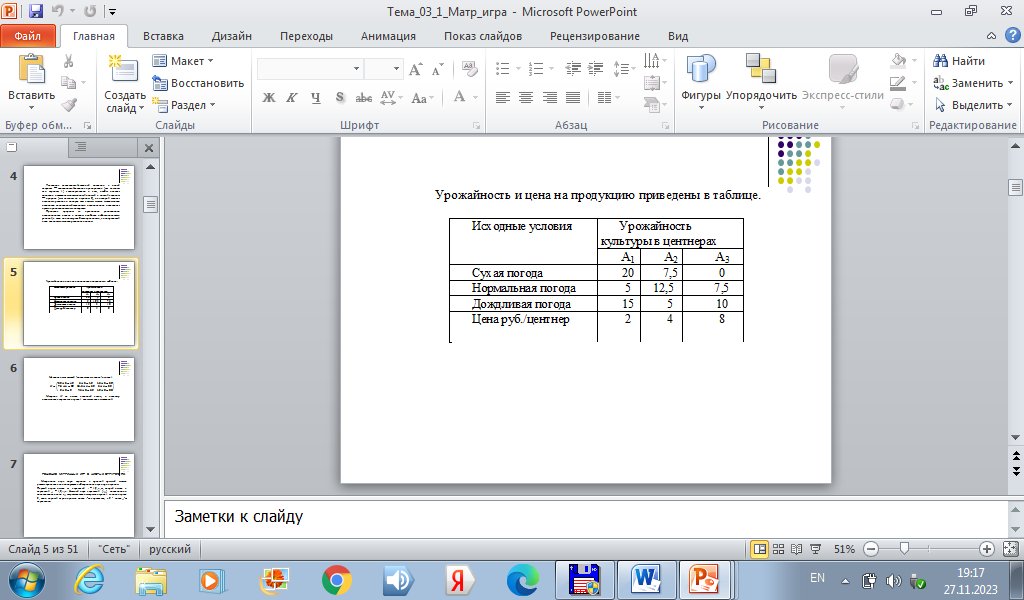 Верно ли составлена матрица?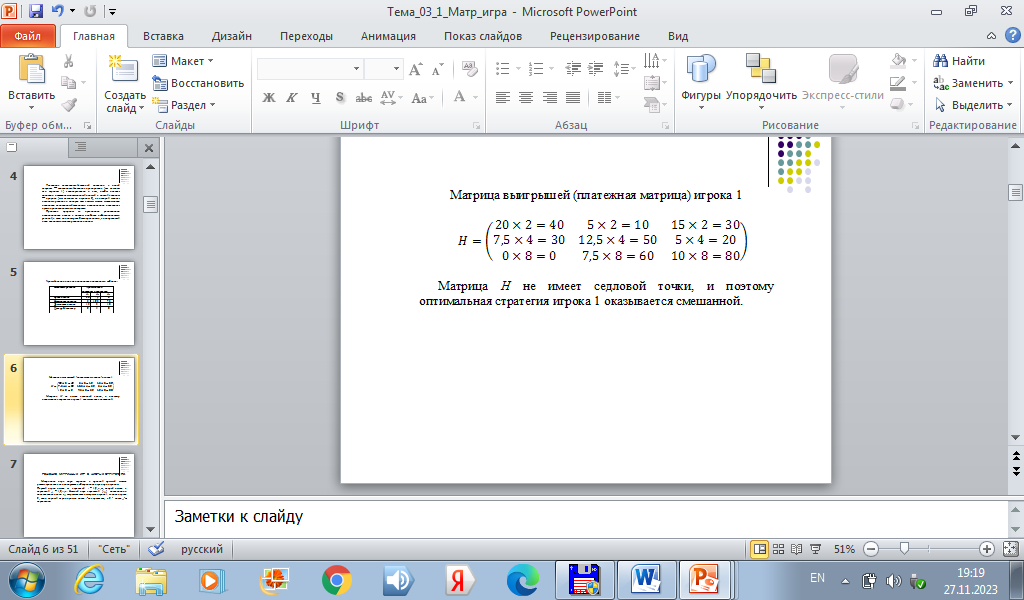 ВерноОПК-1Способен применять фундаментальные знания (на продвинутом уровне) при решении теоретических, практических или исследовательских задачПрикладная математика в экономике7Определить седловую точку игры, заданной платежной матрицей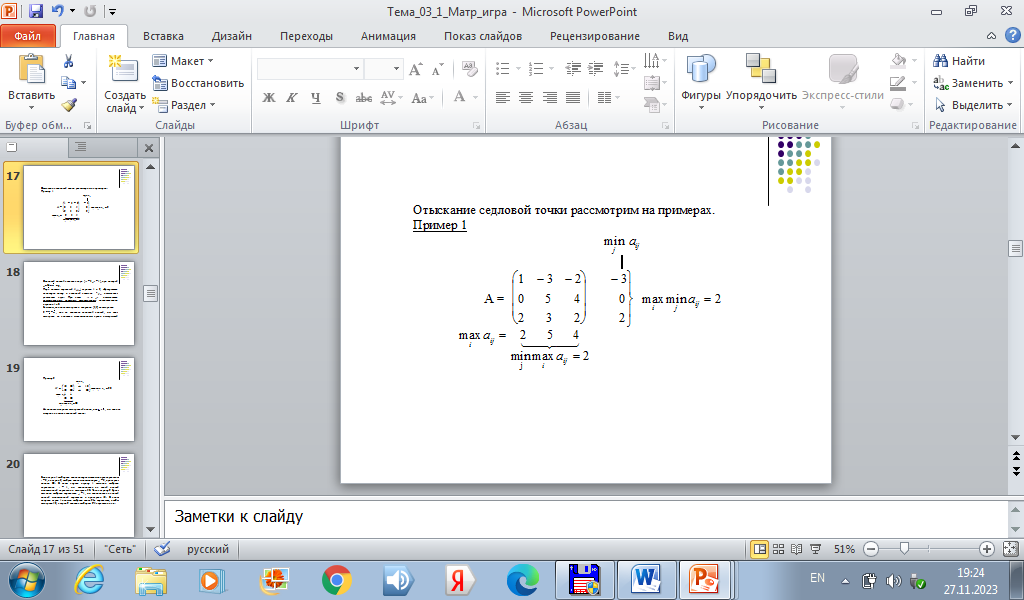 Пара чисел (3; 1)ОПК-1Способен применять фундаментальные знания (на продвинутом уровне) при решении теоретических, практических или исследовательских задачПрикладная математика в экономике8Определить цену игры, заданной платежной матрицей2ОПК-1Способен применять фундаментальные знания (на продвинутом уровне) при решении теоретических, практических или исследовательских задачПрикладная математика в экономике9Определить имеет ли седловую точку игра, заданная платежной матрицей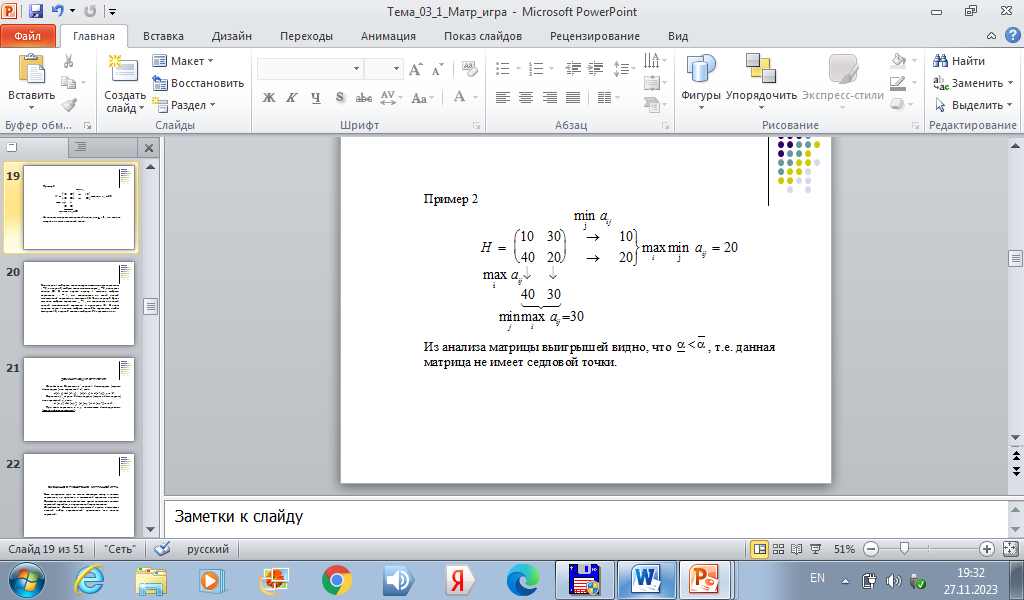 НетОПК-1Способен применять фундаментальные знания (на продвинутом уровне) при решении теоретических, практических или исследовательских задачФилософские проблемы науки и техники10К теоретическому познанию относится...а) формализацияб) наблюдениев) экспериментг) измерениеаОПК-1Способен применять фундаментальные знания (на продвинутом уровне) при решении теоретических, практических или исследовательских задачФилософские проблемы науки и техники11Способ логического рассуждения от единичных утверждений к положениям, носящим более общий характер, называется...а) дедукциейб) индукциейв) аналогиейг) моделированиембОПК-1Способен применять фундаментальные знания (на продвинутом уровне) при решении теоретических, практических или исследовательских задачФилософские проблемы науки и техники12Аристотель придерживался в своей работе метода:а) системногоб) аналитическогов) индуктивногог) дедуктивногогОПК-1Способен применять фундаментальные знания (на продвинутом уровне) при решении теоретических, практических или исследовательских задачФилософские проблемы науки и техники13В качестве высшего критерия истины в средние века принималась (принимался)а) знаниеб) верав) опытг) здравый смыслгОПК-1Способен применять фундаментальные знания (на продвинутом уровне) при решении теоретических, практических или исследовательских задачФилософские проблемы науки и техники14Метод эмпирической индукции разработала) К. Маркс б) Г. Гегельв) Ф. Бэконг) АристотельвОПК-1Способен применять фундаментальные знания (на продвинутом уровне) при решении теоретических, практических или исследовательских задачФилософские проблемы науки и техники15Метод рациональной дедукции разработала) Р. Декартб) Ф. Бэконв) Г. Гегельг) АристотельаОПК-1Способен применять фундаментальные знания (на продвинутом уровне) при решении теоретических, практических или исследовательских задачФилософские проблемы науки и техники16Способ обоснования истинности суждения, системы суждений или теории с помощью логических умозаключений и практических средств (наблюдение, эксперимент и т.п.) называетсяа) дедукцияб) доказательствов) аргументацияг) рассуждениеаОПК-1Способен применять фундаментальные знания (на продвинутом уровне) при решении теоретических, практических или исследовательских задачФилософские проблемы науки и техники17Структурный элемент работы, в котором определяется ее цель, задачи, исследованность проблемы, называетсяа) заключениеб) основная частьв) введениег) оглавлениевОПК-1Способен применять фундаментальные знания (на продвинутом уровне) при решении теоретических, практических или исследовательских задачФилософские проблемы науки и техники18Познавательный процесс, который определяет количественное отношение измеряемой величины к другой, служащей эталоном, стандартом, называетсяа) моделированиеб) сравнениев) измерениег) идеализациявОПК-1Способен применять фундаментальные знания (на продвинутом уровне) при решении теоретических, практических или исследовательских задачИнформационные технологии в экономике и управлении19Какую аббревиатуру имеет методология построения КИС, ориентированная на планирование потребности в материальных ресурсах, и позволяющая определить конечные потребности в ресурсах по данным объемно-календарного плана производства?MRPОПК-1Способен применять фундаментальные знания (на продвинутом уровне) при решении теоретических, практических или исследовательских задачИнформационные технологии в экономике и управлении20Какую аббревиатуру имеет методология построения КИС, предполагающую планирование потребностей в материалах по замкнутому циклу, составление производственной программы и контроль ее исполнения?MRP IОПК-1Способен применять фундаментальные знания (на продвинутом уровне) при решении теоретических, практических или исследовательских задачИнформационные технологии в экономике и управлении21Какую аббревиатуру имеет методология построения КИС, которая позволяет точно определить финансовые результаты сформированного производственного плана?MRP IIОПК-1Способен применять фундаментальные знания (на продвинутом уровне) при решении теоретических, практических или исследовательских задачИнформационные технологии в экономике и управлении22Какую аббревиатуру имеет методология построения системы управления производственной деятельностью, отслеживающая и документирующая производственные процессы от начала выполнения заказа до выпуска готовой продукции?MESОПК-1Способен применять фундаментальные знания (на продвинутом уровне) при решении теоретических, практических или исследовательских задачИнформационные технологии в экономике и управлении23Какую аббревиатуру имеет методология построения КИС, которая обеспечивает планирование потребности в мощностях?CRPОПК-1Способен применять фундаментальные знания (на продвинутом уровне) при решении теоретических, практических или исследовательских задачИнформационные технологии в экономике и управлении24Какую аббревиатуру имеет методология построения КИС, которая обеспечивает планирование и координацию снабжения, транспортировки и складирования товаров или услуг от момента сбора и поступления материалов до получения законченного продукта заказчиком?SCMОПК-1Способен применять фундаментальные знания (на продвинутом уровне) при решении теоретических, практических или исследовательских задачИнформационные технологии в экономике и управлении25Какую аббревиатуру имеет методология построения КИС, которая реализует концепцию бизнес-планирования?ERPОПК-1Способен применять фундаментальные знания (на продвинутом уровне) при решении теоретических, практических или исследовательских задачИнформационные технологии в экономике и управлении26Какую аббревиатуру имеет методология построения КИС, предназначенную для построения единого информационного пространства на предприятии, то есть объединения всех отделов компании и функций, а также направленную на автоматизацию внешних связей?ERP IIОПК-1Способен применять фундаментальные знания (на продвинутом уровне) при решении теоретических, практических или исследовательских задачИнформационные технологии в экономике и управлении27Какую аббревиатуру имеет методология построения КИС, которая помогает автоматизировать работу предприятия с клиентами?CRMОПК-1Способен применять фундаментальные знания (на продвинутом уровне) при решении теоретических, практических или исследовательских задачТехнология промышленного производства28Как называется часть производственного процесса, содержащая целенаправленные действия по изменению и (или) определению состояния предмета труда? Технологический процессОПК-1Способен применять фундаментальные знания (на продвинутом уровне) при решении теоретических, практических или исследовательских задачТехнология промышленного производства29Как называется твёрдый пористый продукт серого цвета, получаемый путем коксования каменного угля при температурах 950—1100 оС без доступа воздуха?КоксОПК-1Способен применять фундаментальные знания (на продвинутом уровне) при решении теоретических, практических или исследовательских задачТехнология промышленного производства30Как называется показатель, который отражает количество изделий определенных наименований, типоразмеров и исполнений, изготовляемых или ремонтируемых в течение планируемого периода времени?Объем выпуска продукцииОПК-1Способен применять фундаментальные знания (на продвинутом уровне) при решении теоретических, практических или исследовательских задачТехнология промышленного производства31Содержание углерода в коксе составляет82 - 88 %ОПК-1Способен применять фундаментальные знания (на продвинутом уровне) при решении теоретических, практических или исследовательских задачТехнология промышленного производства32Длительность получения кокса составляет:14-18 часовОПК-1Способен применять фундаментальные знания (на продвинутом уровне) при решении теоретических, практических или исследовательских задачТехнология промышленного производства33Типовой объем камеры коксованияПримерно 42 куб.мОПК-1Способен применять фундаментальные знания (на продвинутом уровне) при решении теоретических, практических или исследовательских задачТехнология промышленного производства34Из одной тонны угольной шихты получают:750 – 800 кг коксаОПК-1Способен применять фундаментальные знания (на продвинутом уровне) при решении теоретических, практических или исследовательских задачТехнология промышленного производства35Шихта доменной печи включает:Железная руда, кокс, флюсыОПК-1Способен применять фундаментальные знания (на продвинутом уровне) при решении теоретических, практических или исследовательских задачТехнология промышленного производства36Современные доменные печи имеют полезный объем 1600…5000 м3ОПК-1Способен применять фундаментальные знания (на продвинутом уровне) при решении теоретических, практических или исследовательских задачЭкономика и организация производства (продвинутый уровень)37Какой показатель отражает стоимость общего результата производственной деятельности предприятия за определенный период времени?Валовая продукцияОПК-1Способен применять фундаментальные знания (на продвинутом уровне) при решении теоретических, практических или исследовательских задачЭкономика и организация производства (продвинутый уровень)38Как называется незаконченная производством продукция: заготовки, детали, полуфабрикаты, находящиеся на рабочих местах, контроле, транспортировке, в цеховых кладовых в виде запасов?Незавершенное производствоОПК-1Способен применять фундаментальные знания (на продвинутом уровне) при решении теоретических, практических или исследовательских задачЭкономика и организация производства (продвинутый уровень)39Как называется продукция, отпущенная за пределы промышленного предприятия и оплаченная потребителем, сбытовой или торгующей организацией?Реализованная продукцияОПК-1Способен применять фундаментальные знания (на продвинутом уровне) при решении теоретических, практических или исследовательских задачЭкономика и организация производства (продвинутый уровень)40Как называется форма организации производства, при которой различные виды продукции изготавливаются в одном или нескольких экземплярах?Единичное производствоОПК-1Способен применять фундаментальные знания (на продвинутом уровне) при решении теоретических, практических или исследовательских задачЭкономика и организация производства (продвинутый уровень)41Как называется форма организации производства, характеризующаяся постоянным выпуском строго ограниченной номенклатуры изделий, однородных по назначению, конструкции, технологическому типу?Массовое производствоОПК-1Способен применять фундаментальные знания (на продвинутом уровне) при решении теоретических, практических или исследовательских задачЭкономика и организация производства (продвинутый уровень)42Как называется частичная или полная утрата основными средствами потребительских свойств и стоимости?ИзносОПК-1Способен применять фундаментальные знания (на продвинутом уровне) при решении теоретических, практических или исследовательских задачЭкономика и организация производства (продвинутый уровень)43Как называется процесс постепенного перенесения стоимости основных средств по мере износа на производимую продукцию?АмортизацияОПК-1Способен применять фундаментальные знания (на продвинутом уровне) при решении теоретических, практических или исследовательских задачЭкономика и организация производства (продвинутый уровень)44Как называется способ амортизации, при котором ежегодно в течение всего срока функционирования основных средств амортизационные отчисления рассчитываются по одной и той же норме?ЛинейныйОПК-1Способен применять фундаментальные знания (на продвинутом уровне) при решении теоретических, практических или исследовательских задачЭкономическая оценка эффективности деятельности предприятия45Как называются нематериальные и материальные активы предприятия, которые используются для осуществления производственной деятельности? Основные фондыОПК-1Способен применять фундаментальные знания (на продвинутом уровне) при решении теоретических, практических или исследовательских задачЭкономическая оценка эффективности деятельности предприятия46В состав каких фондов относятся здания, оборудование, транспортные средства, инструменты, компьютеры и другие средства производства?ОсновныхОПК-1Способен применять фундаментальные знания (на продвинутом уровне) при решении теоретических, практических или исследовательских задачЭкономическая оценка эффективности деятельности предприятия47Как называется мера того, насколько эффективно предприятие использует свои основные фонды для достижения поставленных целей?Эффективность использования основных фондовОПК-1Способен применять фундаментальные знания (на продвинутом уровне) при решении теоретических, практических или исследовательских задачЭкономическая оценка эффективности деятельности предприятия48Как называются активы, которые используются в текущей деятельности компании, перенося свою стоимость на стоимость конечного продукта в текущем году (одном операционном цикле, если продолжительность его, например, более года)?Оборотные активыОПК-1Способен применять фундаментальные знания (на продвинутом уровне) при решении теоретических, практических или исследовательских задачЭкономическая оценка эффективности деятельности предприятия49В состав каких активов входят материалы, готовая продукция?ОборотныхОПК-1Способен применять фундаментальные знания (на продвинутом уровне) при решении теоретических, практических или исследовательских задачЭкономическая оценка эффективности деятельности предприятия50В состав каких активов входят дебиторская задолженность, денежные средства?ОборотныхОПК-1Способен применять фундаментальные знания (на продвинутом уровне) при решении теоретических, практических или исследовательских задачЭкономическая оценка эффективности деятельности предприятия51В состав каких активов входят изобретения, патенты, лицензии, компьютерный программы?НематериальныхОПК-1Способен применять фундаментальные знания (на продвинутом уровне) при решении теоретических, практических или исследовательских задачЭкономическая оценка эффективности деятельности предприятия52В состав каких фондов входят нематериальные активы?ОсновныхОПК-1Способен применять фундаментальные знания (на продвинутом уровне) при решении теоретических, практических или исследовательских задачИнвестиционный и инновационный анализ53Как называется инвестиционный анализ, который реализуется с целью обоснования, доказательства необходимости и актуальности проекта?ПредпроектныйОПК-1Способен применять фундаментальные знания (на продвинутом уровне) при решении теоретических, практических или исследовательских задачИнвестиционный и инновационный анализ54Верно ли утверждение «Для предпроектного инвестиционного анализа применяются методы: статистический, маркетинговый, SWOT-анализ, комплексная диагностика»?ВерноОПК-1Способен применять фундаментальные знания (на продвинутом уровне) при решении теоретических, практических или исследовательских задачИнвестиционный и инновационный анализ55Верно ли утверждение «Для предпроектного инвестиционного анализа применяются методы: горизонтальный инвестиционный анализ, структурный показатель инвестиций»?НеверноОПК-1Способен применять фундаментальные знания (на продвинутом уровне) при решении теоретических, практических или исследовательских задачИнвестиционный и инновационный анализ56Верно ли утверждение «На этапах инвестиционного проекта применяются методы анализа: горизонтальный инвестиционный анализ, структурный инвестиционный анализ, сравнительный инвестиционный анализ»?ВерноОПК-1Способен применять фундаментальные знания (на продвинутом уровне) при решении теоретических, практических или исследовательских задачИнвестиционный и инновационный анализ57Верно ли утверждение «На этапах инвестиционного проекта применяются методы анализа: горизонтальный финансовый анализ, вертикальный финансовый анализ, сравнительный инвестиционный анализ»?НеверноОПК-1Способен применять фундаментальные знания (на продвинутом уровне) при решении теоретических, практических или исследовательских задачИнвестиционный и инновационный анализ58Какой инвестиционный анализ базируется на изучении динамики отдельных показателей инвестиционной деятельности?ГоризонтальныйОПК-1Способен применять фундаментальные знания (на продвинутом уровне) при решении теоретических, практических или исследовательских задачИнвестиционный и инновационный анализ59Какой инвестиционный анализ базируется на структурном разложении отдельных показателей инвестиционной деятельности предприятия?СтруктурныйОПК-1Способен применять фундаментальные знания (на продвинутом уровне) при решении теоретических, практических или исследовательских задачИнвестиционный и инновационный анализ60Какой инвестиционный анализ базируется на сопоставлении значений отдельных групп аналогичных показателей между собой?СравнительныйОПК-2Способен объяснять, прогнозировать явления и процессы, выявлять значимые проблемы и вырабатывать пути их решения на основе анализа и оценки профессиональной информации, научных теорий и концепцийПрикладная математика в экономике1Правильно ли называется целевая функция на изображенном многоугольнике решений?Целевая функция ограничена сверху и снизу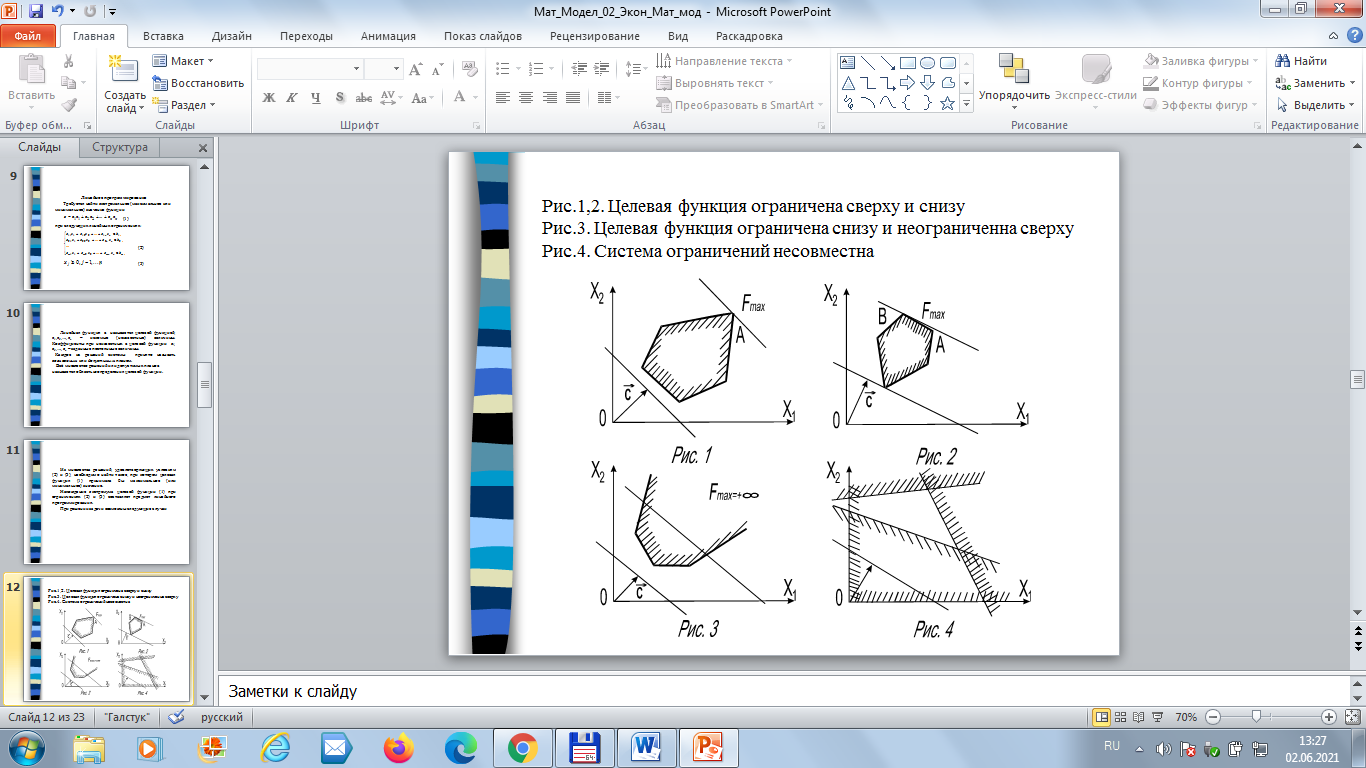 ДаОПК-2Способен объяснять, прогнозировать явления и процессы, выявлять значимые проблемы и вырабатывать пути их решения на основе анализа и оценки профессиональной информации, научных теорий и концепцийПрикладная математика в экономике2Правильно ли называется целевая функция на изображенном многоугольнике решений?Целевая функция ограничена снизу и неограниченна сверхуДаОПК-2Способен объяснять, прогнозировать явления и процессы, выявлять значимые проблемы и вырабатывать пути их решения на основе анализа и оценки профессиональной информации, научных теорий и концепцийПрикладная математика в экономике3Правильно ли называется система ограничений на изображенном многоугольнике решений?Система ограничений несовместнаДаОПК-2Способен объяснять, прогнозировать явления и процессы, выявлять значимые проблемы и вырабатывать пути их решения на основе анализа и оценки профессиональной информации, научных теорий и концепцийПрикладная математика в экономике4Правильно ли называется целевая функция на изображенном многоугольнике решений?Целевая функция ограничена сверху и снизуНетОПК-2Способен объяснять, прогнозировать явления и процессы, выявлять значимые проблемы и вырабатывать пути их решения на основе анализа и оценки профессиональной информации, научных теорий и концепцийПрикладная математика в экономике5С какой целью при построении множественной регрессии проверяют условия Чтобы избавиться от мультиколлинеарностиОПК-2Способен объяснять, прогнозировать явления и процессы, выявлять значимые проблемы и вырабатывать пути их решения на основе анализа и оценки профессиональной информации, научных теорий и концепцийПрикладная математика в экономике6Можно ли использовать уравнение регрессии, чтобы рассчитывать прогнозные значения исследуемого признака?ДаОПК-2Способен объяснять, прогнозировать явления и процессы, выявлять значимые проблемы и вырабатывать пути их решения на основе анализа и оценки профессиональной информации, научных теорий и концепцийПрикладная математика в экономике7Можно ли использовать уравнение регрессии, чтобы определить чувствительность исследуемого признака от факторных переменных (коэффициент эластичности)? ДаОПК-2Способен объяснять, прогнозировать явления и процессы, выявлять значимые проблемы и вырабатывать пути их решения на основе анализа и оценки профессиональной информации, научных теорий и концепцийПрикладная математика в экономике8Для чего применяется критерий Фишера в регрессионном анализе?Оценка адекватности моделиОПК-2Способен объяснять, прогнозировать явления и процессы, выявлять значимые проблемы и вырабатывать пути их решения на основе анализа и оценки профессиональной информации, научных теорий и концепцийФилософские проблемы науки и техники9Принцип верификации как главный критерий научной обоснованности высказываний сформулировала) А. Эйнштейнб) Аристотельв) К. ПоппервОПК-2Способен объяснять, прогнозировать явления и процессы, выявлять значимые проблемы и вырабатывать пути их решения на основе анализа и оценки профессиональной информации, научных теорий и концепцийФилософские проблемы науки и техники10Методологический принцип, в котором за основу познания берутся чувства и который стремится все знания вывести из деятельности органов чувств, ощущений, называетсяа) эмпиризмб) агностицизмв) скептицизмаОПК-2Способен объяснять, прогнозировать явления и процессы, выявлять значимые проблемы и вырабатывать пути их решения на основе анализа и оценки профессиональной информации, научных теорий и концепцийФилософские проблемы науки и техники11Один из типов умозаключения и метод исследования, представляющий собой вывод общего положения о классе в целом на основе рассмотрения всех его элементов, называетсяа) дедукцияб) индукцияв) экстраполяцияг) аналогиябОПК-2Способен объяснять, прогнозировать явления и процессы, выявлять значимые проблемы и вырабатывать пути их решения на основе анализа и оценки профессиональной информации, научных теорий и концепцийФилософские проблемы науки и техники12Метод фальсификации для отделения научного знания от ненаучного предложил использоватьа) Эйншейнб) Декартв) К. Попперг) АристотельвОПК-2Способен объяснять, прогнозировать явления и процессы, выявлять значимые проблемы и вырабатывать пути их решения на основе анализа и оценки профессиональной информации, научных теорий и концепцийФилософские проблемы науки и техники13Умственное действие, связывающее в ряд посылки и следствия, называетсяа) суждениемб) синтезомв) умозаключениемвОПК-2Способен объяснять, прогнозировать явления и процессы, выявлять значимые проблемы и вырабатывать пути их решения на основе анализа и оценки профессиональной информации, научных теорий и концепцийФилософские проблемы науки и техники14Книга, содержащая перечень определений научных терминов, расположенных в алфавитном порядке, называетсяа) брошюраб) монографияв) диссертацияг) словарьгОПК-2Способен объяснять, прогнозировать явления и процессы, выявлять значимые проблемы и вырабатывать пути их решения на основе анализа и оценки профессиональной информации, научных теорий и концепцийФилософские проблемы науки и техники15Небольшой по объему источник, содержащий популяризированный текст в адаптированном для понимания неспециалиста виде, называетсяа) книгаб) брошюрав) монографияг) словарьбОПК-2Способен объяснять, прогнозировать явления и процессы, выявлять значимые проблемы и вырабатывать пути их решения на основе анализа и оценки профессиональной информации, научных теорий и концепцийФилософские проблемы науки и техники16Научное допущение или предположение, истинное значение которого неопределенно, называетсяа) гипотезойб) концепциейв) теориейг) аргументомаОПК-2Способен объяснять, прогнозировать явления и процессы, выявлять значимые проблемы и вырабатывать пути их решения на основе анализа и оценки профессиональной информации, научных теорий и концепцийИнформационные технологии в экономике и управлении17Можно ли выделить среди информационных систем системы учета?МожноОПК-2Способен объяснять, прогнозировать явления и процессы, выявлять значимые проблемы и вырабатывать пути их решения на основе анализа и оценки профессиональной информации, научных теорий и концепцийИнформационные технологии в экономике и управлении18Можно ли выделить среди информационных систем системы анализа финансовой деятельности предприятия?МожноОПК-2Способен объяснять, прогнозировать явления и процессы, выявлять значимые проблемы и вырабатывать пути их решения на основе анализа и оценки профессиональной информации, научных теорий и концепцийИнформационные технологии в экономике и управлении19Можно ли выделить среди информационных систем системы анализа инвестиционных проектов и бизнес-планирования?МожноОПК-2Способен объяснять, прогнозировать явления и процессы, выявлять значимые проблемы и вырабатывать пути их решения на основе анализа и оценки профессиональной информации, научных теорий и концепцийИнформационные технологии в экономике и управлении20Можно ли выделить среди информационных систем системы автоматизации финансовых операций?НельзяОПК-2Способен объяснять, прогнозировать явления и процессы, выявлять значимые проблемы и вырабатывать пути их решения на основе анализа и оценки профессиональной информации, научных теорий и концепцийИнформационные технологии в экономике и управлении21Можно ли выделить среди информационных систем системы моделирования и прогнозирования?МожноОПК-2Способен объяснять, прогнозировать явления и процессы, выявлять значимые проблемы и вырабатывать пути их решения на основе анализа и оценки профессиональной информации, научных теорий и концепцийИнформационные технологии в экономике и управлении22Как называются компоненты интегрированных АИС?МодулиОПК-2Способен объяснять, прогнозировать явления и процессы, выявлять значимые проблемы и вырабатывать пути их решения на основе анализа и оценки профессиональной информации, научных теорий и концепцийИнформационные технологии в экономике и управлении23При внедрении АИС на предприятии требуется ли исследование бизнес-процессов?ТребуетсяОПК-2Способен объяснять, прогнозировать явления и процессы, выявлять значимые проблемы и вырабатывать пути их решения на основе анализа и оценки профессиональной информации, научных теорий и концепцийИнформационные технологии в экономике и управлении24Как называется комплекс специальных мер законодательного и административного характера, организационных мероприятий, физических и технических средств обеспечения безопасности информации?Система защиты информацииОПК-2Способен объяснять, прогнозировать явления и процессы, выявлять значимые проблемы и вырабатывать пути их решения на основе анализа и оценки профессиональной информации, научных теорий и концепцийВнутренний контроль организации25Является ли целью внутреннего аудита оказание помощи органам управления в осуществлении эффективного контроля как за деятельностью организации, так и ее структурных подразделений?ЯвляетсяОПК-2Способен объяснять, прогнозировать явления и процессы, выявлять значимые проблемы и вырабатывать пути их решения на основе анализа и оценки профессиональной информации, научных теорий и концепцийВнутренний контроль организации26Является ли целью внутреннего аудита обеспечение соблюдения требований действующего законодательства, предъявляемых к ведению финансового, управленческого и налогового учета?ЯвляетсяОПК-2Способен объяснять, прогнозировать явления и процессы, выявлять значимые проблемы и вырабатывать пути их решения на основе анализа и оценки профессиональной информации, научных теорий и концепцийВнутренний контроль организации27Является ли целью внутреннего аудита выявление нарушений в деятельности организации и ее структурных подразделений и наказание виновных?Не являетсяОПК-2Способен объяснять, прогнозировать явления и процессы, выявлять значимые проблемы и вырабатывать пути их решения на основе анализа и оценки профессиональной информации, научных теорий и концепцийВнутренний контроль организации28Является ли целью внутреннего аудита выполнение требований законодательства по организации обязательного внутреннего контроля в организации?Не являетсяОПК-2Способен объяснять, прогнозировать явления и процессы, выявлять значимые проблемы и вырабатывать пути их решения на основе анализа и оценки профессиональной информации, научных теорий и концепцийВнутренний контроль организации29Как можно назвать процессы разработанные, внедренные и поддерживаемые в организации для обеспечения уверенности в отношении достижения целей организации в области подготовки надежной финансовой отчетности, результативности и эффективности деятельности и соблюдения применимых законов и нормативных актов?Система внутреннего контроляОПК-2Способен объяснять, прогнозировать явления и процессы, выявлять значимые проблемы и вырабатывать пути их решения на основе анализа и оценки профессиональной информации, научных теорий и концепцийВнутренний контроль организации30Верно ли утверждение «Система внутреннего аудита не может быть полностью отождествлена с внутренним контролем»?ВерноОПК-2Способен объяснять, прогнозировать явления и процессы, выявлять значимые проблемы и вырабатывать пути их решения на основе анализа и оценки профессиональной информации, научных теорий и концепцийВнутренний контроль организации31Верно ли утверждение «Система внутреннего контроля включает следующие элементы: контрольная среда; процесс оценки рисков аудируемым лицом; информационная система; контрольные действия; мониторинг средств контроля»?ВерноОПК-2Способен объяснять, прогнозировать явления и процессы, выявлять значимые проблемы и вырабатывать пути их решения на основе анализа и оценки профессиональной информации, научных теорий и концепцийВнутренний контроль организации32Внутренний аудит – это элемент в системе внутреннего контроля?ДаОПК-2Способен объяснять, прогнозировать явления и процессы, выявлять значимые проблемы и вырабатывать пути их решения на основе анализа и оценки профессиональной информации, научных теорий и концепцийОрганизация аудиторской деятельности33Как называется информация для формирования мнения о достоверности бухгалтерской отчетности?Аудиторские доказательстваОПК-2Способен объяснять, прогнозировать явления и процессы, выявлять значимые проблемы и вырабатывать пути их решения на основе анализа и оценки профессиональной информации, научных теорий и концепцийОрганизация аудиторской деятельности34Может ли аудитор самостоятельно принимать решение о количестве информации, необходимой для составления заключения о достоверности бухгалтерской отчетности?МожетОПК-2Способен объяснять, прогнозировать явления и процессы, выявлять значимые проблемы и вырабатывать пути их решения на основе анализа и оценки профессиональной информации, научных теорий и концепцийОрганизация аудиторской деятельности35Сколько лет должна храниться в аудиторской фирме рабочая документация после окончания проведения аудиторской проверки?5 летОПК-2Способен объяснять, прогнозировать явления и процессы, выявлять значимые проблемы и вырабатывать пути их решения на основе анализа и оценки профессиональной информации, научных теорий и концепцийОрганизация аудиторской деятельности36Как называются документы, получаемые и хранимые аудитором в связи с проведением аудита? Аудиторская документацияОПК-2Способен объяснять, прогнозировать явления и процессы, выявлять значимые проблемы и вырабатывать пути их решения на основе анализа и оценки профессиональной информации, научных теорий и концепцийОрганизация аудиторской деятельности37Могут ли рабочие документы аудитора быть представлены в бумажном или электронном виде?МогутОПК-2Способен объяснять, прогнозировать явления и процессы, выявлять значимые проблемы и вырабатывать пути их решения на основе анализа и оценки профессиональной информации, научных теорий и концепцийОрганизация аудиторской деятельности38Как называется информация, собранная аудитором в ходе проверки? Аудиторскими доказательствами являются:Аудиторские доказательстваОПК-2Способен объяснять, прогнозировать явления и процессы, выявлять значимые проблемы и вырабатывать пути их решения на основе анализа и оценки профессиональной информации, научных теорий и концепцийОрганизация аудиторской деятельности39Является ли отчет аудитора аудиторским доказательством?Не являетсяОПК-2Способен объяснять, прогнозировать явления и процессы, выявлять значимые проблемы и вырабатывать пути их решения на основе анализа и оценки профессиональной информации, научных теорий и концепцийЭкономическая оценка эффективности деятельности предприятия40К какой группе относятся показатели, применяемые для оценки эффективности использования основных фондов: доходность инвестиций, рентабельность активов, чистая приведенная стоимость, внутренняя норма доходности?ФинансовыеОПК-2Способен объяснять, прогнозировать явления и процессы, выявлять значимые проблемы и вырабатывать пути их решения на основе анализа и оценки профессиональной информации, научных теорий и концепцийЭкономическая оценка эффективности деятельности предприятия41К какой группе относятся показатели, применяемые для оценки эффективности использования основных фондов: производительность, загрузка оборудования, срок службы?ОперационныеОПК-2Способен объяснять, прогнозировать явления и процессы, выявлять значимые проблемы и вырабатывать пути их решения на основе анализа и оценки профессиональной информации, научных теорий и концепцийЭкономическая оценка эффективности деятельности предприятия42Для оценки какой эффективности применяют показатели: коэффициент оборачиваемости, длительность оборачиваемости, коэффициент загрузки?Эффективность использования оборотных средствОПК-2Способен объяснять, прогнозировать явления и процессы, выявлять значимые проблемы и вырабатывать пути их решения на основе анализа и оценки профессиональной информации, научных теорий и концепцийЭкономическая оценка эффективности деятельности предприятия43Для оценки какой эффективности применяют показатели: материалоотдача и материалоемкость?Эффективность использования оборотных средствОПК-2Способен объяснять, прогнозировать явления и процессы, выявлять значимые проблемы и вырабатывать пути их решения на основе анализа и оценки профессиональной информации, научных теорий и концепцийЭкономическая оценка эффективности деятельности предприятия44К какой группе относятся показатели, применяемые для оценки эффективности использования оборотных средств: коэффициент оборачиваемости и длительность оборачиваемости оборотных средств?Показатели оборачиваемостиОПК-2Способен объяснять, прогнозировать явления и процессы, выявлять значимые проблемы и вырабатывать пути их решения на основе анализа и оценки профессиональной информации, научных теорий и концепцийЭкономическая оценка эффективности деятельности предприятия45Для оценки какой эффективности применяется показатель -  рентабельность основных средств?Эффективность использования основных средствОПК-2Способен объяснять, прогнозировать явления и процессы, выявлять значимые проблемы и вырабатывать пути их решения на основе анализа и оценки профессиональной информации, научных теорий и концепцийЭкономическая оценка эффективности деятельности предприятия46Для оценки какой эффективности применяется показатель -  рентабельность оборотных средств?Эффективность использования оборотных средствОПК-2Способен объяснять, прогнозировать явления и процессы, выявлять значимые проблемы и вырабатывать пути их решения на основе анализа и оценки профессиональной информации, научных теорий и концепцийОценка бизнеса (продвинутый уровень)47Мультипликатор, который является модифицированным вариантом капитализации прибыли = цена / выручка от реализации?ДаОПК-2Способен объяснять, прогнозировать явления и процессы, выявлять значимые проблемы и вырабатывать пути их решения на основе анализа и оценки профессиональной информации, научных теорий и концепцийОценка бизнеса (продвинутый уровень)48Верно ли утверждение «При использовании метода направленных корректировок вносятся корректировки: повышающие и понижающие стоимость объекта оценки»?ДаОПК-2Способен объяснять, прогнозировать явления и процессы, выявлять значимые проблемы и вырабатывать пути их решения на основе анализа и оценки профессиональной информации, научных теорий и концепцийОценка бизнеса (продвинутый уровень)49Верно ли утверждение «Финансовая отчётность предприятия, используемая в процессе проведения оценки бизнеса должна пройти обязательную аудиторскую проверку»?НетОПК-2Способен объяснять, прогнозировать явления и процессы, выявлять значимые проблемы и вырабатывать пути их решения на основе анализа и оценки профессиональной информации, научных теорий и концепцийОценка бизнеса (продвинутый уровень)50Найдите лишнюю характеристику: «Финансовое состояние может быть определено как: застойное; устойчивое; кризисное; неустойчивое.»ЗастойноеОПК-2Способен объяснять, прогнозировать явления и процессы, выявлять значимые проблемы и вырабатывать пути их решения на основе анализа и оценки профессиональной информации, научных теорий и концепцийОценка бизнеса (продвинутый уровень)51При оценке затратным подходом основное внимание уделяется анализу и корректировке: отчёта о финансовых результатах или баланса?БалансаОПК-2Способен объяснять, прогнозировать явления и процессы, выявлять значимые проблемы и вырабатывать пути их решения на основе анализа и оценки профессиональной информации, научных теорий и концепцийОценка бизнеса (продвинутый уровень)52Верно ли утверждение «Рост коэффициента абсолютной ликвидности показывает увеличение кредитоспособности»?ДаОПК-2Способен объяснять, прогнозировать явления и процессы, выявлять значимые проблемы и вырабатывать пути их решения на основе анализа и оценки профессиональной информации, научных теорий и концепцийОценка бизнеса (продвинутый уровень)53Верно ли утверждение «Анализу и корректировке в целях оценки бизнеса подвергаются отчёт о финансовых результатах и баланс»?ДаОПК-2Способен объяснять, прогнозировать явления и процессы, выявлять значимые проблемы и вырабатывать пути их решения на основе анализа и оценки профессиональной информации, научных теорий и концепцийИнвестиционный и инновационный анализ54Как называется инновационный анализ, который реализуется с целью технико-экономического обоснования инновационного проекта, оценки значимости и возможности реализации?ПредпроектныйОПК-2Способен объяснять, прогнозировать явления и процессы, выявлять значимые проблемы и вырабатывать пути их решения на основе анализа и оценки профессиональной информации, научных теорий и концепцийИнвестиционный и инновационный анализ55Как называются методы, которые применяются для предпроектного инновационного анализа (метод математического моделирования, регрессионный анализ)?  МоделированияОПК-2Способен объяснять, прогнозировать явления и процессы, выявлять значимые проблемы и вырабатывать пути их решения на основе анализа и оценки профессиональной информации, научных теорий и концепцийИнвестиционный и инновационный анализ56Как называется показатель, который рассчитывается как отношение прироста годовой прибыли от внедрения исследований к общим затратам на НИР компании (проекта)?Индекс возврата от исследованийОПК-2Способен объяснять, прогнозировать явления и процессы, выявлять значимые проблемы и вырабатывать пути их решения на основе анализа и оценки профессиональной информации, научных теорий и концепцийИнвестиционный и инновационный анализ57Как называется показатель, отражающий экономию на затратах от применения инновации?Эффект от снижения затратОПК-2Способен объяснять, прогнозировать явления и процессы, выявлять значимые проблемы и вырабатывать пути их решения на основе анализа и оценки профессиональной информации, научных теорий и концепцийИнвестиционный и инновационный анализ58Как называется показатель, отражающий экономию материальных ресурсов от применения инновации?Эффект от снижения затрат на материальные ресурсыОПК-2Способен объяснять, прогнозировать явления и процессы, выявлять значимые проблемы и вырабатывать пути их решения на основе анализа и оценки профессиональной информации, научных теорий и концепцийИнвестиционный и инновационный анализ59Как называется показатель, отражающий рост производительности труда от применения инновации?Эффект от роста производительности трудаОПК-2Способен объяснять, прогнозировать явления и процессы, выявлять значимые проблемы и вырабатывать пути их решения на основе анализа и оценки профессиональной информации, научных теорий и концепцийИнвестиционный и инновационный анализ60Как называется показатель, который отражает долю затрат на разработку инновации в годовом объеме продаж?Коэффициент инновационностиОПК-3Способен планировать и проводить фундаментальные или прикладные исследования, в том числе в междисциплинарных областях, самостоятельно формулировать научные гипотезы, проверять их достоверность и представлять результаты исследований в виде аналитических отчетов, научных статей, докладов и тезисов на конференциях, научных симпозиумах, семинарах, круглых столахПрикладная математика в экономике1Укажите метод решения транспортной задачиМетод минимальной стоимости, метод двойного предпочтения, метод северо-западного углаОПК-3Способен планировать и проводить фундаментальные или прикладные исследования, в том числе в междисциплинарных областях, самостоятельно формулировать научные гипотезы, проверять их достоверность и представлять результаты исследований в виде аналитических отчетов, научных статей, докладов и тезисов на конференциях, научных симпозиумах, семинарах, круглых столахПрикладная математика в экономике2Укажите метод нахождения оптимального решения транспортной задачиМетод потенциаловОПК-3Способен планировать и проводить фундаментальные или прикладные исследования, в том числе в междисциплинарных областях, самостоятельно формулировать научные гипотезы, проверять их достоверность и представлять результаты исследований в виде аналитических отчетов, научных статей, докладов и тезисов на конференциях, научных симпозиумах, семинарах, круглых столахПрикладная математика в экономике3Транспортная задача называется закрытой, еслиСуммарные запасы равны суммарным потребностямОПК-3Способен планировать и проводить фундаментальные или прикладные исследования, в том числе в междисциплинарных областях, самостоятельно формулировать научные гипотезы, проверять их достоверность и представлять результаты исследований в виде аналитических отчетов, научных статей, докладов и тезисов на конференциях, научных симпозиумах, семинарах, круглых столахПрикладная математика в экономике4Как называется показатель, отражающий, какой минимальный выигрыш может гарантировать себе игрок 1, применяя свои чистые стратегии при всевозможных действиях игрока 2?Нижняя чистая цена матричной игрыОПК-3Способен планировать и проводить фундаментальные или прикладные исследования, в том числе в междисциплинарных областях, самостоятельно формулировать научные гипотезы, проверять их достоверность и представлять результаты исследований в виде аналитических отчетов, научных статей, докладов и тезисов на конференциях, научных симпозиумах, семинарах, круглых столахПрикладная математика в экономике5Как называется показатель, отражающий, какой максимальный выигрыш за счёт своих стратегий может себе гарантировать игрок 1?Верхняя чистая цена матричной игрыОПК-3Способен планировать и проводить фундаментальные или прикладные исследования, в том числе в междисциплинарных областях, самостоятельно формулировать научные гипотезы, проверять их достоверность и представлять результаты исследований в виде аналитических отчетов, научных статей, докладов и тезисов на конференциях, научных симпозиумах, семинарах, круглых столахПрикладная математика в экономике6Если матрица выигрышей имеет вид, правильно ли приведена матричная игра к задаче линейного программирования? ДаОПК-3Способен планировать и проводить фундаментальные или прикладные исследования, в том числе в междисциплинарных областях, самостоятельно формулировать научные гипотезы, проверять их достоверность и представлять результаты исследований в виде аналитических отчетов, научных статей, докладов и тезисов на конференциях, научных симпозиумах, семинарах, круглых столахПрикладная математика в экономике7Для чего применяется критерий Стъюдента в регрессионном анализе?Оценка значимости коэффициентов регрессииОПК-3Способен планировать и проводить фундаментальные или прикладные исследования, в том числе в междисциплинарных областях, самостоятельно формулировать научные гипотезы, проверять их достоверность и представлять результаты исследований в виде аналитических отчетов, научных статей, докладов и тезисов на конференциях, научных симпозиумах, семинарах, круглых столахПрикладная математика в экономике8Оптимальным называется решениеПо выбранному критерию предпочтительнее перед другимиОПК-3Способен планировать и проводить фундаментальные или прикладные исследования, в том числе в междисциплинарных областях, самостоятельно формулировать научные гипотезы, проверять их достоверность и представлять результаты исследований в виде аналитических отчетов, научных статей, докладов и тезисов на конференциях, научных симпозиумах, семинарах, круглых столахПрикладная математика в экономике9Укажите тип задачиНайти  и .Задача использования сырьяОПК-3Способен планировать и проводить фундаментальные или прикладные исследования, в том числе в междисциплинарных областях, самостоятельно формулировать научные гипотезы, проверять их достоверность и представлять результаты исследований в виде аналитических отчетов, научных статей, докладов и тезисов на конференциях, научных симпозиумах, семинарах, круглых столахФилософские проблемы науки и техники10Чувственный образ внешних характеристик предметов и процессов материального мира, непосредственно воздействующих на органы чувств, называетсяа) ощущениеб) восприятиев) представлениег) понятиеаОПК-3Способен планировать и проводить фундаментальные или прикладные исследования, в том числе в междисциплинарных областях, самостоятельно формулировать научные гипотезы, проверять их достоверность и представлять результаты исследований в виде аналитических отчетов, научных статей, докладов и тезисов на конференциях, научных симпозиумах, семинарах, круглых столахФилософские проблемы науки и техники11Мировоззренческая позиция, в основе которой лежит представление о научном знании как о наивысшей культурной ценности и условии ориентации человека в мире, называетсяа) провиденциализмб) эмпиризмв) сциентизмвОПК-3Способен планировать и проводить фундаментальные или прикладные исследования, в том числе в междисциплинарных областях, самостоятельно формулировать научные гипотезы, проверять их достоверность и представлять результаты исследований в виде аналитических отчетов, научных статей, докладов и тезисов на конференциях, научных симпозиумах, семинарах, круглых столахФилософские проблемы науки и техники12Предварительное суждение - этоа) предположениеб) мнениев) домыселг) взглядаОПК-3Способен планировать и проводить фундаментальные или прикладные исследования, в том числе в междисциплинарных областях, самостоятельно формулировать научные гипотезы, проверять их достоверность и представлять результаты исследований в виде аналитических отчетов, научных статей, докладов и тезисов на конференциях, научных симпозиумах, семинарах, круглых столахФилософские проблемы науки и техники13Теория истолкования, имеющая целью выявить смысл текста - а) методологияб) гносеологияв) герменевтикаг) пропедевтикавОПК-3Способен планировать и проводить фундаментальные или прикладные исследования, в том числе в междисциплинарных областях, самостоятельно формулировать научные гипотезы, проверять их достоверность и представлять результаты исследований в виде аналитических отчетов, научных статей, докладов и тезисов на конференциях, научных симпозиумах, семинарах, круглых столахФилософские проблемы науки и техники14Революционный характер развития науки в концепции Куна аналогиченэволюционным процессам в пониманииа) Ч. Дарвинаб) Аристотеляв) К. ЛиннеяаОПК-3Способен планировать и проводить фундаментальные или прикладные исследования, в том числе в междисциплинарных областях, самостоятельно формулировать научные гипотезы, проверять их достоверность и представлять результаты исследований в виде аналитических отчетов, научных статей, докладов и тезисов на конференциях, научных симпозиумах, семинарах, круглых столахФилософские проблемы науки и техники15Этап парадигмального развития науки Кун называета) нормальной наукойб) паранаукойв) инновациейг) научной революциейаОПК-3Способен планировать и проводить фундаментальные или прикладные исследования, в том числе в междисциплинарных областях, самостоятельно формулировать научные гипотезы, проверять их достоверность и представлять результаты исследований в виде аналитических отчетов, научных статей, докладов и тезисов на конференциях, научных симпозиумах, семинарах, круглых столахФилософские проблемы науки и техники16Отметьте основное отличие метода эксперимента от метода наблюдения:а) исследовательская цельб) регистрация результатовв) искусственные условия проведенияг) глубина изучения объектавОПК-3Способен планировать и проводить фундаментальные или прикладные исследования, в том числе в междисциплинарных областях, самостоятельно формулировать научные гипотезы, проверять их достоверность и представлять результаты исследований в виде аналитических отчетов, научных статей, докладов и тезисов на конференциях, научных симпозиумах, семинарах, круглых столахФилософские проблемы науки и техники17Укажите основную форму эмпирического знания:а) идеяб) гипотезав) законг) фактгОПК-3Способен планировать и проводить фундаментальные или прикладные исследования, в том числе в междисциплинарных областях, самостоятельно формулировать научные гипотезы, проверять их достоверность и представлять результаты исследований в виде аналитических отчетов, научных статей, докладов и тезисов на конференциях, научных симпозиумах, семинарах, круглых столахФилософские проблемы науки и техники18Всё ли в объекте изучения (скажем, природе) можно изучить методом наблюдения:а) всёб) нет, в природе имеются ненаблюдаемые объектыв) это зависит от приборов наблюденияг) это зависит от подготовки наблюдателябОПК-3Способен планировать и проводить фундаментальные или прикладные исследования, в том числе в междисциплинарных областях, самостоятельно формулировать научные гипотезы, проверять их достоверность и представлять результаты исследований в виде аналитических отчетов, научных статей, докладов и тезисов на конференциях, научных симпозиумах, семинарах, круглых столахИнформационные технологии в экономике и управлении19Какие АИС предназначены для автоматизации всех функций управления организацией?ИнтегрированныеОПК-3Способен планировать и проводить фундаментальные или прикладные исследования, в том числе в междисциплинарных областях, самостоятельно формулировать научные гипотезы, проверять их достоверность и представлять результаты исследований в виде аналитических отчетов, научных статей, докладов и тезисов на конференциях, научных симпозиумах, семинарах, круглых столахИнформационные технологии в экономике и управлении20Какие АИС используются для автоматизации всех функций управления фирмой или корпорацией, имеющей территориальную разобщенность между подразделениями, филиалами, отделениями, офисами?КорпоративныеОПК-3Способен планировать и проводить фундаментальные или прикладные исследования, в том числе в междисциплинарных областях, самостоятельно формулировать научные гипотезы, проверять их достоверность и представлять результаты исследований в виде аналитических отчетов, научных статей, докладов и тезисов на конференциях, научных симпозиумах, семинарах, круглых столахИнформационные технологии в экономике и управлении21Какое понятие включает в себя технические средства сбора, регистрации, передачи, обработки, отображения, тиражирования информации, оргтехника и др., обеспечивающие работу АИС?Комплекс технических средствОПК-3Способен планировать и проводить фундаментальные или прикладные исследования, в том числе в междисциплинарных областях, самостоятельно формулировать научные гипотезы, проверять их достоверность и представлять результаты исследований в виде аналитических отчетов, научных статей, докладов и тезисов на конференциях, научных симпозиумах, семинарах, круглых столахИнформационные технологии в экономике и управлении22Какое место в КТС занимают компьютеры, средства связи, телекоммуникации?ЦентральноеОПК-3Способен планировать и проводить фундаментальные или прикладные исследования, в том числе в междисциплинарных областях, самостоятельно формулировать научные гипотезы, проверять их достоверность и представлять результаты исследований в виде аналитических отчетов, научных статей, докладов и тезисов на конференциях, научных симпозиумах, семинарах, круглых столахИнформационные технологии в экономике и управлении23Какое понятие включает в себя совокупность программ, реализующих функции и задачи АИС и обеспечивающие устойчивую работу КТС, а также инструктивно – методические материалы по применению средств ПО и персонал, занимающийся его разработкой и сопровождением на весь период жизненного цикла АИС?Программное обеспечениеОПК-3Способен планировать и проводить фундаментальные или прикладные исследования, в том числе в междисциплинарных областях, самостоятельно формулировать научные гипотезы, проверять их достоверность и представлять результаты исследований в виде аналитических отчетов, научных статей, докладов и тезисов на конференциях, научных симпозиумах, семинарах, круглых столахИнформационные технологии в экономике и управлении24Что является основой создания программных продуктов и включает совокупность математических методов, моделей и алгоритмов обработки информации, используемых при решении функциональных задач, техническую документацию? Математическое обеспечениеОПК-3Способен планировать и проводить фундаментальные или прикладные исследования, в том числе в междисциплинарных областях, самостоятельно формулировать научные гипотезы, проверять их достоверность и представлять результаты исследований в виде аналитических отчетов, научных статей, докладов и тезисов на конференциях, научных симпозиумах, семинарах, круглых столахИнформационные технологии в экономике и управлении25Какое понятие включает в себя классификаторы и кодовые обозначения, документацию, базы и банки данных АИС?Информационное обеспечениеОПК-3Способен планировать и проводить фундаментальные или прикладные исследования, в том числе в междисциплинарных областях, самостоятельно формулировать научные гипотезы, проверять их достоверность и представлять результаты исследований в виде аналитических отчетов, научных статей, докладов и тезисов на конференциях, научных симпозиумах, семинарах, круглых столахИнформационные технологии в экономике и управлении26Какой подход применяется к созданию АИС, если информационная система есть не что иное, как множество связанных между собой АРМ, обслуживающих различные уровни управления?ПозадачныйОПК-3Способен планировать и проводить фундаментальные или прикладные исследования, в том числе в междисциплинарных областях, самостоятельно формулировать научные гипотезы, проверять их достоверность и представлять результаты исследований в виде аналитических отчетов, научных статей, докладов и тезисов на конференциях, научных симпозиумах, семинарах, круглых столахИнформационные технологии в экономике и управлении27Какой подход применяется к созданию АИС, если информационная система ориентирует на управление не отдельными структурными подразделениями предприятия, выполняющими свои функциональные обязанности, а сквозными бизнес-процессами?ПроцессныйОПК-3Способен планировать и проводить фундаментальные или прикладные исследования, в том числе в междисциплинарных областях, самостоятельно формулировать научные гипотезы, проверять их достоверность и представлять результаты исследований в виде аналитических отчетов, научных статей, докладов и тезисов на конференциях, научных симпозиумах, семинарах, круглых столахВнутренний контроль организации28Каким понятием можно объединить следующие элементы:  контрольная среда; процесс оценки рисков аудируемым лицом; информационная система, в том числе связанная с подготовкой финансовой (бухгалтерской) отчетности; контрольные действия; мониторинг средств контроля?Система внутреннего контроляОПК-3Способен планировать и проводить фундаментальные или прикладные исследования, в том числе в междисциплинарных областях, самостоятельно формулировать научные гипотезы, проверять их достоверность и представлять результаты исследований в виде аналитических отчетов, научных статей, докладов и тезисов на конференциях, научных симпозиумах, семинарах, круглых столахВнутренний контроль организации29Как можно назвать состояние внутри организации, которое формируется из созданной руководством организации атмосферы честного, этичного поведения для предотвращения и защиты от ошибок и мошенничества, в том числе с использованием элементов и средств контроля? Контрольная средаОПК-3Способен планировать и проводить фундаментальные или прикладные исследования, в том числе в междисциплинарных областях, самостоятельно формулировать научные гипотезы, проверять их достоверность и представлять результаты исследований в виде аналитических отчетов, научных статей, докладов и тезисов на конференциях, научных симпозиумах, семинарах, круглых столахВнутренний контроль организации30Каким понятием можно объединить следующие процессы: выявление бизнес-рисков, значимых для целей финансовой отчетности; оценка значительности рисков; оценка вероятности возникновения рисков; принятие решений о мерах по снижению таких рисков?Оценка рисковОПК-3Способен планировать и проводить фундаментальные или прикладные исследования, в том числе в междисциплинарных областях, самостоятельно формулировать научные гипотезы, проверять их достоверность и представлять результаты исследований в виде аналитических отчетов, научных статей, докладов и тезисов на конференциях, научных симпозиумах, семинарах, круглых столахВнутренний контроль организации31Верно ли утверждение «В системе внутреннего контроля под информационной системой понимают автоматизированную систему управления предприятием (АСУ)»? НеверноОПК-3Способен планировать и проводить фундаментальные или прикладные исследования, в том числе в междисциплинарных областях, самостоятельно формулировать научные гипотезы, проверять их достоверность и представлять результаты исследований в виде аналитических отчетов, научных статей, докладов и тезисов на конференциях, научных симпозиумах, семинарах, круглых столахВнутренний контроль организации32Верно ли утверждение «В системе внутреннего контроля под информационной системой понимают процедуры, бизнес-процессы, информационные технологии, средства контроля с помощью которых формируется информация для бухгалтерской (финансовой) отчетности»?ВерноОПК-3Способен планировать и проводить фундаментальные или прикладные исследования, в том числе в междисциплинарных областях, самостоятельно формулировать научные гипотезы, проверять их достоверность и представлять результаты исследований в виде аналитических отчетов, научных статей, докладов и тезисов на конференциях, научных симпозиумах, семинарах, круглых столахВнутренний контроль организации33Верно ли утверждение «В системе внутреннего контроля информационная система связанная с целями бухгалтерской (финансовой) отчетности и состоит из процедур и записей»?ВерноОПК-3Способен планировать и проводить фундаментальные или прикладные исследования, в том числе в междисциплинарных областях, самостоятельно формулировать научные гипотезы, проверять их достоверность и представлять результаты исследований в виде аналитических отчетов, научных статей, докладов и тезисов на конференциях, научных симпозиумах, семинарах, круглых столахВнутренний контроль организации34Как называются процедуры, которые помогают удостовериться, что распоряжения руководства выполняю?Контрольные действияОПК-3Способен планировать и проводить фундаментальные или прикладные исследования, в том числе в междисциплинарных областях, самостоятельно формулировать научные гипотезы, проверять их достоверность и представлять результаты исследований в виде аналитических отчетов, научных статей, докладов и тезисов на конференциях, научных симпозиумах, семинарах, круглых столахВнутренний контроль организации35Как называется процесс оценки качества функционирования системы внутреннего контроля, который реализуется с помощью постоянного наблюдения, и позволяет убедиться, что средства контроля функционируют эффективно?Мониторинг средств контроляОПК-3Способен планировать и проводить фундаментальные или прикладные исследования, в том числе в междисциплинарных областях, самостоятельно формулировать научные гипотезы, проверять их достоверность и представлять результаты исследований в виде аналитических отчетов, научных статей, докладов и тезисов на конференциях, научных симпозиумах, семинарах, круглых столахВнутренний контроль организации36Что применяется сотрудниками службы внутреннего аудита для проверки наличия и использования элементов внутреннего контроля в организации (для получения доказательств)?ТестыОПК-3Способен планировать и проводить фундаментальные или прикладные исследования, в том числе в междисциплинарных областях, самостоятельно формулировать научные гипотезы, проверять их достоверность и представлять результаты исследований в виде аналитических отчетов, научных статей, докладов и тезисов на конференциях, научных симпозиумах, семинарах, круглых столахОрганизация аудиторской деятельности37Вправе ли аудитор в ходе проверки использовать специальные и стандартные программные продукты?ВправеОПК-3Способен планировать и проводить фундаментальные или прикладные исследования, в том числе в междисциплинарных областях, самостоятельно формулировать научные гипотезы, проверять их достоверность и представлять результаты исследований в виде аналитических отчетов, научных статей, докладов и тезисов на конференциях, научных симпозиумах, семинарах, круглых столахОрганизация аудиторской деятельности38Содержится ли в программе аудита предполагаемый объем и порядок проведения аудиторской проверки?Не содержитсяОПК-3Способен планировать и проводить фундаментальные или прикладные исследования, в том числе в междисциплинарных областях, самостоятельно формулировать научные гипотезы, проверять их достоверность и представлять результаты исследований в виде аналитических отчетов, научных статей, докладов и тезисов на конференциях, научных симпозиумах, семинарах, круглых столахОрганизация аудиторской деятельности39Содержится ли в программе аудита предполагаемый объем отчетных документов?Не содержитсяОПК-3Способен планировать и проводить фундаментальные или прикладные исследования, в том числе в междисциплинарных областях, самостоятельно формулировать научные гипотезы, проверять их достоверность и представлять результаты исследований в виде аналитических отчетов, научных статей, докладов и тезисов на конференциях, научных симпозиумах, семинарах, круглых столахОрганизация аудиторской деятельности40Содержится ли в программе аудита набор инструкций для аудитора, выполняющего проверку?СодержитсяОПК-3Способен планировать и проводить фундаментальные или прикладные исследования, в том числе в междисциплинарных областях, самостоятельно формулировать научные гипотезы, проверять их достоверность и представлять результаты исследований в виде аналитических отчетов, научных статей, докладов и тезисов на конференциях, научных симпозиумах, семинарах, круглых столахОрганизация аудиторской деятельности41Применяются ли аналитические процедуры в качестве общей обзорной проверки финансовой (бухгалтерской) отчетности на завершающих стадиях аудита?Не применяютсяОПК-3Способен планировать и проводить фундаментальные или прикладные исследования, в том числе в междисциплинарных областях, самостоятельно формулировать научные гипотезы, проверять их достоверность и представлять результаты исследований в виде аналитических отчетов, научных статей, докладов и тезисов на конференциях, научных симпозиумах, семинарах, круглых столахОрганизация аудиторской деятельности42Применяются ли аналитические процедуры в качестве аудиторских процедур проверки по существу, когда их применение может быть более эффективным или результативным?ПрименяютсяОПК-3Способен планировать и проводить фундаментальные или прикладные исследования, в том числе в междисциплинарных областях, самостоятельно формулировать научные гипотезы, проверять их достоверность и представлять результаты исследований в виде аналитических отчетов, научных статей, докладов и тезисов на конференциях, научных симпозиумах, семинарах, круглых столахОрганизация аудиторской деятельности43Всегда ли применяются аналитические процедуры?Не всегдаОПК-3Способен планировать и проводить фундаментальные или прикладные исследования, в том числе в междисциплинарных областях, самостоятельно формулировать научные гипотезы, проверять их достоверность и представлять результаты исследований в виде аналитических отчетов, научных статей, докладов и тезисов на конференциях, научных симпозиумах, семинарах, круглых столахОрганизация аудиторской деятельности44Является ли оценка финансовой информации, сделанная в процессе изучения вероятных взаимосвязей, как финансовых, так и нефинансовых данных, аналитическими процедурами?ЯвляетсяОПК-3Способен планировать и проводить фундаментальные или прикладные исследования, в том числе в междисциплинарных областях, самостоятельно формулировать научные гипотезы, проверять их достоверность и представлять результаты исследований в виде аналитических отчетов, научных статей, докладов и тезисов на конференциях, научных симпозиумах, семинарах, круглых столахЭкономическая оценка эффективности деятельности предприятия45Как называется показатель, определяемый как отношение прибыли, полученной от использования основных фондов, к сумме инвестиций в них?Доходность инвестиций.ОПК-3Способен планировать и проводить фундаментальные или прикладные исследования, в том числе в междисциплинарных областях, самостоятельно формулировать научные гипотезы, проверять их достоверность и представлять результаты исследований в виде аналитических отчетов, научных статей, докладов и тезисов на конференциях, научных симпозиумах, семинарах, круглых столахЭкономическая оценка эффективности деятельности предприятия46Как называется показатель, определяемый как отношение прибыли к общей стоимости активов предприятия?Рентабельность активовОПК-3Способен планировать и проводить фундаментальные или прикладные исследования, в том числе в междисциплинарных областях, самостоятельно формулировать научные гипотезы, проверять их достоверность и представлять результаты исследований в виде аналитических отчетов, научных статей, докладов и тезисов на конференциях, научных симпозиумах, семинарах, круглых столахЭкономическая оценка эффективности деятельности предприятия47Как называется показатель, определяемый как разница между текущей стоимостью денежных поступлений и затрат, связанных с использованием основных фондов?Чистая приведенная стоимостьОПК-3Способен планировать и проводить фундаментальные или прикладные исследования, в том числе в междисциплинарных областях, самостоятельно формулировать научные гипотезы, проверять их достоверность и представлять результаты исследований в виде аналитических отчетов, научных статей, докладов и тезисов на конференциях, научных симпозиумах, семинарах, круглых столахЭкономическая оценка эффективности деятельности предприятия48Как называется показатель, который показывает какая ставка доходности достигается от использования основных фондов?Внутренняя норма доходностиОПК-3Способен планировать и проводить фундаментальные или прикладные исследования, в том числе в междисциплинарных областях, самостоятельно формулировать научные гипотезы, проверять их достоверность и представлять результаты исследований в виде аналитических отчетов, научных статей, докладов и тезисов на конференциях, научных симпозиумах, семинарах, круглых столахЭкономическая оценка эффективности деятельности предприятия49Как называется показатель, определяемый как отношение между выходом продукции и затратами на основные фонды?ПроизводительностьОПК-3Способен планировать и проводить фундаментальные или прикладные исследования, в том числе в междисциплинарных областях, самостоятельно формулировать научные гипотезы, проверять их достоверность и представлять результаты исследований в виде аналитических отчетов, научных статей, докладов и тезисов на конференциях, научных симпозиумах, семинарах, круглых столахЭкономическая оценка эффективности деятельности предприятия50Как называется показатель, определяемый как отношение времени, в течение которого оборудование используется для производства, к общему времени его доступности?Загрузка оборудованияОПК-3Способен планировать и проводить фундаментальные или прикладные исследования, в том числе в междисциплинарных областях, самостоятельно формулировать научные гипотезы, проверять их достоверность и представлять результаты исследований в виде аналитических отчетов, научных статей, докладов и тезисов на конференциях, научных симпозиумах, семинарах, круглых столахЭкономическая оценка эффективности деятельности предприятия51Как называется показатель, определяемый как период времени, в течение которого основные фонды могут быть использованы для производства?Срок службыОПК-3Способен планировать и проводить фундаментальные или прикладные исследования, в том числе в междисциплинарных областях, самостоятельно формулировать научные гипотезы, проверять их достоверность и представлять результаты исследований в виде аналитических отчетов, научных статей, докладов и тезисов на конференциях, научных симпозиумах, семинарах, круглых столахЭкономическая оценка эффективности деятельности предприятия52Как называется показатель, определяемый как количество продукции, выпускаемой на каждый затраченный рубль основных фондов производства?ФондоотдачаОПК-3Способен планировать и проводить фундаментальные или прикладные исследования, в том числе в междисциплинарных областях, самостоятельно формулировать научные гипотезы, проверять их достоверность и представлять результаты исследований в виде аналитических отчетов, научных статей, докладов и тезисов на конференциях, научных симпозиумах, семинарах, круглых столахИнвестиционный и инновационный анализ53Как называются процедуры выявления факторов рисков и оценки их значимости, по сути, анализ вероятности того, что произойдут определенные нежелательные события и отрицательно повлияют на достижение целей проекта?Анализ рисковОПК-3Способен планировать и проводить фундаментальные или прикладные исследования, в том числе в междисциплинарных областях, самостоятельно формулировать научные гипотезы, проверять их достоверность и представлять результаты исследований в виде аналитических отчетов, научных статей, докладов и тезисов на конференциях, научных симпозиумах, семинарах, круглых столахИнвестиционный и инновационный анализ54Что включает в себя анализ рисков?Оценку рисков и методы снижения рисковОПК-3Способен планировать и проводить фундаментальные или прикладные исследования, в том числе в междисциплинарных областях, самостоятельно формулировать научные гипотезы, проверять их достоверность и представлять результаты исследований в виде аналитических отчетов, научных статей, докладов и тезисов на конференциях, научных симпозиумах, семинарах, круглых столахИнвестиционный и инновационный анализ55На какие два вида можно подразделить анализ рисков?Качественный и количественныйОПК-3Способен планировать и проводить фундаментальные или прикладные исследования, в том числе в междисциплинарных областях, самостоятельно формулировать научные гипотезы, проверять их достоверность и представлять результаты исследований в виде аналитических отчетов, научных статей, докладов и тезисов на конференциях, научных симпозиумах, семинарах, круглых столахИнвестиционный и инновационный анализ56Какой анализ имеет целью определить (идентифицировать) факторы, области и виды рисков?КачественныйОПК-3Способен планировать и проводить фундаментальные или прикладные исследования, в том числе в междисциплинарных областях, самостоятельно формулировать научные гипотезы, проверять их достоверность и представлять результаты исследований в виде аналитических отчетов, научных статей, докладов и тезисов на конференциях, научных симпозиумах, семинарах, круглых столахИнвестиционный и инновационный анализ57Какой анализ рисков должен дать возможность численно определить размеры отдельных рисков и риска проекта в целом?КоличественныйОПК-3Способен планировать и проводить фундаментальные или прикладные исследования, в том числе в междисциплинарных областях, самостоятельно формулировать научные гипотезы, проверять их достоверность и представлять результаты исследований в виде аналитических отчетов, научных статей, докладов и тезисов на конференциях, научных симпозиумах, семинарах, круглых столахИнвестиционный и инновационный анализ58Как называется инвестиционный риск, который связан с новыми ограничения на деятельность компаний или дополнительными дорогостоящими требованиями к компаниям в определенных отраслях?ЗаконодательныйОПК-3Способен планировать и проводить фундаментальные или прикладные исследования, в том числе в междисциплинарных областях, самостоятельно формулировать научные гипотезы, проверять их достоверность и представлять результаты исследований в виде аналитических отчетов, научных статей, докладов и тезисов на конференциях, научных симпозиумах, семинарах, круглых столахИнвестиционный и инновационный анализ59Как называется инвестиционный риск, который заключается в том, что изменения в процентных ставках, устанавливаемых центральным банком страты, могут негативно повлиять на стоимость активов в портфеле инвестора?ПроцентныйОПК-3Способен планировать и проводить фундаментальные или прикладные исследования, в том числе в междисциплинарных областях, самостоятельно формулировать научные гипотезы, проверять их достоверность и представлять результаты исследований в виде аналитических отчетов, научных статей, докладов и тезисов на конференциях, научных симпозиумах, семинарах, круглых столахИнвестиционный и инновационный анализ60Как называется инвестиционный риск, который связан с возникновением такой ситуации, когда инвестиции могут сильно упасть в цене на рынке?РыночныйОПК-4Способен обобщать и критически оценивать научные исследования в профессиональной сфере и смежных областяхТехнология профессиональной карьеры, профессиональной этики и делового общения1«(Не) поступай по отношению к другим так, как ты (не) хотел бы, чтобы они поступали по отношению к тебе». Это: а) «золотое правило» нравственности;б) «железное правило» нравственностив) «конституция» нравственностиаОПК-4Способен обобщать и критически оценивать научные исследования в профессиональной сфере и смежных областяхТехнология профессиональной карьеры, профессиональной этики и делового общения2Подход к решению моральных проблем с точки зрения долга называется:а) деонтологический;б) утилитаристский;в) гуманитарныйаОПК-4Способен обобщать и критически оценивать научные исследования в профессиональной сфере и смежных областяхТехнология профессиональной карьеры, профессиональной этики и делового общения3Какой этический принцип деятельности предполагает, что экономист информирует клиента о целях и содержании работы, проводимой с ним, применяемых методах и способах получения информации, чтобы клиент мог принять решение об участии в этой работе и т. д.а) принцип компетентностиб) принцип ответственностив) принцип профессиональной кооперацииг)принцип информирования клиента гОПК-4Способен обобщать и критически оценивать научные исследования в профессиональной сфере и смежных областяхТехнология профессиональной карьеры, профессиональной этики и делового общения4Общение – это:а) взаимодействие двух или более людей, состоящее в обмене между ними информациипознавательного или оценочного характераб) процесс установления и развития контактов между людьмив) процесс приема и переработки человеком различной информацииаОПК-4Способен обобщать и критически оценивать научные исследования в профессиональной сфере и смежных областяхТехнология профессиональной карьеры, профессиональной этики и делового общения5Определите черты характера, определяющие отношение человека к другим людям:а) трудолюбие, склонность к творчеству, добросовестность, ответственность; инициативность, настойчивость- лень, недобросовестность, безответственность, пассивностьб) чувство собственного достоинства, гордость, самокритичность, скромность- наглость, тщеславие, заносчивость, обидчивость, эгоцентризм)в) общительность, чуткость, отзывчивость, уважение – черствость, бездушие, грубость, презрение, замкнутость.вОПК-4Способен обобщать и критически оценивать научные исследования в профессиональной сфере и смежных областяхТехнология профессиональной карьеры, профессиональной этики и делового общения6Переговоры – это:а) вид совместной деятельности с партнером, направленной на решение проблемыб) столкновение мнения, борьба по какому-либо вопросу, при которой каждая из сторон отстаивает свою правотув) ораторская деятельность информирования аудитории.аОПК-4Способен обобщать и критически оценивать научные исследования в профессиональной сфере и смежных областяхПрикладная математика в экономике7Целевая функция и система ограничений являются ли линейными функциями в случае задачи линейного программирования?ДаОПК-4Способен обобщать и критически оценивать научные исследования в профессиональной сфере и смежных областяхПрикладная математика в экономике8Целевая функция и система ограничений являются ли нелинейными функциями в случае задачи линейного программирования?НетОПК-4Способен обобщать и критически оценивать научные исследования в профессиональной сфере и смежных областяхПрикладная математика в экономике9Укажите тип задачиНайти  и .Задача составления рационаОПК-4Способен обобщать и критически оценивать научные исследования в профессиональной сфере и смежных областяхПрикладная математика в экономике10Значение коэффициента линейной парной корреляции 0,85 характеризуетСильную положительную связь между двумя факторамиОПК-4Способен обобщать и критически оценивать научные исследования в профессиональной сфере и смежных областяхПрикладная математика в экономике11Значение коэффициента линейной парной корреляции -0,95 характеризуетСильную отрицательную связь между двумя факторамиОПК-4Способен обобщать и критически оценивать научные исследования в профессиональной сфере и смежных областяхПрикладная математика в экономике12Отражают ли следующие показатели качество регрессионной модели: коэффициент детерминации, индекс корреляции, средняя относительная ошибка аппроксимации?ДаОПК-4Способен обобщать и критически оценивать научные исследования в профессиональной сфере и смежных областяхПрикладная математика в экономике13Система уравнений, построенная для определения коэффициентов регрессии имеет вид:С помощью какого метода эта система построена?Метод наименьших квадратовОПК-4Способен обобщать и критически оценивать научные исследования в профессиональной сфере и смежных областяхПрикладная математика в экономике14Система уравнений, построенная для определения коэффициентов регрессии имеет вид:Как называется эта система?Система нормальных уравненийОПК-4Способен обобщать и критически оценивать научные исследования в профессиональной сфере и смежных областяхФилософские проблемы науки и техники15Важнейшими функциями научной теории являются:а) объяснение и предсказаниеб) описание и фиксацияв) наглядность и образностьг) все перечисленноеаОПК-4Способен обобщать и критически оценивать научные исследования в профессиональной сфере и смежных областяхФилософские проблемы науки и техники16Кто предложил термин «парадигма» в методологии науки?а) И. Кантб) Аристотельв) Т. Кунг)  ЭйнштейнвОПК-4Способен обобщать и критически оценивать научные исследования в профессиональной сфере и смежных областяхФилософские проблемы науки и техники17Фальсификация в методологии науки означает испытание знания на:а) истинностьб) ложностьв) самосогласованностьбОПК-4Способен обобщать и критически оценивать научные исследования в профессиональной сфере и смежных областяхФилософские проблемы науки и техники18Родоначальником философии техники считается:а) Марксб) Гегельв) И. Кантг) Э. КаппгОПК-4Способен обобщать и критически оценивать научные исследования в профессиональной сфере и смежных областяхФилософские проблемы науки и техники19К основным критериям научности относятсяа) уникальностьб) обоснованность в) спонтанность г) проверяемостьгОПК-4Способен обобщать и критически оценивать научные исследования в профессиональной сфере и смежных областяхФилософские проблемы науки и техники20Существенная повторяющаяся и устойчивая связь явлений называется а) Синкретизмомб) Консенсусомв) Практикой г) Законом гОПК-4Способен обобщать и критически оценивать научные исследования в профессиональной сфере и смежных областяхФилософские проблемы науки и техники21Система приемов, правил, требований, которыми необходимо руководствоваться в процессе познания, называетсяа) интуициейб) техникойв) методом познанияг) абсолютом вОПК-4Способен обобщать и критически оценивать научные исследования в профессиональной сфере и смежных областяхИнформационные технологии в экономике и управлении22Как расшифровывается аббревиатура АРМ? Автоматизированное рабочее местоОПК-4Способен обобщать и критически оценивать научные исследования в профессиональной сфере и смежных областяхИнформационные технологии в экономике и управлении23Как расшифровывается аббревиатура АИС? Автоматизированная информационная системаОПК-4Способен обобщать и критически оценивать научные исследования в профессиональной сфере и смежных областяхИнформационные технологии в экономике и управлении24Как расшифровывается аббревиатура АСУ? Автоматизированная система управленияОПК-4Способен обобщать и критически оценивать научные исследования в профессиональной сфере и смежных областяхИнформационные технологии в экономике и управлении25Как расшифровывается аббревиатура АСУП? Автоматизированная система управления персоналомОПК-4Способен обобщать и критически оценивать научные исследования в профессиональной сфере и смежных областяхИнформационные технологии в экономике и управлении26Как расшифровывается аббревиатура АИСС? Автоматизированная информационно-справочная системаОПК-4Способен обобщать и критически оценивать научные исследования в профессиональной сфере и смежных областяхИнформационные технологии в экономике и управлении27Как расшифровывается аббревиатура САПР? Система автоматизации проектированияОПК-4Способен обобщать и критически оценивать научные исследования в профессиональной сфере и смежных областяхИнформационные технологии в экономике и управлении28Как расшифровывается аббревиатура КТС? Комплекс технических средствОПК-4Способен обобщать и критически оценивать научные исследования в профессиональной сфере и смежных областяхТехнология промышленного производства29Измельченные и перемешанные различные типы каменных углей для производства кокса этоШихтаОПК-4Способен обобщать и критически оценивать научные исследования в профессиональной сфере и смежных областяхТехнология промышленного производства30Назначение доменной печи:Получение чугунаОПК-4Способен обобщать и критически оценивать научные исследования в профессиональной сфере и смежных областяхТехнология промышленного производства31Содержание углекислого газа (СО2) в доменном газе составляет:12 - 20%ОПК-4Способен обобщать и критически оценивать научные исследования в профессиональной сфере и смежных областяхТехнология промышленного производства32Прямое восстановление железа протекает по реакции:FеО + C = Fe + COОПК-4Способен обобщать и критически оценивать научные исследования в профессиональной сфере и смежных областяхТехнология промышленного производства33Косвенное восстановление железа протекает по реакции:FеО + СО = Fе + СО2ОПК-4Способен обобщать и критически оценивать научные исследования в профессиональной сфере и смежных областяхТехнология промышленного производства34Содержание углерода в чугуне:Более 2,14%ОПК-4Способен обобщать и критически оценивать научные исследования в профессиональной сфере и смежных областяхТехнология промышленного производства35Назначение конвертерного производстваПолучение сталиОПК-4Способен обобщать и критически оценивать научные исследования в профессиональной сфере и смежных областяхВнутренний контроль организации36Какой основой для внутреннего аудита являются его принципы?ТеоретическойОПК-4Способен обобщать и критически оценивать научные исследования в профессиональной сфере и смежных областяхВнутренний контроль организации37К какому принципу внутреннего аудита относится утверждение, внутренний аудитор за ненадлежащее выполнение контрольных функций должен нести экономическую, административную и дисциплинарную ответственность?Принцип ответственностиОПК-4Способен обобщать и критически оценивать научные исследования в профессиональной сфере и смежных областяхВнутренний контроль организации38К какому принципу внутреннего аудита относится утверждение, информация об отклонениях должна быть представлена лицам, уполномоченным принимать решения по соответствующим отклонениям, в максимально короткие сроки?Принцип своевременного сообщения об отклоненияхОПК-4Способен обобщать и критически оценивать научные исследования в профессиональной сфере и смежных областяхВнутренний контроль организации39К какому принципу внутреннего аудита относится утверждение, объекты различного типа должны быть охвачены адекватным внутренним аудитом; нельзя добиться общей эффективности, сосредоточив аудит только над относительно узким кругом объектов?Принцип комплексностиОПК-4Способен обобщать и критически оценивать научные исследования в профессиональной сфере и смежных областяхВнутренний контроль организации40К какому принципу внутреннего аудита относится утверждение, за одним человеком не должны быть закреплены одновременно следующие функции: обеспечение сохранности активов и осуществление их инвентаризации?Принцип разделения обязанностейОПК-4Способен обобщать и критически оценивать научные исследования в профессиональной сфере и смежных областяхВнутренний контроль организации41К какому принципу внутреннего аудита относится утверждение, должно быть обеспечено формальное разрешение и одобрение всех финансово-хозяйственных операций ответственными официальными лицами в пределах их полномочий?Принцип разрешения и одобренияОПК-4Способен обобщать и критически оценивать научные исследования в профессиональной сфере и смежных областяхВнутренний контроль организации42Как связаны принципы внутреннего аудита между собой?ВзаимосвязаныОПК-4Способен обобщать и критически оценивать научные исследования в профессиональной сфере и смежных областяхОрганизация аудиторской деятельности43Зависит ли существенность информации от величины показателей первичной документации?Не зависитОПК-4Способен обобщать и критически оценивать научные исследования в профессиональной сфере и смежных областяхОрганизация аудиторской деятельности44Зависит ли существенность информации от величины показателя финансовой отчетности?ЗависитОПК-4Способен обобщать и критически оценивать научные исследования в профессиональной сфере и смежных областяхОрганизация аудиторской деятельности45Зависит ли существенность информации от сделанных выводов аудиторами?Не зависитОПК-4Способен обобщать и критически оценивать научные исследования в профессиональной сфере и смежных областяхОрганизация аудиторской деятельности46Аудитор оценивает то, что является существенным. Регламентируют ли стандарты порядок определения существенности?Не регламентируютОПК-4Способен обобщать и критически оценивать научные исследования в профессиональной сфере и смежных областяхОрганизация аудиторской деятельности47Аудитор оценивает то, что является существенным. Может ли аудитор самостоятельно определить существенное на основании личного профессионального суждения?МожетОПК-4Способен обобщать и критически оценивать научные исследования в профессиональной сфере и смежных областяхОрганизация аудиторской деятельности48Программа аудита определяет ли характер, временные рамки и объем запланированных аудиторских процедур, необходимых для осуществления общего плана аудита?ОпределяетОПК-4Способен обобщать и критически оценивать научные исследования в профессиональной сфере и смежных областяхЭкономическая оценка эффективности деятельности предприятия49Как называется показатель, который показывает количество оборотов за анализируемый период, совершенное оборотными средствами, и определяется как отношение выручки от реализации продукции к среднему остатку оборотных средств?Коэффициент оборачиваемостиОПК-4Способен обобщать и критически оценивать научные исследования в профессиональной сфере и смежных областяхЭкономическая оценка эффективности деятельности предприятия50Как называется показатель, который характеризует продолжительность прохождения оборотными средствами отдельных стадий производства и обращения?Длительность оборотаОПК-4Способен обобщать и критически оценивать научные исследования в профессиональной сфере и смежных областяхЭкономическая оценка эффективности деятельности предприятия51Как называется показатель, который показывает величину оборотных средств, авансированных на один рубль реализации?Коэффициент загрузкиОПК-4Способен обобщать и критически оценивать научные исследования в профессиональной сфере и смежных областяхЭкономическая оценка эффективности деятельности предприятия52Как называется показатель, который характеризует выход продукции на один рубль материальных затрат?МатериалоотдачаОПК-4Способен обобщать и критически оценивать научные исследования в профессиональной сфере и смежных областяхЭкономическая оценка эффективности деятельности предприятия53Как называется показатель, который характеризует величину материальных затрат, приходящуюся на 1 рубль произведенной или реализованной продукции?МатериалоемкостьОПК-4Способен обобщать и критически оценивать научные исследования в профессиональной сфере и смежных областяхЭкономическая оценка эффективности деятельности предприятия54Как называется показатель, который характеризует сколько основных производственных фондов приходится на 1 рубль произведенной продукции?ФондоемкостьОПК-4Способен обобщать и критически оценивать научные исследования в профессиональной сфере и смежных областяхИнвестиционный и инновационный анализ55Как называется показатель, который отражает наличие достаточного количества денежных средств на каждом шаге расчетного периода?Финансовая реализуемость инвестиционного проектаОПК-4Способен обобщать и критически оценивать научные исследования в профессиональной сфере и смежных областяхИнвестиционный и инновационный анализ56Какой получается результат, если на каждом шаге расчетного периода сальдо денежных притоков и денежных оттоков проекта является неотрицательным?Проект является финансово реализуемымОПК-4Способен обобщать и критически оценивать научные исследования в профессиональной сфере и смежных областяхИнвестиционный и инновационный анализ57Какой получается результат, если на каждом шаге расчетного периода сальдо денежных притоков и денежных оттоков проекта является отрицательным?Проект является финансово нереализуемымОПК-4Способен обобщать и критически оценивать научные исследования в профессиональной сфере и смежных областяхИнвестиционный и инновационный анализ58Как определяется движение реальных денежных средств?Это сальдо денежных притоков и оттоковОПК-4Способен обобщать и критически оценивать научные исследования в профессиональной сфере и смежных областяхИнвестиционный и инновационный анализ59Какой показатель характеризует движение реальных денежных средств?Финансовую реализуемость проектаОПК-4Способен обобщать и критически оценивать научные исследования в профессиональной сфере и смежных областяхИнвестиционный и инновационный анализ60По каким трем видам деятельности используются потоки денежных средств для определения финансовой реализуемости проекта?Операционной, инвестиционной и финансовойОПК-5Способен к разработке, внедрению, контролю, оценке и корректировке методов и приемов осуществления профессиональной деятельностиТехнология профессиональной карьеры, профессиональной этики и делового общения1Выберите характеристики авторитарного стиля управления:а) управленческие решения принимаются на основе обсуждения проблемы с учетом мнения сотрудников, выполнение решений контролируется и руководителем, и самими сотрудниками; руководитель проявляет внимание к сотрудникамб) все решения принимает руководитель, жесткий постоянный контроль за выполнением решений с угрозой наказания, отсутствие интереса к сотруднику как личности;в) все могут высказать свои позиции, но реального учета согласования позиций не стремятся достичь, принятые решения не выполняются, нет контроля за их реализацией,пущено на самотек, результаты низкие, люди не удовлетворены работой сотрудникамибОПК-5Способен к разработке, внедрению, контролю, оценке и корректировке методов и приемов осуществления профессиональной деятельностиТехнология профессиональной карьеры, профессиональной этики и делового общения2Выберите особенности поведения жесткого метода ведения переговоров:а) попытка избежать личного конфликта, склонность к уступкамб) состязание воли, желание победитьв) стремление найти взаимную выгоду учет сути дела.бОПК-5Способен к разработке, внедрению, контролю, оценке и корректировке методов и приемов осуществления профессиональной деятельностиТехнология профессиональной карьеры, профессиональной этики и делового общения3Этический кодекс позволяет: а) наладить отчётность и учётб) повысить качество продукции в) избежать конфликтов интересов, психологических проблемвОПК-5Способен к разработке, внедрению, контролю, оценке и корректировке методов и приемов осуществления профессиональной деятельностиТехнология профессиональной карьеры, профессиональной этики и делового общения4Профессиональная этика решает вопросы, связанные са) административной ответственностьюб) уголовной ответственностьюв) моралью и нравственностьювОПК-5Способен к разработке, внедрению, контролю, оценке и корректировке методов и приемов осуществления профессиональной деятельностиТехнология профессиональной карьеры, профессиональной этики и делового общения5Важными принципами профессиональной этики экономиста являются:а) объективность, честность, компетентностьб) поиск собственной выгоды, утилитаризмв) поиск выгоды для компании, улучшение имиджа компанииаОПК-5Способен к разработке, внедрению, контролю, оценке и корректировке методов и приемов осуществления профессиональной деятельностиПрикладная математика в экономике6Коэффициент линейной парной корреляции принимает значения в интервале:[-1; 1]ОПК-5Способен к разработке, внедрению, контролю, оценке и корректировке методов и приемов осуществления профессиональной деятельностиПрикладная математика в экономике7Укажите основной метод решения задачи линейного программирования:Симплексный методОПК-5Способен к разработке, внедрению, контролю, оценке и корректировке методов и приемов осуществления профессиональной деятельностиПрикладная математика в экономике8Решить задачу линейного программирования. Записать значение Zmin целым числом (по правилу математического округления)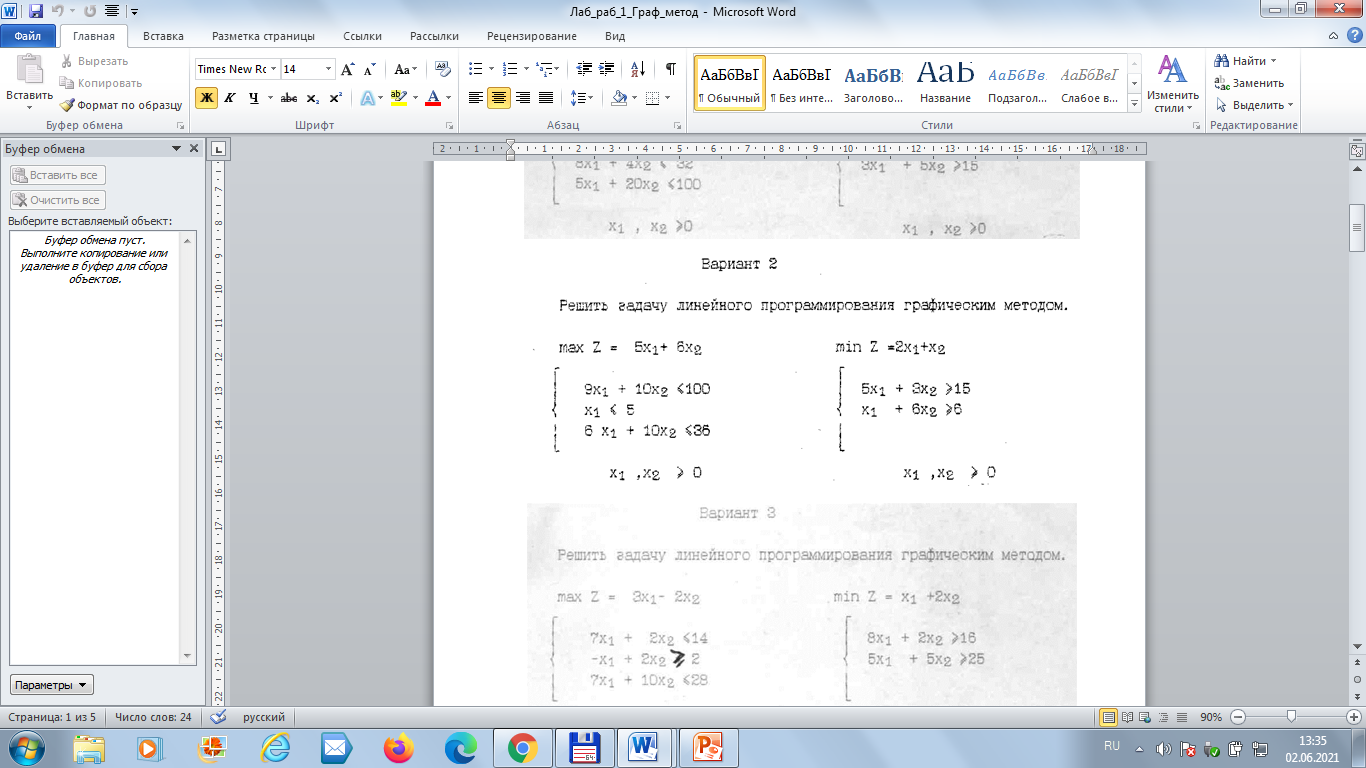 5ОПК-5Способен к разработке, внедрению, контролю, оценке и корректировке методов и приемов осуществления профессиональной деятельностиПрикладная математика в экономике9Определить нижнюю цену игры, заданной платежной матрицей20ОПК-5Способен к разработке, внедрению, контролю, оценке и корректировке методов и приемов осуществления профессиональной деятельностиПрикладная математика в экономике10Определить верхнюю цену игры, заданной платежной матрицей30ОПК-5Способен к разработке, внедрению, контролю, оценке и корректировке методов и приемов осуществления профессиональной деятельностиФилософские проблемы науки и техники11Гипотеза – это а) характеристика знания, выражающая его относительный, ограниченный (и даже ошибочный) характерб) утверждение (система утверждений), относительно истинности которого научным сообществом решение еще не принято в) перенесение свойств одного предмета на другой на основе их сходства (или контраста) в каком-либо отношениибОПК-5Способен к разработке, внедрению, контролю, оценке и корректировке методов и приемов осуществления профессиональной деятельностиФилософские проблемы науки и техники12Инженерная деятельность – этоа) технонаукаб) техническая деятельность, направленная на практическое применение научных знаний для наиболее эффективного использования имеющихся ресурсовв) любое социокультурное творчество, отличающее человека от животныхбОПК-5Способен к разработке, внедрению, контролю, оценке и корректировке методов и приемов осуществления профессиональной деятельностиФилософские проблемы науки и техники13Вера во всемогущество науки обусловленаа) кризисом религийб) упадком нравственностив) ростом численности населения Землиг) технологическим применением наукигОПК-5Способен к разработке, внедрению, контролю, оценке и корректировке методов и приемов осуществления профессиональной деятельностиФилософские проблемы науки и техники14Сущность техники в том, что она является средством рационализации человеческой деятельности, обеспечивает человеческое существование в процессах деятельности.
а) верноб) неверноаОПК-5Способен к разработке, внедрению, контролю, оценке и корректировке методов и приемов осуществления профессиональной деятельностиФилософские проблемы науки и техники15Метод декомпозиции применяется для решения сложных технических задач, сводится к расчленению системы на подсистемы, элементы с целью детального исследования с последующим синтезом.
а) верноб) неверноаОПК-5Способен к разработке, внедрению, контролю, оценке и корректировке методов и приемов осуществления профессиональной деятельностиИнформационные технологии в экономике и управлении16Как расшифровывается аббревиатура СППР? Система поддержки принятия решенийОПК-5Способен к разработке, внедрению, контролю, оценке и корректировке методов и приемов осуществления профессиональной деятельностиИнформационные технологии в экономике и управлении17Как расшифровывается аббревиатура КИС?Корпоративная информационная системаОПК-5Способен к разработке, внедрению, контролю, оценке и корректировке методов и приемов осуществления профессиональной деятельностиИнформационные технологии в экономике и управлении18Как расшифровывается аббревиатура СЭД?Система электронного документооборотаОПК-5Способен к разработке, внедрению, контролю, оценке и корректировке методов и приемов осуществления профессиональной деятельностиИнформационные технологии в экономике и управлении19Как расшифровывается аббревиатура ПО?Программное обеспечениеОПК-5Способен к разработке, внедрению, контролю, оценке и корректировке методов и приемов осуществления профессиональной деятельностиИнформационные технологии в экономике и управлении20Как расшифровывается аббревиатура АСУ ТС? Автоматизированная система управления техническими средствамиОПК-5Способен к разработке, внедрению, контролю, оценке и корректировке методов и приемов осуществления профессиональной деятельностиЭкономика и организация производства (продвинутый уровень)21Как называются хозяйственные средства, контроль над которыми организация получила в результате свершившихся фактов ее хозяйственной деятельности и которые должны принести ей экономические выгоды в будущем?АктивыОПК-5Способен к разработке, внедрению, контролю, оценке и корректировке методов и приемов осуществления профессиональной деятельностиЭкономика и организация производства (продвинутый уровень)22Как называется сумма долгов, причитающихся предприятию от юридических или физических лиц в результате хозяйственных взаимоотношений между ними?Дебиторская задолженностьОПК-5Способен к разработке, внедрению, контролю, оценке и корректировке методов и приемов осуществления профессиональной деятельностиЭкономика и организация производства (продвинутый уровень)23Какой знак нужно поставить между имуществом и капиталом организации?РавноОПК-5Способен к разработке, внедрению, контролю, оценке и корректировке методов и приемов осуществления профессиональной деятельностиЭкономика и организация производства (продвинутый уровень)24Как называется разность между валовой прибылью и коммерческими и управленческими расходами?Прибыль от продажОПК-5Способен к разработке, внедрению, контролю, оценке и корректировке методов и приемов осуществления профессиональной деятельностиЭкономика и организация производства (продвинутый уровень)25Как называется способность предприятия своевременно и полностью выполнять свои платежные обязательства, вытекающие из торговых, кредитных и иных операций денежного характера?ПлатежеспособностьОПК-5Способен к разработке, внедрению, контролю, оценке и корректировке методов и приемов осуществления профессиональной деятельностиОрганизация бухгалтерского и налогового учета, бухгалтерская и налоговая отчетность26Основными задачами учета является сбор информации для анализа финансового состояния предприятия и анализа его деятельности:а) управленческийб) бухгалтерскийв) налоговыйбОПК-5Способен к разработке, внедрению, контролю, оценке и корректировке методов и приемов осуществления профессиональной деятельностиОрганизация бухгалтерского и налогового учета, бухгалтерская и налоговая отчетность27Основные задачи данного учета — это сбор информации для расчета налогов.а) управленческийб) бухгалтерскийв) налоговыйвОПК-5Способен к разработке, внедрению, контролю, оценке и корректировке методов и приемов осуществления профессиональной деятельностиОрганизация бухгалтерского и налогового учета, бухгалтерская и налоговая отчетность28Выберите из списка отчеты, которые нужно заполнять в целях бухгалтерского учета:а) бухгалтерский балансб) налоговая декларацияв) отчет о финансовых результатахг) внутренние сметыд) бюджет предприятияе) отчет о движении денежных средствж) отчет об изменениях капиталаа, в, е, жОПК-5Способен к разработке, внедрению, контролю, оценке и корректировке методов и приемов осуществления профессиональной деятельностиОрганизация бухгалтерского и налогового учета, бухгалтерская и налоговая отчетность29Для кого ведется налоговый учет на предприятии:а) руководитель предприятияб) поставщикив) инвесторыг) налоговый органд) владелец компаниие) кредиторыж) управляющий персоналгОПК-5Способен к разработке, внедрению, контролю, оценке и корректировке методов и приемов осуществления профессиональной деятельностиОрганизация бухгалтерского и налогового учета, бухгалтерская и налоговая отчетность30Под методом бухгалтерского учета понимают:а) действующее законодательство в сфере бухгалтерского учетаб) совокупность способов и приемов, помогающих познавать объекты (предметы) бухгалтерского учетав) способ ведения бухгалтерского учета в организациибОПК-5Способен к разработке, внедрению, контролю, оценке и корректировке методов и приемов осуществления профессиональной деятельностиОрганизация бухгалтерского и налогового учета, бухгалтерская и налоговая отчетность31К элементам метода бухгалтерского учета относятся:а) документирование, инвентаризация, оценка, калькуляция, счета, двойная запись, баланс, отчетностьб) дебет, кредит, прибыль, убытки, баланс, активы, пассивыв) синтетический и аналитический учет, активные и пассивные счетааОПК-5Способен к разработке, внедрению, контролю, оценке и корректировке методов и приемов осуществления профессиональной деятельностиОрганизация бухгалтерского и налогового учета, бухгалтерская и налоговая отчетность32Предметом бухгалтерского учета является:а) финансово-хозяйственная деятельность организацииб) пополнение денежных фондов организациив) правильный расчет налогов в пользу бюджетааОПК-5Способен к разработке, внедрению, контролю, оценке и корректировке методов и приемов осуществления профессиональной деятельностиОрганизация бухгалтерского и налогового учета, бухгалтерская и налоговая отчетность33Основным измерителем бухгалтерского учета является:а) нормативно-техническийб) денежныйв) натурально-вещественныйбОПК-5Способен к разработке, внедрению, контролю, оценке и корректировке методов и приемов осуществления профессиональной деятельностиОрганизация бухгалтерского и налогового учета, бухгалтерская и налоговая отчетность34Бухгалтерский учет необходим для:а) оценки фактического финансового состояния организацииб) сбора, регистрации и оценки информации в денежном выражении о состоянии имущества, обязательств организации и их измененияхв) учета движения материальных, финансовых и трудовых ресурсов организациибОПК-5Способен к разработке, внедрению, контролю, оценке и корректировке методов и приемов осуществления профессиональной деятельностиОрганизация бухгалтерского и налогового учета, бухгалтерская и налоговая отчетность35Отличительная черта бухгалтерского учета – это:а) обязательное документальное подтверждение регистровб) быстрота получения информациив) использование специфических методов сбора и обработки информациивОПК-5Способен к разработке, внедрению, контролю, оценке и корректировке методов и приемов осуществления профессиональной деятельностиОрганизация бухгалтерского и налогового учета, бухгалтерская и налоговая отчетность36Способы ведения бухгалтерского учета:а) регламентируются учетной политикой организацииб) выбираются по желанию главного бухгалтера индивидуально для каждой хозяйственной операциив) определяются местным налоговым органомаОПК-5Способен к разработке, внедрению, контролю, оценке и корректировке методов и приемов осуществления профессиональной деятельностиОрганизация бухгалтерского и налогового учета, бухгалтерская и налоговая отчетность37Укажите понятие, не имеющее отношение к бухгалтерскому балансу:а) хозяйственная операцияб) внеоборотные активыв) отложенные налоговые обязательствааОПК-5Способен к разработке, внедрению, контролю, оценке и корректировке методов и приемов осуществления профессиональной деятельностиОрганизация бухгалтерского и налогового учета, бухгалтерская и налоговая отчетность38Имущество организации группируется по:а) новизне, частоте использования и ценностиб) назначению, важности для организации и способу начисления амортизациив) составу, функциональной роли и источникам образованиявОПК-5Способен к разработке, внедрению, контролю, оценке и корректировке методов и приемов осуществления профессиональной деятельностиВнутренний контроль организации39Как называются принципы успешного функционирования системы внутреннего аудита: принцип ответственности, принцип сбалансированности, принцип разделения обязанностей и др.?Принципы эффективностиОПК-5Способен к разработке, внедрению, контролю, оценке и корректировке методов и приемов осуществления профессиональной деятельностиОрганизация аудиторской деятельности40Имеют ли право аудиторские организации и индивидуальные аудиторы самостоятельно определять формы и методы проведения аудита?ИмеютОПК-5Способен к разработке, внедрению, контролю, оценке и корректировке методов и приемов осуществления профессиональной деятельностиОрганизация бухгалтерского учета и аудита при специальных налоговых режимах41Обязаны ли вести бухгалтерский учёт организации, применяющие упрощенную систему налогообложения?Да, обязаныОПК-5Способен к разработке, внедрению, контролю, оценке и корректировке методов и приемов осуществления профессиональной деятельностиОрганизация бухгалтерского учета и аудита при специальных налоговых режимах42От уплаты каких налогов освобождены организации, применяющие упрощенную систему налогообложения?Налог на прибыль, налог на имущество, НДСОПК-5Способен к разработке, внедрению, контролю, оценке и корректировке методов и приемов осуществления профессиональной деятельностиОрганизация бухгалтерского учета и аудита при специальных налоговых режимах43Какие организации при применении единого сельскохозяйственного налога имеют право использовать упрощенные способы ведения бухгалтерского учета, включая упрощенную бухгалтерскую отчетность?Организации на ЕСХН, которые относятся к субъектам малого и среднего предпринимательстваОПК-5Способен к разработке, внедрению, контролю, оценке и корректировке методов и приемов осуществления профессиональной деятельностиОрганизация бухгалтерского учета и аудита при специальных налоговых режимах44Какие методы признания доходов и расходов могут применять организации применяющие упрощенную систему налогообложения?Кассовый метод и метод начисления, выбор закрепляется в учетной политикеОПК-5Способен к разработке, внедрению, контролю, оценке и корректировке методов и приемов осуществления профессиональной деятельностиУчет затрат и калькулирование себестоимости в отдельных отраслях45Какие затраты непосредственно связанны с технологическим процессом производства?ОсновныеОПК-5Способен к разработке, внедрению, контролю, оценке и корректировке методов и приемов осуществления профессиональной деятельностиУчет затрат и калькулирование себестоимости в отдельных отраслях46Какие затраты непосредственно связанны с изготовлением определенного вида продукции и прямо относятся на ее себестоимость?ПрямыеОПК-5Способен к разработке, внедрению, контролю, оценке и корректировке методов и приемов осуществления профессиональной деятельностиУчет затрат и калькулирование себестоимости в отдельных отраслях47Какие затраты не связаны с технологическим процессом непосредственно, а образуются в связи с организацией, обслуживанием производства и управлением им?НакладныеОПК-5Способен к разработке, внедрению, контролю, оценке и корректировке методов и приемов осуществления профессиональной деятельностиУчет затрат и калькулирование себестоимости в отдельных отраслях48Какие затраты связаны с работой цеха или предприятия в целом и не могут быть отнесены прямо на себестоимость отдельных видов продукции?КосвенныеОПК-5Способен к разработке, внедрению, контролю, оценке и корректировке методов и приемов осуществления профессиональной деятельностиЭкономическая оценка эффективности деятельности предприятия49Как называется показатель, который рассчитывается как отношение прибыли  к величине основных средств?Рентабельность основных средствОПК-5Способен к разработке, внедрению, контролю, оценке и корректировке методов и приемов осуществления профессиональной деятельностиЭкономическая оценка эффективности деятельности предприятия50Как называется показатель, который рассчитывается как отношение прибыли к величине оборотных средств?Рентабельность оборотных средствОПК-5Способен к разработке, внедрению, контролю, оценке и корректировке методов и приемов осуществления профессиональной деятельностиЭкономическая оценка эффективности деятельности предприятия51Как называется показатель, который определяется как отношение чистой прибыли бизнеса к вложенным в него деньгам?Рентабельность собственного капиталаОПК-5Способен к разработке, внедрению, контролю, оценке и корректировке методов и приемов осуществления профессиональной деятельностиЭкономическая оценка эффективности деятельности предприятия52Какую сокращенную аббревиатуру имеет показатель рентабельности собственного капитала (доходности собственного капитала)?ROEОПК-5Способен к разработке, внедрению, контролю, оценке и корректировке методов и приемов осуществления профессиональной деятельностиБухгалтерский учет и аудит проектной деятельности53Как называется бухгалтерский счет, на котором учитываются инвестиционные затраты, связанные с приобретением или созданием объектов основных средств?Капитальные вложения.ОПК-5Способен к разработке, внедрению, контролю, оценке и корректировке методов и приемов осуществления профессиональной деятельностиБухгалтерский учет и аудит проектной деятельности54Какой номер имеет бухгалтерский счет, на котором учитываются инвестиционные затраты, связанные с приобретением или созданием объектов основных средств?08ОПК-5Способен к разработке, внедрению, контролю, оценке и корректировке методов и приемов осуществления профессиональной деятельностиБухгалтерский учет и аудит проектной деятельности55Как называется бухгалтерский счет, на котором учитываются инвестиционные затраты, связанные со строительством или использованием нематериальных активов?Расходы будущих периодовОПК-5Способен к разработке, внедрению, контролю, оценке и корректировке методов и приемов осуществления профессиональной деятельностиБухгалтерский учет и аудит проектной деятельности56Какой номер имеет бухгалтерский счет, на котором учитываются инвестиционные затраты, связанные со строительством или использованием нематериальных активов?97ОПК-5Способен к разработке, внедрению, контролю, оценке и корректировке методов и приемов осуществления профессиональной деятельностиИнвестиционный и инновационный анализ57Как называется показатель, который позволяет определить, в какие сроки окупится новый проект, то есть определить момент, когда полученные доходы станут больше издержек по проекту?Точка безубыточностиОПК-5Способен к разработке, внедрению, контролю, оценке и корректировке методов и приемов осуществления профессиональной деятельностиИнвестиционный и инновационный анализ58В каких единицах измеряется точка безубыточности?В натуральных и денежныхОПК-5Способен к разработке, внедрению, контролю, оценке и корректировке методов и приемов осуществления профессиональной деятельностиИнвестиционный и инновационный анализ59Какими методами определяется точка безубыточности?Графическим и аналитическимОПК-5Способен к разработке, внедрению, контролю, оценке и корректировке методов и приемов осуществления профессиональной деятельностиИнвестиционный и инновационный анализ60Если показатель точки безубыточности позволяет определить, сколько продукции надо реализовать,  какой объем работ выполнить, или услуг оказать, чтобы прибыль компании была бы равной  нолю, то в каких единицах будет получен ответ?В натуральныхПК-1Способен принимать экономически и финансово обоснованные организационно-управленческие решения в профессиональной деятельности и нести за них ответственностьЭкономика и организация производства (продвинутый уровень)1Как называется прибыль, отражающая разность между выручкой от продажи и себестоимостью реализованной продукции за тот же период?ВаловаяПК-1Способен принимать экономически и финансово обоснованные организационно-управленческие решения в профессиональной деятельности и нести за них ответственностьЭкономика и организация производства (продвинутый уровень)2Как называется прибыль, отражающая часть балансовой прибыли предприятия, остающаяся в его распоряжении после уплаты налогов, сборов, отчислений и других обязательных платежей в бюджет?ЧистаяПК-1Способен принимать экономически и финансово обоснованные организационно-управленческие решения в профессиональной деятельности и нести за них ответственностьЭкономика и организация производства (продвинутый уровень)3Как называются предметы труда, участвующие в производстве однократно, и при этом полностью потребляются, и их стоимость полностью переносится на стоимость произведенной продукции?Оборотные средстваПК-1Способен принимать экономически и финансово обоснованные организационно-управленческие решения в профессиональной деятельности и нести за них ответственностьЭкономика и организация производства (продвинутый уровень)4Как называется показатель, который определяется путем суммирования численности работников списочного состава за каждый календарный день месяца, включая праздничные и выходные дни, и деления полученной суммы на количество календарных дней месяца?Среднесписочная численностьПК-1Способен принимать экономически и финансово обоснованные организационно-управленческие решения в профессиональной деятельности и нести за них ответственностьЭкономика и организация производства (продвинутый уровень)5Как называется показатель, отражающий количество продукции, произведенной в единицу рабочего времени либо приходящейся на одного среднесписочного работника или рабочего за определенный период (час, смену, месяц, квартал, год)?ВыработкаПК-1Способен принимать экономически и финансово обоснованные организационно-управленческие решения в профессиональной деятельности и нести за них ответственностьОрганизация бухгалтерского и налогового учета, бухгалтерская и налоговая отчетность6Выберите из предложенного списка активы:а) земельные участкиб) машины и оборудованиев) зарплата работников предприятияг) задолженность по налогу на прибыльд) товарые) уставный капитала, б, дПК-1Способен принимать экономически и финансово обоснованные организационно-управленческие решения в профессиональной деятельности и нести за них ответственностьОрганизация бухгалтерского и налогового учета, бухгалтерская и налоговая отчетность7Группируется ли имущество организации по назначению, важности для организации и способу начисления амортизации?НетПК-1Способен принимать экономически и финансово обоснованные организационно-управленческие решения в профессиональной деятельности и нести за них ответственностьОрганизация бухгалтерского и налогового учета, бухгалтерская и налоговая отчетность8Что происходит с амортизацией после окончания срока полезного использования оборудования?Перестает начислятьсяПК-1Способен принимать экономически и финансово обоснованные организационно-управленческие решения в профессиональной деятельности и нести за них ответственностьОрганизация бухгалтерского и налогового учета, бухгалтерская и налоговая отчетность9По какой стоимости отражаются в балансе основные средства?По остаточнойПК-1Способен принимать экономически и финансово обоснованные организационно-управленческие решения в профессиональной деятельности и нести за них ответственностьОрганизация бухгалтерского и налогового учета, бухгалтерская и налоговая отчетность10Включаются ли фактические затраты на приобретение объектов основных в общехозяйственные расходы, произведённые организацией?ВключаютсяПК-1Способен принимать экономически и финансово обоснованные организационно-управленческие решения в профессиональной деятельности и нести за них ответственностьОрганизация бухгалтерского и налогового учета, бухгалтерская и налоговая отчетность11Как называется Регистр аналитического учета основных средств?Инвентарная карточкаПК-1Способен принимать экономически и финансово обоснованные организационно-управленческие решения в профессиональной деятельности и нести за них ответственностьОрганизация бухгалтерского и налогового учета, бухгалтерская и налоговая отчетность12Материалы, полуфабрикаты, топливо, готовая продукция, товары относятся ли в бухгалтерском учете к производственным запасы?ОтносятсяПК-1Способен принимать экономически и финансово обоснованные организационно-управленческие решения в профессиональной деятельности и нести за них ответственностьОрганизация бухгалтерского и налогового учета, бухгалтерская и налоговая отчетность13Проводится ли инвентаризация имущества с целью определения фактического физического износа и дальнейшего перерасчета амортизации?НетПК-1Способен принимать экономически и финансово обоснованные организационно-управленческие решения в профессиональной деятельности и нести за них ответственностьОрганизация бухгалтерского и налогового учета, бухгалтерская и налоговая отчетность14Если в ходе инвентаризации были выявлены недостачи товарно-материальных ценностей, то их отражают на счете 20 «Основное производство»?НетПК-1Способен принимать экономически и финансово обоснованные организационно-управленческие решения в профессиональной деятельности и нести за них ответственностьОрганизация бухгалтерского и налогового учета, бухгалтерская и налоговая отчетность15Куда относят излишки выявленных в ходе инвентаризации материальных ценностей?Прочие доходыПК-1Способен принимать экономически и финансово обоснованные организационно-управленческие решения в профессиональной деятельности и нести за них ответственностьОрганизация бухгалтерского и налогового учета, бухгалтерская и налоговая отчетность16Верно ли утверждение «Оценку обязательств в бухгалтерском учете и в балансе по кредиторской задолженности – кредиты банка и заемные средства, аудитор признает правильной в суммах, определяемых условиями договоров купли-продажи, кредитных договоров и договоров займа»?ВерноПК-1Способен принимать экономически и финансово обоснованные организационно-управленческие решения в профессиональной деятельности и нести за них ответственностьОрганизация бухгалтерского и налогового учета, бухгалтерская и налоговая отчетность17Учет реализации по методу начисления означает, что моментом реализации является дата:а) отгрузки продукции покупателюб) поступления денег на расчетный счетв) поступления денег в кассуг) верны варианты 2 и 3д) нет верного ответааПК-1Способен принимать экономически и финансово обоснованные организационно-управленческие решения в профессиональной деятельности и нести за них ответственностьОрганизация бухгалтерского и налогового учета, бухгалтерская и налоговая отчетность18Учет реализации кассовым методом означает, что моментом реализации является дата:а) поступления денег от покупателей в кассуб) поступления денег на расчетный счетв) отгрузки продукции покупателюг) верны варианты 2 и 3д) нет верного ответаб, вПК-1Способен принимать экономически и финансово обоснованные организационно-управленческие решения в профессиональной деятельности и нести за них ответственностьОрганизация бухгалтерского и налогового учета, бухгалтерская и налоговая отчетность19Запись по синтетическому счету 51 «Расчетные счета» осуществляется на основании следующих первичных документов и регистров:а) платежных порученийб) справок бухгалтериив) выписок из расчетного счетаг) верны варианты 1 и 3д) верны варианты 1 и 2вПК-1Способен принимать экономически и финансово обоснованные организационно-управленческие решения в профессиональной деятельности и нести за них ответственностьОрганизация бухгалтерского и налогового учета, бухгалтерская и налоговая отчетность20Способ оценки материалов по методу ФИФО:а) фактическая себестоимость заготовленияб) себестоимость первых по времени закупокв) себестоимость последних по времени закупокг) плановая себестоимость заготовленияд) средняя себестоимостьбПК-1Способен принимать экономически и финансово обоснованные организационно-управленческие решения в профессиональной деятельности и нести за них ответственностьОрганизация бухгалтерского и налогового учета, бухгалтерская и налоговая отчетность21Как называются действия, связанные с движением активов и пассивов?Хозяйственные операцииПК-1Способен принимать экономически и финансово обоснованные организационно-управленческие решения в профессиональной деятельности и нести за них ответственностьОрганизация бухгалтерского и налогового учета, бухгалтерская и налоговая отчетность22Отчетными документами подотчетного лица, который приобрел товарно-материальные ценности, будет являться авансовый отчет с приложением к нему:а) кассового и товарного чековб) накладных, счетов-фактурв) табелей учета рабочего времениаПК-1Способен принимать экономически и финансово обоснованные организационно-управленческие решения в профессиональной деятельности и нести за них ответственностьОрганизация бухгалтерского и налогового учета, бухгалтерская и налоговая отчетность23Каким документом оформляется направление работников в командировку?Приказом о командированииПК-1Способен принимать экономически и финансово обоснованные организационно-управленческие решения в профессиональной деятельности и нести за них ответственностьОрганизация бухгалтерского и налогового учета, бухгалтерская и налоговая отчетность24Доходы от реализации готовой продукции отображаются в учете:а) в момент получения денег за эту продукцию или при ее отгрузкеб) только в момент получения денег за эту продукциюв) только в момент отгрузки данной продукции покупателю со списанием ее стоимости с баланса компаниивПК-1Способен принимать экономически и финансово обоснованные организационно-управленческие решения в профессиональной деятельности и нести за них ответственностьОрганизация бухгалтерского и налогового учета, бухгалтерская и налоговая отчетность25К внереализационным доходам относятся:а) прибыль прошлых лет, выявленную в отчетном годуб) прибыль по операциям с таройв) налоги, относимые к финансовым результатамг) прибыль от реализации объектов основных средстваПК-1Способен принимать экономически и финансово обоснованные организационно-управленческие решения в профессиональной деятельности и нести за них ответственностьОрганизация бухгалтерского и налогового учета, бухгалтерская и налоговая отчетность26Конечный финансовый результат основной деятельности организации в отчетном году формируется на счете:а) 91 «Прочие доходы и расходы»б) 84 «Нераспределенная прибыль (непокрытый убыток)»в) 99 «Прибыли и убытки»г) 90 «Продажи»гПК-1Способен принимать экономически и финансово обоснованные организационно-управленческие решения в профессиональной деятельности и нести за них ответственностьОрганизация бухгалтерского и налогового учета, бухгалтерская и налоговая отчетность27Заемный капитал включает следующие составляющиеа) займы и кредитыб) кредиторская задолженностьв) уставный капиталг) нераспределенная прибыльа, бПК-1Способен принимать экономически и финансово обоснованные организационно-управленческие решения в профессиональной деятельности и нести за них ответственностьОрганизация бухгалтерского и налогового учета, бухгалтерская и налоговая отчетность28В составе собственного капитала организации учитываются: а) уставный, добавочный и резервный капитал, прибыль организации и прочие резервыб) уставный, добавочный и резервный капитал, нераспределенная прибыль, целевое финансирование и прочие резервыв) уставный, добавочный и резервный капитал, нераспределенная прибыль и прочие резервыг) уставный, добавочный и резервный капитал, прибыль организации, целевое финансирование и прочие резервыд) уставный, добавочный и резервный капитал, нераспределенная прибыль и прочие резервывПК-1Способен принимать экономически и финансово обоснованные организационно-управленческие решения в профессиональной деятельности и нести за них ответственностьОрганизация бухгалтерского и налогового учета, бухгалтерская и налоговая отчетность29Начисление дивидендов отражается записью по дебету счета 84 «Нераспределенная прибыль (непокрытый убыток)» и кредиту счета …а) «Добавочный капитал»б) «Специальные счета в банках»в) 91 «Прочие доходы и расходы»г) 75 «Расчеты с учредителями»д) 51 «Расчетные счета»гПК-1Способен принимать экономически и финансово обоснованные организационно-управленческие решения в профессиональной деятельности и нести за них ответственностьОрганизация бухгалтерского и налогового учета, бухгалтерская и налоговая отчетность30Какими проводками оформляется реформация баланса:а) Дебет 84 «Нераспределенная прибыль (непокрытый убыток»б) Дебет 99 «Прибыли и убытки»в) Кредит 91 «Прочие доходы и расходы»г) верны варианты 1 и 2д) верны варианты 2 и 3а, бПК-1Способен принимать экономически и финансово обоснованные организационно-управленческие решения в профессиональной деятельности и нести за них ответственностьОрганизация бухгалтерского и налогового учета, бухгалтерская и налоговая отчетность31Что должно быть утверждено организацией при формировании учетной политики для целей бухгалтерского учета?а) рабочий план счетов бухгалтерского учетаб) формы первичных учетных документов и регистров бухгалтерского учета, правила документооборотав) документы (решения), указанные выше, а также другие документы (решения), необходимые для организации бухгалтерского учетаг) в обязательном порядке утверждается только сама учетная политика; другие документы (решения), в том числе рабочий план счетов бухгалтерского учета, формы первичных учетных документов и т.д. по желанию организациивПК-1Способен принимать экономически и финансово обоснованные организационно-управленческие решения в профессиональной деятельности и нести за них ответственностьОрганизация бухгалтерского и налогового учета, бухгалтерская и налоговая отчетность32Все ли факты хозяйственной жизни должны оформляться первичными документами?ВсеПК-1Способен принимать экономически и финансово обоснованные организационно-управленческие решения в профессиональной деятельности и нести за них ответственностьОрганизация бухгалтерского и налогового учета, бухгалтерская и налоговая отчетность33Как называется бухгалтерская отчетность, содержащая информацию о финансовом состоянии, результатах деятельности и движении денежных средств предприятия за отчетный период?Отчет о финансовых результатахПК-1Способен принимать экономически и финансово обоснованные организационно-управленческие решения в профессиональной деятельности и нести за них ответственностьОрганизация бухгалтерского и налогового учета, бухгалтерская и налоговая отчетность34Бухгалтерская отчетность сдается ежемесячно до 30 числа, следующего за истекшим месяцем?НетПК-1Способен принимать экономически и финансово обоснованные организационно-управленческие решения в профессиональной деятельности и нести за них ответственностьОрганизация бухгалтерского и налогового учета, бухгалтерская и налоговая отчетность35Как группируется имущество в активе баланса? Степени ликвидностиПК-1Способен принимать экономически и финансово обоснованные организационно-управленческие решения в профессиональной деятельности и нести за них ответственностьОрганизация бухгалтерского и налогового учета, бухгалтерская и налоговая отчетность36В пассиве баланса сгруппированы имущество и денежные средства?НетПК-1Способен принимать экономически и финансово обоснованные организационно-управленческие решения в профессиональной деятельности и нести за них ответственностьОрганизация бухгалтерского и налогового учета, бухгалтерская и налоговая отчетность37В какой форме бухгалтерской отчетности отражается чистая прибыль?Отчет о финансовых результатахПК-1Способен принимать экономически и финансово обоснованные организационно-управленческие решения в профессиональной деятельности и нести за них ответственностьОрганизация бухгалтерского и налогового учета, бухгалтерская и налоговая отчетность38Отчет о финансовых результатах содержит показатели за отчетный период, характеризующие расходы организации? НетПК-1Способен принимать экономически и финансово обоснованные организационно-управленческие решения в профессиональной деятельности и нести за них ответственностьОрганизация бухгалтерского и налогового учета, бухгалтерская и налоговая отчетность39Валовая прибыль рассчитывается как:а) себестоимость продаж + коммерческие расходыб) себестоимость продаж – управленческие расходыв) выручка - себестоимость продажвПК-1Способен принимать экономически и финансово обоснованные организационно-управленческие решения в профессиональной деятельности и нести за них ответственностьОрганизация бухгалтерского и налогового учета, бухгалтерская и налоговая отчетность40Чистая прибыль (убыток) отчетного периода - показатель, формируемый в действующем отчете о прибылях и убытках, представляет собой:а) разницу между доходами от обычной деятельности и прямыми расходами на нееб) разницу между всеми доходами и расходами организации, осуществляемые ею в процессе ведения финансово-хозяйственной деятельностив) разницу между всеми доходами и расходами организации, скорректированную на величину разницы между отложенными налоговыми активами и отложенными налоговыми обязательствамивПК-1Способен принимать экономически и финансово обоснованные организационно-управленческие решения в профессиональной деятельности и нести за них ответственностьОрганизация бухгалтерского и налогового учета, бухгалтерская и налоговая отчетность41В каком отчете можно увидеть, сколько прибыли заработано за период:а) в отчете о финансовых результатахб) отчет об изменениях капиталав) отчет о финансовых результатах и об изменениях капиталавПК-1Способен принимать экономически и финансово обоснованные организационно-управленческие решения в профессиональной деятельности и нести за них ответственностьОрганизация бухгалтерского и налогового учета, бухгалтерская и налоговая отчетность42Можно ли увидеть в балансе и отчете о движении денежных средств, сколько сейчас денег у предприятия?ДаПК-1Способен принимать экономически и финансово обоснованные организационно-управленческие решения в профессиональной деятельности и нести за них ответственностьОрганизация бухгалтерского и налогового учета, бухгалтерская и налоговая отчетность43Можно ли увидеть в балансе в разделе активы – статья товары, сколько штук товаров лежит на складе?НетПК-1Способен принимать экономически и финансово обоснованные организационно-управленческие решения в профессиональной деятельности и нести за них ответственностьОрганизация бухгалтерского и налогового учета, бухгалтерская и налоговая отчетность44Взаимоувязка показателей финансовых результатов в различных формах российской бухгалтерской отчетности:а) отсутствует в принципеб) существует, есть между отдельными показателями бухгалтерского баланса и отчета о движении денежных средствв) существует, есть между отдельными показателями бухгалтерского баланса и отчета о финансовых результатахвПК-1Способен принимать экономически и финансово обоснованные организационно-управленческие решения в профессиональной деятельности и нести за них ответственностьОрганизация бухгалтерского и налогового учета, бухгалтерская и налоговая отчетность45Дата получения отчетности налоговой инспекцией в электронном виде -дата подписания бумажной версии отчетности генеральным директором?НетПК-1Способен принимать экономически и финансово обоснованные организационно-управленческие решения в профессиональной деятельности и нести за них ответственностьОрганизация бухгалтерского и налогового учета, бухгалтерская и налоговая отчетность46В соответствии с Частью 2 НК РФ по каким данным налогоплательщики исчисляют налоговую базу? Налогового учетаПК-1Способен принимать экономически и финансово обоснованные организационно-управленческие решения в профессиональной деятельности и нести за них ответственностьОрганизация бухгалтерского и налогового учета, бухгалтерская и налоговая отчетность47Налоговый учет – это система обобщения информации для определения суммы налога?НетПК-1Способен принимать экономически и финансово обоснованные организационно-управленческие решения в профессиональной деятельности и нести за них ответственностьОрганизация бухгалтерского и налогового учета, бухгалтерская и налоговая отчетность48Что является основным аналитическим регистром при применении упрощенной системы налогообложения?Книга учета доходов и расходовПК-1Способен принимать экономически и финансово обоснованные организационно-управленческие решения в профессиональной деятельности и нести за них ответственностьОрганизация бухгалтерского и налогового учета, бухгалтерская и налоговая отчетность49Являются ли данные бухгалтерского учета подтверждением данных налогового учета?НетПК-1Способен принимать экономически и финансово обоснованные организационно-управленческие решения в профессиональной деятельности и нести за них ответственностьОрганизация бухгалтерского и налогового учета, бухгалтерская и налоговая отчетность50Как называется письменное заявление налогоплательщика о доходах и расходах, иных объектах налогообложения, подаваемое им в налоговый орган?Налоговая декларацияПК-1Способен принимать экономически и финансово обоснованные организационно-управленческие решения в профессиональной деятельности и нести за них ответственностьВнутренний контроль организации51Является ли внутренний аудит функцией управления? ЯвляетсяПК-1Способен принимать экономически и финансово обоснованные организационно-управленческие решения в профессиональной деятельности и нести за них ответственностьВнутренний контроль организации52Является ли внутренний аудит формой внутреннего контроля?ЯвляетсяПК-1Способен принимать экономически и финансово обоснованные организационно-управленческие решения в профессиональной деятельности и нести за них ответственностьОрганизация аудиторской деятельности53Относится ли к аудиторским процедурам инспектирование?ОтноситсяПК-1Способен принимать экономически и финансово обоснованные организационно-управленческие решения в профессиональной деятельности и нести за них ответственностьОрганизация аудиторской деятельности54Относится ли к аудиторским процедурам наблюдение? ОтноситсяПК-1Способен принимать экономически и финансово обоснованные организационно-управленческие решения в профессиональной деятельности и нести за них ответственностьОрганизация аудиторской деятельности55Относится ли к аудиторским процедурам оформление договора?Не относитсяПК-1Способен принимать экономически и финансово обоснованные организационно-управленческие решения в профессиональной деятельности и нести за них ответственностьОрганизация аудиторской деятельности56Относятся ли к аудиторским процедурам аналитические процедуры?ОтносятсяПК-1Способен принимать экономически и финансово обоснованные организационно-управленческие решения в профессиональной деятельности и нести за них ответственностьУправление проектами и инновациями57Как называется комплекс действий по разработке политики, процедур и методов, позволяющих планировать затраты и своевременно их контролировать при помощи различных методов?Управление стоимостью проектаПК-1Способен принимать экономически и финансово обоснованные организационно-управленческие решения в профессиональной деятельности и нести за них ответственностьУправление проектами и инновациями58На каких этапах проекта реализуется управление стоимостью проекта?На всех этапах проектаПК-1Способен принимать экономически и финансово обоснованные организационно-управленческие решения в профессиональной деятельности и нести за них ответственностьУправление проектами и инновациями59Предусматривает ли управление стоимостью проекта стоимостную оценку проекта, разработку сметы и бюджета проекта; контроль стоимости?ПредусматриваетПК-1Способен принимать экономически и финансово обоснованные организационно-управленческие решения в профессиональной деятельности и нести за них ответственностьУправление проектами и инновациями60Предусматривает ли управление стоимостью проекта платежи по проекту?Не предусматриваетПК-2Способен руководить коллективом в сфере своей профессиональной деятельности, толерантно воспринимая социальные, этнические, конфессиональные и культурные различия. Внутренний контроль организации1Как называется свод правил, определяющий нравственные отношения между аудиторами и клиентами, а также внутри аудиторского сообщества?Кодекс этики аудиторовПК-2Способен руководить коллективом в сфере своей профессиональной деятельности, толерантно воспринимая социальные, этнические, конфессиональные и культурные различия. Внутренний контроль организации2Относятся ли следующие компоненты к принципам этики: честность; объективность; профессиональная компетентность и должная тщательность; конфиденциальность; профессиональное поведение?ОтносятсяПК-2Способен руководить коллективом в сфере своей профессиональной деятельности, толерантно воспринимая социальные, этнические, конфессиональные и культурные различия. Внутренний контроль организации3Относятся ли следующие компоненты к принципам этики: коммуникабельность, неподкупность, лояльность?Не относятсяПК-2Способен руководить коллективом в сфере своей профессиональной деятельности, толерантно воспринимая социальные, этнические, конфессиональные и культурные различия. Внутренний контроль организации4Как называется принцип этики, когда аудитор должен обеспечить конфиденциальность информации, полученной в результате профессиональных или деловых отношений, и не должен раскрывать эту информацию третьим лицам, не обладающим надлежащими и конкретными полномочиями, за исключением случаев, когда аудитор имеет законное или профессиональное право либо обязан раскрыть такую информацию?КонфиденциальностьПК-2Способен руководить коллективом в сфере своей профессиональной деятельности, толерантно воспринимая социальные, этнические, конфессиональные и культурные различия. Внутренний контроль организации5Как называется принцип этики, когда при предоставлении профессиональных услуг аудитор должен действовать открыто и честно во всех профессиональных и деловых отношениях?ЧестностьПК-2Способен руководить коллективом в сфере своей профессиональной деятельности, толерантно воспринимая социальные, этнические, конфессиональные и культурные различия. Организация аудиторской деятельности6Может ли быть аудиторской организацией любая коммерческая организация, имеющая в своем штате должность аудитора?а) можетб) не можетв) может в исключительных случаяхбПК-2Способен руководить коллективом в сфере своей профессиональной деятельности, толерантно воспринимая социальные, этнические, конфессиональные и культурные различия. Организация аудиторской деятельности7Может ли быть аудиторской организацией коммерческая организация, осуществляющая аудиторские проверки и оказывающая сопутствующие аудиту услуги?а) можетб) не можетв) может в исключительных случаяхбПК-2Способен руководить коллективом в сфере своей профессиональной деятельности, толерантно воспринимая социальные, этнические, конфессиональные и культурные различия. Организация аудиторской деятельности8Может ли быть аудиторской организацией коммерческая организация, являющаяся членом одной из СРО?а) можетб) не можетв) может в исключительных случаяхаПК-2Способен руководить коллективом в сфере своей профессиональной деятельности, толерантно воспринимая социальные, этнические, конфессиональные и культурные различия. Организация аудиторской деятельности9Могут ли быть созданы аудиторские организации в любой организационно-правовой форме?а) можетб) не можетв) может в исключительных случаяхбПК-2Способен руководить коллективом в сфере своей профессиональной деятельности, толерантно воспринимая социальные, этнические, конфессиональные и культурные различия. Организация аудиторской деятельности10Может ли быть создана аудиторская организация в форме общества с ограниченной ответственностью?а) можетб) не можетв) может в исключительных случаяхаПК-2Способен руководить коллективом в сфере своей профессиональной деятельности, толерантно воспринимая социальные, этнические, конфессиональные и культурные различия. Организация аудиторской деятельности11Может ли быть создана аудиторская организация в форме акционерного общества?а) можетб) не можетв) может в исключительных случаяхаПК-2Способен руководить коллективом в сфере своей профессиональной деятельности, толерантно воспринимая социальные, этнические, конфессиональные и культурные различия. Организация аудиторской деятельности12Могут ли быть созданы аудиторские организации в любой организационно-правовой форме, кроме публичного акционерного общества, государственного или муниципального унитарного предприятия?а) могутб) не могутв) могут в исключительных случаяхаПК-2Способен руководить коллективом в сфере своей профессиональной деятельности, толерантно воспринимая социальные, этнические, конфессиональные и культурные различия. Организация аудиторской деятельности13Как расшифровывается сокращение СРО в аудиторской деятельности?Саморегулируемая организацияПК-2Способен руководить коллективом в сфере своей профессиональной деятельности, толерантно воспринимая социальные, этнические, конфессиональные и культурные различия. Организация аудиторской деятельности14Могут ли аудиторы и аудиторские фирмы образовывать саморегулируемые организации аудиторов для расширения сферы своей деятельности и оказания аудиторских услуг?а) могутб) не могутв) могут в исключительных случаяхбПК-2Способен руководить коллективом в сфере своей профессиональной деятельности, толерантно воспринимая социальные, этнические, конфессиональные и культурные различия. Организация аудиторской деятельности15Могут ли аудиторы и аудиторские фирмы образовывать саморегулируемые организации аудиторов для расширения и координации своей деятельности, а также оказания аудиторских услуг?а) могутб) не могутв) могут в исключительных случаяхбПК-2Способен руководить коллективом в сфере своей профессиональной деятельности, толерантно воспринимая социальные, этнические, конфессиональные и культурные различия. Организация аудиторской деятельности16Могут ли аудиторы и аудиторские фирмы образовывать саморегулируемые организации аудиторов для координации своей деятельности и защиты своих профессиональных интересов?а) могутб) не могутв) могут в исключительных случаяхаПК-2Способен руководить коллективом в сфере своей профессиональной деятельности, толерантно воспринимая социальные, этнические, конфессиональные и культурные различия. Организация аудиторской деятельности17Какие документы определяют единые требования к проведению аудиторских проверок, оформлению результатов проверок, к порядку подготовки заключительных документов, к подготовке и образованию внутренних аудиторов?а) Устав аудиторской организацииб) Стандарты аудиторской деятельностив) нет верных ответов.бПК-2Способен руководить коллективом в сфере своей профессиональной деятельности, толерантно воспринимая социальные, этнические, конфессиональные и культурные различия. Организация аудиторской деятельности18Если аудитор не проводил аудит в течение девяти месяцев, является ли это основанием для аннулирования квалификационного аттестата?а) являетсяб) не являетсяв) является в отдельных случаяхбПК-2Способен руководить коллективом в сфере своей профессиональной деятельности, толерантно воспринимая социальные, этнические, конфессиональные и культурные различия. Организация аудиторской деятельности19Если аудитор не проводил аудит в течение года, является ли это основанием для аннулирования квалификационного аттестата?а) являетсяб) не являетсяв) является в отдельных случаяхбПК-2Способен руководить коллективом в сфере своей профессиональной деятельности, толерантно воспринимая социальные, этнические, конфессиональные и культурные различия. Организация аудиторской деятельности20Если аудитор нарушает требование о прохождении обучения по программам повышения квалификации, является ли это основанием для аннулирования квалификационного аттестата?а) являетсяб) не являетсяв) является в отдельных случаяхаПК-2Способен руководить коллективом в сфере своей профессиональной деятельности, толерантно воспринимая социальные, этнические, конфессиональные и культурные различия. Организация аудиторской деятельности21Федеральное казначейство осуществляет ли внешний контроль работы аудиторских организаций в России?а) осуществляетб) не осуществляетв) осуществляет отдельных услугаПК-2Способен руководить коллективом в сфере своей профессиональной деятельности, толерантно воспринимая социальные, этнические, конфессиональные и культурные различия. Организация аудиторской деятельности22Центральный банк осуществляет ли внешний контроль работы аудиторских организаций в России?а) осуществляетб) не осуществляетв) осуществляет отдельных услугбПК-2Способен руководить коллективом в сфере своей профессиональной деятельности, толерантно воспринимая социальные, этнические, конфессиональные и культурные различия. Организация аудиторской деятельности23Министерство экономического развития осуществляет ли внешний контроль работы аудиторских организаций в России?а) осуществляетб) не осуществляетв) осуществляет отдельных услугбПК-2Способен руководить коллективом в сфере своей профессиональной деятельности, толерантно воспринимая социальные, этнические, конфессиональные и культурные различия. Организация аудиторской деятельности24Министерство финансов осуществляет ли внешний контроль работы аудиторских организаций в России?а) осуществляетб) не осуществляетв) осуществляет отдельных услугбПК-2Способен руководить коллективом в сфере своей профессиональной деятельности, толерантно воспринимая социальные, этнические, конфессиональные и культурные различия. Организация аудиторской деятельности25Является ли акт проверки результатом аудиторской проверки?Не являетсяПК-2Способен руководить коллективом в сфере своей профессиональной деятельности, толерантно воспринимая социальные, этнические, конфессиональные и культурные различия. Организация аудиторской деятельности26Является ли отчет аудитора результатом аудиторской проверки?Не являетсяПК-2Способен руководить коллективом в сфере своей профессиональной деятельности, толерантно воспринимая социальные, этнические, конфессиональные и культурные различия. Организация аудиторской деятельности27Что является результатом аудиторской проверки?Заключение аудитораПК-2Способен руководить коллективом в сфере своей профессиональной деятельности, толерантно воспринимая социальные, этнические, конфессиональные и культурные различия. Организация аудиторской деятельности28Кому предоставляется аудиторское заключение?Только клиентуПК-2Способен руководить коллективом в сфере своей профессиональной деятельности, толерантно воспринимая социальные, этнические, конфессиональные и культурные различия. Организация аудиторской деятельности29Направляется ли аудиторское заключение в налоговую службу?Не направляетсяПК-2Способен руководить коллективом в сфере своей профессиональной деятельности, толерантно воспринимая социальные, этнические, конфессиональные и культурные различия. Организация аудиторской деятельности30Является ли аудит бухгалтерской отчетности обязательным, если валюта баланса предприятия превышает 2 млн. руб.?Не являетсяПК-2Способен руководить коллективом в сфере своей профессиональной деятельности, толерантно воспринимая социальные, этнические, конфессиональные и культурные различия. Организация аудиторской деятельности31Является ли аудит бухгалтерской отчетности обязательным, если валюта баланса предприятия превышает 10 млн. руб.?Не являетсяПК-2Способен руководить коллективом в сфере своей профессиональной деятельности, толерантно воспринимая социальные, этнические, конфессиональные и культурные различия. Организация аудиторской деятельности32Является ли аудит бухгалтерской отчетности обязательным, если валюта баланса предприятия превышает 100 млн. руб.?Не являетсяПК-2Способен руководить коллективом в сфере своей профессиональной деятельности, толерантно воспринимая социальные, этнические, конфессиональные и культурные различия. Организация аудиторской деятельности33Является ли аудит бухгалтерской отчетности обязательным, если организация имеет организационно-правовую форму акционерного общества?ЯвляетсяПК-2Способен руководить коллективом в сфере своей профессиональной деятельности, толерантно воспринимая социальные, этнические, конфессиональные и культурные различия. Организация аудиторской деятельности34Является ли аудит бухгалтерской отчетности обязательным, если организация имеет организационно-правовую форму общества с ограниченной ответственностью?Не являетсяПК-2Способен руководить коллективом в сфере своей профессиональной деятельности, толерантно воспринимая социальные, этнические, конфессиональные и культурные различия. Организация аудиторской деятельности35Является ли аудит бухгалтерской отчетности обязательным, если выручка от продаж за отчетный период превышает 400 млн. руб.?ЯвляетсяПК-2Способен руководить коллективом в сфере своей профессиональной деятельности, толерантно воспринимая социальные, этнические, конфессиональные и культурные различия. Организация аудиторской деятельности36Является ли аудит бухгалтерской отчетности обязательным, если выручка от продаж за отчетный период превышает 100 млн. руб.?Не являетсяПК-2Способен руководить коллективом в сфере своей профессиональной деятельности, толерантно воспринимая социальные, этнические, конфессиональные и культурные различия. Организация аудиторской деятельности37Является ли аудит бухгалтерской отчетности обязательным, если выручка от продаж за отчетный период превышает 300 млн. руб.?Не являетсяПК-2Способен руководить коллективом в сфере своей профессиональной деятельности, толерантно воспринимая социальные, этнические, конфессиональные и культурные различия. Организация аудиторской деятельности38Является ли аудит бухгалтерской отчетности обязательным, если прибыль организации превышает 5 млн. руб.?Не являетсяПК-2Способен руководить коллективом в сфере своей профессиональной деятельности, толерантно воспринимая социальные, этнические, конфессиональные и культурные различия. Организация аудиторской деятельности39Является ли аудит бухгалтерской отчетности обязательным, если прибыль организации превышает 100 млн. руб.?Не являетсяПК-2Способен руководить коллективом в сфере своей профессиональной деятельности, толерантно воспринимая социальные, этнические, конфессиональные и культурные различия. Организация аудиторской деятельности40Является ли аудит бухгалтерской отчетности обязательным, если прибыль организации превышает 200 млн. руб.?Не являетсяПК-2Способен руководить коллективом в сфере своей профессиональной деятельности, толерантно воспринимая социальные, этнические, конфессиональные и культурные различия. Управление проектами и инновациями41Как можно назвать новую, оригинальную идею?НовацияПК-2Способен руководить коллективом в сфере своей профессиональной деятельности, толерантно воспринимая социальные, этнические, конфессиональные и культурные различия. Управление проектами и инновациями42Как называется результат практического освоения новой идеи, ее внедрения и дальнейшего использования?ИнновацияПК-2Способен руководить коллективом в сфере своей профессиональной деятельности, толерантно воспринимая социальные, этнические, конфессиональные и культурные различия. Управление проектами и инновациями43Направлена ли организация инновационной деятельности на упорядочение процессов генерации новых идей, поиска и разработки технических решений, создание новаций, а также их внедрение?ДаПК-2Способен руководить коллективом в сфере своей профессиональной деятельности, толерантно воспринимая социальные, этнические, конфессиональные и культурные различия. Управление проектами и инновациями44Как можно назвать процесс, представляющий собой последовательную цепь событий, в ходе которых новшество реализуется от идеи до конкретного продукта, технологии или услуги и распространяется между субъектами рынка?ИнновационныйПК-2Способен руководить коллективом в сфере своей профессиональной деятельности, толерантно воспринимая социальные, этнические, конфессиональные и культурные различия. Управление проектами и инновациями45Как можно назвать организацию, которая достигает своих целей посредством инноваций?ИнновационнаяПК-2Способен руководить коллективом в сфере своей профессиональной деятельности, толерантно воспринимая социальные, этнические, конфессиональные и культурные различия. Управление проектами и инновациями46Как называются методы управления инновациями, в которых применяются: системный анализ, написание сценариев, сетевое планирование, функционально-стоимостной анализ, экономический анализ?Аналитические методыПК-2Способен руководить коллективом в сфере своей профессиональной деятельности, толерантно воспринимая социальные, этнические, конфессиональные и культурные различия. Управление проектами и инновациями47Как называются методы управления инновациями, в которых применяются: оценка продукта, оценки научно-технического уровня и конкурентоспособности разработок, оценка организационно-технического уровня производства, оценка затрат, метод деревьев значимости, оценка порога прибыльности, оценка риска и шансов, оценка эффективности инноваций?Методы оценкиПК-2Способен руководить коллективом в сфере своей профессиональной деятельности, толерантно воспринимая социальные, этнические, конфессиональные и культурные различия. Управление проектами и инновациями48Как называются методы управления инновациями, в которых применяются: мозговая атака, морфологический анализ, деловые игры и ситуации?Методы генерирования идейПК-2Способен руководить коллективом в сфере своей профессиональной деятельности, толерантно воспринимая социальные, этнические, конфессиональные и культурные различия. Управление проектами и инновациями49Как называются методы управления инновациями, в которых применяются: экономико-математические модели, таблицы решений, построение деревьев решений, сравнение альтернатив?Методы принятия решенийПК-2Способен руководить коллективом в сфере своей профессиональной деятельности, толерантно воспринимая социальные, этнические, конфессиональные и культурные различия. Управление проектами и инновациями50Как называются методы управления инновациями, в которых применяются: экспертные методы, методы экстраполяции, регрессионный анализ, эконометрические, имитационные модели?Методы прогнозированияПК-2Способен руководить коллективом в сфере своей профессиональной деятельности, толерантно воспринимая социальные, этнические, конфессиональные и культурные различия. Управление проектами и инновациями51Как называется целенаправленный процесс достижения целей проекта при ограничениях на финансовые, материальные, человеческие, временные и прочие ресурсы?Управление проектомПК-2Способен руководить коллективом в сфере своей профессиональной деятельности, толерантно воспринимая социальные, этнические, конфессиональные и культурные различия. Управление проектами и инновациями52Как называется этап проекта, в котором осуществляются: планирование целей, декомпозиция целей, планирование операций, планирование сроков, планирование ресурсов, планирование стоимости, планирование качества, планирование организации, назначение персонала, планирование взаимодействия, планирование рисков, планирование контрактов, разработка плана проекта, определение критериев успеха?ПланированиеПК-2Способен руководить коллективом в сфере своей профессиональной деятельности, толерантно воспринимая социальные, этнические, конфессиональные и культурные различия. Управление проектами и инновациями53Как называется этап проекта, в котором осуществляются: исполнение плана проекта, учет исполнения, распределение информации, подтверждение качества, подготовка предложений, выбор поставщиков, контроль контрактов, развитие команды проекта?ИсполнениеПК-2Способен руководить коллективом в сфере своей профессиональной деятельности, толерантно воспринимая социальные, этнические, конфессиональные и культурные различия. Управление проектами и инновациями54Как называется этап проекта, в котором осуществляются: оценка исполнения, анализ сроков, анализ стоимости, подтверждение целей, анализ качества, анализ ресурсов?АнализПК-2Способен руководить коллективом в сфере своей профессиональной деятельности, толерантно воспринимая социальные, этнические, конфессиональные и культурные различия. Управление проектами и инновациями55Как называется этап проекта, в котором осуществляются: общее управление изменениями, управление ресурсами, управление целями, управление качеством, управление контрактами, управление рисками?Управление изменениямиПК-2Способен руководить коллективом в сфере своей профессиональной деятельности, толерантно воспринимая социальные, этнические, конфессиональные и культурные различия. Управление проектами и инновациями56Как называется этап проекта, в котором осуществляются оформление паспорта, закрытие контрактов?ЗавершениеПК-2Способен руководить коллективом в сфере своей профессиональной деятельности, толерантно воспринимая социальные, этнические, конфессиональные и культурные различия. Управление проектами и инновациями57С каких исследований начинается процесс создания и освоения новой техники, и которые направлены на получение новых научных знаний и выявление наиболее существенных закономерностей?ФундаментальныеПК-2Способен руководить коллективом в сфере своей профессиональной деятельности, толерантно воспринимая социальные, этнические, конфессиональные и культурные различия. Управление проектами и инновациями58Как расшифровывается сокращение ОКР?Опытно-конструкторские работыПК-2Способен руководить коллективом в сфере своей профессиональной деятельности, толерантно воспринимая социальные, этнические, конфессиональные и культурные различия. Управление проектами и инновациями59Можно ли отнести к управлению инновационным проектом следующие функции: управление рисками инновационной деятельности; управление человеческим капиталом?ДаПК-2Способен руководить коллективом в сфере своей профессиональной деятельности, толерантно воспринимая социальные, этнические, конфессиональные и культурные различия. Управление проектами и инновациями60Можно ли отнести к управлению инновационным проектом следующие функции: оценка и развитие научно-технического и инновационного потенциала; мониторинг и оценка эффективности инновационных процессов и проектов?ДаПК-3Способен самостоятельно организовывать формирование документированной систематизированной информации по объектам бухгалтерского учета, составлять на ее основе бухгалтерскую (финансовую) отчетность. Организация бухгалтерского и налогового учета, бухгалтерская и налоговая отчетность1Данные, необходимые для анализа дебиторской и кредиторской задолженности предприятия содержатся в следующих документах финансовой отчетности:а) бухгалтерский балансб) отчет о финансовых результатахв) отчет о движении капиталаг) отчет о движении денежных средстваПК-3Способен самостоятельно организовывать формирование документированной систематизированной информации по объектам бухгалтерского учета, составлять на ее основе бухгалтерскую (финансовую) отчетность. Организация бухгалтерского и налогового учета, бухгалтерская и налоговая отчетность2Выручка отражается в:а) балансеб) отчете о финансовых результатахв) отчете о движении капиталаг) отчете о движении денежных средствбПК-3Способен самостоятельно организовывать формирование документированной систематизированной информации по объектам бухгалтерского учета, составлять на ее основе бухгалтерскую (финансовую) отчетность. Организация бухгалтерского и налогового учета, бухгалтерская и налоговая отчетность3Назначение оборотно-сальдовой ведомости заключается в:а) проверке правильности остатков и оборотов по счетам бухгалтерского учета за определенный периодб) определении расходов и доходов по управлению и обслуживанию основного производствав) проверке правильности корреспонденции счетоваПК-3Способен самостоятельно организовывать формирование документированной систематизированной информации по объектам бухгалтерского учета, составлять на ее основе бухгалтерскую (финансовую) отчетность. Организация бухгалтерского и налогового учета, бухгалтерская и налоговая отчетность4По каким признакам группируются учетные регистры?а) место составления и назначениеб) внешний вид и назначениев) объем информации и срок составлениябПК-3Способен самостоятельно организовывать формирование документированной систематизированной информации по объектам бухгалтерского учета, составлять на ее основе бухгалтерскую (финансовую) отчетность. Организация бухгалтерского и налогового учета, бухгалтерская и налоговая отчетность5Не является объектом бухгалтерского учета:а) имущество организацииб) бизнес-план в) обязательства организациибПК-3Способен самостоятельно организовывать формирование документированной систематизированной информации по объектам бухгалтерского учета, составлять на ее основе бухгалтерскую (финансовую) отчетность. Организация бухгалтерского и налогового учета, бухгалтерская и налоговая отчетность6Система показателей, отражающих имущественное и финансовое положение организации, а также финансовые результаты ее деятельности:а) бухгалтерская формальностьб) бухгалтерский аудитв) бухгалтерская отчетностьвПК-3Способен самостоятельно организовывать формирование документированной систематизированной информации по объектам бухгалтерского учета, составлять на ее основе бухгалтерскую (финансовую) отчетность. Организация бухгалтерского и налогового учета, бухгалтерская и налоговая отчетность7В бухгалтерском балансе содержится информация о:а) имуществе организации за три отчетных периодаб) имуществе организации за четыре отчетных периодав) имуществе организации за два отчетных периодааПК-3Способен самостоятельно организовывать формирование документированной систематизированной информации по объектам бухгалтерского учета, составлять на ее основе бухгалтерскую (финансовую) отчетность. Организация бухгалтерского учета и аудита при специальных налоговых режимах8Возможно ли совмещать упрощенную систему налогообложения с общей системой налогообложения?Совмещение УСНО и ОСНО запрещеноПК-3Способен самостоятельно организовывать формирование документированной систематизированной информации по объектам бухгалтерского учета, составлять на ее основе бухгалтерскую (финансовую) отчетность. Организация бухгалтерского учета и аудита при специальных налоговых режимах9Какие преимущества по сравнению с УСНО предоставляются организациям, применяющим автоматизированную упрощенную систему налогообложения?освобождение от уплаты страховых взносов (нулевой тариф)фиксированный тариф взносов на обязательное страхование от НС и ПЗ ПК-3Способен самостоятельно организовывать формирование документированной систематизированной информации по объектам бухгалтерского учета, составлять на ее основе бухгалтерскую (финансовую) отчетность. Организация бухгалтерского учета и аудита при специальных налоговых режимах10Какие регистры бухгалтерского учета могут применять организации при специальных налоговых режимах? Книга (журнал) учета фактов хозяйственной деятельностиПК-3Способен самостоятельно организовывать формирование документированной систематизированной информации по объектам бухгалтерского учета, составлять на ее основе бухгалтерскую (финансовую) отчетность. Организация бухгалтерского учета и аудита при специальных налоговых режимах11Какой регистр налогового учета применяется при упрощенной системе налогообложения?Книги учета доходов и расходов организаций и индивидуальных предпринимателейПК-3Способен самостоятельно организовывать формирование документированной систематизированной информации по объектам бухгалтерского учета, составлять на ее основе бухгалтерскую (финансовую) отчетность. Организация бухгалтерского учета и аудита при специальных налоговых режимах12Какие объекты налогообложения используются при упрощенной системе налогообложения?Доходы; доходы, уменьшенные на величину расходовПК-3Способен самостоятельно организовывать формирование документированной систематизированной информации по объектам бухгалтерского учета, составлять на ее основе бухгалтерскую (финансовую) отчетность. Организация бухгалтерского учета и аудита при специальных налоговых режимах13При каком режиме налогообложения при формировании первоначально стоимости основного средства учитываются только суммы оплаты поставщику без учета НДС, остальные затраты на приобретение основного средства включают в расходы по обычным видам деятельности?УСНПК-3Способен самостоятельно организовывать формирование документированной систематизированной информации по объектам бухгалтерского учета, составлять на ее основе бухгалтерскую (финансовую) отчетность. Организация бухгалтерского учета и аудита при специальных налоговых режимах14Что является объектом налогообложения по единому сельскохозяйственному налогу?Доходы, уменьшенные на величину произведенных расходовПК-3Способен самостоятельно организовывать формирование документированной систематизированной информации по объектам бухгалтерского учета, составлять на ее основе бухгалтерскую (финансовую) отчетность. Бухгалтерский учет с использованием программного обеспечения15Ввод начальных остатков в программе «1С: Бухгалтерия 8» рекомендуется выполнять:а) при помощи документа «Операция (бухгалтерский и налоговый учет)»б) при помощи «Помощника ввода начальных остатков»в) Непосредственной корректировкой регистров бухгалтерского и налогового учетаг) теми же документами, при помощи которых ведется учет в отчетном периодебПК-3Способен самостоятельно организовывать формирование документированной систематизированной информации по объектам бухгалтерского учета, составлять на ее основе бухгалтерскую (финансовую) отчетность. Бухгалтерский учет с использованием программного обеспечения16Параметры учетной политики на год, с которого будет вестись учет в программе «1С: Бухгалтерия 8»:а) должны быть обязательно установлены до начала ввода начальных остатковб) должны быть обязательно установлены после ввода начальных остатков в) являются одним из элементов процедуры ввода начальных остатков г) могут быть введены в любое время.гПК-3Способен самостоятельно организовывать формирование документированной систематизированной информации по объектам бухгалтерского учета, составлять на ее основе бухгалтерскую (финансовую) отчетность. Бухгалтерский учет с использованием программного обеспечения17Документ программы «1С: Бухгалтерии 8» «Ввод начальных остатков» обеспечивает ввод начальных остатков:а) только по балансовым счетам бухгалтерского учета б) только по забалансовым счетам бухгалтерского учета в) по балансовым и забалансовым счетам бухгалтерского учетаг) только по вспомогательным регистрам вПК-3Способен самостоятельно организовывать формирование документированной систематизированной информации по объектам бухгалтерского учета, составлять на ее основе бухгалтерскую (финансовую) отчетность. Бухгалтерский учет с использованием программного обеспечения18В программе «1С: Бухгалтерия 8»настройка отчета «Экспресс-проверка ведения учета» позволяет  установить:а) список возможных проверок.б) способ сортировки информации в) критерии отбора информации г) критерии отбора информации д) ничего из перечисленногоаПК-3Способен самостоятельно организовывать формирование документированной систематизированной информации по объектам бухгалтерского учета, составлять на ее основе бухгалтерскую (финансовую) отчетность. Бухгалтерский учет с использованием программного обеспечения19В программе «1С: Бухгалтерия 8» отчет «Экспресс-проверка ведения учета» позволяет получить:а) информацию о выявленных ошибках ведения учета. б) схематичное представление структуры налоговой базы по выбранным налогам в) справки-расчеты по результатам выполнения регламентных операций г) все перечисленное д) ничего из перечисленногоаПК-3Способен самостоятельно организовывать формирование документированной систематизированной информации по объектам бухгалтерского учета, составлять на ее основе бухгалтерскую (финансовую) отчетность. Бухгалтерский учет с использованием программного обеспечения20Кнопка «Конфигуратор» служит:а) для запуска программы в режиме ведения учетаб) для запуска программы в режиме конфигурированияв) для входа в режим изменения конфигурации компьютераг) для входа в режим получения информации о текущей конфигурации компьютера бПК-3Способен самостоятельно организовывать формирование документированной систематизированной информации по объектам бухгалтерского учета, составлять на ее основе бухгалтерскую (финансовую) отчетность. Бухгалтерский учет с использованием программного обеспечения21Кнопка «1С: Предприятие» служит:а) для запуска программы в режиме ведения учета. б) для ввода сведений о предприятии в) для ввода сведений об учетной политике предприятии г) для открытия окна браузера и перехода на сайт предприятия 1СаПК-3Способен самостоятельно организовывать формирование документированной систематизированной информации по объектам бухгалтерского учета, составлять на ее основе бухгалтерскую (финансовую) отчетность. Бухгалтерский учет в промышленности22На счетах бухгалтерского учета обобщается информация о производственных затратах?На счетах с 20 по 29 ПК-3Способен самостоятельно организовывать формирование документированной систематизированной информации по объектам бухгалтерского учета, составлять на ее основе бухгалтерскую (финансовую) отчетность. Бухгалтерский учет в промышленности23Что означает сальдо по счету 20 «Основное производство»?Себестоимость незавершенного производстваПК-3Способен самостоятельно организовывать формирование документированной систематизированной информации по объектам бухгалтерского учета, составлять на ее основе бухгалтерскую (финансовую) отчетность. Бухгалтерский учет в промышленности24Каким образом группируются производственные расходы в бухгалтерском учете? По элементам и статьямПК-3Способен самостоятельно организовывать формирование документированной систематизированной информации по объектам бухгалтерского учета, составлять на ее основе бухгалтерскую (финансовую) отчетность. Бухгалтерский учет в промышленности25К каким расходам относятся расходы по списанию материалов и по оплате труда производственного персонала?К прямым производственным затратамПК-3Способен самостоятельно организовывать формирование документированной систематизированной информации по объектам бухгалтерского учета, составлять на ее основе бухгалтерскую (финансовую) отчетность. Бухгалтерский учет в промышленности26Что означает кредитовый оборот по счету 20 «Основное производство»?Себестоимость выпущенной из производства готовой продукцииПК-3Способен самостоятельно организовывать формирование документированной систематизированной информации по объектам бухгалтерского учета, составлять на ее основе бухгалтерскую (финансовую) отчетность. Бухгалтерский учет в промышленности27Какое сальдо имеет счет 43 «Готовая продукция»?Дебетовое сальдоПК-3Способен самостоятельно организовывать формирование документированной систематизированной информации по объектам бухгалтерского учета, составлять на ее основе бухгалтерскую (финансовую) отчетность. Бухгалтерский учет в промышленности28Какая бухгалтерская проводка отражает списание материалов на затраты производства?Дебет 20 Кредит 10ПК-3Способен самостоятельно организовывать формирование документированной систематизированной информации по объектам бухгалтерского учета, составлять на ее основе бухгалтерскую (финансовую) отчетность. Бухгалтерский учет в сфере услуг и в торговле29Как отражается поступление товаров в бухгалтерском учете торговых организаций?По дебету счета 41ПК-3Способен самостоятельно организовывать формирование документированной систематизированной информации по объектам бухгалтерского учета, составлять на ее основе бухгалтерскую (финансовую) отчетность. Бухгалтерский учет в сфере услуг и в торговле30Как отражается списание себестоимости проданных товаров в бухгалтерском учете торговых организаций?Дебет 90.02 Кредит 41ПК-3Способен самостоятельно организовывать формирование документированной систематизированной информации по объектам бухгалтерского учета, составлять на ее основе бухгалтерскую (финансовую) отчетность. Бухгалтерский учет в сфере услуг и в торговле31В каком выражении ведется учет товаров на складе?В количественном выраженииПК-3Способен самостоятельно организовывать формирование документированной систематизированной информации по объектам бухгалтерского учета, составлять на ее основе бухгалтерскую (финансовую) отчетность. Бухгалтерский учет в сфере услуг и в торговле32Какой счет бухгалтерского учета предназначен для накопления информации о расходах организации торговли?Счет 44ПК-3Способен самостоятельно организовывать формирование документированной систематизированной информации по объектам бухгалтерского учета, составлять на ее основе бухгалтерскую (финансовую) отчетность. Бухгалтерский учет в сфере услуг и в торговле33Какой первичный документ подтверждает факт оказания услуги и используется для бухгалтерского учета?Акт об оказании услугиПК-3Способен самостоятельно организовывать формирование документированной систематизированной информации по объектам бухгалтерского учета, составлять на ее основе бухгалтерскую (финансовую) отчетность. Бухгалтерский учет в сфере услуг и в торговле34На каких счетах обычно ведется учет затрат до момента оказания услуги?По дебету счетов 20, 23, 26, 29  ПК-3Способен самостоятельно организовывать формирование документированной систематизированной информации по объектам бухгалтерского учета, составлять на ее основе бухгалтерскую (финансовую) отчетность. Бухгалтерский учет в сфере услуг и в торговле35Какой проводкой отражается списание затрат в момент оказания услуги?Дебет 90.02 Кредит 20, 23, 26, 29  ПК-3Способен самостоятельно организовывать формирование документированной систематизированной информации по объектам бухгалтерского учета, составлять на ее основе бухгалтерскую (финансовую) отчетность. Бухгалтерский учет в строительстве36Кто выполняет функции организации и управления строительством?ЗаказчикПК-3Способен самостоятельно организовывать формирование документированной систематизированной информации по объектам бухгалтерского учета, составлять на ее основе бухгалтерскую (финансовую) отчетность. Бухгалтерский учет в строительстве37Как определяется финансовый результат по краткосрочным договорам строительного подряда?Исходя из суммы выручки и суммы затрат, относящееся непосредственно к объекту, на котором закончены работыПК-3Способен самостоятельно организовывать формирование документированной систематизированной информации по объектам бухгалтерского учета, составлять на ее основе бухгалтерскую (финансовую) отчетность. Бухгалтерский учет в строительстве38По каким разделам договора строительного подряда можно определить является договор краткосрочным или долгосрочным?Разделы «Сроки выполнения работ» и «График выполнения работ»ПК-3Способен самостоятельно организовывать формирование документированной систематизированной информации по объектам бухгалтерского учета, составлять на ее основе бухгалтерскую (финансовую) отчетность. Бухгалтерский учет в строительстве39Какие взносы необходимо платить участникам СРО?Вступительные, членские, компенсационныеПК-3Способен самостоятельно организовывать формирование документированной систематизированной информации по объектам бухгалтерского учета, составлять на ее основе бухгалтерскую (финансовую) отчетность. Бухгалтерский учет в строительстве40На каких счетах собираются затраты у подрядчика?На счетах 20, 23, 25, 26,29ПК-3Способен самостоятельно организовывать формирование документированной систематизированной информации по объектам бухгалтерского учета, составлять на ее основе бухгалтерскую (финансовую) отчетность. Бухгалтерский учет в строительстве41Как учитываются затраты, не предусмотренные сметой, которые будут компенсированы Заказчиком?Включаются в стоимость работ ПК-3Способен самостоятельно организовывать формирование документированной систематизированной информации по объектам бухгалтерского учета, составлять на ее основе бухгалтерскую (финансовую) отчетность. Бухгалтерский учет в строительстве42Какую информацию отражают в документе Отчет по форме М-29Количество материалов, используемых в строительстве, которые заложены в смете (по нормам)ПК-3Способен самостоятельно организовывать формирование документированной систематизированной информации по объектам бухгалтерского учета, составлять на ее основе бухгалтерскую (финансовую) отчетность. Бухгалтерский учет внеоборотных и оборотных активов43Как называются активы, к которым относятся основные средства:нематериальные активы,доходные вложения в материальные ценности,финансовые вложения,отложенные налоговые и прочие внеоборотные активы? ВнеоборотныеПК-3Способен самостоятельно организовывать формирование документированной систематизированной информации по объектам бухгалтерского учета, составлять на ее основе бухгалтерскую (финансовую) отчетность. Бухгалтерский учет внеоборотных и оборотных активов44По какой стоимости принимаются к учету основные средства?По первоначальной стоимостиПК-3Способен самостоятельно организовывать формирование документированной систематизированной информации по объектам бухгалтерского учета, составлять на ее основе бухгалтерскую (финансовую) отчетность. Бухгалтерский учет внеоборотных и оборотных активов45На каком счете аккумулируются затраты, связанные с приобретением основного средства?На счете 08ПК-3Способен самостоятельно организовывать формирование документированной систематизированной информации по объектам бухгалтерского учета, составлять на ее основе бухгалтерскую (финансовую) отчетность. Бухгалтерский учет внеоборотных и оборотных активов46Для чего применяются линейный метод, метод уменьшаемого остатка, метод пропорционально объему выпущенной продукции? Для начисления амортизацииПК-3Способен самостоятельно организовывать формирование документированной систематизированной информации по объектам бухгалтерского учета, составлять на ее основе бухгалтерскую (финансовую) отчетность. Бухгалтерский учет внеоборотных и оборотных активов47Как называется величина, которую организация получила бы в случае выбытия объекта имущества?Ликвидационная стоимостьПК-3Способен самостоятельно организовывать формирование документированной систематизированной информации по объектам бухгалтерского учета, составлять на ее основе бухгалтерскую (финансовую) отчетность. Бухгалтерский учет внеоборотных и оборотных активов48На каких счетах бухгалтерского учета учитывается результат от выбытия основного средства или нематериального актива?На счете прочих доходов/ расходов 91ПК-3Способен самостоятельно организовывать формирование документированной систематизированной информации по объектам бухгалтерского учета, составлять на ее основе бухгалтерскую (финансовую) отчетность. Бухгалтерский учет финансовых операций49Наша компания отправила фирме ООО «Альфа» 20 коробок с товаром на сумму 100 000 руб. Какие изменения вызвала данная операция?ООО «Альфа» стала нашим дебиторомПК-3Способен самостоятельно организовывать формирование документированной систематизированной информации по объектам бухгалтерского учета, составлять на ее основе бухгалтерскую (финансовую) отчетность. Бухгалтерский учет финансовых операций50Наша компания получила от ООО «Гамма» канцелярские товары на сумму 10 000 руб. Какие изменения вызвала данная операцияУ нашей компании появилась кредиторская задолженностьПК-3Способен самостоятельно организовывать формирование документированной систематизированной информации по объектам бухгалтерского учета, составлять на ее основе бухгалтерскую (финансовую) отчетность. Бухгалтерский учет финансовых операций51Что означает запись Дт 10 «Материалы» Кт 60 «Расчёты с поставщиками и подрядчиками»?Поступление материальных ценностей от поставщиковПК-3Способен самостоятельно организовывать формирование документированной систематизированной информации по объектам бухгалтерского учета, составлять на ее основе бухгалтерскую (финансовую) отчетность. Бухгалтерский учет финансовых операций52Что означает запись Дт 60 «Расчёты с поставщиками и подрядчиками» Кт 51 «Расчетные счета»?Оплата счетов поставщиковПК-3Способен самостоятельно организовывать формирование документированной систематизированной информации по объектам бухгалтерского учета, составлять на ее основе бухгалтерскую (финансовую) отчетность. Бухгалтерский учет финансовых операций53На основании каких документов по дебету счёта 62 «Расчёты с покупателями и заказчиками» отражается дебиторская задолженность покупателя перед поставщиком?Товарно-транспортные накладныеПК-3Способен самостоятельно организовывать формирование документированной систематизированной информации по объектам бухгалтерского учета, составлять на ее основе бухгалтерскую (финансовую) отчетность. Бухгалтерский учет финансовых операций54Что означает запись Дт 62 «Расчеты с покупателями и заказчиками» Кт90 «Продажи»?Отражение задолженности за отгруженную продукциюПК-3Способен самостоятельно организовывать формирование документированной систематизированной информации по объектам бухгалтерского учета, составлять на ее основе бухгалтерскую (финансовую) отчетность. Бухгалтерский учет расчетов с персоналом  55Какой бухгалтерской проводкой отражается выплата заработной платы в наличной форме?Д 70 К 50ПК-3Способен самостоятельно организовывать формирование документированной систематизированной информации по объектам бухгалтерского учета, составлять на ее основе бухгалтерскую (финансовую) отчетность. Бухгалтерский учет расчетов с персоналом  56Какой бухгалтерской проводкой отражается выплата заработной платы в безналичной форме?Д 70 К 51ПК-3Способен самостоятельно организовывать формирование документированной систематизированной информации по объектам бухгалтерского учета, составлять на ее основе бухгалтерскую (финансовую) отчетность. Бухгалтерский учет расчетов с персоналом  57Компенсационные выплаты входят ли в состав заработной платы?ВходятПК-3Способен самостоятельно организовывать формирование документированной систематизированной информации по объектам бухгалтерского учета, составлять на ее основе бухгалтерскую (финансовую) отчетность. Бухгалтерский учет расчетов с персоналом  58Пособие по временной нетрудоспособности входит ли в состав заработной платы?Не входитПК-3Способен самостоятельно организовывать формирование документированной систематизированной информации по объектам бухгалтерского учета, составлять на ее основе бухгалтерскую (финансовую) отчетность. Бухгалтерский учет расчетов с персоналом  59Включаются ли отпускные в расчет среднего заработка?Не включаютсяПК-3Способен самостоятельно организовывать формирование документированной систематизированной информации по объектам бухгалтерского учета, составлять на ее основе бухгалтерскую (финансовую) отчетность. Бухгалтерский учет расчетов с персоналом  60Как часто должна выплачиваться заработная плата?Не реже чем каждые полмесяцаПК-4Способен организовывать деятельность по внутреннему контролю и аудиту, по выполнению аудиторских заданий по вопросам эффективности операционной деятельности, проектной деятельности, отдельных служб, информационных систем, корпоративного управления.Внутренний контроль организации1Кто выполняет следующие функции в службе внутреннего аудита: составление плана-графика проверок; контроль за подготовкой проверки и документальным оформлением результатов аудиторских процедур? РуководительПК-4Способен организовывать деятельность по внутреннему контролю и аудиту, по выполнению аудиторских заданий по вопросам эффективности операционной деятельности, проектной деятельности, отдельных служб, информационных систем, корпоративного управления.Внутренний контроль организации2Кто выполняет следующие функции в службе внутреннего аудита: организация проведения анализа финансово-хозяйственной деятельности; предоставление консультаций по отдельным вопросам; контроль за выполнением приказов, распоряжений, положений и инструкций? РуководительПК-4Способен организовывать деятельность по внутреннему контролю и аудиту, по выполнению аудиторских заданий по вопросам эффективности операционной деятельности, проектной деятельности, отдельных служб, информационных систем, корпоративного управления.Внутренний контроль организации3Кто выполняет следующие функции в службе внутреннего аудита: составление общего отчета о проделанной работе службы внутреннего аудита; предоставление ее результатов руководству организации или комитету по аудиту в целях принятия управленческих решений?РуководительПК-4Способен организовывать деятельность по внутреннему контролю и аудиту, по выполнению аудиторских заданий по вопросам эффективности операционной деятельности, проектной деятельности, отдельных служб, информационных систем, корпоративного управления.Внутренний контроль организации4Кто выполняет следующие функции в службе внутреннего аудита: доводит до сведения руководителя службы основные результаты аудита, которые могут повлиять на содержание и выводы отчетных документов?СпециалистыПК-4Способен организовывать деятельность по внутреннему контролю и аудиту, по выполнению аудиторских заданий по вопросам эффективности операционной деятельности, проектной деятельности, отдельных служб, информационных систем, корпоративного управления.Внутренний контроль организации5Кто выполняет следующие функции в службе внутреннего аудита: участвует в подготовке, документально оформляет результаты аудиторских процедур, составляет отчетные документы по результатам внутреннего аудита?СпециалистыПК-4Способен организовывать деятельность по внутреннему контролю и аудиту, по выполнению аудиторских заданий по вопросам эффективности операционной деятельности, проектной деятельности, отдельных служб, информационных систем, корпоративного управления.Внутренний контроль организации6Кто выполняет следующие функции в службе внутреннего аудита: участвует в подготовке, документальном оформлении аудиторских процедур, является непосредственным исполнителем при проведении внутренних проверок?СпециалистыПК-4Способен организовывать деятельность по внутреннему контролю и аудиту, по выполнению аудиторских заданий по вопросам эффективности операционной деятельности, проектной деятельности, отдельных служб, информационных систем, корпоративного управления.Внутренний контроль организации7Кто выполняет следующие функции в службе внутреннего аудита: участвует в контроле за выполнением обязательств перед государством по налогам и другим платежам, перед поставщиками и подрядчиками, своевременным погашением дебиторских задолженностей экономического субъекта?СпециалистыПК-4Способен организовывать деятельность по внутреннему контролю и аудиту, по выполнению аудиторских заданий по вопросам эффективности операционной деятельности, проектной деятельности, отдельных служб, информационных систем, корпоративного управления.Внутренний контроль организации8Кто выполняет следующие функции в службе внутреннего аудита: участвует в контроле за правильностью организации и ведения бухгалтерского учета?СпециалистыПК-4Способен организовывать деятельность по внутреннему контролю и аудиту, по выполнению аудиторских заданий по вопросам эффективности операционной деятельности, проектной деятельности, отдельных служб, информационных систем, корпоративного управления.Организация аудиторской деятельности9Обязаны ли обязательную ежегодную аудиторскую проверку проходить общества с ограниченной ответственностью?Не обязаныПК-4Способен организовывать деятельность по внутреннему контролю и аудиту, по выполнению аудиторских заданий по вопросам эффективности операционной деятельности, проектной деятельности, отдельных служб, информационных систем, корпоративного управления.Организация аудиторской деятельности10Обязаны ли обязательную ежегодную аудиторскую проверку проходить акционерные общества?ОбязаныПК-4Способен организовывать деятельность по внутреннему контролю и аудиту, по выполнению аудиторских заданий по вопросам эффективности операционной деятельности, проектной деятельности, отдельных служб, информационных систем, корпоративного управления.Организация аудиторской деятельности11Обязаны ли обязательную ежегодную аудиторскую проверку проходить бюджетные организации?Не обязаныПК-4Способен организовывать деятельность по внутреннему контролю и аудиту, по выполнению аудиторских заданий по вопросам эффективности операционной деятельности, проектной деятельности, отдельных служб, информационных систем, корпоративного управления.Организация аудиторской деятельности12Относится ли к аналитическим процедурам сопоставление финансовой информации организации  со сравнительной информацией за предыдущие периоды?ОтноситсяПК-4Способен организовывать деятельность по внутреннему контролю и аудиту, по выполнению аудиторских заданий по вопросам эффективности операционной деятельности, проектной деятельности, отдельных служб, информационных систем, корпоративного управления.Организация аудиторской деятельности13Относится ли к аналитическим процедурам сопоставление финансовой информации организации  с ожидаемыми результатами деятельности организации?ОтноситсяПК-4Способен организовывать деятельность по внутреннему контролю и аудиту, по выполнению аудиторских заданий по вопросам эффективности операционной деятельности, проектной деятельности, отдельных служб, информационных систем, корпоративного управления.Организация аудиторской деятельности14Относится ли к аналитическим процедурам сопоставление финансовой информации организации  с аналогичной отраслевой информацией?ОтноситсяПК-4Способен организовывать деятельность по внутреннему контролю и аудиту, по выполнению аудиторских заданий по вопросам эффективности операционной деятельности, проектной деятельности, отдельных служб, информационных систем, корпоративного управления.Организация аудиторской деятельности15Относится ли к аналитическим процедурам оценка риска для организации?Не относитсяПК-4Способен организовывать деятельность по внутреннему контролю и аудиту, по выполнению аудиторских заданий по вопросам эффективности операционной деятельности, проектной деятельности, отдельных служб, информационных систем, корпоративного управления.Организация аудиторской деятельности16Относится ли к аналитическим процедурам проведение анализа финансового состояния организации?Не относитсяПК-4Способен организовывать деятельность по внутреннему контролю и аудиту, по выполнению аудиторских заданий по вопросам эффективности операционной деятельности, проектной деятельности, отдельных служб, информационных систем, корпоративного управления.Контроль и аудит операционной деятельности17Обязаны ли обязательную ежегодную аудиторскую проверку проходить индивидуальные предприниматели?Не обязаныПК-4Способен организовывать деятельность по внутреннему контролю и аудиту, по выполнению аудиторских заданий по вопросам эффективности операционной деятельности, проектной деятельности, отдельных служб, информационных систем, корпоративного управления.Контроль и аудит операционной деятельности18Обязаны ли обязательную ежегодную аудиторскую проверку проходить организации, осуществляющие производственную деятельность?Не обязаныПК-4Способен организовывать деятельность по внутреннему контролю и аудиту, по выполнению аудиторских заданий по вопросам эффективности операционной деятельности, проектной деятельности, отдельных служб, информационных систем, корпоративного управления.Контроль и аудит операционной деятельности19Обязаны ли обязательную ежегодную аудиторскую проверку проходить организации, осуществляющие розничную торговлю?Не обязаныПК-4Способен организовывать деятельность по внутреннему контролю и аудиту, по выполнению аудиторских заданий по вопросам эффективности операционной деятельности, проектной деятельности, отдельных служб, информационных систем, корпоративного управления.Контроль и аудит операционной деятельности20Обязаны ли обязательную ежегодную аудиторскую проверку проходить организации, осуществляющие оптовую торговлю?Не обязаныПК-4Способен организовывать деятельность по внутреннему контролю и аудиту, по выполнению аудиторских заданий по вопросам эффективности операционной деятельности, проектной деятельности, отдельных служб, информационных систем, корпоративного управления.Контроль и аудит операционной деятельности21Обязаны ли обязательную ежегодную аудиторскую проверку проходить организации, осуществляющие экспортные операции?Не обязаныПК-4Способен организовывать деятельность по внутреннему контролю и аудиту, по выполнению аудиторских заданий по вопросам эффективности операционной деятельности, проектной деятельности, отдельных служб, информационных систем, корпоративного управления.Контроль и аудит операционной деятельности22Обязаны ли обязательную ежегодную аудиторскую проверку проходить организации, осуществляющие импортные операции?Не обязаныПК-4Способен организовывать деятельность по внутреннему контролю и аудиту, по выполнению аудиторских заданий по вопросам эффективности операционной деятельности, проектной деятельности, отдельных служб, информационных систем, корпоративного управления.Контроль и аудит операционной деятельности23Обязаны ли обязательную ежегодную аудиторскую проверку проходить организации, занимающиеся сельскохозяйственным производством?Не обязаныПК-4Способен организовывать деятельность по внутреннему контролю и аудиту, по выполнению аудиторских заданий по вопросам эффективности операционной деятельности, проектной деятельности, отдельных служб, информационных систем, корпоративного управления.Контроль и аудит операционной деятельности24Обязаны ли обязательную ежегодную аудиторскую проверку проходить потребительские кооперативы?Не обязаныПК-4Способен организовывать деятельность по внутреннему контролю и аудиту, по выполнению аудиторских заданий по вопросам эффективности операционной деятельности, проектной деятельности, отдельных служб, информационных систем, корпоративного управления.Контроль и аудит финансовой деятельности25Обязаны ли обязательную ежегодную аудиторскую проверку проходить организации, осуществляющие финансовую деятельность?Не обязаныПК-4Способен организовывать деятельность по внутреннему контролю и аудиту, по выполнению аудиторских заданий по вопросам эффективности операционной деятельности, проектной деятельности, отдельных служб, информационных систем, корпоративного управления.Контроль и аудит финансовой деятельности26Обязаны ли обязательную ежегодную аудиторскую проверку проходить организации, ценные бумаги которой допущены к организованным торгам?ОбязаныПК-4Способен организовывать деятельность по внутреннему контролю и аудиту, по выполнению аудиторских заданий по вопросам эффективности операционной деятельности, проектной деятельности, отдельных служб, информационных систем, корпоративного управления.Контроль и аудит финансовой деятельности27Обязаны ли обязательную ежегодную аудиторскую проверку проходить организации, представляющие и (или) публикующие сводную (консолидированную) бухгалтерскую (финансовую) отчетность?ОбязаныПК-4Способен организовывать деятельность по внутреннему контролю и аудиту, по выполнению аудиторских заданий по вопросам эффективности операционной деятельности, проектной деятельности, отдельных служб, информационных систем, корпоративного управления.Контроль и аудит финансовой деятельности28Обязаны ли обязательную ежегодную аудиторскую проверку проходить страховые организации?Не обязаныПК-4Способен организовывать деятельность по внутреннему контролю и аудиту, по выполнению аудиторских заданий по вопросам эффективности операционной деятельности, проектной деятельности, отдельных служб, информационных систем, корпоративного управления.Контроль и аудит финансовой деятельности29Обязаны ли обязательную ежегодную аудиторскую проверку проходить организации, у которых был получен убыток за предыдущий отчетный год?Не обязаныПК-4Способен организовывать деятельность по внутреннему контролю и аудиту, по выполнению аудиторских заданий по вопросам эффективности операционной деятельности, проектной деятельности, отдельных служб, информационных систем, корпоративного управления.Контроль и аудит финансовой деятельности30Какой аудит предусматривает оценку достоверности финансовой информации?ФинансовыйПК-4Способен организовывать деятельность по внутреннему контролю и аудиту, по выполнению аудиторских заданий по вопросам эффективности операционной деятельности, проектной деятельности, отдельных служб, информационных систем, корпоративного управления.Контроль и аудит финансовой деятельности31Каковы основные источники информации для контроля и аудита финансовой деятельности?Бухгалтерская отчетностьПК-4Способен организовывать деятельность по внутреннему контролю и аудиту, по выполнению аудиторских заданий по вопросам эффективности операционной деятельности, проектной деятельности, отдельных служб, информационных систем, корпоративного управления.Контроль и аудит финансовой деятельности32В каком документе отражается финансовый результат деятельности организации?Отчет о прибылях и убыткахПК-4Способен организовывать деятельность по внутреннему контролю и аудиту, по выполнению аудиторских заданий по вопросам эффективности операционной деятельности, проектной деятельности, отдельных служб, информационных систем, корпоративного управления.Контроль и аудит торгово-закупочной и маркетинговой деятельности33Позволяет ли маркетинговый аудит выявлять проблемы и возможности для повышения эффективности маркетинга?ДаПК-4Способен организовывать деятельность по внутреннему контролю и аудиту, по выполнению аудиторских заданий по вопросам эффективности операционной деятельности, проектной деятельности, отдельных служб, информационных систем, корпоративного управления.Контроль и аудит торгово-закупочной и маркетинговой деятельности34Найдите лишнее: «Маркетинговый аудит включает два блока: внешний аудит маркетинговой среды; внутренний аудит эффективности маркетинга; аудит бухгалтерской отчётности»Аудит бухгалтерской отчётностиПК-4Способен организовывать деятельность по внутреннему контролю и аудиту, по выполнению аудиторских заданий по вопросам эффективности операционной деятельности, проектной деятельности, отдельных служб, информационных систем, корпоративного управления.Контроль и аудит торгово-закупочной и маркетинговой деятельности35Найдите лишнее: «Макросреда маркетинга обусловлена состоянием: экономики; демографии; политики; права; культуры; науки и техники; окружающей среды; финансов предприятия»Финансов предприятияПК-4Способен организовывать деятельность по внутреннему контролю и аудиту, по выполнению аудиторских заданий по вопросам эффективности операционной деятельности, проектной деятельности, отдельных служб, информационных систем, корпоративного управления.Контроль и аудит торгово-закупочной и маркетинговой деятельности36Каким понятием можно объединить товарную, ценовую, сбытовую и коммуникативную политика (товар, цена, продвижение, место)? Комплекс маркетингаПК-4Способен организовывать деятельность по внутреннему контролю и аудиту, по выполнению аудиторских заданий по вопросам эффективности операционной деятельности, проектной деятельности, отдельных служб, информационных систем, корпоративного управления.Контроль и аудит торгово-закупочной и маркетинговой деятельности37Какая функция из перечисленных предполагает организацию системы товародвижения и послепродажного сервиса: организационная; управленческая; сбытовая.СбытоваяПК-4Способен организовывать деятельность по внутреннему контролю и аудиту, по выполнению аудиторских заданий по вопросам эффективности операционной деятельности, проектной деятельности, отдельных служб, информационных систем, корпоративного управления.Контроль и аудит торгово-закупочной и маркетинговой деятельности38Какая функция из перечисленных предполагает организацию производства новых товаров, управления качеством конкурентоспособностью продукции: продаж; управления и контроля; производственная.ПроизводственнаяПК-4Способен организовывать деятельность по внутреннему контролю и аудиту, по выполнению аудиторских заданий по вопросам эффективности операционной деятельности, проектной деятельности, отдельных служб, информационных систем, корпоративного управления.Контроль и аудит торгово-закупочной и маркетинговой деятельности39Верно ли утверждение «Цели организации должны задавать наиболее важные общие принципы инвестиционной активности предприятия»?НетПК-4Способен организовывать деятельность по внутреннему контролю и аудиту, по выполнению аудиторских заданий по вопросам эффективности операционной деятельности, проектной деятельности, отдельных служб, информационных систем, корпоративного управления.Налоговый и финансовый контроль и аудит40Как называется совокупность контрольных действий и операций законодательных и исполнительных органов власти всех уровней, а также специально созданных учреждений за финансовой деятельностью всех экономических субъектов: государства, предприятий и учреждений?Финансовый контрольПК-4Способен организовывать деятельность по внутреннему контролю и аудиту, по выполнению аудиторских заданий по вопросам эффективности операционной деятельности, проектной деятельности, отдельных служб, информационных систем, корпоративного управления.Налоговый и финансовый контроль и аудит41Можно ли сказать, что объектом финансового контроля являются денежные отношения при формировании и использовании финансовых ресурсов (денежных фондов) во всех звеньях системы финансов?МожноПК-4Способен организовывать деятельность по внутреннему контролю и аудиту, по выполнению аудиторских заданий по вопросам эффективности операционной деятельности, проектной деятельности, отдельных служб, информационных систем, корпоративного управления.Налоговый и финансовый контроль и аудит42Можно ли сказать, что объектом финансового контроля являются финансовые ресурсы во всех звеньях системы финансов?НельзяПК-4Способен организовывать деятельность по внутреннему контролю и аудиту, по выполнению аудиторских заданий по вопросам эффективности операционной деятельности, проектной деятельности, отдельных служб, информационных систем, корпоративного управления.Налоговый и финансовый контроль и аудит43Кем в  финансовом контроле являются Счетная палата РФ, Министерство финансов РФ, Казначейство, налоговые органы?СубъектамиПК-4Способен организовывать деятельность по внутреннему контролю и аудиту, по выполнению аудиторских заданий по вопросам эффективности операционной деятельности, проектной деятельности, отдельных служб, информационных систем, корпоративного управления.Налоговый и финансовый контроль и аудит44Какими функциями наделены субъекты финансового контроля?КонтрольнымиПК-4Способен организовывать деятельность по внутреннему контролю и аудиту, по выполнению аудиторских заданий по вопросам эффективности операционной деятельности, проектной деятельности, отдельных служб, информационных систем, корпоративного управления.Налоговый и финансовый контроль и аудит45Верно ли утверждение «Субъекты финансового контроля наделены властными полномочиями»?НеверноПК-4Способен организовывать деятельность по внутреннему контролю и аудиту, по выполнению аудиторских заданий по вопросам эффективности операционной деятельности, проектной деятельности, отдельных служб, информационных систем, корпоративного управления.Налоговый и финансовый контроль и аудит46Как называется контроль со стороны государственных органов?ГосударственныйПК-4Способен организовывать деятельность по внутреннему контролю и аудиту, по выполнению аудиторских заданий по вопросам эффективности операционной деятельности, проектной деятельности, отдельных служб, информационных систем, корпоративного управления.Аудит охраны труда и безопасности47Какой основной закон определяет и закрепляет права человека?КонституцияПК-4Способен организовывать деятельность по внутреннему контролю и аудиту, по выполнению аудиторских заданий по вопросам эффективности операционной деятельности, проектной деятельности, отдельных служб, информационных систем, корпоративного управления.Аудит охраны труда и безопасности48Кто является сторонами Коллективного договора?Работники и работодательПК-4Способен организовывать деятельность по внутреннему контролю и аудиту, по выполнению аудиторских заданий по вопросам эффективности операционной деятельности, проектной деятельности, отдельных служб, информационных систем, корпоративного управления.Аудит охраны труда и безопасности49Каков срок действия коллективного договора?3 годаПК-4Способен организовывать деятельность по внутреннему контролю и аудиту, по выполнению аудиторских заданий по вопросам эффективности операционной деятельности, проектной деятельности, отдельных служб, информационных систем, корпоративного управления.Аудит охраны труда и безопасности50Какая государственная служба осуществляет пожарный надзор на предприятиях?Федеральная противопожарная служба МЧС РоссииПК-4Способен организовывать деятельность по внутреннему контролю и аудиту, по выполнению аудиторских заданий по вопросам эффективности операционной деятельности, проектной деятельности, отдельных служб, информационных систем, корпоративного управления.Аудит охраны труда и безопасности51Как часто должны пересматриваться инструкции по охране труда для работников?Не реже одного раза в 5 лет.ПК-4Способен организовывать деятельность по внутреннему контролю и аудиту, по выполнению аудиторских заданий по вопросам эффективности операционной деятельности, проектной деятельности, отдельных служб, информационных систем, корпоративного управления.Аудит охраны труда и безопасности52Какие инструкции по охране труда должны быть разработаны для работника?Исходя из должности, профессии работника или вида выполняемой работыПК-4Способен организовывать деятельность по внутреннему контролю и аудиту, по выполнению аудиторских заданий по вопросам эффективности операционной деятельности, проектной деятельности, отдельных служб, информационных систем, корпоративного управления.Аудит охраны труда и безопасности53Нужно ли согласовывать инструкции по охране труда с профсоюзным комитетом?НужноПК-4Способен организовывать деятельность по внутреннему контролю и аудиту, по выполнению аудиторских заданий по вопросам эффективности операционной деятельности, проектной деятельности, отдельных служб, информационных систем, корпоративного управления.Аудит в промышленности и строительстве54Обязаны ли обязательную ежегодную аудиторскую проверку проходить организации, выполняющие государственный заказ?Не обязаныПК-4Способен организовывать деятельность по внутреннему контролю и аудиту, по выполнению аудиторских заданий по вопросам эффективности операционной деятельности, проектной деятельности, отдельных служб, информационных систем, корпоративного управления.Аудит в промышленности и строительстве55Обязаны ли обязательную ежегодную аудиторскую проверку проходить строительные организации?Не обязаныПК-4Способен организовывать деятельность по внутреннему контролю и аудиту, по выполнению аудиторских заданий по вопросам эффективности операционной деятельности, проектной деятельности, отдельных служб, информационных систем, корпоративного управления.Аудит в промышленности и строительстве56Как называется состояние промышленного объекта или системы, при котором, с определенной долей вероятности, опасность не может реализоваться или проявиться в полной мере, благодаря специально разработанным и выполняемым мероприятиям?БезопасностьПК-4Способен организовывать деятельность по внутреннему контролю и аудиту, по выполнению аудиторских заданий по вопросам эффективности операционной деятельности, проектной деятельности, отдельных служб, информационных систем, корпоративного управления.Аудит в промышленности и строительстве57Как называется состояние защищенности жизненно важных интересов личности и общества от аварий и катастроф на производственных объектах и последствий указанных аварий?Промышленная безопасностьПК-4Способен организовывать деятельность по внутреннему контролю и аудиту, по выполнению аудиторских заданий по вопросам эффективности операционной деятельности, проектной деятельности, отдельных служб, информационных систем, корпоративного управления.Аудит в промышленности и строительстве58Как называются предприятия или их цехи, участки, площадки, а также иные производственные объекты, на которых присутствуют опасные технологические процессы и (или) вещества способные причинить во время аварии ущерб здоровью не только сотрудникам предприятия, но и окружающему населению, соседним предприятиям, окружающей среде?Опасные производственные объектыПК-4Способен организовывать деятельность по внутреннему контролю и аудиту, по выполнению аудиторских заданий по вопросам эффективности операционной деятельности, проектной деятельности, отдельных служб, информационных систем, корпоративного управления.Аудит в промышленности и строительстве59Может ли быть организовано абсолютно безопасное промышленное производство?Не можетПК-4Способен организовывать деятельность по внутреннему контролю и аудиту, по выполнению аудиторских заданий по вопросам эффективности операционной деятельности, проектной деятельности, отдельных служб, информационных систем, корпоративного управления.Аудит в промышленности и строительстве60Может ли быть организована абсолютно безопасная строительная деятельность?Не можетПК-5Способен собирать и анализировать информацию и ее источники для определения показателей, экономических расчетов, формирования отчетности.Учет затрат и калькулирование себестоимости в отдельных отраслях1Как называется совокупность всех затрат на производство и реализацию продукции (товаров/работ/услуг)?СебестоимостьПК-5Способен собирать и анализировать информацию и ее источники для определения показателей, экономических расчетов, формирования отчетности.Учет затрат и калькулирование себестоимости в отдельных отраслях2Как называется способ обобщения затрат, выраженных в денежной форме, приходящихся на единицу продукции, конкретного вида работ, услуг?КалькуляцияПК-5Способен собирать и анализировать информацию и ее источники для определения показателей, экономических расчетов, формирования отчетности.Учет затрат и калькулирование себестоимости в отдельных отраслях3Как называется калькуляция, метод которой основывается на распределении прямых затрат (например, затрат на материалы и прямую рабочую силу) на конкретные продукты или услуги и исключает распределение непрямых (например, административные расходы) и фиксированных затрат, считая их общими для всего производства?ПрямаяПК-5Способен собирать и анализировать информацию и ее источники для определения показателей, экономических расчетов, формирования отчетности.Учет затрат и калькулирование себестоимости в отдельных отраслях4Как называется калькуляция, метод которой учитывает как прямые, так и непрямые затраты при распределении на продукты или услуги?ПолнаяПК-5Способен собирать и анализировать информацию и ее источники для определения показателей, экономических расчетов, формирования отчетности.Учет затрат и калькулирование себестоимости в отдельных отраслях5Как называется калькуляция, при которой используются предварительно установленные нормы или стандарты, которые могут быть определены на основе опыта предыдущих периодов, стандартных временных затрат, расчетов нормативных себестоимостей материалов и труда?НормативнаяПК-5Способен собирать и анализировать информацию и ее источники для определения показателей, экономических расчетов, формирования отчетности.Учет затрат и калькулирование себестоимости в отдельных отраслях6Входят ли в состав полной себестоимости продукции затраты на сырье и материалы?ВходятПК-5Способен собирать и анализировать информацию и ее источники для определения показателей, экономических расчетов, формирования отчетности.Учет затрат и калькулирование себестоимости в отдельных отраслях7Входят ли в состав полной себестоимости продукции затраты на полуфабрикаты и покупные изделия?ВходятПК-5Способен собирать и анализировать информацию и ее источники для определения показателей, экономических расчетов, формирования отчетности.Учет затрат и калькулирование себестоимости в отдельных отраслях8Входят ли в состав полной себестоимости продукции общепроизводственные расходы?ВходятПК-5Способен собирать и анализировать информацию и ее источники для определения показателей, экономических расчетов, формирования отчетности.Экономическая оценка эффективности деятельности предприятия9Как называется показатель, который отражает информацию о степени эффективности вложенного в производимую продукцию труда рабочих?ПроизводительностьПК-5Способен собирать и анализировать информацию и ее источники для определения показателей, экономических расчетов, формирования отчетности.Экономическая оценка эффективности деятельности предприятия10Какие показатели рассчитываются для определения производительности?Выработка и трудоемкостьПК-5Способен собирать и анализировать информацию и ее источники для определения показателей, экономических расчетов, формирования отчетности.Экономическая оценка эффективности деятельности предприятия11Как называется показатель, который отражает количество продукции, произведенное за определенный период, в расчете на одного работника?ВыработкаПК-5Способен собирать и анализировать информацию и ее источники для определения показателей, экономических расчетов, формирования отчетности.Экономическая оценка эффективности деятельности предприятия12Как называется показатель, который определяется как отношение произведенной продукции к общему числу рабочих?Средняя выработкаПК-5Способен собирать и анализировать информацию и ее источники для определения показателей, экономических расчетов, формирования отчетности.Экономическая оценка эффективности деятельности предприятия13Как называется показатель, который отражает количество продукции, которое производит работник в условиях нормальной работы за определенное время?ВыработкаПК-5Способен собирать и анализировать информацию и ее источники для определения показателей, экономических расчетов, формирования отчетности.Экономическая оценка эффективности деятельности предприятия14В каких единицах измеряется выработка?В натуральных и денежныхПК-5Способен собирать и анализировать информацию и ее источники для определения показателей, экономических расчетов, формирования отчетности.Экономическая оценка эффективности деятельности предприятия15Как называется показатель, который отражает затраты рабочего времени в расчете на единицу произведенной продукции?ТрудоемкостьПК-5Способен собирать и анализировать информацию и ее источники для определения показателей, экономических расчетов, формирования отчетности.Экономическая оценка эффективности деятельности предприятия16Как называется трудоемкость, если она отражает затраты труда основных и вспомогательных рабочих?ПроизводственнаяПК-5Способен собирать и анализировать информацию и ее источники для определения показателей, экономических расчетов, формирования отчетности.Контроль и аудит операционной деятельности17Какой аудит используется для проверки процедур и методов функционирования предприятия?ОперационныйПК-5Способен собирать и анализировать информацию и ее источники для определения показателей, экономических расчетов, формирования отчетности.Контроль и аудит операционной деятельности18Какой аудит используется для оценки производительности и эффективности предприятия?ОперационныйПК-5Способен собирать и анализировать информацию и ее источники для определения показателей, экономических расчетов, формирования отчетности.Контроль и аудит операционной деятельности19Может ли проводиться оценка эффективности использования основных производственных фондов в рамках операционного аудита?МожетПК-5Способен собирать и анализировать информацию и ее источники для определения показателей, экономических расчетов, формирования отчетности.Контроль и аудит операционной деятельности20Может ли проводиться оценка эффективности использования трудовых ресурсов в рамках операционного аудита?МожетПК-5Способен собирать и анализировать информацию и ее источники для определения показателей, экономических расчетов, формирования отчетности.Контроль и аудит операционной деятельности21Может ли проводиться оценка эффективности использования оборотных средств в рамках операционного аудита?МожетПК-5Способен собирать и анализировать информацию и ее источники для определения показателей, экономических расчетов, формирования отчетности.Контроль и аудит операционной деятельности22Может ли проводиться анализ показателей рентабельности в рамках операционного аудита?МожетПК-5Способен собирать и анализировать информацию и ее источники для определения показателей, экономических расчетов, формирования отчетности.Контроль и аудит операционной деятельности23Может ли проводиться анализ финансовой устойчивости в рамках операционного аудита?Не можетПК-5Способен собирать и анализировать информацию и ее источники для определения показателей, экономических расчетов, формирования отчетности.Контроль и аудит операционной деятельности24Может ли проводиться анализ платежеспособности в рамках операционного аудита?Не можетПК-5Способен собирать и анализировать информацию и ее источники для определения показателей, экономических расчетов, формирования отчетности.Контроль и аудит финансовой деятельности25Может ли проводиться оценка эффективности использования основных производственных фондов в рамках контроля и аудита финансовой деятельности?Не можетПК-5Способен собирать и анализировать информацию и ее источники для определения показателей, экономических расчетов, формирования отчетности.Контроль и аудит финансовой деятельности26Может ли проводиться оценка эффективности использования трудовых ресурсов в рамках контроля и аудита финансовой деятельности?Не можетПК-5Способен собирать и анализировать информацию и ее источники для определения показателей, экономических расчетов, формирования отчетности.Контроль и аудит финансовой деятельности27Может ли проводиться оценка эффективности использования оборотных средств в рамках контроля и аудита финансовой деятельности?Не можетПК-5Способен собирать и анализировать информацию и ее источники для определения показателей, экономических расчетов, формирования отчетности.Контроль и аудит финансовой деятельности28Может ли проводиться анализ показателей рентабельности в рамках контроля и аудита финансовой деятельности?МожетПК-5Способен собирать и анализировать информацию и ее источники для определения показателей, экономических расчетов, формирования отчетности.Контроль и аудит финансовой деятельности29Может ли проводиться анализ финансовой устойчивости в рамках контроля и аудита финансовой деятельности?МожетПК-5Способен собирать и анализировать информацию и ее источники для определения показателей, экономических расчетов, формирования отчетности.Контроль и аудит финансовой деятельности30Может ли проводиться анализ платежеспособности в рамках контроля и аудита финансовой деятельности?МожетПК-5Способен собирать и анализировать информацию и ее источники для определения показателей, экономических расчетов, формирования отчетности.Контроль и аудит финансовой деятельности31Как называется характеристика, позволяющая оценить степень стабильности положения организации, которая заключается в наличии финансовых резервов, позволяющих осуществлять и поддерживать ей свою деятельность – производить и продавать товары, работы и услуги, выплачивать полученные кредиты и т.п.?Финансовая устойчивостьПК-5Способен собирать и анализировать информацию и ее источники для определения показателей, экономических расчетов, формирования отчетности.Контроль и аудит финансовой деятельности32Как называется способность организации оплачивать финансовые обязательства в срок и в полном объеме?ПлатежеспособностьПК-5Способен собирать и анализировать информацию и ее источники для определения показателей, экономических расчетов, формирования отчетности.Контроль и аудит торгово-закупочной и маркетинговой деятельности33Компании должны использовать единые методы разработки и контроля стратегии маркетинга или этот процесс для каждой организации уникален?  УникаленПК-5Способен собирать и анализировать информацию и ее источники для определения показателей, экономических расчетов, формирования отчетности.Контроль и аудит торгово-закупочной и маркетинговой деятельности34Найдите лишнее: «Факторы, которые должны быть в первую очередь учтены в создании стратегии маркетинга: сильные стороны организации; степень зависимости от внешней среды; сильные стороны отрасли; стоимость объектов интеллектуальной собственности»Стоимость объектов интеллектуальной собственностиПК-5Способен собирать и анализировать информацию и ее источники для определения показателей, экономических расчетов, формирования отчетности.Контроль и аудит торгово-закупочной и маркетинговой деятельности35Характерным для процесса стратегического планирования маркетинга является поиск путей более эффективного использования ресурсов или поиск новых возможностей в конкурентной борьбеПоиск новых возможностей в конкурентной борьбеПК-5Способен собирать и анализировать информацию и ее источники для определения показателей, экономических расчетов, формирования отчетности.Контроль и аудит торгово-закупочной и маркетинговой деятельности36При стратегическом планировании маркетинга компании базируются на определённом и неизменном конечном состоянии или предполагают реагирование на изменения в конкурентном окруженииПредполагают реагирование на изменения в конкурентном окруженииПК-5Способен собирать и анализировать информацию и ее источники для определения показателей, экономических расчетов, формирования отчетности.Контроль и аудит торгово-закупочной и маркетинговой деятельности37Найдите лишнее: «Субъектами конкуренции могут выступать: регионы; потребители; предприятия; страны»ПотребителиПК-5Способен собирать и анализировать информацию и ее источники для определения показателей, экономических расчетов, формирования отчетности.Контроль и аудит торгово-закупочной и маркетинговой деятельности38Верно ли утверждение «Конкурентная среда организации в основном определяется организациями, производящими аналогичные продукты»?ДаПК-5Способен собирать и анализировать информацию и ее источники для определения показателей, экономических расчетов, формирования отчетности.Контроль и аудит торгово-закупочной и маркетинговой деятельности39Какой из факторов в большей степени определяет конкурентную силу компании: материально-техническая база или уровень специализации?Уровень специализацииПК-5Способен собирать и анализировать информацию и ее источники для определения показателей, экономических расчетов, формирования отчетности.Налоговый и финансовый контроль и аудит40Какой контроль осуществляется до совершения финансовых операций, на стадии составления, рассмотрения, утверждения финансовых планов?ПредварительныйПК-5Способен собирать и анализировать информацию и ее источники для определения показателей, экономических расчетов, формирования отчетности.Налоговый и финансовый контроль и аудит41Какой контроль способствует предотвращению неправомерного расходования различных видов ресурсов и позволяет предупредить нарушение законов?ПредварительныйПК-5Способен собирать и анализировать информацию и ее источники для определения показателей, экономических расчетов, формирования отчетности.Налоговый и финансовый контроль и аудит42Какой контроль осуществляется в ходе реализации финансовых планов, в ходе осуществления финансовых обязательств перед государством, в процессе использования финансовых ресурсов?ТекущийПК-5Способен собирать и анализировать информацию и ее источники для определения показателей, экономических расчетов, формирования отчетности.Налоговый и финансовый контроль и аудит43Как называется контроль, основным методом которого является проверка, проводимая по относительно узкому кругу вопросов финансово-хозяйственной деятельности предприятия или организации, за короткий период времени?ТекущийПК-5Способен собирать и анализировать информацию и ее источники для определения показателей, экономических расчетов, формирования отчетности.Налоговый и финансовый контроль и аудит44Как называется контроль, который проводится путем проведения документальных проверок с использованием наблюдения, обследования или анализа бухгалтерской и финансовой отчетности непосредственно на месте?ПоследующийПК-5Способен собирать и анализировать информацию и ее источники для определения показателей, экономических расчетов, формирования отчетности.Налоговый и финансовый контроль и аудит45Какой контроль осуществляется после завершения финансового года, либо по окончании отчетного периода?ПоследующийПК-5Способен собирать и анализировать информацию и ее источники для определения показателей, экономических расчетов, формирования отчетности.Налоговый и финансовый контроль и аудит46В рамках какого контроля анализируется использование финансовых ресурсов, проверяется целесообразность расходования денежных средств, выявляются недостатки и нарушения и разрабатываются мероприятия по их устранению?ПоследующийПК-5Способен собирать и анализировать информацию и ее источники для определения показателей, экономических расчетов, формирования отчетности.Аудит охраны труда и безопасности47Какая устанавливается продолжительность рабочего времени для работников, у которых условия труда по результатам специальной оценки отнесены к вредным условиям труда (3 и 4 степени)?Не более 36 часов в неделюПК-5Способен собирать и анализировать информацию и ее источники для определения показателей, экономических расчетов, формирования отчетности.Аудит охраны труда и безопасности48Нормальная продолжительность рабочего времени может ли превышать 36 часов в неделю?МожетПК-5Способен собирать и анализировать информацию и ее источники для определения показателей, экономических расчетов, формирования отчетности.Аудит охраны труда и безопасности49Нормальная продолжительность рабочего времени может ли превышать 40 часов в неделю?Не можетПК-5Способен собирать и анализировать информацию и ее источники для определения показателей, экономических расчетов, формирования отчетности.Аудит охраны труда и безопасности50Нормальная продолжительность рабочего времени может ли превышать 8 часов в день?МожетПК-5Способен собирать и анализировать информацию и ее источники для определения показателей, экономических расчетов, формирования отчетности.Аудит охраны труда и безопасности51Нормальная продолжительность рабочего времени может ли превышать 45 часов в неделю?Не можетПК-5Способен собирать и анализировать информацию и ее источники для определения показателей, экономических расчетов, формирования отчетности.Аудит охраны труда и безопасности52Какой максимальный объем сверхурочной работы в год может быть у работника?120 часов в годПК-5Способен собирать и анализировать информацию и ее источники для определения показателей, экономических расчетов, формирования отчетности.Аудит охраны труда и безопасности53Может ли работник сверхурочно работать по 15 часов в месяц?Не можетПК-5Способен собирать и анализировать информацию и ее источники для определения показателей, экономических расчетов, формирования отчетности.Аудит в промышленности и строительстве54Что является одним из основных источников информации о состоянии промышленной безопасности при эксплуатации опасных производственных объектов?Производственный контрольПК-5Способен собирать и анализировать информацию и ее источники для определения показателей, экономических расчетов, формирования отчетности.Аудит в промышленности и строительстве55Обязана ли организация, эксплуатирующая опасный производственный объект, организовать и осуществлять производственный контроль над соблюдением требований промышленной безопасности?ОбязанаПК-5Способен собирать и анализировать информацию и ее источники для определения показателей, экономических расчетов, формирования отчетности.Аудит в промышленности и строительстве56Как называется показатель, который определяется по степени риска возникновения технических инцидентов, аварий или несчастных случаев с работниками в процессе производственной деятельности?Эффективность мер промышленной безопасностиПК-5Способен собирать и анализировать информацию и ее источники для определения показателей, экономических расчетов, формирования отчетности.Аудит в промышленности и строительстве57Требуется ли государственная регистрация опасных производственных объектов и эксплуатирующих их организаций?  ТребуетсяПК-5Способен собирать и анализировать информацию и ее источники для определения показателей, экономических расчетов, формирования отчетности.Аудит в промышленности и строительстве58Кто осуществляет регистрацию объектов в Государственном реестре? РостехнадзорПК-5Способен собирать и анализировать информацию и ее источники для определения показателей, экономических расчетов, формирования отчетности.Аудит в промышленности и строительстве59Требуется ли обязательная экспертиза на строительство, расширение, реконструкцию, техническое перевооружение, консервацию и ликвидация опасного производственного объекта?ТребуетсяПК-5Способен собирать и анализировать информацию и ее источники для определения показателей, экономических расчетов, формирования отчетности.Аудит в промышленности и строительстве60Обязано ли руководство предприятия иметь на опасном производственном или строительном объекте полный перечень законодательной и нормативной документации по промышленной безопасности, а также правила ведения работ и необходимую техническую документацию?ОбязаноПК-6Способен разрабатывать и обосновывать финансово-экономические показатели деятельности хозяйствующих субъектов, готовить предложения по совершенствованию деятельности.Экономическая оценка эффективности деятельности предприятия1Как называется экономический показатель, отражающий эффективность бизнеса и позволяющий определить, насколько грамотно предприятие использует различные ресурсы для извлечения прибыли?РентабельностьПК-6Способен разрабатывать и обосновывать финансово-экономические показатели деятельности хозяйствующих субъектов, готовить предложения по совершенствованию деятельности.Экономическая оценка эффективности деятельности предприятия2Какими показателями являются все показатели рентабельности?ОтносительнымиПК-6Способен разрабатывать и обосновывать финансово-экономические показатели деятельности хозяйствующих субъектов, готовить предложения по совершенствованию деятельности.Экономическая оценка эффективности деятельности предприятия3Как называется показатель, который определяется как отношение валовой прибыли к выручке от продаж, исчисленной без учета акцизов и налога на добавленную стоимость?Валовая рентабельностьПК-6Способен разрабатывать и обосновывать финансово-экономические показатели деятельности хозяйствующих субъектов, готовить предложения по совершенствованию деятельности.Экономическая оценка эффективности деятельности предприятия4Как называется показатель, который определяется как отношение валовой прибыли к себестоимости проданных товаров (работ, услуг)?Валовая рентабельность затратПК-6Способен разрабатывать и обосновывать финансово-экономические показатели деятельности хозяйствующих субъектов, готовить предложения по совершенствованию деятельности.Экономическая оценка эффективности деятельности предприятия5Как называется показатель, который определяется как отношение прибыли от продаж к выручке от продаж, исчисленной без учета акцизов и налога на добавленную стоимость?Рентабельность продажПК-6Способен разрабатывать и обосновывать финансово-экономические показатели деятельности хозяйствующих субъектов, готовить предложения по совершенствованию деятельности.Экономическая оценка эффективности деятельности предприятия6Как называется показатель, который определяется как отношение прибыли от продаж к сумме себестоимости проданных товаров (работ, услуг), коммерческих и управленческих расходов, связанных с продажей товаров (работ, услуг)?Рентабельность затратПК-6Способен разрабатывать и обосновывать финансово-экономические показатели деятельности хозяйствующих субъектов, готовить предложения по совершенствованию деятельности.Экономическая оценка эффективности деятельности предприятия7Как называется показатель, который определяется как отношение валовой прибыли к коммерческим и управленческим расходам, связанным с продажей товаров (работ, услуг)?Рентабельность коммерческих и управленческих расходовПК-6Способен разрабатывать и обосновывать финансово-экономические показатели деятельности хозяйствующих субъектов, готовить предложения по совершенствованию деятельности.Экономическая оценка эффективности деятельности предприятия8Как называется показатель, который определяется как отношение прибыли от продаж к текущей рыночной стоимости активов (внеоборотных и оборотных), прямо или косвенно используемых в анализируемой сделке?Рентабельность активовПК-6Способен разрабатывать и обосновывать финансово-экономические показатели деятельности хозяйствующих субъектов, готовить предложения по совершенствованию деятельности.Экономическая оценка эффективности деятельности предприятия9Что является источником информации для расчета показателей рентабельности, определенных в НК РФ?Бухгалтерская отчетностьПК-6Способен разрабатывать и обосновывать финансово-экономические показатели деятельности хозяйствующих субъектов, готовить предложения по совершенствованию деятельности.Контроль и аудит операционной деятельности10Как называется совокупность взаимосвязанных мероприятий или задач, направленных на создание определенного продукта или услуги для потребителей?Бизнес-процессПК-6Способен разрабатывать и обосновывать финансово-экономические показатели деятельности хозяйствующих субъектов, готовить предложения по совершенствованию деятельности.Контроль и аудит операционной деятельности11Как называются бизнес-процессы, которые управляют функционированием системы?УправляющиеПК-6Способен разрабатывать и обосновывать финансово-экономические показатели деятельности хозяйствующих субъектов, готовить предложения по совершенствованию деятельности.Контроль и аудит операционной деятельности12Как называются бизнес-процессы, которые составляют основной бизнес компании и создают основной поток доходов?ОперационныеПК-6Способен разрабатывать и обосновывать финансово-экономические показатели деятельности хозяйствующих субъектов, готовить предложения по совершенствованию деятельности.Контроль и аудит операционной деятельности13Как называются бизнес-процессы, которые обслуживают основной бизнес?ПоддерживающиеПК-6Способен разрабатывать и обосновывать финансово-экономические показатели деятельности хозяйствующих субъектов, готовить предложения по совершенствованию деятельности.Контроль и аудит операционной деятельности14Как называется бизнес-процесс, имеющий вход и/или выход вне организации?ВнешнийПК-6Способен разрабатывать и обосновывать финансово-экономические показатели деятельности хозяйствующих субъектов, готовить предложения по совершенствованию деятельности.Контроль и аудит операционной деятельности15Как называется бизнес-процесс, полностью находящийся в рамках организации?ВнутреннийПК-6Способен разрабатывать и обосновывать финансово-экономические показатели деятельности хозяйствующих субъектов, готовить предложения по совершенствованию деятельности.Контроль и аудит операционной деятельности16Как называется мера того, насколько хорошо процесс использует ресурсы, то есть соотношение результатов и затрат, необходимых для осуществления процессов деятельности организации?ЭффективностьПК-6Способен разрабатывать и обосновывать финансово-экономические показатели деятельности хозяйствующих субъектов, готовить предложения по совершенствованию деятельности.Контроль и аудит операционной деятельности17Как называется совокупность всех затрат, необходимых для однократного выполнения бизнес-процесса?Стоимость процессаПК-6Способен разрабатывать и обосновывать финансово-экономические показатели деятельности хозяйствующих субъектов, готовить предложения по совершенствованию деятельности.Контроль и аудит операционной деятельности18Что составляют для разделения отдельных бизнес-процессов на подпроцессы?Карту бизнес-процессовПК-6Способен разрабатывать и обосновывать финансово-экономические показатели деятельности хозяйствующих субъектов, готовить предложения по совершенствованию деятельности.Контроль и аудит финансовой деятельности19Может ли проверка достоверности финансовой отчетности являться целью финансового аудита?МожетПК-6Способен разрабатывать и обосновывать финансово-экономические показатели деятельности хозяйствующих субъектов, готовить предложения по совершенствованию деятельности.Контроль и аудит финансовой деятельности20Может ли проверка правильности ведения бухгалтерского учета являться целью финансового аудита?МожетПК-6Способен разрабатывать и обосновывать финансово-экономические показатели деятельности хозяйствующих субъектов, готовить предложения по совершенствованию деятельности.Контроль и аудит финансовой деятельности21Как называется вид деятельности организации, который на основе внутренней документации контролирует звенья управления и различные сферы финансовой деятельности компании?Внутренний финансовый аудитПК-6Способен разрабатывать и обосновывать финансово-экономические показатели деятельности хозяйствующих субъектов, готовить предложения по совершенствованию деятельности.Контроль и аудит финансовой деятельности22Как называется документ, предназначенный для пользователей бухгалтерской (финансовой) отчетности аудируемых лиц, который содержит выраженное мнение аудиторской организации, индивидуального аудитора о достоверности бухгалтерской (финансовой) отчетности аудируемого лица?Аудиторское заключениеПК-6Способен разрабатывать и обосновывать финансово-экономические показатели деятельности хозяйствующих субъектов, готовить предложения по совершенствованию деятельности.Контроль и аудит финансовой деятельности23Может ли оценка финансовых рисков являться результатом аудита финансовой деятельности?МожетПК-6Способен разрабатывать и обосновывать финансово-экономические показатели деятельности хозяйствующих субъектов, готовить предложения по совершенствованию деятельности.Контроль и аудит финансовой деятельности24Может ли анализ производительности применяться при аудите финансовой деятельности?Не можетПК-6Способен разрабатывать и обосновывать финансово-экономические показатели деятельности хозяйствующих субъектов, готовить предложения по совершенствованию деятельности.Контроль и аудит финансовой деятельности25Может ли анализ рентабельности применяться при аудите финансовой деятельности?МожетПК-6Способен разрабатывать и обосновывать финансово-экономические показатели деятельности хозяйствующих субъектов, готовить предложения по совершенствованию деятельности.Контроль и аудит финансовой деятельности26Можно ли провести финансовый аудит для оценки компетентности и работы штатных бухгалтеров в разрезе правильного ведения бухгалтерского учета?МожноПК-6Способен разрабатывать и обосновывать финансово-экономические показатели деятельности хозяйствующих субъектов, готовить предложения по совершенствованию деятельности.Контроль и аудит финансовой деятельности27Можно ли провести финансовый аудит перед налоговой проверкой?МожноПК-6Способен разрабатывать и обосновывать финансово-экономические показатели деятельности хозяйствующих субъектов, готовить предложения по совершенствованию деятельности.Контроль и аудит торгово-закупочной и маркетинговой деятельности28Верно ли утверждение «Эффект масштаба производства является барьером для входа в отрасль конкурентов»?ДаПК-6Способен разрабатывать и обосновывать финансово-экономические показатели деятельности хозяйствующих субъектов, готовить предложения по совершенствованию деятельности.Контроль и аудит торгово-закупочной и маркетинговой деятельности29Предприятие может применять стратегию «снятия сливок», если потребитель очень чувствителен к цене или товар имеет существенное конкурентное преимуществоТовар имеет существенное конкурентное преимуществоПК-6Способен разрабатывать и обосновывать финансово-экономические показатели деятельности хозяйствующих субъектов, готовить предложения по совершенствованию деятельности.Контроль и аудит торгово-закупочной и маркетинговой деятельности30Верно ли утверждение «Предприятию целесообразно применять стратегию низких цен для проникновения на рынок, если потребители чувствительны к цене, а издержки на производство с ростом объёма уменьшаются»?ДаПК-6Способен разрабатывать и обосновывать финансово-экономические показатели деятельности хозяйствующих субъектов, готовить предложения по совершенствованию деятельности.Контроль и аудит торгово-закупочной и маркетинговой деятельности31Верно ли утверждение «Оптимизация системы товародвижения заключается в сокращении издержек обращения»?Д.ПК-6Способен разрабатывать и обосновывать финансово-экономические показатели деятельности хозяйствующих субъектов, готовить предложения по совершенствованию деятельности.Контроль и аудит торгово-закупочной и маркетинговой деятельности32Найдите лишнее: «Инструментами стратегического контроля исполнения плана маркетинга являются: маркетинговый аудит; оценка эффективности маркетинговых коммуникаций; реинвестирование; переоценка качества маркетинга и торгово-закупочной деятельности» РеинвестированиеПК-6Способен разрабатывать и обосновывать финансово-экономические показатели деятельности хозяйствующих субъектов, готовить предложения по совершенствованию деятельности.Контроль и аудит торгово-закупочной и маркетинговой деятельности33«Общие издержки производства организации по всей цепочки ценностей должны быть меньше совокупных затрат конкурентов» — данное определение соответствует стратегии «следования за лидером» или «лидерства по издержкам»?Лидерства по издержкамПК-6Способен разрабатывать и обосновывать финансово-экономические показатели деятельности хозяйствующих субъектов, готовить предложения по совершенствованию деятельности.Контроль и аудит торгово-закупочной и маркетинговой деятельности34«Предложение покупателям исключительных и дополнительных характеристик товара, которые они хотят видеть, и постоянное поддержание этого преимущества» — данное определение соответствует стратегии «лидерства по издержкам» или «дифференциации» ДифференциацииПК-6Способен разрабатывать и обосновывать финансово-экономические показатели деятельности хозяйствующих субъектов, готовить предложения по совершенствованию деятельности.Контроль и аудит торгово-закупочной и маркетинговой деятельности35Какие данные используются для контроля маркетинговой и торгово-закупочной деятельности: плановые и фактические или прогнозные и стратегические?Плановые и фактическиеПК-6Способен разрабатывать и обосновывать финансово-экономические показатели деятельности хозяйствующих субъектов, готовить предложения по совершенствованию деятельности.Контроль и аудит торгово-закупочной и маркетинговой деятельности36Позволяет ли маркетинговый аудит получить точную, своевременную и полную информацию о рынках, требованиях и внешней среде маркетинга?ДаПК-6Способен разрабатывать и обосновывать финансово-экономические показатели деятельности хозяйствующих субъектов, готовить предложения по совершенствованию деятельности.Налоговый и финансовый контроль и аудит37Как называется контроль, который проводится либо в силу требований законодательства (налоговый контроль, контроль со стороны законодательных органов за исполнением бюджета), либо по решению компетентных государственных органов (контроль, проводимый на основе решений судебных и правоохранительных органов)?ОбязательныйПК-6Способен разрабатывать и обосновывать финансово-экономические показатели деятельности хозяйствующих субъектов, готовить предложения по совершенствованию деятельности.Налоговый и финансовый контроль и аудит38Как называется контроль, который осуществляется по самостоятельному решению хозяйствующих субъектов?ИнициативныйПК-6Способен разрабатывать и обосновывать финансово-экономические показатели деятельности хозяйствующих субъектов, готовить предложения по совершенствованию деятельности.Налоговый и финансовый контроль и аудит39Каким понятием можно объединить проверку, обследование, надзор, анализ, ревизию? Методы финансового контроляПК-6Способен разрабатывать и обосновывать финансово-экономические показатели деятельности хозяйствующих субъектов, готовить предложения по совершенствованию деятельности.Налоговый и финансовый контроль и аудит40Какой метод контроля применяется, если производится по отдельным вопросам финансово-хозяйственной деятельности предприятия или учреждения, носится к документальному контролю и проводится на основе изучения отчетных документов (первичная документация, бухгалтерская и статистическая отчетность), выявляются финансовые нарушения и намечаются мероприятия по их устранению?ПроверкаПК-6Способен разрабатывать и обосновывать финансово-экономические показатели деятельности хозяйствующих субъектов, готовить предложения по совершенствованию деятельности.Налоговый и финансовый контроль и аудит41Какой метод контроля применяется, если охватывает отдельные стороны деятельности предприятия, но, в отличие от проверки, по более широкому кругу показателей, определяется финансовое положение предприятия, перспективы его развития?ОбследованиеПК-6Способен разрабатывать и обосновывать финансово-экономические показатели деятельности хозяйствующих субъектов, готовить предложения по совершенствованию деятельности.Налоговый и финансовый контроль и аудит42Какой метод контроля применяется, если проводится контролирующими органами за экономическими субъектами, получившими лицензию на определенный вид финансовой деятельности: страховую, инвестиционную, банковскую и др., он предполагает контроль за соблюдением установленных правил и нормативов, нарушение которых влечет за собой отзыв лицензии?НадзорПК-6Способен разрабатывать и обосновывать финансово-экономические показатели деятельности хозяйствующих субъектов, готовить предложения по совершенствованию деятельности.Налоговый и финансовый контроль и аудит43Какой метод контроля применяется, если относится к последующей форме контроля и проводится по периодической или годовой отчетности, оцениваются общие результаты хозяйственной деятельности, выявляется уровень выполнения плана, расходования средств, общие тенденции развития?АнализПК-6Способен разрабатывать и обосновывать финансово-экономические показатели деятельности хозяйствующих субъектов, готовить предложения по совершенствованию деятельности.Налоговый и финансовый контроль и аудит44Какой метод контроля применяется, если представляет собой взаимосвязанный комплекс контрольных действий по документальной и фактической проверке финансово-хозяйственной деятельности предприятия за отчетный период?РевизияПК-6Способен разрабатывать и обосновывать финансово-экономические показатели деятельности хозяйствующих субъектов, готовить предложения по совершенствованию деятельности.Аудит охраны труда и безопасности45Разрешается ли лицам в возрасте до восемнадцати лет работать на работах с вредными и (или) опасными условиями труда?ЗапрещеноПК-6Способен разрабатывать и обосновывать финансово-экономические показатели деятельности хозяйствующих субъектов, готовить предложения по совершенствованию деятельности.Аудит охраны труда и безопасности46При какой длительности перерыва в работе (для работ с вредными и (или) опасными условиями) должен проводиться внеплановый инструктаж?Более 30 календарных днейПК-6Способен разрабатывать и обосновывать финансово-экономические показатели деятельности хозяйствующих субъектов, готовить предложения по совершенствованию деятельности.Аудит охраны труда и безопасности47Проводится ли целевой инструктаж при ликвидации последствий аварии, стихийных бедствий?ПроводитсяПК-6Способен разрабатывать и обосновывать финансово-экономические показатели деятельности хозяйствующих субъектов, готовить предложения по совершенствованию деятельности.Аудит охраны труда и безопасности48Проводится ли целевой инструктаж при выполнении разовых работ?ПроводитсяПК-6Способен разрабатывать и обосновывать финансово-экономические показатели деятельности хозяйствующих субъектов, готовить предложения по совершенствованию деятельности.Аудит охраны труда и безопасности49Обязан ли руководитель организации проходить обучение и проверку знаний требований охраны труда?ОбязанПК-6Способен разрабатывать и обосновывать финансово-экономические показатели деятельности хозяйствующих субъектов, готовить предложения по совершенствованию деятельности.Аудит охраны труда и безопасности50При перерыве в работе более двух месяцев проводится ли внеплановый инструктаж по охране труда?ПроводитсяПК-6Способен разрабатывать и обосновывать финансово-экономические показатели деятельности хозяйствующих субъектов, готовить предложения по совершенствованию деятельности.Аудит охраны труда и безопасности51При нарушении работником требований охраны труда проводится ли внеплановый инструктаж по охране труда?ПроводитсяПК-6Способен разрабатывать и обосновывать финансово-экономические показатели деятельности хозяйствующих субъектов, готовить предложения по совершенствованию деятельности.Аудит охраны труда и безопасности52Какова должна быть периодичность проведения повторного инструктажа по охране труда?Не реже одного раза в полугодиеПК-6Способен разрабатывать и обосновывать финансово-экономические показатели деятельности хозяйствующих субъектов, готовить предложения по совершенствованию деятельности.Аудит в промышленности и строительстве53Обязана ли организация, эксплуатирующая опасный производственный объект, иметь лицензию?ОбязанаПК-6Способен разрабатывать и обосновывать финансово-экономические показатели деятельности хозяйствующих субъектов, готовить предложения по совершенствованию деятельности.Аудит в промышленности и строительстве54Кто осуществляет лицензирование деятельности в области промышленной безопасности?РостехнадзорПК-6Способен разрабатывать и обосновывать финансово-экономические показатели деятельности хозяйствующих субъектов, готовить предложения по совершенствованию деятельности.Аудит в промышленности и строительстве55Как называется право на осуществление одного определенного вида деятельности при обязательном соблюдении лицензионных требований и условий, выданное лицензирующим органом юридическому лицу или индивидуальному предпринимателю – лицензиату?ЛицензияПК-6Способен разрабатывать и обосновывать финансово-экономические показатели деятельности хозяйствующих субъектов, готовить предложения по совершенствованию деятельности.Аудит в промышленности и строительстве56Как называется совокупность установленных нормативными актами требований и условий, выполнение которых обязательно при осуществлении лицензируемого вида деятельности?Лицензионные требованияПК-6Способен разрабатывать и обосновывать финансово-экономические показатели деятельности хозяйствующих субъектов, готовить предложения по совершенствованию деятельности.Аудит в промышленности и строительстве57Как называется оценка соответствия объекта экспертизы требованиям законодательных и нормативных актов РФ в области промышленной безопасности?Экспертиза промышленной безопасностиПК-6Способен разрабатывать и обосновывать финансово-экономические показатели деятельности хозяйствующих субъектов, готовить предложения по совершенствованию деятельности.Аудит в промышленности и строительстве58Что является обязательным условием для принятия решения о начале строительства?Положительное заключение экспертизы промышленной безопасностиПК-6Способен разрабатывать и обосновывать финансово-экономические показатели деятельности хозяйствующих субъектов, готовить предложения по совершенствованию деятельности.Аудит в промышленности и строительстве59Кто проводит экспертизу промышленной безопасности?Специализированные независимые организацииПК-6Способен разрабатывать и обосновывать финансово-экономические показатели деятельности хозяйствующих субъектов, готовить предложения по совершенствованию деятельности.Аудит в промышленности и строительстве60Кто оплачивает экспертизу промышленной безопасности?ОрганизацияПК-7Способен проводить анализ формируемой отчетности предприятия на предмет соответствия финансово-хозяйственной деятельности законодательству, внутренним нормативным актам, регламентам и политике организацииЭкономическая оценка эффективности деятельности предприятия1В каком федеральном документе содержится понятие «производительность труда»?Трудовой КодексПК-7Способен проводить анализ формируемой отчетности предприятия на предмет соответствия финансово-хозяйственной деятельности законодательству, внутренним нормативным актам, регламентам и политике организацииЭкономическая оценка эффективности деятельности предприятия2В Трудовом Кодексе Заложен порядок расчета производительности?НетПК-7Способен проводить анализ формируемой отчетности предприятия на предмет соответствия финансово-хозяйственной деятельности законодательству, внутренним нормативным актам, регламентам и политике организацииЭкономическая оценка эффективности деятельности предприятия3В рамках Национального проекта «Производительность труда и поддержка занятости» разработана Методика. Расчет какого показателя описан в Методике?Производительность трудаПК-7Способен проводить анализ формируемой отчетности предприятия на предмет соответствия финансово-хозяйственной деятельности законодательству, внутренним нормативным актам, регламентам и политике организацииЭкономическая оценка эффективности деятельности предприятия4Как называется показатель, который определяется как отношение сумма прибыли, расходов на оплату труда, страховых выплат, налогов (кроме налога на прибыль), амортизации внеоборотных активов на среднегодовую численность работников, и который рассчитывается в рамках Национального проекта «Производительность труда и поддержка занятости»?Производительность трудаПК-7Способен проводить анализ формируемой отчетности предприятия на предмет соответствия финансово-хозяйственной деятельности законодательству, внутренним нормативным актам, регламентам и политике организацииЭкономическая оценка эффективности деятельности предприятия5В каком федеральном документе определен расчет показателей рентабельности?Налоговый КодексПК-7Способен проводить анализ формируемой отчетности предприятия на предмет соответствия финансово-хозяйственной деятельности законодательству, внутренним нормативным актам, регламентам и политике организацииЭкономическая оценка эффективности деятельности предприятия6Для каких организаций рассчитываются показатели рентабельности, определенные в НК РФ, и которые рассчитываются на основании данных бухгалтерской (финансовой) отчетности, составляемой в соответствии с законодательством Российской Федерации о бухгалтерском учете?РоссийскихПК-7Способен проводить анализ формируемой отчетности предприятия на предмет соответствия финансово-хозяйственной деятельности законодательству, внутренним нормативным актам, регламентам и политике организацииЭкономическая оценка эффективности деятельности предприятия7Расчет каких показателей эффективности описан в нормативном документе «Методические рекомендации по оценке эффективности инвестиционных проектов»Статистических и динамическихПК-7Способен проводить анализ формируемой отчетности предприятия на предмет соответствия финансово-хозяйственной деятельности законодательству, внутренним нормативным актам, регламентам и политике организацииЭкономическая оценка эффективности деятельности предприятия8Применяются ли «Методические рекомендации по оценке эффективности инвестиционных проектов» в строительстве?ПрименяютсяПК-7Способен проводить анализ формируемой отчетности предприятия на предмет соответствия финансово-хозяйственной деятельности законодательству, внутренним нормативным актам, регламентам и политике организацииЭкономическая оценка эффективности деятельности предприятия9Применяются ли «Методические рекомендации по оценке эффективности инвестиционных проектов» в сфере информационных технологий?ПрименяютсяПК-7Способен проводить анализ формируемой отчетности предприятия на предмет соответствия финансово-хозяйственной деятельности законодательству, внутренним нормативным актам, регламентам и политике организацииКонтроль и аудит операционной деятельности10В каком документе регламентируются бизнес-процессы для отдельного сотрудника?Должностная инструкцияПК-7Способен проводить анализ формируемой отчетности предприятия на предмет соответствия финансово-хозяйственной деятельности законодательству, внутренним нормативным актам, регламентам и политике организацииКонтроль и аудит операционной деятельности11В каком документе регламентируются бизнес-процессы для структурного подразделения?Положение о подразделенииПК-7Способен проводить анализ формируемой отчетности предприятия на предмет соответствия финансово-хозяйственной деятельности законодательству, внутренним нормативным актам, регламентам и политике организацииКонтроль и аудит операционной деятельности12Анализ объемов производства относится к аудиту операционных бизнес-процессов?ОтноситсяПК-7Способен проводить анализ формируемой отчетности предприятия на предмет соответствия финансово-хозяйственной деятельности законодательству, внутренним нормативным актам, регламентам и политике организацииКонтроль и аудит операционной деятельности13Анализ объемов реализации продукции относится к аудиту операционных бизнес-процессов?ОтноситсяПК-7Способен проводить анализ формируемой отчетности предприятия на предмет соответствия финансово-хозяйственной деятельности законодательству, внутренним нормативным актам, регламентам и политике организацииКонтроль и аудит операционной деятельности14Анализ обеспеченности товарно-материальными ценностями относится к аудиту операционных бизнес-процессов?ОтноситсяПК-7Способен проводить анализ формируемой отчетности предприятия на предмет соответствия финансово-хозяйственной деятельности законодательству, внутренним нормативным актам, регламентам и политике организацииКонтроль и аудит операционной деятельности15Исследование ведения бухгалтерского учета в рамках учетной политики  относится к аудиту операционных бизнес-процессов?Не относитсяПК-7Способен проводить анализ формируемой отчетности предприятия на предмет соответствия финансово-хозяйственной деятельности законодательству, внутренним нормативным актам, регламентам и политике организацииКонтроль и аудит операционной деятельности16Исследование соответствия финансовых операций требованиям законодательства относится к операционному аудиту?Не относитсяПК-7Способен проводить анализ формируемой отчетности предприятия на предмет соответствия финансово-хозяйственной деятельности законодательству, внутренним нормативным актам, регламентам и политике организацииКонтроль и аудит операционной деятельности17Исследование соответствия производственной деятельности требованиям законодательства по охране труда относится к операционному аудиту?ОтноситсяПК-7Способен проводить анализ формируемой отчетности предприятия на предмет соответствия финансово-хозяйственной деятельности законодательству, внутренним нормативным актам, регламентам и политике организацииКонтроль и аудит операционной деятельности18Исследование соответствия производственной деятельности требованиям промышленной безопасности относится к операционному аудиту?ОтноситсяПК-7Способен проводить анализ формируемой отчетности предприятия на предмет соответствия финансово-хозяйственной деятельности законодательству, внутренним нормативным актам, регламентам и политике организацииКонтроль и аудит финансовой деятельности19Какой внутренний документ регламентирует учет финансовых операций?Учетная политикаПК-7Способен проводить анализ формируемой отчетности предприятия на предмет соответствия финансово-хозяйственной деятельности законодательству, внутренним нормативным актам, регламентам и политике организацииКонтроль и аудит финансовой деятельности20Какой внутренний документ регламентирует вид и размер оплаты труда для отдельного сотрудника?Трудовой договорПК-7Способен проводить анализ формируемой отчетности предприятия на предмет соответствия финансово-хозяйственной деятельности законодательству, внутренним нормативным актам, регламентам и политике организацииКонтроль и аудит финансовой деятельности21Какой основной документ регламентирует порядок и правила исчисления и выплаты заработной платы в организации?Трудовой кодексПК-7Способен проводить анализ формируемой отчетности предприятия на предмет соответствия финансово-хозяйственной деятельности законодательству, внутренним нормативным актам, регламентам и политике организацииКонтроль и аудит финансовой деятельности22В каком документе регламентируются финансовые бизнес-процессы для отдельного сотрудника?Должностная инструкцияПК-7Способен проводить анализ формируемой отчетности предприятия на предмет соответствия финансово-хозяйственной деятельности законодательству, внутренним нормативным актам, регламентам и политике организацииКонтроль и аудит финансовой деятельности23В каком документе регламентируются финансовые бизнес-процессы для структурного подразделения?Положение о подразделенииПК-7Способен проводить анализ формируемой отчетности предприятия на предмет соответствия финансово-хозяйственной деятельности законодательству, внутренним нормативным актам, регламентам и политике организацииКонтроль и аудит финансовой деятельности24Анализ объемов реализации продукции относится к аудиту финансовой деятельности?Не относитсяПК-7Способен проводить анализ формируемой отчетности предприятия на предмет соответствия финансово-хозяйственной деятельности законодательству, внутренним нормативным актам, регламентам и политике организацииКонтроль и аудит финансовой деятельности25Какой основной документ регламентирует порядок налогообложения финансовых операций?Налоговый кодексПК-7Способен проводить анализ формируемой отчетности предприятия на предмет соответствия финансово-хозяйственной деятельности законодательству, внутренним нормативным актам, регламентам и политике организацииКонтроль и аудит финансовой деятельности26Какой основной документ регламентирует порядок налогообложения прибыли организации?Налоговый кодексПК-7Способен проводить анализ формируемой отчетности предприятия на предмет соответствия финансово-хозяйственной деятельности законодательству, внутренним нормативным актам, регламентам и политике организацииКонтроль и аудит финансовой деятельности27Какой основной внутренний документ регламентирует порядок налогообложения финансовых операций?Учетная политика для целей налогового учетаПК-7Способен проводить анализ формируемой отчетности предприятия на предмет соответствия финансово-хозяйственной деятельности законодательству, внутренним нормативным актам, регламентам и политике организацииКонтроль и аудит торгово-закупочной и маркетинговой деятельности28При контроле стратегического маркетинга сопоставляются данные: финансовые результаты по итогам года или достижение долгосрочных целей?Достижение долгосрочных целейПК-7Способен проводить анализ формируемой отчетности предприятия на предмет соответствия финансово-хозяйственной деятельности законодательству, внутренним нормативным актам, регламентам и политике организацииКонтроль и аудит торгово-закупочной и маркетинговой деятельности29Верно ли утверждение «Главная задача контроля исполнения плана маркетинга – выявить причины отклонений»?ДаПК-7Способен проводить анализ формируемой отчетности предприятия на предмет соответствия финансово-хозяйственной деятельности законодательству, внутренним нормативным актам, регламентам и политике организацииКонтроль и аудит торгово-закупочной и маркетинговой деятельности30Верно ли утверждение «Для определения ключевых показателей эффективности маркетинговой и торгово-закупочной деятельности можно использовать только финансовые показатели»?НетПК-7Способен проводить анализ формируемой отчетности предприятия на предмет соответствия финансово-хозяйственной деятельности законодательству, внутренним нормативным актам, регламентам и политике организацииКонтроль и аудит торгово-закупочной и маркетинговой деятельности31Бюджет маркетинговой и торгово-закупочной деятельности необходим для реализации плана маркетинга в достижении целей предприятия? ДаПК-7Способен проводить анализ формируемой отчетности предприятия на предмет соответствия финансово-хозяйственной деятельности законодательству, внутренним нормативным актам, регламентам и политике организацииКонтроль и аудит торгово-закупочной и маркетинговой деятельности32Основные требованиями к содержанию маркетингового плана: определение целевых рынков и элементов комплекса маркетинга или обеспечение финансовой устойчивости фирмы?Определение целевых рынков и элементов комплекса маркетингаПК-7Способен проводить анализ формируемой отчетности предприятия на предмет соответствия финансово-хозяйственной деятельности законодательству, внутренним нормативным актам, регламентам и политике организацииКонтроль и аудит торгово-закупочной и маркетинговой деятельности33Верно ли утверждение «План маркетинга – это неизменяемый документ на весь период его действия»?НетПК-7Способен проводить анализ формируемой отчетности предприятия на предмет соответствия финансово-хозяйственной деятельности законодательству, внутренним нормативным актам, регламентам и политике организацииКонтроль и аудит торгово-закупочной и маркетинговой деятельности34План маркетинга предприятия является частью технической политики предприятия или частью бизнес-плана?Частью бизнес-планаПК-7Способен проводить анализ формируемой отчетности предприятия на предмет соответствия финансово-хозяйственной деятельности законодательству, внутренним нормативным актам, регламентам и политике организацииКонтроль и аудит торгово-закупочной и маркетинговой деятельности35Первым шагом в разработке плана маркетинга является: определение миссии, цели и стратегии или определение бюджет маркетингаОпределение миссии, цели и стратегииПК-7Способен проводить анализ формируемой отчетности предприятия на предмет соответствия финансово-хозяйственной деятельности законодательству, внутренним нормативным актам, регламентам и политике организацииКонтроль и аудит торгово-закупочной и маркетинговой деятельности36При контроле стратегического маркетинга сопоставляются данные: финансовые результаты по итогам года или достижение долгосрочных целей?Достижение долгосрочных целейПК-7Способен проводить анализ формируемой отчетности предприятия на предмет соответствия финансово-хозяйственной деятельности законодательству, внутренним нормативным актам, регламентам и политике организацииНалоговый и финансовый контроль и аудит37Чем является нормативный документ «О мерах по обеспечению государственного финансового контроля в Российской Федерации»?Указ Президента РФПК-7Способен проводить анализ формируемой отчетности предприятия на предмет соответствия финансово-хозяйственной деятельности законодательству, внутренним нормативным актам, регламентам и политике организацииНалоговый и финансовый контроль и аудит38Как называется контроль, который направлен на объекты, подлежащие контролю независимо от их ведомственного подчинения (например, налоговый контроль, контроль за использованием бюджетных средств и т. п.)?Общегосударственный контрольПК-7Способен проводить анализ формируемой отчетности предприятия на предмет соответствия финансово-хозяйственной деятельности законодательству, внутренним нормативным актам, регламентам и политике организацииНалоговый и финансовый контроль и аудит39Какой финансовый контроль осуществляется Президентом, Правительством РФ, Парламентом, Счетной палатой, Министерством финансов РФ, налоговыми органами? ОбщегосударственныйПК-7Способен проводить анализ формируемой отчетности предприятия на предмет соответствия финансово-хозяйственной деятельности законодательству, внутренним нормативным актам, регламентам и политике организацииНалоговый и финансовый контроль и аудит40Как называется контроль, объектом которого является производственная и финансовая деятельность предприятий, находящихся в непосредственном ведении того или иного министерства?ВедомственныйПК-7Способен проводить анализ формируемой отчетности предприятия на предмет соответствия финансово-хозяйственной деятельности законодательству, внутренним нормативным актам, регламентам и политике организацииНалоговый и финансовый контроль и аудит41К рамках какого контроля проверяется законность проводимых финансово-хозяйственных операций, правильность ведения бухгалтерской документации, обоснованность составления и исполнения смет подведомственными предприятиями и организациями?ВедомственногоПК-7Способен проводить анализ формируемой отчетности предприятия на предмет соответствия финансово-хозяйственной деятельности законодательству, внутренним нормативным актам, регламентам и политике организацииНалоговый и финансовый контроль и аудит42Как называется контроль, который осуществляют финансовые службы и бухгалтерия самого предприятия?ВнутрихозяйственныйПК-7Способен проводить анализ формируемой отчетности предприятия на предмет соответствия финансово-хозяйственной деятельности законодательству, внутренним нормативным актам, регламентам и политике организацииНалоговый и финансовый контроль и аудит43Как называется контроль, в рамках которого проверяется полнота и своевременность уплаты налогов, сборов и иных платежей в бюджет и внебюджетные фонды и законность и целевое использование всех ресурсов предприятия?ВнутрихозяйственныйПК-7Способен проводить анализ формируемой отчетности предприятия на предмет соответствия финансово-хозяйственной деятельности законодательству, внутренним нормативным актам, регламентам и политике организацииНалоговый и финансовый контроль и аудит44Как называется контроль, цель которого – установить достоверность финансовой отчетности предприятия и соответствие совершенных финансовых и хозяйственных операций действующим нормативным актам?Независимый финансовый контрольПК-7Способен проводить анализ формируемой отчетности предприятия на предмет соответствия финансово-хозяйственной деятельности законодательству, внутренним нормативным актам, регламентам и политике организацииАудит охраны труда и безопасности45Могут ли нормативные правовые акты федеральных органов исполнительной власти противоречить конституции?Не могутПК-7Способен проводить анализ формируемой отчетности предприятия на предмет соответствия финансово-хозяйственной деятельности законодательству, внутренним нормативным актам, регламентам и политике организацииАудит охраны труда и безопасности46Контроль за соблюдением санитарно-эпидемиологического состояния на предприятии находится в ведении Федеральной службы по надзору в сфере защиты прав потребителей и благополучия человека?ДаПК-7Способен проводить анализ формируемой отчетности предприятия на предмет соответствия финансово-хозяйственной деятельности законодательству, внутренним нормативным актам, регламентам и политике организацииАудит охраны труда и безопасности47На основании какого документа производится прием на работу?Заключенного трудового договораПК-7Способен проводить анализ формируемой отчетности предприятия на предмет соответствия финансово-хозяйственной деятельности законодательству, внутренним нормативным актам, регламентам и политике организацииАудит охраны труда и безопасности48Расторгается ли трудовой договор по инициативе работодателя в случае однократного грубого нарушения работником трудовых обязанностей?ДаПК-7Способен проводить анализ формируемой отчетности предприятия на предмет соответствия финансово-хозяйственной деятельности законодательству, внутренним нормативным актам, регламентам и политике организацииАудит охраны труда и безопасности49Что является основным нормативным документом по охране труда?Трудовой кодексПК-7Способен проводить анализ формируемой отчетности предприятия на предмет соответствия финансово-хозяйственной деятельности законодательству, внутренним нормативным актам, регламентам и политике организацииАудит охраны труда и безопасности50Требуется ли создавать на предприятиях комиссии по охране труда?ТребуетсяПК-7Способен проводить анализ формируемой отчетности предприятия на предмет соответствия финансово-хозяйственной деятельности законодательству, внутренним нормативным актам, регламентам и политике организацииАудит охраны труда и безопасности51Как называется оценка условий труда на рабочих местах, которая проводится для выявления вредных или опасных производственных факторов и приведения условий труда в соответствие с государственными нормативными требованиями охраны труда?Специальная оценка условий трудаПК-7Способен проводить анализ формируемой отчетности предприятия на предмет соответствия финансово-хозяйственной деятельности законодательству, внутренним нормативным актам, регламентам и политике организацииАудит охраны труда и безопасности52Какой срок действия специальной оценки рабочих мест по общему правилу?5 летПК-7Способен проводить анализ формируемой отчетности предприятия на предмет соответствия финансово-хозяйственной деятельности законодательству, внутренним нормативным актам, регламентам и политике организацииАудит в промышленности и строительстве53Какой главный нормативный документ в области промышленной безопасности?Конституция РФПК-7Способен проводить анализ формируемой отчетности предприятия на предмет соответствия финансово-хозяйственной деятельности законодательству, внутренним нормативным актам, регламентам и политике организацииАудит в промышленности и строительстве54Какой характер носят нормы и правила промышленной безопасности в РФ?ПревентивныйПК-7Способен проводить анализ формируемой отчетности предприятия на предмет соответствия финансово-хозяйственной деятельности законодательству, внутренним нормативным актам, регламентам и политике организацииАудит в промышленности и строительстве55Чему уделяется большее внимание в нормах и правилах промышленной безопасности?Профилактическим мероприятиямПК-7Способен проводить анализ формируемой отчетности предприятия на предмет соответствия финансово-хозяйственной деятельности законодательству, внутренним нормативным актам, регламентам и политике организацииАудит в промышленности и строительстве56Эксплуатирующие опасный производственный объект организации и их должностные лица несут ли ответственность за соблюдение установленных законодательных норм и правил промышленной безопасности? ДаПК-7Способен проводить анализ формируемой отчетности предприятия на предмет соответствия финансово-хозяйственной деятельности законодательству, внутренним нормативным актам, регламентам и политике организацииАудит в промышленности и строительстве57Кто несет персональную ответственность за безопасность производственных объектов?Руководитель предприятияПК-7Способен проводить анализ формируемой отчетности предприятия на предмет соответствия финансово-хозяйственной деятельности законодательству, внутренним нормативным актам, регламентам и политике организацииАудит в промышленности и строительстве58Где установлено право каждого работника на условия труда, отвечающие требованиям безопасности и гигиены?В Конституции РФПК-7Способен проводить анализ формируемой отчетности предприятия на предмет соответствия финансово-хозяйственной деятельности законодательству, внутренним нормативным актам, регламентам и политике организацииАудит в промышленности и строительстве59Где установлена норма, в соответствии с которой безопасность находится в ведении государства?В Конституции РФПК-7Способен проводить анализ формируемой отчетности предприятия на предмет соответствия финансово-хозяйственной деятельности законодательству, внутренним нормативным актам, регламентам и политике организацииАудит в промышленности и строительстве60Какие документы разрабатываются самостоятельно организациями, эксплуатирующими опасные производственные объекты на основании действующей законодательной и нормативной базы Российской Федерации?Стандарты организацииПК-8Способен использовать современные информационные технологии и программные средства при решении профессиональных задачБухгалтерский учет с использованием программного обеспечения1Справочники это (дополните данное определение)а) списки однородных элементов данных используются для хранения нормативно-справочной информацииб) служат для ввода информации о совершённых хозяйственных операцияхв) списки объектов данных типа «Документ». Они служат для работы с документамиаПК-8Способен использовать современные информационные технологии и программные средства при решении профессиональных задачБухгалтерский учет с использованием программного обеспечения2Журналы это (дополните данное определение)а) списки однородных элементов данных используются для хранения нормативно-справочной информацииб) служат для ввода информации о совершённых хозяйственных операцияхв) списки объектов данных типа «Документ». Они служат для работы с документамивПК-8Способен использовать современные информационные технологии и программные средства при решении профессиональных задачБухгалтерский учет с использованием программного обеспечения3Отчеты это (дополните данное определение)а) списки значений, задаваемые на этапе конфигурированияб) средство получения выходной информациив) используется для выполнения различных действий над информационной базойг) средств накопления оперативной информации о наличии и движении средствбПК-8Способен использовать современные информационные технологии и программные средства при решении профессиональных задачБухгалтерский учет с использованием программного обеспечения4Что определятся перед учетом любых хозяйственных операций, на основе которого в дальнейшем будет вестись бухгалтерский учет?План счетовПК-8Способен использовать современные информационные технологии и программные средства при решении профессиональных задачБухгалтерский учет с использованием программного обеспечения5Действие, которое выполняет изменения других данных системы на основании информации о документе?Проведение документаПК-8Способен использовать современные информационные технологии и программные средства при решении профессиональных задачБухгалтерский учет с использованием программного обеспечения6Шахматка – это отчет, который содержит все проводки с данным счетом или проводки по данному счету по конкретным значениям объектов аналитического учета?НетПК-8Способен использовать современные информационные технологии и программные средства при решении профессиональных задачБухгалтерский учет с использованием программного обеспечения7Справочник, предназначенный для учета кадров предприятия, называется «Подразделения организации»?НетПК-8Способен использовать современные информационные технологии и программные средства при решении профессиональных задачБухгалтерский учет с использованием программного обеспечения8Проводка не существует отдельно от чего?ОперацииПК-8Способен использовать современные информационные технологии и программные средства при решении профессиональных задачБухгалтерский учет с использованием программного обеспечения9Что является основанием для записи хозяйственной операции?ДокументПК-8Способен использовать современные информационные технологии и программные средства при решении профессиональных задачБухгалтерский учет с использованием программного обеспечения10Механизм, позволяющий заполнять новый документ данными из раннее введенного документа, называется типовая операция?НетПК-8Способен использовать современные информационные технологии и программные средства при решении профессиональных задачБухгалтерский учет с использованием программного обеспечения11Пункт главного меню дает доступ к данным об организации, в которой ведется учета) организацияб) банкв) сервисг) производствоаПК-8Способен использовать современные информационные технологии и программные средства при решении профессиональных задачБухгалтерский учет с использованием программного обеспечения12Как называется Справочник, хранящий сведения о физических и юридических лицах (поставщиках, покупателях и т.д.), с которыми имеет деловые связи организация?КонтрагентыПК-8Способен использовать современные информационные технологии и программные средства при решении профессиональных задачБухгалтерский учет с использованием программного обеспечения13Документ используется, когда снятие объекта с учета производится в одном отчетном периоде месяце, а передача - в другом:а) подготовка к передаче ОСб) банковские выпискив) журнал операцийг) передача нематериальных активоваПК-8Способен использовать современные информационные технологии и программные средства при решении профессиональных задачБухгалтерский учет с использованием программного обеспечения14Для ремонта компьютерной техники приобретены накопители на магнитных дисках по цене 3120 руб. каждый. Каким документом следует воспользоваться для оформления операции поступления?ПоступлениеПК-8Способен использовать современные информационные технологии и программные средства при решении профессиональных задачБухгалтерский учет с использованием программного обеспечения15Регламентные операции налогового учета (по налогу на прибыль) выполняются документом Журнал операции?НетПК-8Способен использовать современные информационные технологии и программные средства при решении профессиональных задачБухгалтерский учет с использованием программного обеспечения16Как называется механизм, предоставляющий пользователю возможность автоматизировать ввод часто повторяющихся операций?Типовая операцияПК-8Способен использовать современные информационные технологии и программные средства при решении профессиональных задачБухгалтерский учет с использованием программного обеспечения17Как называется отчет, предназначенный для представления данных бухгалтерских итогов в графическом виде?ДиаграммаПК-8Способен использовать современные информационные технологии и программные средства при решении профессиональных задачБухгалтерский учет с использованием программного обеспечения18Как называются отчеты, предназначенные для передачи различным контролирующим органам?РегламентированныеПК-8Способен использовать современные информационные технологии и программные средства при решении профессиональных задачБухгалтерский учет с использованием программного обеспечения19Действие, которое выполняет изменения других данных системы на основании информации документа:а) копирование документаб) оформление документав) контроль документаг) проведение документагПК-8Способен использовать современные информационные технологии и программные средства при решении профессиональных задачБухгалтерский учет с использованием программного обеспечения20Как называются показатели документов, характеризующие хозяйственные операции?РеквизитыПК-8Способен использовать современные информационные технологии и программные средства при решении профессиональных задачБухгалтерский учет с использованием программного обеспечения21Термин, введенный для обозначения набора значений, используемых для ведения аналитического учета по бухгалтерским счетам:а) реквизитыб) счетав) субконтог) субсчетавПК-8Способен использовать современные информационные технологии и программные средства при решении профессиональных задачБухгалтерский учет с использованием программного обеспечения22В Плане счетов каждый счет имеет пиктограмму в виде буквы «Т», желтый цвет пиктограммы указывает, что счет является:а) синтетическимб) аналитическимв) балансовымг) забалансовымаПК-8Способен использовать современные информационные технологии и программные средства при решении профессиональных задачБухгалтерский учет с использованием программного обеспечения23Если в План счетов пользователем введены собственные счета учета расчетов с контрагентами, то:а) их можно добавить в регистр сведений «Счета учета расчетов с контрагентами» и они будут автоматически подставляться в документы типовой конфигурации б) их нельзя добавить в регистр сведений «Счета учета расчетов с контрагентами»в) их можно добавить в регистр сведений «Счета учета расчетов с контрагентами», но они не будут автоматически подставляться в документы типовой конфигурацииаПК-8Способен использовать современные информационные технологии и программные средства при решении профессиональных задачБухгалтерский учет с использованием программного обеспечения24В 1С: Бухгалтерии 8 для отражения в учете отпуска со склада малоценных основных средств (инвентаря и хозяйственных принадлежностей), учитываемых в составе МПЗ, используется документ:а) «Требование-накладная»б) «Расход материалов»в) оба варианта верныг) нет верного ответабПК-8Способен использовать современные информационные технологии и программные средства при решении профессиональных задачБухгалтерский учет с использованием программного обеспечения25Учет материальных и трудовых затрат на строительство объектов основных средств в типовой конфигурации выполняется:а) специальным документом по учету материальных и трудовых затрат на строительство основных средствб) набором специальных документов по учету материальных, трудовых затрат на строительство основных средствв) общими документами типовой конфигурации по учету материальных, трудовых затратвПК-8Способен использовать современные информационные технологии и программные средства при решении профессиональных задачБухгалтерский учет с использованием программного обеспечения26Информация о счетах учета номенклатуры организаций хранится:а) в регистре сведений «Счета учета номенклатуры» б) в регистре сведений «Основные спецификации номенклатуры»в) в справочнике «Номенклатура»аПК-8Способен использовать современные информационные технологии и программные средства при решении профессиональных задачБухгалтерский учет с использованием программного обеспечения27В типовой конфигурации включение флага «Ручная корректировка» позволяет редактировать:а) только записи видимого в данный момент регистраб) только регистры накопления, чтобы не нарушить бухгалтерскую отчетностьв) любые записи в любых регистрах, сформированных данным документомвПК-8Способен использовать современные информационные технологии и программные средства при решении профессиональных задачБухгалтерский учет с использованием программного обеспечения28Является ли необходимым условием автоматического формирования формы «Отчет о движении денежных средств» регламентированной отчетности отражение всех кассовых операций только документами типовой конфигурации?НетПК-8Способен использовать современные информационные технологии и программные средства при решении профессиональных задачБухгалтерский учет с использованием программного обеспечения29При вводе документов типовой конфигурации по учету производства и выпуска продукции счета учета выпущенной продукции бухгалтерского и налогового учета:а) определяются по умолчанию исходя из данных справочника «Номенклатура»б) определяются по умолчанию исходя из данных регистра сведений «Счета учета номенклатуры» в) определяются по умолчанию исходя из данных справочника «Спецификации номенклатуры»бПК-8Способен использовать современные информационные технологии и программные средства при решении профессиональных задачБухгалтерский учет с использованием программного обеспечения30Параметры, используемые системой для расчета амортизации основного средства для целей налогового учета, вводятся пользователем:а) в справочник типовой конфигурации «Основные средства»б) в регистр сведений «Начисление амортизации ОС (налоговый учет)»в) в документ типовой конфигурации «Принятие к учету ОС» вПК-8Способен использовать современные информационные технологии и программные средства при решении профессиональных задачБухгалтерский учет с использованием программного обеспечения31Информация о текущем состоянии объекта основных средств хранится в справочнике «Основные средства»?НетПК-8Способен использовать современные информационные технологии и программные средства при решении профессиональных задачБухгалтерский учет с использованием программного обеспечения32Стандартный отчет типовой конфигурации «Оборотно-сальдовая ведомость» отображает сальдо счетов на начало и конец периода с заданной периодичностью? НетПК-8Способен использовать современные информационные технологии и программные средства при решении профессиональных задачБухгалтерский учет с использованием программного обеспечения33Типовая конфигурация позволяет хранить и редактировать произвольные файлы, например, в формате Word или Excel?ДаПК-8Способен использовать современные информационные технологии и программные средства при решении профессиональных задачБухгалтерский учет с использованием программного обеспечения34Регистр сведений «Регистрация транспортных средств» обеспечивает ли хранение информации о налоговой базе, налоговой ставке и налоговой льготе?ДаПК-8Способен использовать современные информационные технологии и программные средства при решении профессиональных задачБухгалтерский учет с использованием программного обеспечения35Табличная часть в документе типовой конфигурации «Списание с расчетного счета» в режиме «Возврат покупателю»:а) Используется для отражения платежей по нескольким организациям предприятияб) Используется для отражения платежей по нескольким договорам и расчетным документам в) Используется для отражения поступления частичных платежей по датамбПК-8Способен использовать современные информационные технологии и программные средства при решении профессиональных задачБухгалтерский учет с использованием программного обеспечения36Предназначен документ типовой конфигурации «Формирование записей книги продаж» для регистрации вычетов сумм НДС?НетПК-8Способен использовать современные информационные технологии и программные средства при решении профессиональных задачБухгалтерский учет с использованием программного обеспечения37В типовой конфигурации для оформления операции поступления материалов заказчика (давальческое сырье), предназначенных для переработки, в договоре контрагента необходимо установить вид:а) «бух комиссионером»б) «С покупателем» в) «Прочее»бПК-8Способен использовать современные информационные технологии и программные средства при решении профессиональных задачБухгалтерский учет с использованием программного обеспечения38Хозяйственные операции отчетного периода, как правило, регистрируются для целей налогового учета:а) в процессе отражения хозяйственных операций особыми документами налогового учетаб) в процессе отражения хозяйственных операций теми же документами, что и для бухгалтерского учетав) в конце месяца регламентными документами теми же, что и для бухгалтерского учетабПК-8Способен использовать современные информационные технологии и программные средства при решении профессиональных задачБухгалтерский учет с использованием программного обеспечения39В программе 1С:Бухгалтерия 8 амортизация нематериальных активов для целей бухгалтерского учета может начисляться только линейным способом?НетПК-8Способен использовать современные информационные технологии и программные средства при решении профессиональных задачБухгалтерский учет с использованием программного обеспечения40В программе «1С:Бухгалтерия 8» для ввода остатков незавершенного производства в конце месяца используется документ «Отчет производства за смену»?НетПК-8Способен использовать современные информационные технологии и программные средства при решении профессиональных задачБухгалтерский учет с использованием программного обеспечения41Если в программе «1С:Бухгалтерия 8» в документе «Требование-накладная» при оформлении операции передачи материалов в производство для передаваемого материала указано количество, то стоимость определяется автоматически по данным учета в соответствии с установленным в учетной политике способом оценки МПЗ?ДаПК-8Способен использовать современные информационные технологии и программные средства при решении профессиональных задачБухгалтерский учет с использованием программного обеспечения42В программе 1С:Бухгалтерия 8 в документе Платежное поручение поле Назначение платежа заполняется автоматически, но при необходимости может быть отредактировано пользователем?ДаПК-8Способен использовать современные информационные технологии и программные средства при решении профессиональных задачБухгалтерский учет с использованием программного обеспечения43Как называются отчеты в программе 1С:Бухгалтерия 8: Шахматная ведомость, Главная книга, Оборотно-сальдовая ведомость?СтандартныеПК-8Способен использовать современные информационные технологии и программные средства при решении профессиональных задачБухгалтерский учет с использованием программного обеспечения44В программе 1С:Бухгалтерия 8 документ Инвентаризация товаров на складе в результате проведения не формирует проводок?ДаПК-8Способен использовать современные информационные технологии и программные средства при решении профессиональных задачБухгалтерский учет с использованием программного обеспечения45Задачи (бухгалтера) на начальной странице программы «1С:Бухгалтерия 8» создаются автоматически?ДаПК-8Способен использовать современные информационные технологии и программные средства при решении профессиональных задачБухгалтерский учет с использованием программного обеспечения46Активно-пассивные счета на конец периода могут иметь только дебетовое сальдо?НетПК-8Способен использовать современные информационные технологии и программные средства при решении профессиональных задачБухгалтерский учет с использованием программного обеспечения47Документ «Списание с расчетного счета» с видом операции «Оплата поставщику» позволяет отразить только один платеж одной суммой?НетПК-8Способен использовать современные информационные технологии и программные средства при решении профессиональных задачБухгалтерский учет с использованием программного обеспечения48Документ «Поступление на расчетный счет» не формирует проводок?НетПК-8Способен использовать современные информационные технологии и программные средства при решении профессиональных задачБухгалтерский учет с использованием программного обеспечения49В программе «1С: Бухгалтерия 8» из журнала кассовых документов можно ввести документы  «Поступление наличных» и «Выдача наличных»?ДаПК-8Способен использовать современные информационные технологии и программные средства при решении профессиональных задачБухгалтерский учет с использованием программного обеспечения50В программе «1С:Бухгалтерия 8» документ «Авансовый отчет» может формировать бухгалтерские проводки только по поступлению товарно-материальных ценностей?НетПК-8Способен использовать современные информационные технологии и программные средства при решении профессиональных задачБухгалтерский учет с использованием программного обеспечения51Программа «1С:Бухгалтерия 8» позволяет вести учет расчетов с поставщиками и покупателями по каждому контрагенту с детализацией по договорам и по расчетным документам?ДаПК-8Способен использовать современные информационные технологии и программные средства при решении профессиональных задачБухгалтерский учет с использованием программного обеспечения52Печатная форма «Акт сверки взаимных расчетов» формируется документом «Корректировка долга»?НетПК-8Способен использовать современные информационные технологии и программные средства при решении профессиональных задачБухгалтерский учет с использованием программного обеспечения53В программе «1С:Бухгалтерия 8» документ «Счет покупателю» может являться основанием для ввода документов: «Поступление на расчетный счет», «Поступление наличных», «Реализация (акт, накладная)»?ДаПК-8Способен использовать современные информационные технологии и программные средства при решении профессиональных задачБухгалтерский учет с использованием программного обеспечения54В программе «1С:Бухгалтерия 8» при выполнении  регламентной операции «Закрытие месяца» обработка позволяет: выполнить все необходимые операции закрытия месяца в правильной последовательности, частично отменить выполнение операций закрытия месяца, отказаться от выполнения операций в текущем месяце (отменить)?ДаПК-8Способен использовать современные информационные технологии и программные средства при решении профессиональных задачУправление проектами и инновациями55Позволяет ли распространение информации обеспечить своевременный доступ участников проекта к нужной им информации?ПозволяетПК-8Способен использовать современные информационные технологии и программные средства при решении профессиональных задачУправление проектами и инновациями56Как называются способы передачи проектной информации на бумажных носителях и устно?НеавтоматизированныеПК-8Способен использовать современные информационные технологии и программные средства при решении профессиональных задачУправление проектами и инновациями57Как называются способы передачи проектной информации с использованием компьютерных технологий и современных средств связи?АвтоматизированнымиПК-8Способен использовать современные информационные технологии и программные средства при решении профессиональных задачУправление проектами и инновациями58Позволяют ли автоматизированные способы передачи проектной информации использовать возможности электронной почты?ПозволяютПК-8Способен использовать современные информационные технологии и программные средства при решении профессиональных задачУправление проектами и инновациями59Позволяют ли автоматизированные способы передачи проектной информации использовать программные продукты?ПозволяютПК-8Способен использовать современные информационные технологии и программные средства при решении профессиональных задачУправление проектами и инновациями60Можно ли использовать программные продукты для разработки и хранения планов и документов по проекту?МожноПК-9Способен готовить разделы проектов внутренней политики и нормативных актов, планов и плановых показателей организации, методических и отчетных документов по реализации проектов и программ.Экономическая оценка эффективности деятельности предприятия1Как называется показатель, который отражает соответствие полученных от проекта результатов (экономических и общественных) и затрат на проект?Эффективность.ПК-9Способен готовить разделы проектов внутренней политики и нормативных актов, планов и плановых показателей организации, методических и отчетных документов по реализации проектов и программ.Экономическая оценка эффективности деятельности предприятия2Эффективность инвестиционного проекта – это относительный показатель?ДаПК-9Способен готовить разделы проектов внутренней политики и нормативных актов, планов и плановых показателей организации, методических и отчетных документов по реализации проектов и программ.Экономическая оценка эффективности деятельности предприятия3Эффективность инвестиционного проекта – это абсолютный показатель?НетПК-9Способен готовить разделы проектов внутренней политики и нормативных актов, планов и плановых показателей организации, методических и отчетных документов по реализации проектов и программ.Экономическая оценка эффективности деятельности предприятия4На какие две группы можно разделить методы оценки эффективности инвестиций? Статические и динамическиеПК-9Способен готовить разделы проектов внутренней политики и нормативных актов, планов и плановых показателей организации, методических и отчетных документов по реализации проектов и программ.Экономическая оценка эффективности деятельности предприятия5В рамках каких методов оцениваются такие показатели, как общие экономические затраты, экономическая прибыль, срок окупаемости?СтатистическихПК-9Способен готовить разделы проектов внутренней политики и нормативных актов, планов и плановых показателей организации, методических и отчетных документов по реализации проектов и программ.Экономическая оценка эффективности деятельности предприятия6К какому методу оценки эффективности относится метод дисконтированной стоимости?ДинамическомуПК-9Способен готовить разделы проектов внутренней политики и нормативных актов, планов и плановых показателей организации, методических и отчетных документов по реализации проектов и программ.Экономическая оценка эффективности деятельности предприятия7Статистические методы не учитывают временной аспект стоимости денег?ДаПК-9Способен готовить разделы проектов внутренней политики и нормативных актов, планов и плановых показателей организации, методических и отчетных документов по реализации проектов и программ.Экономическая оценка эффективности деятельности предприятия8Статистические методы  учитывают временной аспект стоимости денег?НетПК-9Способен готовить разделы проектов внутренней политики и нормативных актов, планов и плановых показателей организации, методических и отчетных документов по реализации проектов и программ.Экономическая оценка эффективности деятельности предприятия9Динамические методы основываются на учете фактора времени?ДаПК-9Способен готовить разделы проектов внутренней политики и нормативных актов, планов и плановых показателей организации, методических и отчетных документов по реализации проектов и программ.Экономическая оценка эффективности деятельности предприятия10Динамические методы не учитывают фактор времени?НетПК-9Способен готовить разделы проектов внутренней политики и нормативных актов, планов и плановых показателей организации, методических и отчетных документов по реализации проектов и программ.Экономическая оценка эффективности деятельности предприятия11Рассмотрение проекта на протяжении всего его жизненного цикла (от проведения прединвестиционных исследований до прекращения проекта) является принципом оценки эффективности инвестиционных проектов?ДаПК-9Способен готовить разделы проектов внутренней политики и нормативных актов, планов и плановых показателей организации, методических и отчетных документов по реализации проектов и программ.Экономическая оценка эффективности деятельности предприятия12Моделирование денежных потоков является принципом оценки эффективности инвестиционных проектов?ДаПК-9Способен готовить разделы проектов внутренней политики и нормативных актов, планов и плановых показателей организации, методических и отчетных документов по реализации проектов и программ.Экономическая оценка эффективности деятельности предприятия13Учет фактора времени является принципом оценки эффективности инвестиционных проектов?ДаПК-9Способен готовить разделы проектов внутренней политики и нормативных актов, планов и плановых показателей организации, методических и отчетных документов по реализации проектов и программ.Экономическая оценка эффективности деятельности предприятия14Сравнение с «проектом» и «без проекта» является принципом оценки эффективности инвестиционных проектов?ДаПК-9Способен готовить разделы проектов внутренней политики и нормативных актов, планов и плановых показателей организации, методических и отчетных документов по реализации проектов и программ.Экономическая оценка эффективности деятельности предприятия15Учет всех наиболее существенных последствий реализации проекта (внутренних и внешних) является принципом оценки эффективности инвестиционных проектов?ДаПК-9Способен готовить разделы проектов внутренней политики и нормативных актов, планов и плановых показателей организации, методических и отчетных документов по реализации проектов и программ.Экономическая оценка эффективности деятельности предприятия16К какому методу оценки эффективности относится показатель – чистый дисконтированный доход?ДинамическомуПК-9Способен готовить разделы проектов внутренней политики и нормативных актов, планов и плановых показателей организации, методических и отчетных документов по реализации проектов и программ.Экономическая оценка эффективности деятельности предприятия17Как называется показатель который представляет собой превышение суммарных денежных поступлений над суммарными затратами для данного проекта с учетом неравноценности эффектов?Чистый дисконтированный доходПК-9Способен готовить разделы проектов внутренней политики и нормативных актов, планов и плановых показателей организации, методических и отчетных документов по реализации проектов и программ.Экономическая оценка эффективности деятельности предприятия18К какому методу оценки эффективности относится показатель– внутренняя норма доходности?ДинамическомуПК-9Способен готовить разделы проектов внутренней политики и нормативных актов, планов и плановых показателей организации, методических и отчетных документов по реализации проектов и программ.Экономическая оценка эффективности деятельности предприятия19К какому методу оценки эффективности относится показатель – индекс доходности?ДинамическомуПК-9Способен готовить разделы проектов внутренней политики и нормативных актов, планов и плановых показателей организации, методических и отчетных документов по реализации проектов и программ.Экономическая оценка эффективности деятельности предприятия20К какому методу оценки эффективности относится показатель – дисконтированный срок окупаемости инвестиций?ДинамическомуПК-9Способен готовить разделы проектов внутренней политики и нормативных актов, планов и плановых показателей организации, методических и отчетных документов по реализации проектов и программ.Экономическая оценка эффективности деятельности предприятия21Как называется показатель, который определяется как значение ставки дисконтирования, при котором ЧДД за расчетный период становится равным нулю?Внутренняя норма доходностиПК-9Способен готовить разделы проектов внутренней политики и нормативных актов, планов и плановых показателей организации, методических и отчетных документов по реализации проектов и программ.Экономическая оценка эффективности деятельности предприятия22Как называется показатель, который характеризует относительную «отдачу проекта» на вложенные в него средства?Индекс доходностиПК-9Способен готовить разделы проектов внутренней политики и нормативных актов, планов и плановых показателей организации, методических и отчетных документов по реализации проектов и программ.Экономическая оценка эффективности деятельности предприятия23Как называется показатель, который отражает минимальный период, за который сумма денежных поступлений с учетом ставки дисконтирования превышает размер начальных инвестиций?Дисконтированный сроком окупаемостиПК-9Способен готовить разделы проектов внутренней политики и нормативных актов, планов и плановых показателей организации, методических и отчетных документов по реализации проектов и программ.Экономическая оценка эффективности деятельности предприятия24Как называется метод определения стоимости денежного потока путем приведения денежных сумм, полученных в разные моменты времени к определенному моменту времени?ДисконтированиеПК-9Способен готовить разделы проектов внутренней политики и нормативных актов, планов и плановых показателей организации, методических и отчетных документов по реализации проектов и программ.Экономическая оценка эффективности деятельности предприятия25Какой показатель отражает скорость обесценения денег?Ставка дисконтированияПК-9Способен готовить разделы проектов внутренней политики и нормативных актов, планов и плановых показателей организации, методических и отчетных документов по реализации проектов и программ.Экономическая оценка эффективности деятельности предприятия26Какой показатель отражает норму доходности на вложенный капитал, требуемую инвестором?Ставка дисконтированияПК-9Способен готовить разделы проектов внутренней политики и нормативных актов, планов и плановых показателей организации, методических и отчетных документов по реализации проектов и программ.Экономическая оценка эффективности деятельности предприятия27Какой показатель отражает минимальную норму доходности на вложенный капитал, которая может быть получена от альтернативных вложений с сопоставимым уровнем риска?Ставка дисконтированияПК-9Способен готовить разделы проектов внутренней политики и нормативных актов, планов и плановых показателей организации, методических и отчетных документов по реализации проектов и программ.Экономическая оценка эффективности деятельности предприятия28К оттокам по инвестиционной деятельности относятся капитальные вложения, затраты на пусконаладочные работы? ДаПК-9Способен готовить разделы проектов внутренней политики и нормативных актов, планов и плановых показателей организации, методических и отчетных документов по реализации проектов и программ.Экономическая оценка эффективности деятельности предприятия29К притокам по инвестиционной деятельности относятся капитальные вложения, затраты на пусконаладочные работы? НетПК-9Способен готовить разделы проектов внутренней политики и нормативных актов, планов и плановых показателей организации, методических и отчетных документов по реализации проектов и программ.Экономическая оценка эффективности деятельности предприятия30К притокам по операционной деятельности относятся выручка от реализации? ДаПК-9Способен готовить разделы проектов внутренней политики и нормативных актов, планов и плановых показателей организации, методических и отчетных документов по реализации проектов и программ.Экономическая оценка эффективности деятельности предприятия31К оттокам по операционной деятельности относятся выручка от реализации? НетПК-9Способен готовить разделы проектов внутренней политики и нормативных актов, планов и плановых показателей организации, методических и отчетных документов по реализации проектов и программ.Экономическая оценка эффективности деятельности предприятия32К оттокам по операционной деятельности относятся производственные издержки, налоги? Да.ПК-9Способен готовить разделы проектов внутренней политики и нормативных актов, планов и плановых показателей организации, методических и отчетных документов по реализации проектов и программ.Экономическая оценка эффективности деятельности предприятия33К притокам по операционной деятельности относятся производственные издержки, налоги?Не.ПК-9Способен готовить разделы проектов внутренней политики и нормативных актов, планов и плановых показателей организации, методических и отчетных документов по реализации проектов и программ.Экономическая оценка эффективности деятельности предприятия34К притокам по финансовой деятельности относятся вложения собственного (акционерного) капитала и привлеченных средств: субсидий и дотаций, заемных средств?ДаПК-9Способен готовить разделы проектов внутренней политики и нормативных актов, планов и плановых показателей организации, методических и отчетных документов по реализации проектов и программ.Экономическая оценка эффективности деятельности предприятия35К оттокам по финансовой деятельности относятся вложения собственного (акционерного) капитала и привлеченных средств: субсидий и дотаций, заемных средств?НетПК-9Способен готовить разделы проектов внутренней политики и нормативных актов, планов и плановых показателей организации, методических и отчетных документов по реализации проектов и программ.Экономическая оценка эффективности деятельности предприятия36Какая эффективность оценивается на основе достижения конкретных социальных целей и показателей, таких как улучшение здоровья и благополучия людей, снижение неравенства, повышение доступности образования и занятости, улучшение качества окружающей среды и т.д.?Социальная (общественная)ПК-9Способен готовить разделы проектов внутренней политики и нормативных актов, планов и плановых показателей организации, методических и отчетных документов по реализации проектов и программ.Экономическая оценка эффективности деятельности предприятия37Существует ли несколько методов, которые помогают определить, насколько успешно достигаются социальные цели и задачи (индикаторы и показатели, качественные исследования, сравнительный анализ, оценка участников)?ДаПК-9Способен готовить разделы проектов внутренней политики и нормативных актов, планов и плановых показателей организации, методических и отчетных документов по реализации проектов и программ.Экономическая оценка эффективности деятельности предприятия38К какому методу оценки эффективности относятся показатели –коэффициент эффективности инвестиций, срок окупаемости вложений в проект?СтатистическомуПК-9Способен готовить разделы проектов внутренней политики и нормативных актов, планов и плановых показателей организации, методических и отчетных документов по реализации проектов и программ.Экономическая оценка эффективности деятельности предприятия39Как называется показатель, который отражает, какую прибыль могут получить инвесторы с вложенных средств в случае полной успешной реализации проекта?Коэффициент эффективности инвестицийПК-9Способен готовить разделы проектов внутренней политики и нормативных актов, планов и плановых показателей организации, методических и отчетных документов по реализации проектов и программ.Экономическая оценка эффективности деятельности предприятия40Как называется показатель, который отражает периода, за который инвесторы смогут вернуть инвестированные в проект средства?Срок окупаемости вложенийПК-9Способен готовить разделы проектов внутренней политики и нормативных актов, планов и плановых показателей организации, методических и отчетных документов по реализации проектов и программ.Управление проектами и инновациями41Как называется официальный документ проекта, инициирующий проект в организации, дающий право менеджеру проекта привлекать необходимые ресурсы и отражающий основные характеристики проекта?Устав проектаПК-9Способен готовить разделы проектов внутренней политики и нормативных актов, планов и плановых показателей организации, методических и отчетных документов по реализации проектов и программ.Управление проектами и инновациями42Какой документ разрабатывается на основе Устава проекта?План управления проектомПК-9Способен готовить разделы проектов внутренней политики и нормативных актов, планов и плановых показателей организации, методических и отчетных документов по реализации проектов и программ.Управление проектами и инновациями43Входит ли план управления временем в сводный план управления проектом?ВходитПК-9Способен готовить разделы проектов внутренней политики и нормативных актов, планов и плановых показателей организации, методических и отчетных документов по реализации проектов и программ.Управление проектами и инновациями44Входит ли план управления стоимостью в сводный план управления проектом?ВходитПК-9Способен готовить разделы проектов внутренней политики и нормативных актов, планов и плановых показателей организации, методических и отчетных документов по реализации проектов и программ.Управление проектами и инновациями45Входит ли план управления качеством в сводный план управления проектом?ВходитПК-9Способен готовить разделы проектов внутренней политики и нормативных актов, планов и плановых показателей организации, методических и отчетных документов по реализации проектов и программ.Управление проектами и инновациями46Входит ли план управления командой в сводный план управления проектом?ВходитПК-9Способен готовить разделы проектов внутренней политики и нормативных актов, планов и плановых показателей организации, методических и отчетных документов по реализации проектов и программ.Управление проектами и инновациями47Входит ли план управления коммуникациями в сводный план управления проектом?ВходитПК-9Способен готовить разделы проектов внутренней политики и нормативных актов, планов и плановых показателей организации, методических и отчетных документов по реализации проектов и программ.Управление проектами и инновациями48Входит ли план управления рисками в сводный план управления проектом?ВходитПК-9Способен готовить разделы проектов внутренней политики и нормативных актов, планов и плановых показателей организации, методических и отчетных документов по реализации проектов и программ.Управление проектами и инновациями49Входит ли план управления снабжением в сводный план управления проектом?ВходитПК-9Способен готовить разделы проектов внутренней политики и нормативных актов, планов и плановых показателей организации, методических и отчетных документов по реализации проектов и программ.Управление проектами и инновациями50Входит ли организационная структура проекта в сводный план управления проектом?Не входитПК-9Способен готовить разделы проектов внутренней политики и нормативных актов, планов и плановых показателей организации, методических и отчетных документов по реализации проектов и программ.Инвестиционный и инновационный анализ51Какой инвестиционный анализ реализуют на начальном этапе, чтобы выбрать наиболее эффективное направление инвестирования финансовых ресурсов?ПредварительныйПК-9Способен готовить разделы проектов внутренней политики и нормативных актов, планов и плановых показателей организации, методических и отчетных документов по реализации проектов и программ.Инвестиционный и инновационный анализ52Какой инвестиционный анализ реализуют после начала реализации проекта и в дальнейшем на всех этапах проекта, задачи которого выявить возможные отклонения от запланированного сценария и обосновать корректирующие управленческие решения?ОперативныйПК-9Способен готовить разделы проектов внутренней политики и нормативных актов, планов и плановых показателей организации, методических и отчетных документов по реализации проектов и программ.Инвестиционный и инновационный анализ53Какой инвестиционный анализ реализуют после завершения инвестиционной операции, чтобы проанализировать ее фактическую эффективность и выявить причины отклонений от запланированной или ожидаемой эффективности?РетроспективныйПК-9Способен готовить разделы проектов внутренней политики и нормативных актов, планов и плановых показателей организации, методических и отчетных документов по реализации проектов и программ.Инвестиционный и инновационный анализ54Какой основной источник информации для инвестиционного анализа?Бухгалтерская отчетностьПК-9Способен готовить разделы проектов внутренней политики и нормативных актов, планов и плановых показателей организации, методических и отчетных документов по реализации проектов и программ.Инвестиционный и инновационный анализ55Как называется совокупность кадровых, материально-технических и информационных ресурсов, предназначенных для решения определенных проблем, стоящих перед промышленным предприятием научно-технического развития?Инновационный потенциалПК-9Способен готовить разделы проектов внутренней политики и нормативных актов, планов и плановых показателей организации, методических и отчетных документов по реализации проектов и программ.Инвестиционный и инновационный анализ56Какой инновационный анализ реализуют на начальном этапе, чтобы осуществить анализ инновационного потенциала предприятия? Одновременно с этим дается оценка роли собственного капитала в формировании и развитии инновационного потенциала. В дальнейшем проводится анализ влияния основных технико-экономических факторов на изменение структуры инновационного потенциала в отчетном периоде по сравнению с предыдущим. При этом выявляются внутрихозяйственные резервы роста инновационного потенциала предприятия.ПредварительныйПК-9Способен готовить разделы проектов внутренней политики и нормативных актов, планов и плановых показателей организации, методических и отчетных документов по реализации проектов и программ.Инвестиционный и инновационный анализ57Какой инновационный анализ реализуют после начала реализации инновационного? Осуществляется анализ инновационной активности предприятия, прежде всего на основе динамики изменения величины затрат на инновационную деятельность и количества инновационных проектов, находящихся в разработке предприятия, в отчетном периоде по сравнению с предыдущим. Выявляется влияние основных факторов на изменение этих показателей. Затем выявляются внутренние резервы повышения инновационной активности предприятия.ОперативныйПК-9Способен готовить разделы проектов внутренней политики и нормативных актов, планов и плановых показателей организации, методических и отчетных документов по реализации проектов и программ.Инвестиционный и инновационный анализ58Какой инновационный анализ реализуют после завершения инновационного проекта? Оцениваются результаты инновационной деятельности. Здесь же производится оценка эффективности реализованных предприятием инноваций и их влияния на показатели эффективности функционирования предприятия. Затем выявляются возможные резервы улучшения этих показателей.РетроспективныйПК-9Способен готовить разделы проектов внутренней политики и нормативных актов, планов и плановых показателей организации, методических и отчетных документов по реализации проектов и программ.Инвестиционный и инновационный анализ59Какие источник информации используются для инновационного анализа?Внутренние и внешниеПК-9Способен готовить разделы проектов внутренней политики и нормативных актов, планов и плановых показателей организации, методических и отчетных документов по реализации проектов и программ.Инвестиционный и инновационный анализ60Как руководители организации используют результаты инвестиционного и инновационного анализа?Для принятия управленческих решенийПК-10Способен осуществлять учет, внутренний контроль, внешний и внутренний аудит проектной деятельности организации.Экономическая оценка эффективности деятельности предприятия1Какой основной руководящий документ, применяемый в России, для определения эффективности инвестиционных проектов?Методические рекомендации по оценке эффективности инвестиционных проектовПК-10Способен осуществлять учет, внутренний контроль, внешний и внутренний аудит проектной деятельности организации.Экономическая оценка эффективности деятельности предприятия2Какая эффективность оценивается с целью определения потенциальной привлекательности проекта для возможных участников и поиска источников финансирования?Эффективность проекта в целомПК-10Способен осуществлять учет, внутренний контроль, внешний и внутренний аудит проектной деятельности организации.Экономическая оценка эффективности деятельности предприятия3Какая эффективность оценивается с целью проверки реализуемости инвестиционного проекта и заинтересованности в нем всех его участников?Эффективность участия в инвестиционном проектеПК-10Способен осуществлять учет, внутренний контроль, внешний и внутренний аудит проектной деятельности организации.Экономическая оценка эффективности деятельности предприятия4Эффективность проекта в целом может рассматриваться с позиции общественной эффективности проекта и с позиции коммерческой эффективность проекта?ДаПК-10Способен осуществлять учет, внутренний контроль, внешний и внутренний аудит проектной деятельности организации.Экономическая оценка эффективности деятельности предприятия5Как называется эффективность инвестиционного проекта, которая учитывают затраты и результаты, связанные с реализацией проекта, выходящие за пределы прямых финансовых интересов участников инвестиционного проекта, а также социально-экономические последствия осуществления проекта для общества в целом?ОбщественнаяПК-10Способен осуществлять учет, внутренний контроль, внешний и внутренний аудит проектной деятельности организации.Экономическая оценка эффективности деятельности предприятия6Как называется эффективность инвестиционного проекта, которая определяется с позиции абстрактного участника, реализующего инвестиционный проект, в предположении, что он производит все необходимые для реализации проекта затраты и пользуется всеми его результатами?КоммерческаяПК-10Способен осуществлять учет, внутренний контроль, внешний и внутренний аудит проектной деятельности организации.Экономическая оценка эффективности деятельности предприятия7Какая эффективность определяется для локальных проектов?КоммерческаяПК-10Способен осуществлять учет, внутренний контроль, внешний и внутренний аудит проектной деятельности организации.Экономическая оценка эффективности деятельности предприятия8Какая эффективность определяется для крупномасштабных проектов?Коммерческая, общественнаяПК-10Способен осуществлять учет, внутренний контроль, внешний и внутренний аудит проектной деятельности организации.Управление проектами и инновациями9Как называется постоянное наблюдение за каким-либо процессом в целях выявления его соответствия желаемому результату?МониторингПК-10Способен осуществлять учет, внутренний контроль, внешний и внутренний аудит проектной деятельности организации.Управление проектами и инновациями10На каких этапах проекта проводится мониторинг проекта?На всехПК-10Способен осуществлять учет, внутренний контроль, внешний и внутренний аудит проектной деятельности организации.Управление проектами и инновациями11Можно ли отнести актуальность и обоснованность проблемы к критериям мониторинга проекта?МожноПК-10Способен осуществлять учет, внутренний контроль, внешний и внутренний аудит проектной деятельности организации.Управление проектами и инновациями12Можно ли отнести реалистичность проекта (планирование времени) к критериям мониторинга проекта?МожноПК-10Способен осуществлять учет, внутренний контроль, внешний и внутренний аудит проектной деятельности организации.Управление проектами и инновациями13Можно ли отнести управляемость проекта (состав команды, модель управления и оргструктура проекта) к критериям мониторинга проекта?МожноПК-10Способен осуществлять учет, внутренний контроль, внешний и внутренний аудит проектной деятельности организации.Управление проектами и инновациями14Можно ли отнести устойчивость проекта (риски проекта) к критериям мониторинга проекта?МожноПК-10Способен осуществлять учет, внутренний контроль, внешний и внутренний аудит проектной деятельности организации.Управление проектами и инновациями15Можно ли отнести наличие стандартов проекта (основных проектных документов) к критериям мониторинга проекта?МожноПК-10Способен осуществлять учет, внутренний контроль, внешний и внутренний аудит проектной деятельности организации.Управление проектами и инновациями16Что позволяют определить перечисленные методы: метод чистого дисконтированного дохода; метод, основанный на учете периода окупаемости проекта; метод чистого дохода; метод расчета коэффициента рентабельности; метод расчета коэффициента финансовой реализуемости?Экономическую эффективность проектаПК-10Способен осуществлять учет, внутренний контроль, внешний и внутренний аудит проектной деятельности организации.Инвестиционный и инновационный анализ17Какие методы оценки эффективности проектов предусмотрены Методическими рекомендациями по оценке эффективности инвестиционных проектов?Статистические и динамическиеПК-10Способен осуществлять учет, внутренний контроль, внешний и внутренний аудит проектной деятельности организации.Инвестиционный и инновационный анализ18На каких этапах инвестиционного анализа может проводится анализ эффективности проекта?Предварительный, оперативный, ретроспективныйПК-10Способен осуществлять учет, внутренний контроль, внешний и внутренний аудит проектной деятельности организации.Инвестиционный и инновационный анализ19На каких этапах инновационного анализа может проводится анализ эффективности инновационного проекта?Предварительный, оперативный, ретроспективныйПК-10Способен осуществлять учет, внутренний контроль, внешний и внутренний аудит проектной деятельности организации.Инвестиционный и инновационный анализ20Можно ли использовать Методические рекомендации по оценке эффективности инвестиционных проектов для анализа эффективности проектов в строительстве?МожноПК-10Способен осуществлять учет, внутренний контроль, внешний и внутренний аудит проектной деятельности организации.Инвестиционный и инновационный анализ21Можно ли использовать Методические рекомендации по оценке эффективности инвестиционных проектов для анализа эффективности проектов в области информационных технологий?МожноПК-10Способен осуществлять учет, внутренний контроль, внешний и внутренний аудит проектной деятельности организации.Инвестиционный и инновационный анализ22Можно ли использовать Методические рекомендации по оценке эффективности инвестиционных проектов для анализа эффективности инновационных проектов?МожноПК-10Способен осуществлять учет, внутренний контроль, внешний и внутренний аудит проектной деятельности организации.Инвестиционный и инновационный анализ23Как руководители организации используют результаты анализа эффективности инвестиционного проекта?Для принятия управленческих решенийПК-10Способен осуществлять учет, внутренний контроль, внешний и внутренний аудит проектной деятельности организации.Инвестиционный и инновационный анализ24Как руководители организации используют результаты анализа эффективности инновационного проекта?Для принятия управленческих решенийПК-10Способен осуществлять учет, внутренний контроль, внешний и внутренний аудит проектной деятельности организации.Бухгалтерский учет в промышленности25Как классифицируются затраты на производство по способу включения в их себестоимость? Прямые и косвенные расходыПК-10Способен осуществлять учет, внутренний контроль, внешний и внутренний аудит проектной деятельности организации.Бухгалтерский учет в промышленности26Какие затраты включаются в общепроизводственные расходы?Затраты на содержание, организацию и управление производствамиПК-10Способен осуществлять учет, внутренний контроль, внешний и внутренний аудит проектной деятельности организации.Бухгалтерский учет в промышленности27Какие затраты учитываются на счете 26 «Общехозяйственные расходы»?Затраты по основной деятельности, но непосредственно не связанные с производствомПК-10Способен осуществлять учет, внутренний контроль, внешний и внутренний аудит проектной деятельности организации.Бухгалтерский учет в промышленности28Ежемесячное списание общепроизводственных и общехозяйственных затрат и распределение их по видам продукции основного производства осуществляется путем распределения между отдельными видами продукции и незавершенным производством пропорционально затратам на основное производство или пропорционально какому-нибудь компоненту затрат на основное производств?ДаПК-10Способен осуществлять учет, внутренний контроль, внешний и внутренний аудит проектной деятельности организации.Бухгалтерский учет в промышленности29Как называется продукция (работы), не прошедшая всех стадий (фаз, переделов), предусмотренных технологическим процессом, и изделия, не прошедшие комплектацию, испытания и техническую приемку? Незавершенное производствоПК-10Способен осуществлять учет, внутренний контроль, внешний и внутренний аудит проектной деятельности организации.Бухгалтерский учет в промышленности30Как учитываются затраты по исправлению брака?По дебету счета 28ПК-10Способен осуществлять учет, внутренний контроль, внешний и внутренний аудит проектной деятельности организации.Бухгалтерский учет в промышленности31Каким документом оформляется отгрузка готовой продукции покупателю?Товарно-транспортная накладнаяПК-10Способен осуществлять учет, внутренний контроль, внешний и внутренний аудит проектной деятельности организации.Бухгалтерский учет в промышленности32Когда в бухгалтерском учете продукция считается реализованной?В момент перехода права собственности на продукцию к покупателюПК-10Способен осуществлять учет, внутренний контроль, внешний и внутренний аудит проектной деятельности организации.Бухгалтерский учет внеоборотных и оборотных активов33Какие счета бухгалтерского учета используются для операций по учету нематериальных активов?Для учета нематериального актива - 04, для учета амортизации НМА - 05ПК-10Способен осуществлять учет, внутренний контроль, внешний и внутренний аудит проектной деятельности организации.Бухгалтерский учет внеоборотных и оборотных активов34Как называются активы, которые служат или погашаются в течение 12 месяцев, либо в течение нормального операционного цикла организации (если он превышает 1 год)? Оборотные средстваПК-10Способен осуществлять учет, внутренний контроль, внешний и внутренний аудит проектной деятельности организации.Бухгалтерский учет внеоборотных и оборотных активов35В какой части баланса отражаются остатки по счетам бухгалтерского учета, отнесенным к статье «Запасы»?В активе балансаПК-10Способен осуществлять учет, внутренний контроль, внешний и внутренний аудит проектной деятельности организации.Бухгалтерский учет внеоборотных и оборотных активов36По какой стоимости принимаются к учету материалы?По первоначально стоимости (с учетом затрат на их приобретение)ПК-10Способен осуществлять учет, внутренний контроль, внешний и внутренний аудит проектной деятельности организации.Бухгалтерский учет внеоборотных и оборотных активов37В каком выражении осуществляется учет материалов на складах?В количественномПК-10Способен осуществлять учет, внутренний контроль, внешний и внутренний аудит проектной деятельности организации.Бухгалтерский учет внеоборотных и оборотных активов38На каком счете бухгалтерского учета отражаются излишки материалов по результатам инвентаризации?Излишки материалов приходуются по Дебету 10, а также отражаются в составе прочих доходов по Кредиту 90.01ПК-10Способен осуществлять учет, внутренний контроль, внешний и внутренний аудит проектной деятельности организации.Бухгалтерский учет внеоборотных и оборотных активов39К каким видам активов относятся займы, предоставленные другим организациям?Финансовые вложенияПК-10Способен осуществлять учет, внутренний контроль, внешний и внутренний аудит проектной деятельности организации.Бухгалтерский учет внеоборотных и оборотных активов40По какой стоимости принимаются к учету финансовые вложения?По первоначальной стоимостиПК-10Способен осуществлять учет, внутренний контроль, внешний и внутренний аудит проектной деятельности организации.Бухгалтерский учет финансовых операций41Под какую задолженность формируется резерв по сомнительным долгам?Под задолженность покупателей, признанную сомнительнойПК-10Способен осуществлять учет, внутренний контроль, внешний и внутренний аудит проектной деятельности организации.Бухгалтерский учет финансовых операций42На основе каких первичных документов осуществляется списание использованных подотчетных сумм? Авансовый отчетПК-10Способен осуществлять учет, внутренний контроль, внешний и внутренний аудит проектной деятельности организации.Бухгалтерский учет финансовых операций43Покупатель оплатил покупку в кассу предприятия. Какой документ будет оформлен?Приходный кассовый ордерПК-10Способен осуществлять учет, внутренний контроль, внешний и внутренний аудит проектной деятельности организации.Бухгалтерский учет финансовых операций44Производится ли переоценка денежных средств в иностранной валюте при совершении операции?В обязательном порядкеПК-10Способен осуществлять учет, внутренний контроль, внешний и внутренний аудит проектной деятельности организации.Бухгалтерский учет финансовых операций45На основании каких документов предприятие может произвести записи по кредиту в счет 51?Выписки банка и платежные документыПК-10Способен осуществлять учет, внутренний контроль, внешний и внутренний аудит проектной деятельности организации.Бухгалтерский учет финансовых операций46Какие бухгалтерские проводки соответствуют операции «Выдана зарплата из кассы предприятия»?Дебет 70 «Расчеты по оплате труда» Кредит 50 «Касса»ПК-10Способен осуществлять учет, внутренний контроль, внешний и внутренний аудит проектной деятельности организации.Бухгалтерский учет финансовых операций47Допускаются ли в кассовых и банковских документах исправления?Не допускаютсяПК-10Способен осуществлять учет, внутренний контроль, внешний и внутренний аудит проектной деятельности организации.Бухгалтерский учет финансовых операций48К каким расходам относятся расходы по обслуживанию кредитов?К прочим расходамПК-10Способен осуществлять учет, внутренний контроль, внешний и внутренний аудит проектной деятельности организации.Бухгалтерский учет финансовых операций49В состав каких активов включают вклады в уставный капитал других организаций?Финансовые вложенияПК-10Способен осуществлять учет, внутренний контроль, внешний и внутренний аудит проектной деятельности организации.Бухгалтерский учет финансовых операций50На каком счете бухгалтерского учета ведется учет инвестиций организации в уставные капиталы других организаций?58 «Финансовые вложения»ПК-10Способен осуществлять учет, внутренний контроль, внешний и внутренний аудит проектной деятельности организации.Бухгалтерский учет расчетов с персоналом  51Входят ли стимулирующие выплаты сотрудникам проекта в состав заработной платы?ВходятПК-10Способен осуществлять учет, внутренний контроль, внешний и внутренний аудит проектной деятельности организации.Бухгалтерский учет расчетов с персоналом  52Сотрудник проекта заболел. За счет каких средств будут производиться выплаты пособия по временной нетрудоспособности?За первых три дня – из средств организации,  с 4 дня – средств Социального Фонда РоссииПК-10Способен осуществлять учет, внутренний контроль, внешний и внутренний аудит проектной деятельности организации.Бухгалтерский учет расчетов с персоналом  53Сотрудник проекта заболел 3 дня. За счет каких средств будут производиться выплаты пособия по временной нетрудоспособности?Из средств организацииПК-10Способен осуществлять учет, внутренний контроль, внешний и внутренний аудит проектной деятельности организации.Бухгалтерский учет расчетов с персоналом  54Кто определяет порядок выплаты премии сотрудникам проекта?ОрганизацияПК-10Способен осуществлять учет, внутренний контроль, внешний и внутренний аудит проектной деятельности организации.Бухгалтерский учет расчетов с персоналом  55Сотрудники проекта получают выплаты, связанные с условиями труда. Будут ли включены эти выплаты в расчет среднего заработка?БудутПК-10Способен осуществлять учет, внутренний контроль, внешний и внутренний аудит проектной деятельности организации.Бухгалтерский учет расчетов с персоналом  56Что относится к обязательным удержаниям из заработной платы работника проекта?НДФЛПК-10Способен осуществлять учет, внутренний контроль, внешний и внутренний аудит проектной деятельности организации.Бухгалтерский учет расчетов с персоналом  57Сотрудник проекта пошел в отпуск. В какие сроки организация должна выплатить отпускные?Не позднее чем за 3 календарных дня до начала отпускаПК-10Способен осуществлять учет, внутренний контроль, внешний и внутренний аудит проектной деятельности организации.Бухгалтерский учет расчетов с персоналом  58Сотрудник временно перешел на работу в проект. Может ли он рассчитывать на социальные гарантии работникам?МожетПК-10Способен осуществлять учет, внутренний контроль, внешний и внутренний аудит проектной деятельности организации.Бухгалтерский учет расчетов с персоналом  59Может ли работодатель отказать в выплате аванса сотрудникам проекта?Не можетПК-10Способен осуществлять учет, внутренний контроль, внешний и внутренний аудит проектной деятельности организации.Бухгалтерский учет расчетов с персоналом  60Может ли работодатель установить сроки выплаты заработной платы сотрудникам проекта 5 и 25 число каждого месяца?Не может